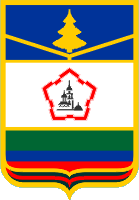 АДМИНИСТРАЦИЯ ПОЧЕПСКОГО РАЙОНА   БРЯНСКОЙ ОБЛАСТИПериодическое печатное средство массовой информацииИНФОРМАЦИОННЫЙ БЮЛЛЕТЕНЬ11/2021ПОЧЕП, 2021Экземпляр №1Информационный   бюллетень №11Учредитель -  администрация   Почепского района.Главный редактор - Каплун Нина ДмитриевнаТираж - 5 экземпляровРаспространяется бесплатно.Место   нахождения   редакции, адрес издателя и распространителя: 243400, Брянская область, г. Почеп, площадь Октябрьская, д.3аРоссийская ФедерацияАДМИНИСТРАЦИЯ ПОЧЕПСКОГО РАЙОНАБРЯНСКОЙ ОБЛАСТИПОСТАНОВЛЕНИЕот 01.11.2021 № 1409г. ПочепО проведении месячника безопасности  на водных объектах в осенне-зимний период на территории Почепского муниципального  района в 2021 годуВ соответствии с Федеральным законом от 06.10.2003 №131-ФЗ     «Об общих принципах организации местного самоуправления в Российской Федерации» и в целях обеспечения безопасности жизни людей на водоемах Почепского муниципального района, администрация Почепского районаПОСТАНОВЛЯЕТ:1. Провести месячник безопасности на водных объектах Почепского муниципального района в период с 15 ноября по 15 декабря 2021 года.2. Утвердить прилагаемый план мероприятий по проведению месячника безопасности на водных объектах Почепского муниципального района.3. Рекомендовать главе пгт. Рамасуха, главам сельских поселений организовать проведение месячника безопасности на водоемах в соответствии с утвержденным планом.4. Настоящее постановление опубликовать в порядке, установленном Уставом Почепского муниципального района.5. Контроль за исполнением настоящего постановления возложить на заместителя главы администрации района Тарабарко В.В.Глава администрации                                  А.В. МосквичевПриложение к постановлениюадминистрации Почепского районаот 01.11.2021№ 1409План мероприятий по продлению месячника безопасности на водных объектах Почепского района в 2021 годуРоссийская ФедерацияАДМИНИСТРАЦИЯ ПОЧЕПСКОГО РАЙОНАБРЯНСКОЙ ОБЛАСТИПОСТАНОВЛЕНИЕот 01.11.2021 № 1410г. ПочепОб утверждении нормативов расходов поселений Почепского муниципального района  на осуществление  органами местного самоуправления полномочий по решению вопросов местного значения, применяемых при формировании межбюджетных отношений с поселениями Почепского  муниципального районаВ соответствии со статьей 31.1 Бюджетного кодекса Российской Федерации, в целях формирования расходов на очередной финансовый год в части межбюджетных отношений, администрация Почепского районаПОСТАНОВЛЯЕТ:1.Утвердить методику расчета нормативов  расходов поселений  Почепского муниципального района на осуществление  органами местного самоуправления полномочий по решению вопросов местного значения, применяемые при формировании межбюджетных отношений с поселениями Почепского муниципального района согласно Приложению 1.2.Утвердить нормативы расходов поселений Почепского муниципального района на осуществление  органами местного самоуправления полномочий по решению вопросов местного значения, применяемые при формировании межбюджетных отношений с поселениями Почепского муниципального района согласно Приложению 2.3. Финансовому управлению администрации Почепского района Брянской области осуществлять формирование межбюджетных отношений на 2022 год и на плановый период 2023 и 2024 годов с учетом нормативов расходов поселений, утвержденных настоящим постановлением.4. Признать утратившим силу постановление администрации Почепского района от 21.10.2020 года № 1831 «Об утверждении нормативов расходов поселений Почепского района, применяемых при формировании проекта  бюджета Почепского муниципального района Брянской области  в части межбюджетных отношений».5. Постановление вступает в силу с 1 января 2022 года. 6.Опубликовать постановление в порядке, установленном Уставом Почепского муниципального района.7. Контроль за исполнением постановления возложить на заместителя главы администрации района Шаболдину Е.Д.Глава администрации                    А.В. МосквичевСостав нормативовНорматив расходов на финансовое обеспечение деятельности органов местного самоуправления - в рублях на одного жителя в год.Норматив расходов на обеспечение первичных мер пожарной безопасности в границах населенных пунктов поселений - в рублях на одного жителя в год.3. Норматив расходов на содержание подразделений муниципальной  пожарной охраны - в рублях на одно функционирующее подразделение муниципальной пожарной охраны в год.	4. Норматив  расходов на организацию уличного освещения - в рублях на одного жителя в год.5. Норматив расходов  на организацию ритуальных услуг и содержание мест захоронения - в рублях на одного жителя в год.6. Норматив расходов на организацию благоустройства и озеленения территорий - в рублях на одного жителя в год.7. Норматив расходов на создание условий для обеспечения жителей поселения услугами связи, общественного питания, торговли и бытового обслуживания - в рублях на одного жителя в год.8. Норматив расходов  на организацию мероприятий по обеспечению безопасности гидротехнических сооружений (в расчете на 1 ГТС, находящееся в муниципальной собственности).9. Норматив расходов на организацию и осуществление мероприятий по работе с детьми и молодежью - в рублях на одного жителя в год.10. Норматив расходов на создание условий для предоставления транспортных услуг населению и организацию транспортного обслуживания населения в границах поселения - на 1 километр пробега по муниципальным маршрутам регулярных перевозок (по регулируемым тарифам) на год.11. Норматив расходов  на организацию электро-, тепло, газо-, водоснабжения населения, водоотведения, снабжения населения топливом- в рублях на одного жителя в год.12. Норматив расходов на дорожную деятельность в отношении автомобильных дорог местного значения в границах населенных пунктов поселения, а также осуществление иных полномочий в области использования автомобильных дорог и осуществления дорожной деятельности - в рублях на одного жителя в год.13. Норматив расходов на создание условий для организации досуга и обеспечения жителей поселения услугами организаций культуры - в рублях на одного жителя в год.14. Норматив расходов  на организацию библиотечного обслуживания населения, комплектование и обеспечение сохранности библиотечных фондов библиотек поселения - в рублях на одного жителя в год.Расчет нормативов расходов поселений Почепского муниципального района  на осуществление  органами местного самоуправления полномочий по решению вопросов местного значения1. Норматив расходов на финансовое обеспечение деятельности органов местного самоуправления  1.1. Общие положенияНорматив расходов поселений Почепского муниципального района (далее – нормативы расходов)  на финансовое  обеспечение деятельности органов местного самоуправления применяются в целях формирования проекта бюджета Почепского муниципального района Брянской области (далее – районный бюджет)  в части межбюджетных отношений.1.2. Порядок расчета нормативовРасчет норматива расходов  на финансовое  обеспечение деятельности органов местного самоуправления осуществляется исходя из оценки расходов (расходных обязательств) бюджетов поселений  на финансовое  обеспечение деятельности органов местного самоуправления на текущий финансовый год, в рублях на 1 жителя в год.Норматив расходов   на финансовое обеспечение деятельности органов местного самоуправления (в расчете на 1 жителя  в год) определяется по формуле:, где:Нмо - норматив расходов  на финансовое  обеспечение деятельности органов местного самоуправления (в расчете на 1 жителя в год);– оценка расходов (расходных обязательств) бюджетов поселений на финансовое обеспечение деятельности органов местного самоуправления на текущий финансовый год; - численность постоянного населения Почепского муниципального района  по состоянию  на начало года, следующего за отчетным.2.1. Общие положенияНорматив расходов на обеспечение первичных мер пожарной безопасности в границах населенных пунктов поселений рассчитывается по поселениям не имеющим подразделения муниципальной  пожарной охраны  и применяются в целях формирования проекта районного бюджета в части межбюджетных отношений.2.2. Порядок расчета нормативовРасчет норматива расходов на обеспечение первичных мер пожарной безопасности в границах населенных пунктов поселений исходя из оценки расходов (расходных обязательств) бюджетов поселений на обеспечение первичных мер пожарной безопасности в границах населенных пунктов поселения на текущий финансовый год, в рублях на 1 жителя в год.Расчет норматива расходов:                                                                          PНп.б. =  ____________,  где:                                                                          ЧнНп.б. - норматив расходов на обеспечение первичных мер пожарной безопасности в границах населенных пунктов поселений, на территории муниципального района;Р – оценка расходов (расходных обязательств) бюджетов поселений на обеспечение первичных мер пожарной безопасности в границах населенных пунктов поселений (за исключением расходов по поселениям, имеющим подразделения муниципальной  пожарной охраны)  на текущий финансовый год;Чн - численность постоянного населения Почепского муниципального района (за исключением численности населения  по поселениям, имеющим подразделения муниципальной  пожарной охраны) по состоянию  на начало года, следующего за отчетным.3. Норматив расходов на содержание подразделений муниципальной  пожарной охраны3.1. Общие положения	Норматив расход на содержание подразделений муниципальной  пожарной охраны применяется в целях формирования проекта районного бюджета в части межбюджетных отношений.Норматив рассчитывается отдельно по городским и сельским поселениям.3.2. Порядок расчета нормативаНорматив расходов на содержание подразделений муниципальной  пожарной охраны рассчитывается по поселениям, имеющим подразделения муниципальной  пожарной охраны, исходя из оценки расходов (расходных обязательств) бюджетов поселений на содержание подразделений муниципальной пожарной охраны, на одно функционирующее подразделение муниципальной пожарной охраны в год.Норматив расходов  на содержание подразделений муниципальной  пожарной охраны определяется по формуле:НРпож.охр. = Рпож.охр./Кподр., где:НРпож.охр. – норматив расходов на содержание подразделений муниципальной  пожарной охраны;Рпож.охр. – оценка расходов (расходных обязательств) бюджетов поселений на  содержание подразделений муниципальной пожарной охраны, на текущий финансовый год;Кподр – количество подразделений муниципальной пожарной охраны в поселениях Почепского района на начало года, следующего за отчетным4. Норматив расходов на организацию уличного освещения и установку указателей с названиями улиц и номерами домов4.1. Общие положения  Норматив расходов на организацию уличного освещения и установку указателей с названиями улиц и номерами домов  применяется в целях формирования проекта бюджета районного бюджета в части межбюджетных отношений.4.2. Порядок расчета нормативаРасчет норматива расходов на организацию ритуальных услуг и  содержание мест захоронений осуществляется исходя из оценки расходов (расходных обязательств) бюджетов поселений на организацию ритуальных услуг и содержание мест захоронений на текущий финансовый год, в рублях на 1 жителя в год.Норматив расходов на организацию уличного освещения и установку указателей с названиями улиц и номерами домов определяется по формуле:                                                                            P                                        Нул.осв. =  ____________,  где:                                                                          ЧнНул.осв. - норматив расходов на организацию уличного освещения и установку указателей с названиями улиц и номерами домов;Р – оценка расходов (расходных обязательств) бюджетов поселений на  организацию уличного освещения и установку указателей с названиями улиц и номерами домов на текущий финансовый год;Чн - численность постоянного населения Почепского муниципального района по состоянию на начало года, следующего за отчетным.5. Норматив расходов  на организацию ритуальных услуг и содержание мест захоронения 5.1. Общие положенияНорматив расходов на организацию ритуальных услуг и содержание мест захоронений  применяется в целях формирования проекта районного бюджета в части межбюджетных отношений.5.2. Порядок расчета нормативовРасчет норматива расходов на организацию ритуальных услуг и  содержание мест захоронений осуществляется исходя из оценки расходов (расходных обязательств) бюджетов поселений на организацию ритуальных услуг и содержание мест захоронений на текущий финансовый год, в рублях на 1 жителя в год.Норматив расходов организацию ритуальных услуг и  содержание мест захоронений определяется по формуле:                                                                            PНр.у. =  ____________,  где:                                                                          ЧнНр.у. - норматив расходов на организацию ритуальных услуг и содержание мест захоронения;Р – оценка расходов (расходных обязательств) бюджетов поселений    на организацию ритуальных услуг и  содержание мест захоронений на текущий финансовый год;Чн - численность постоянного населения Почепского   муниципального района по состоянию на  начало года, следующего за отчетным.6. Норматив расходов на организацию благоустройства и озеленения территорий  6.1.Общие положенияНорматив расходов на организацию благоустройства и озеленения территорий  применяется в целях формирования проекта районного бюджета в части межбюджетных отношений.6.2. Порядок расчета нормативовРасчет норматива расходов на организацию благоустройства и озеленения территорий осуществляется исходя из оценки расходов (расходных обязательств) бюджетов на организацию благоустройства и озеленения территорий на текущий финансовый год, в рублях на 1 жителя в год.Норматив расходов на организацию благоустройства и озеленения территорий определяется по формуле:                                                                            PНб.оз. =  ____________,  где:                                                                          ЧнНб.оз. - норматив расходов на организацию благоустройства и озеленения территорий;Р – оценка расходов (расходных обязательств) бюджетов поселений   на организацию благоустройства и озеленения территорий на текущий финансовый год; Чн - численность постоянного населения Почепского  муниципального района по состоянию на начало года, следующего за отчетным.7. Норматив расходов на создание условий для обеспечения жителей поселения услугами связи, общественного питания, торговли и бытового обслуживания 7.1. Общие положенияНорматив расходов на создание условий для обеспечения жителей поселения услугами связи, общественного питания, торговли и бытового обслуживания  применяется в целях формирования проекта районного бюджета в части межбюджетных отношений.7.2. Порядок расчета нормативов Расчет норматива расходов на создание условий для обеспечения жителей поселения услугами связи, общественного питания, торговли и бытового обслуживания осуществляется исходя из оценки расходов (расходных обязательств) бюджетов поселений на создание условий для обеспечения жителей поселения услугами связи, общественного питания, торговли и бытового обслуживания на текущий финансовый год,  в рублях на 1 жителя в год.Норматив расходов на создание условий для обеспечения жителей поселения услугами связи, общественного питания, торговли и бытового обслуживания определяется по формуле:                                                                            PНб.о. =  __________,  где:                                                                          ЧнНб.о. - норматив расходов на создание условий для обеспечения жителей поселения услугами связи, общественного питания, торговли и бытового обслуживания;Р – оценка расходов (расходных обязательств) бюджетов поселений   на  создание условий для обеспечения жителей поселения услугами связи, общественного питания, торговли и бытового обслуживания на текущий финансовый год;Чн - численность постоянного населения Почепского муниципального района по состоянию на начало года, следующего за отчетным.8.  Норматив расходов поселений на организацию мероприятий по обеспечению безопасности гидротехнических сооружений 8.1. Общие положенияНорматив расходов на организацию мероприятий по обеспечению безопасности гидротехнических сооружений применяется при формировании проекта районного бюджета в части межбюджетных отношений.8.2. Порядок расчета нормативаНорматив расходов на организацию мероприятий по обеспечению безопасности гидротехнических сооружений, расположенных на территории муниципального образования определяется исходя из оценки расходов (расходных обязательств) бюджетов поселений на содержание гидротехнических сооружений, находящихся в муниципальной собственности на текущий финансовый год, в расчете на 1 ГТС, находящееся в муниципальной собственности.Норматив расходов на организацию мероприятий по обеспечению безопасности гидротехнических сооружений определяется по следующей формуле:ФН = З / К, гдеФН – норматив расходов  на организацию мероприятий по обеспечению безопасности гидротехнических сооружений, рублей,З – оценка расходов (расходных обязательств) бюджетов поселений на содержание гидротехнических сооружений, находящихся в муниципальной собственности  на текущий финансовый год;К – количество гидротехнических сооружений, находящихся в муниципальной собственности  на начало года, следующего за отчетным.9. Норматив расходов на организацию и осуществление мероприятий по работе с детьми и молодежью 9.1. Общие положенияНорматив  расходов на организацию и осуществление мероприятий по работе с детьми и молодежью применяется при формировании проекта районного бюджета в части межбюджетных отношений.9.2. Порядок расчета нормативаРасчет норматива расходов на организацию и осуществление мероприятий по работе с детьми и молодежью определяется исходя из оценки расходов (расходных обязательств) бюджетов поселений на  организацию и осуществление мероприятий по работе с детьми и молодежью на текущий финансовый год,  в рублях на 1 жителя в год.Норматив расходов на организацию и осуществление мероприятий по работе с детьми и молодежью по формуле:                                                                            PНм.п. =  ____________,  где:                                                                          ЧнНм.п. - норматив расходов на организацию и осуществление мероприятий по работе с детьми и молодежью;Р - оценка расходов (расходных обязательств) бюджетов поселений   на   организацию и осуществление мероприятий по работе с детьми и молодежью на текущий финансовый год;Чн - численность постоянного населения Почепского   муниципального района по состоянию на начало года, следующего за отчетным.10.  Норматив расходов на создание условий для предоставления транспортных услуг населению и организацию транспортного обслуживания населения в границах поселения10.1. Общие положенияНорматив расходов на создание условий для предоставления транспортных услуг населению и организацию транспортного обслуживания населения в границах поселения (далее – норматив) применяется при формировании проекта районного бюджета в части межбюджетных отношений.Норматив  рассчитывается в рублях на 1 километр пробега по муниципальным маршрутам регулярных перевозок (по регулируемым тарифам)  на год.10.2. Порядок расчета норматива Расчет норматива определяется исходя  из оценки расходов (расходных обязательств) бюджетов поселений на  создание условий для предоставления транспортных услуг населению и организацию транспортного обслуживания населения на  текущий финансовый год.Норматив расходов определяется по формуле:НРтран = Ртран/Ппробег, где:НРтран – норматив расходов на создание условий для предоставления транспортных услуг населению и организацию транспортного обслуживания населения в границах поселения Ртран – оценка расходов (расходных обязательств) бюджетов поселений на   создание условий для предоставления транспортных услуг населению и организацию транспортного обслуживания населения  на текущий финансовый год;Ппробег – пробег по муниципальным маршрутам регулярных перевозок  (по регулируемым тарифам)  на год в текущем финансовом году.  11. Норматив расходов  на организацию электро-, тепло, газо-, водоснабжения населения, водоотведения, снабжения населения топливом11.1. Общие положенияНорматив  расходов на организацию электро-, тепло, газо-, водоснабжения населения, водоотведения, снабжения населения топливом  (далее – норматив) применяется при формировании проекта районного бюджета в части межбюджетных отношений.11.2. Порядок расчета нормативаРасчет норматива определяется исходя из оценки расходов (расходных обязательств) бюджетов  городских поселений на  организацию электро-, тепло, газо-, водоснабжения населения, водоотведения, снабжения населения топливом на  текущий финансовый год, в рублях на 1 жителя городских поселений в год.Норматив расходов определяется  по формуле:                                                                            PНэ.т.г. =  ____________,  где:                                                                          ЧнНэ.т.г. - норматив расходов на организацию электро-, тепло, газо-, водоснабжения населения, водоотведения, снабжения населения топливом;Р – оценка расходов (расходных обязательств) бюджетов городских поселений на организацию электро-, тепло, газо-, водоснабжения населения, водоотведения, снабжения населения топливом на текущий финансовый год;Чн - численность постоянного населения городских поселений по состоянию на начало года, следующего за отчетным.12. Норматив расходов на дорожную деятельность в отношении автомобильных дорог местного значения в границах населенных пунктов поселения, а также осуществление иных полномочий в области использования автомобильных дорог и осуществления дорожной деятельности 12.1. Общие положенияНорматив расходов на дорожную деятельность в отношении автомобильных дорог местного значения в границах населенных пунктов поселения, а также осуществление иных полномочий в области использования автомобильных дорог и осуществления дорожной деятельности (далее – норматив) применяется при формировании проекта районного бюджета в части межбюджетных отношений.12.2. Порядок расчета нормативаРасчет норматива определяется исходя  из оценки расходов (расходных обязательств) бюджетов  городских поселений на   дорожную деятельность в отношении автомобильных дорог местного значения в границах населенных пунктов поселения, а также осуществления иных полномочий в области использования автомобильных дорог и осуществления дорожной деятельности    (за исключением расходов, финансируемым за счет субсидий из областного бюджета на осуществление дорожной деятельностив отношении автомобильных дорог общего пользования)  на  текущий финансовый год, в рублях на 1 жителя в городских поселениях в год.Норматив расходов определяется  по формуле:                                                                           PНд.д. =  ____________,  где:                                                                          ЧнНд.д - норматив расходов на организацию электро-, тепло, газо-, водоснабжения населения, водоотведения, снабжения населения топливом;Р – оценка расходов (расходных обязательств) бюджетов городских поселений   на   дорожную деятельность в отношении автомобильных дорог местного значения в границах населенных пунктов поселения, а также осуществления иных полномочий в области использования автомобильных дорог и осуществления дорожной деятельности на  текущий финансовый год;Чн - численность постоянного населения городских поселений по состоянию на начало года, следующего за отчетным.13. Норматив расходов на создание условий для организации досуга и обеспечения жителей поселения услугами организаций культуры 13.1. Общие положенияНорматив расходов на создание условий для организации досуга и обеспечения жителей поселения услугами организаций культуры                         (далее – норматив) применяется при формировании проекта районного бюджета в части межбюджетных отношений.          Норматив  расходов  учитывает расходы: на проведение  мероприятия в сфере культуры; на содержание и организацию работы муниципальных учреждений культуры.13.2. Порядок расчета нормативаРасчет норматива определяется исходя  из оценки расходов (расходных обязательств) бюджетов   поселений на создание условий для организации досуга и обеспечения жителей поселения услугами организаций культуры на текущий финансовый год,  в рублях на 1 жителя в год.Норматив расходов определяется  по формуле:                                                                           PНк. =  ____________,  где:                                                                          ЧнНк - норматив расходов на создание условий для организации досуга и обеспечения жителей поселения услугами организаций культуры; Р - оценка расходов (расходных обязательств) бюджетов поселений  на проведение  мероприятия в сфере культуры  и на содержание и организацию работы муниципальных учреждений культуры.       Чн - численность постоянного населения Почепского   муниципального района по состоянию на начало года, следующего за отчетным.14.  Норматив расходов  на организацию библиотечного обслуживания населения, комплектование и обеспечение сохранности библиотечных фондов библиотек поселения13.1. Общие положения      Норматив расходов  на организацию библиотечного обслуживания населения, комплектование и обеспечение сохранности библиотечных фондов библиотек поселения (далее – норматив) применяется при формировании проекта районного бюджета в части межбюджетных отношений.14.2. Порядок расчета нормативаРасчет норматива определяется исходя  из оценки расходов (расходных обязательств) бюджетов  городских поселений на  организацию библиотечного обслуживания населения, комплектование и обеспечение сохранности библиотечных фондов библиотек поселения на  текущий финансовый год, в рублях на 1 жителя городских поселений в год.Норматив расходов определяется  по формуле:                                                                           PНб.ф.  =  ____________,  где:                                                                          ЧнНб.ф. -  норматив расходов  на организацию библиотечного обслуживания населения, комплектование и обеспечение сохранности библиотечных фондов библиотек поселенияЧн - численность постоянного населения городских поселений по состоянию на начало года, следующего за отчетным.Приложение 2к постановлению администрацииПочепского районаот 01.11.2021 №1410 НОРМАТИВЫ расходов поселений Почепского муниципального района  на осуществление  органами местного самоуправления полномочий по решению вопросов местного значения, применяемые при формировании межбюджетных отношений с поселениями Почепского муниципального  районаРоссийская Федерация
АМИНИСТРАЦИЯ ПОЧЕПСКОГО РАЙОНА
БРЯНСКОЙ ОБЛАСТИПОСТАНОВЛЕНИЕот 01.11.2021 № 1411г. ПочепО внесении изменений  в муниципальную программуВ соответствии с Федеральным законом № 131-ФЗ «Об общих принципах организации местного самоуправления», Порядком разработки, реализации и оценки эффективности муниципальных и ведомственных целевых программ Почепского района, утвержденного постановлением администрации Почепского района от 18.10.2017 №814, администрация Почепского района ПОСТАНОВЛЯЕТ:	1. Внести в муниципальную программу, утвержденную постановлением администрации Почепского района от 09.12.2019г № 1960 «Реконструкция и технологическая модернизация трубопроводов тепловых сетей по Почепскому району на 2020-2023 г.г.» согласно приложению №1.	2. Настоящее постановление опубликовать в порядке, установленном Уставом Почепского муниципального района. 3. Контроль за исполнением постановления возложить на заместителя главы администрации района В.В. Тарабарко.Глава администрации 	      А. В. МосквичевПлан
мероприятий муниципальной программы «Реконструкция и технологическая модернизация трубопроводов тепловых сетей по
Почепскому району на 2022-2024 г.г.»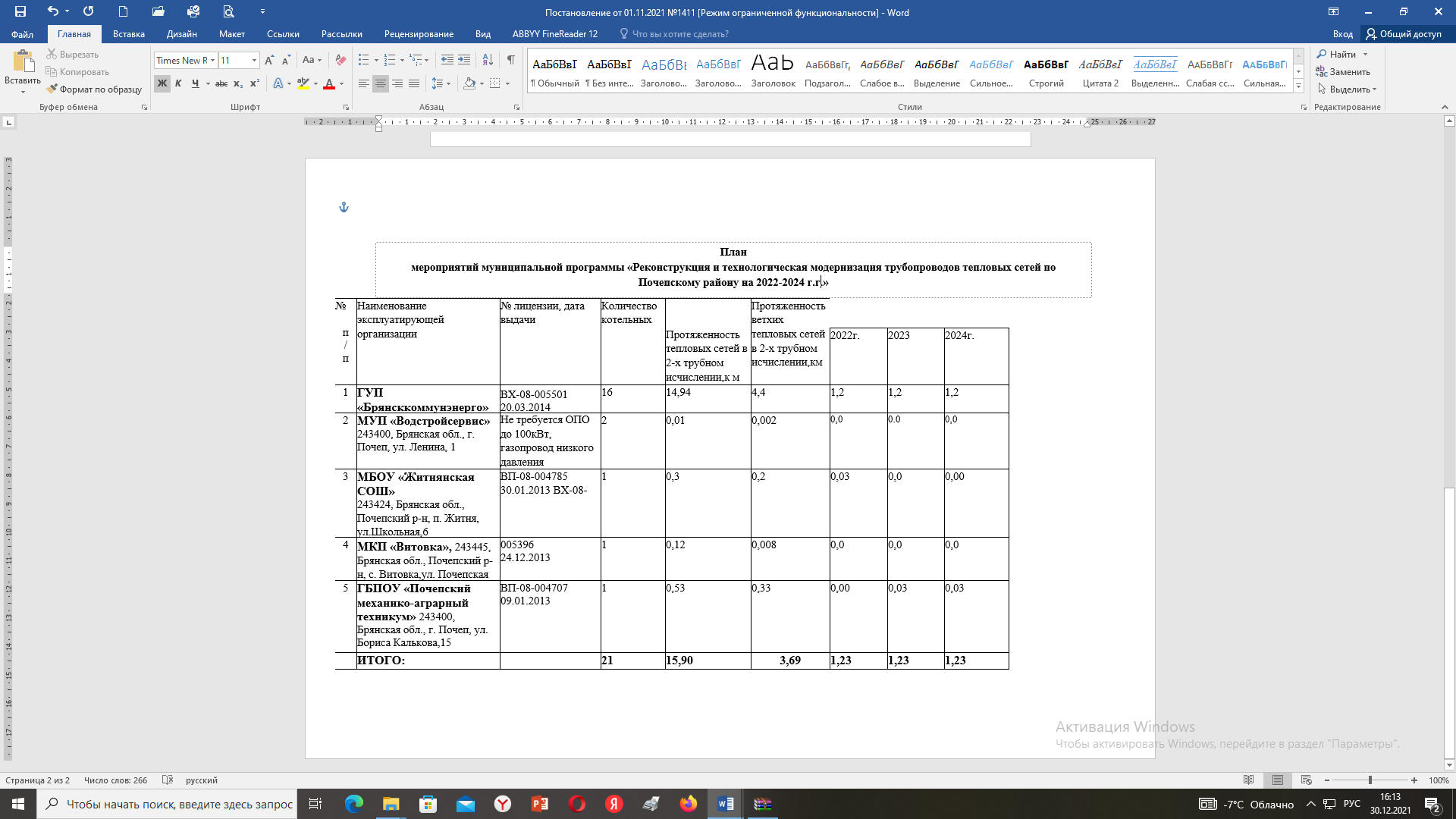 Российская ФедерацияАДМИНИСТРАЦИЯ ПОЧЕПСКОГО РАЙОНАБРЯНСКОЙ ОБЛАСТИПОСТАНОВЛениеот 10.11.2021 №1440г. ПочепО создании комиссии в рамках  реализации федеральной программы «Чистая вода»        В рамках реализации федерального проекта «Чистая вода» в составе государственной программы «Развития топливно-энергетического комплекса и жилищно-коммунального хозяйства Брянской области», администрация Почепского района         ПОСТАНОВЛЯЕТ:        1. Создать комиссию по приемке выполненных работ по объекту водоснабжения: «Реконструкция водопроводной сети в с.Баклань Почепского района Брянской области», в следующем составе:	Москвичев А.В.- глава администрации Почепского района, председатель комиссии.	Члены комиссии:	Чабусов А.А. – заместитель главы администрации;	Аксютин С.А – генеральный директор ООО «ГазЭлитСтрой» (по согласованию);	Цимбалист Р.Н. – директор МУП «Районный водоканал» (по согласованию);	Жевнерович А.О. – глава администрации  Бакланского сельского поселения (по согласованию);	Терехов М.М. – инспектор строительного контроля по Брянской области ФБУ «РосСтройКонтроль» (по согласованию).	2. Утвердить положение работы комиссии согласно приложению №1.        3. Настоящее постановление опубликовать в порядке, установленном Уставом Почепского района.       4. Контроль за исполнением  настоящего постановления оставляю за собой.Глава администрации                     А.В. МосквичевПриложение№1 к постановлению№ 1440 от 10.11.2021Положение рабочей комиссии по приемке объекта водоснабжения: «Реконструкция водопроводной сети в с.Баклань Почепского района Брянской области»1. Общие положения1.1. Комиссия создается в целях приема объектов водоснабжения в муниципальную собственность администрации Почепского района.1.2. Комиссия в своей работе руководствуется нормативно правовыми актами РФ, субъектов федерации, местного самоуправления, настоящим Положением.1.3. Состав Комиссии утверждается постановлением Администрации Почепского района.1.4. Комиссию возглавляет председатель, который осуществляет общее руководство деятельностью Комиссии, обеспечивает коллегиальность в обсуждении спорных вопросов, распределяет обязанности и дает поручения членам Комиссии.1.5. Комиссия осуществляет выезды на места расположения объектов.2. Основные задачи и функции Комиссии.2.1. Основной задачей Комиссии является принятие коллегиальных решений по приемке объекта.2.2. Комиссия проводит работу по осмотру объектов водоснабжения.2.3. По результатам выездов, комиссия рассматривает следующие вопросы:- техническое состояние объекта;- соответствие объекта представленным данным;- документацию по объекту;- разногласия сторон, возникающие при приемке объекта.3. Права комиссии3.1. В целях реализации поставленных задач комиссия имеет право:- запрашивать в установленном порядке у должностных лиц и организаций необходимые для ее деятельности документы, материалы, информацию;- привлекать для подготовки сложных вопросов специалистов соответствующего профиля;- рассматривать вопросы и давать заключения по приему объекта в муниципальную собственность;- вносить предложения в проекты нормативно-правовых и распорядительных документов органов местного самоуправления, в объеме, возложенных на комиссию задач.4. Порядок работы комиссии4.1. Председатель комиссии осуществляет общее руководство комиссией.4.3 Комиссия осуществляет выезды на места расположения объектов4.4. Решение комиссии принимается на основании мнения всех ее членов и оформляется протоколом. Мнение членов комиссии, не согласных с принятым решением, включается в текст акта или оформляется отдельным документом, который составляется в произвольной форме и прилагается к акту.4.5. При отсутствии членом комиссии по уважительной причине вместо них присутствуют сотрудники по согласованию.4.6. Решение комиссии может быть обжаловано в установленном законодательством порядкеРоссийская ФедерацияАДМИНИСТРАЦИЯ ПОЧЕПСКОГО РАЙОНАБРЯНСКОЙ ОБЛАСТИПОСТАНОВЛЕНИЕот 11.11.2021 № 1446г. ПочепОб утверждении перечней главных  администраторов доходов и источников финансирования дефицита бюджетаПочепского муниципального района  Брянской области на 2022 год и на  плановый период 2023 и 2024 годовВ соответствии со статьей 160.1, пунктом 4 статьи 160.2 Бюджетного кодекса Российской Федерации, администрация Почепского района ПОСТАНОВЛЯЕТ: Утвердить перечень главных администраторов доходов бюджета Почепского муниципального района Брянской области на 2022 год и на плановый период 2023 и 2024 годов (Приложение №1).Утвердить перечень главных администраторов источников финансирования дефицита бюджета Почепского муниципального района Брянской области на 2022 год и на плановый период 2023 и 2024 годов (Приложение № 2). В случае изменения состава и (или) функций главных администраторов доходов бюджета Почепского муниципального района Брянской области, а также, изменения принципов назначения и присвоения структуры кодов классификации доходов бюджета Почепского муниципального района Брянской области изменения в перечень главных администраторов доходов Почепского муниципального района Брянской области и в состав закрепленных за ними кодов классификации доходов бюджета вносятся в течение текущего финансового года на основании приказов финансового управления администрации Почепского района Брянской области.Настоящее постановление применяется к правоотношениям, возникающим при составлении и исполнении бюджета Почепского муниципального района Брянской области на 2022 год и на плановый период 2023 и 2024 годов. Настоящее постановление опубликовать в порядке, установленном Уставом Почепского муниципального района.Контроль за исполнением постановления возложить на заместителя главы администрации Шаболдину Е.Д. Глава администрации                 А.В.  Москвичев                                                                                              Приложение № 1к постановлению администрации Почепского районаот 11.11.2021 №1446Перечень главных администраторов доходов бюджета Почепского муниципального района Брянской области на 2022 год и на плановый период 2023 и 2024 годов<1> Администрирование поступлений по всем подстатьям соответствующей статьи и подвидам соответствующего вида доходов осуществляется администратором, указанным в группировочном коде классификации доходов, в части, зачисляемой в бюджет Почепского муниципального района Брянской области».   <2> Администрирование данных поступлений осуществляется как органами  государственной власти Российской Федерации (органами управления государственных внебюджетных фондов, Центральным банком Российской Федерации), органами государственной власти Брянской области, так и органами местного сам                                                                                                                      Приложение № 2П Е Р Е Ч Е Н Ьглавных администраторов источников  финансирования дефицита   бюджета Почепского муниципального района Брянской области  на 2022 год и плановый период 2023-2024 годы Российская ФедерацияАДМИНИСТРАЦИЯ ПОЧЕПСКОГО РАЙОНАБРЯНСКОЙ ОБЛАСТИПОСТАНОВЛЕНИЕот 11.11.2021 № 1447 г. ПочепО внесении изменений в постановление администрации Почепского района  от 30.01.2012  № 33 «О предоставлении  льгот по оплате за содержание детей  в дошкольных учреждениях»На основании Федеральных Законов «Об образовании в Российской Федерации» от 29.12.2012 № 273-ФЗ, «Об общих принципах организации местного самоуправления в Российской Федерации» от 06.10.2003 № 131-ФЗ, администрация Почепского районаПОСТАНОВЛЯЕТ:Внести изменение в пункт 1 постановления администрации Почепского района от 30.01.2012 № 33 «О предоставлении льгот по оплате за содержание детей в дошкольных учреждениях», изложив его в следующей редакции:«1. Освободить младший обслуживающий персонал дошкольных учреждений от оплаты за содержание их детей в дошкольных образовательных учреждениях на 50%».2. Настоящее постановление вступает в силу с 1 ноября 2021 года.3. Постановление опубликовать в порядке, установленном Уставом Почепского муниципального района.4. Контроль за исполнением настоящего постановления возложить на первого заместителя главы Зеленова А.В.Глава администрации        А.В. МосквичевРоссийская ФедерацияАДМИНИСТРАЦИЯ ПОЧЕПСКОГО РАЙОНАБРЯНСКОЙ ОБЛАСТИПОСТАНОВЛЕНИЕот 11.11.2021 № 1449г. ПочепВ соответствии со статьей 160.1, пунктом 4 статьи 160.2 Бюджетного кодекса Российской Федерации, администрация Почепского района ПОСТАНОВЛЯЕТ:Утвердить перечень главных администраторов доходов бюджета Почепского городского поселения Почепского муниципального района Брянской области на 2022 год и на плановый период 2023 и 2024 годов (Приложение №1). Утвердить перечень главных администраторов источников финансирования дефицита бюджета Почепского городского поселения Почепского муниципального района Брянской области на 2022 год и на плановый период 2023 и 2024 годов (Приложение № 2).В случае изменения состава и (или) функций главных администраторов доходов бюджета Почепского городского поселения Почепского муниципального района Брянской области, а также изменения принципов назначения и присвоения структуры кодов классификации доходов бюджета Почепского городского поселения Почепского муниципального района Брянской области, изменения в перечень главных администраторов доходов Почепского городского поселения Почепского муниципального района Брянской области и в состав закрепленных за ними кодов классификации доходов бюджета вносятся в течение текущего финансового года на основании приказов финансового управления администрации Почепского района Брянской области.Настоящее постановление применяется к правоотношениям, возникающим при составлении и исполнении бюджета Почепского городского поселения Почепского муниципального района Брянской области, начиная с бюджета на 2022 год и на плановый период 2023 и 2024 годов.Настоящее  постановление опубликовать в порядке, установленном Уставом Почепского муниципального района.    6. Контроль за исполнением постановления возложить на заместителя главы администрации Шаболдину Е.Д.Глава администрации                 А.В. Москвичев Приложение № 1к постановлению администрацииПочепского района Брянской областиоот 11.11.2021№1449 Перечень главных администраторов доходов бюджетаПочепского городского поселения Почепского муниципального районаБрянской области на 2022 год и на плановый период 2023 и 2024 годов«1»Администрирование поступлений по всем подстатьям соответствующей статьи и подвидам соответствующего вида доходов осуществляется администратором, указанным в группировочном коде классификации доходов, в части, зачисляемой в бюджет Почепского городского поселения Почепского муниципального района Брянской области «2» Администрирование данных поступлений осуществляется как органами государственной власти Российской Федерации (органами управления государственных внебюджетных фондов, центральным банком Российской Федерации), органами государственной власти Брянской области, так и органами местного самоуправления.Приложение № 2 к постановлению администрации Почепского района Брянской областиот 11.11.2021 №1449ПЕРЕЧЕНЬглавных администраторов источников финансирования дефицита бюджета Почепского городского поселения Почепского муниципального района Брянской области - органов местного самоуправленияПочепского городского поселения Почепского муниципального района Брянской области на 2022 год и на плановый период 2023 и 2024 годовРоссийская ФедерацияАДМИНИСТРАЦИЯ ПОЧЕПСКОГО РАЙОНАБРЯНСКОЙ ОБЛАСТИПОСТАНОВЛЕНИЕот 12.11.2021 № 1451г. ПочепОб одобрении прогноза социально-экономического развития Почепского района Брянской области на 2022 год и плановый период 2023 и 2024 годов 	В соответствии с пунктом 3 статьи 173 Бюджетного кодекса Российской Федерации, Федеральными законами от 28.06.2014 № 172-ФЗ
«О стратегическом планировании в Российской Федерации», от 06.10.2003
№ 131-ФЗ «Об общих принципах организации местного самоуправления
в Российской Федерации», постановлением  администрации Почепского района от 30.12.2015 № 127 «Об утверждении порядка разработки,  корректировки, осуществления мониторинга и контроля реализации прогноза социально-экономического развития Почепского района на среднесрочный период», администрация Почепского районаПОСТАНОВЛЯЕТ: 1.  Одобрить прогноз социально-экономического развития Почепского муниципального района Брянской области на 2022 год и плановый период 2023 и 2024 годов согласно приложению №1 к настоящему постановлению. 2. Настоящее постановление опубликовать в порядке, установленном Уставом Почепского муниципального района. 3. Контроль за исполнением настоящего постановления возложить на заместителя главы администрации Шаболдину Е.Д.Глава администрации                    А. В. МосквичевПриложение№1к постановлению администрацииПочепского района от 12.11.2021№1451ПОЯСНИТЕЛЬНАЯ ЗАПИСКАк прогнозу социально-экономического развития Почепского районана 2022 год и на плановый период 2023 и 2024 годовБазой для разработки прогноза социально-экономического развития Почепского района на 2022 год и на плановый период 2023 и 2024 годов являются основные макроэкономические показатели социально-экономического развития  Почепского района за предыдущие годы, итоги за отчетный период 2021 года, сценарные условия развития, основные параметры прогноза социально-экономического развития Брянской области и Российской Федерации на 2022 год и на плановый период 2023 и 2024 годов.В прогнозе учтены принимаемые меры экономической политики, включая реализацию Общенационального плана действий, обеспечивающих  восстановление занятости и доходов населения, рост экономики и долгосрочные структурные изменения в экономике, а также реализацию  мероприятий государственных программ, муниципальных программ и региональных проектов Брянской области, направленных на достижение национальных целей развития Российской Федерации, определенных Указом Президента Российской Федерации от 21 июля 2020 года № 474 «О национальных целях развития Российской Федерации на период до 2030 года». Общая оценка социально-экономической ситуацииВ состав Почепского района входят 2 городских  и  14  сельских поселений, в состав территории поселений входят 243 населенных пункта, где проживают  37081 человек (сельское – 20489 человек, городское – 16592 человека).В январе-сентябре 2021 года родилось 175 человек (93,6 процента к уровню прошлого года), умерло 542 человека (120,0 процентов к уровню прошлого года). Естественная убыль населения составила 367 человек (139,0 процентов к уровню прошлого года).       Сельхозтоваропроизводителями всех форм собственности произведено мяса (в живой массе) 73894,0 тонны, что составило 96,0 процентов к уровню января-сентября 2020 года, молока –10431,0 тонна (87,0 процентов), яиц –6567,0 тыс. штук (97,0 процентов).      Для поддержки сельскохозяйственной отрасли в текущем году сельхозтоваропроизводителями района получено субсидий в сумме 10,2 млн. рублей.Промышленными предприятиями района (по полному кругу предприятий) произведено продукции, оказано работ и услуг собственными силами на сумму 5553,9 млн. рублей в действующих ценах, что выше соответствующего периода прошлого года на 23,6%. Торговое облуживание населения Почепского района осуществляют 250  розничных предприятий торговли (237-частная форма собственности, 11-потребкооперации, 2- муниципальная). Оборот розничной торговли  составил 1725,0 млн. рублей, что выше уровня прошлого года на 13,9%, индекс физического объема составил 106,1%. Широко представлены магазины федеральных торговых сетей:  «Магнит», «Пятерочка», «Красное@Белое» и локальных торговых сетей: Первомайское СПО, Почепское ГОРПО, ООО «Океан» др.  Уровень обеспеченности населения района площадью торговых объектов к расчетному нормативу составляет 156,7 % (обеспеченность торговыми площадями 690,9 м2, расчетный норматив 441 м2), что подтверждает высокие темпы роста розничной сети.На территории района хозяйственную деятельность осуществляют 96 предприятий малого бизнеса, 787 индивидуальных предпринимателей и 576 самозанятых граждан. Основными видами деятельности малого бизнеса являются «розничная торговля», «сельское хозяйство», «бытовое обслуживание», «обрабатывающие производства».           Медицинскую помощь населению района оказывает ГБУЗ «Почепская центральная районная больница», в ее состав входят стационарные отделения на 170 коек, дневные стационары на 54 койки, поликлинические отделения, отделение скорой медицинской помощи, 39 фельдшерско-акушерских пунктов, 3 врачебные амбулатории, 1 участковая больница. Мощность учреждения составляет 920 посещений в смену.В январе-сентябре  2021 года на социальную поддержку населения было направлено  207,8 млн.  рублей или 172,0 % к уровню прошлого года (из них детских пособий – 147,8 млн. рублей, натуральных льгот – 45,6 млн. рублей, субсидий- 3,2 млн. рублей, выплаты чернобыльцам составили 6,5 млн. рублей).ГБУ КЦСОН Почепского района 218 семьям оказана единовременная материальная помощь на сумму более 1,0 млн. рублей. В 2021 году 45 малообеспеченных семей воспользовались новой мерой социальной поддержки - социальным контрактом - это мера направлена на улучшение материального положения семей. Сумма средств направленных по социальным контрактам составила 3,1 млн. рублей. Улучшили жилищные условия: 2 ветерана боевых действий, 1 молодая семья, 9  граждан, из числа пострадавших от радиационного воздействия вследствие аварии на ЧАЭС.Предоставлено 2  земельных участка для индивидуального жилищного строительства многодетным семьям (0,71 га), согласно поданных заявлений.В январе-сентябре 2021 года культурно - досуговыми учреждениями района проведено 4738 мероприятия (из них 1895 мероприятий для детей). Библиотеками района проведено 1951 массовое мероприятие, подготовлено 28 электронных презентаций, книговыдача составила 287,5 тыс. экземпляров литературы. На подписку периодических изданий  из местного бюджета выделено 204,0 тыс. рублей.   Система образования Почепского района включает 24 общеобра-зовательных учреждения (3463 учащихся), 18 учреждений дошкольного образования (1347 воспитанников), 1 учреждение дополнительного образования.   22  выпускника  общеобразовательных учреждений получили аттестаты с отличием и медали «За особые успехи в учении».По состоянию на 01.10.2021 численность официально зарегистрированных безработных в районе уменьшилась на 144 человека к уровню прошлого года и составила 193 человека (на 1 октября 2020 года –337 человек). Уровень официально регистрируемой безработицы снизился на 0,7 процентных пункта и составил 1,0 процент. Снижение численности безработных граждан  в сравнении с 2020 годом связано с тремя факторами:первое - восстановление отложенного в период пандемии спроса на рабочую силу; второе - постепенное снятие ограничительных мер и/или адаптация к работе в новых условиях;третье - эффективность мер по восстановлению занятости Общенационального плана действий, обеспечивающих восстановление занятости и доходов населения, рост экономики и долгосрочные структурные изменения в экономике.	Консолидированный бюджет района за  отчетный период исполнен по доходам в сумме 751,6 млн. рублей, при плане 1167,8 млн. рублей (64,4%), по расходам в сумме 761,0 млн. рублей при плане 1235,0 млн. рублей (61,6%). Собственные доходы, полученные за счет налоговых и неналоговых источников, составили 199,0 млн. рублей или 70,0 % к плану (284,2 млн. рублей), безвозмездные поступления из областного бюджета – 552,6 млн. рублей или 62,5% к плану (883,6 млн. рублей). Прогноз социально-экономического развития Почепского района на 2022 год и на плановый период 2023 и 2024 годов разработан на вариативной основе в составе базового и консервативного вариантов. Пояснительная записка к прогнозу сформирована по показателям базового варианта прогноза. НаселениеВ 2020 году суммарный коэффициент рождаемости составил 1,29 ребенка на 1 женщину. При этом общий коэффициент рождаемости составил 7,1 человека на 1000 населения (2019 год – 6,6), общий коэффициент смертности – 17,3 человека на 1000 населения (2019 год – 16,8), коэффициент естественной убыли населения — 10,2 человека на 1000 населения.По оценке в 2021 году суммарный коэффициент рождаемости составит 1,3 ребенка на 1 женщину, общий коэффициент  рождаемости – 6,7 человека на 1000 населения, общий коэффициент смертности – 17,6 человек на 1000 населения, коэффициент естественной убыли — 10,9 человека на 1000 населения.Особенностью демографических тенденций в последнее время является старение населения, ухудшение возрастной структуры населения. Негативное влияние на демографическую ситуацию оказывает снижение численности населения в возрасте 15–64 года за счет малочисленного поколения людей, рожденных в 90-е годы, а также снижение численности женщин ранне- и средне-репродуктивного возраста (20–34 года). В результате реализации мероприятий национальных проектов «Демография» и «Здравоохранение», направленных на достижение целей по повышению рождаемости, снижению смертности, а также за счет улучшения репродуктивного здоровья, формирования мотивации к здоровому образу жизни, стимулирования к занятиям физкультурой и спортом, будет наблюдаться улучшение демографической ситуации.В 2022 году суммарный коэффициент рождаемости составит 1,3  ребенка, в 2024 году – 1,31 ребенка на 1 женщину. Общий коэффициент рождаемости в 2022 году составит 6,8 человек, в 2024 году – 7 человек на 1000 населения; коэффициент смертности населения в 2022 году составит 17,5 человек, в 2024 году – 17,3 человека на 1000 населения. Как следствие, коэффициент естественной убыли населения снизится в 2022 году до 10,7 человек, в 2024 году – до 10,3 человек на 1000 населения.  По состоянию на 1 января 2021 года численность постоянного населения района составила  37081 человек, в среднегодовом исчислении за 2020 год – 37300  человек.Среднегодовая численность населения района по прогнозу в 2022 году составит 36900 человек, в 2024 году –35700 человек.  Промышленное производствоПроизводственный сектор района представлен предприятиями, относящимися к видам деятельности: «Обрабатывающие производства», «Обеспечение электрической энергией, газом и паром; кондиционирование воздуха», «Водоснабжение; водоотведение, организация сбора и утилизация отходов, деятельность по ликвидации загрязнений».Весомый вклад в развитие промышленного сектора экономики района вносят филиал «Почеп» ФГУП  «Московский эндокринный завод», филиал ККЗ АО «Куриное Царство-Брянск» (производство комбикорма),  Почепское обособленное подразделение ООО «Возрождение» (производство хлебобулочных изделий), ООО «Почеп-молоко» (производство молочной продукции), ООО «Молград» (производство молочной продукции), ООО «Балт» (производство заменителя цельного сухого молока для сельскохозяйственных животных), ООО «Почепская швейная фабрика «Надежда Стиль» (пошив школьной формы, постельного белья).В прогнозируемом периоде росту промышленного производства будут способствовать меры направленные на повышение конкурентоспособности районных товаропроизводителей, улучшение качества и расширение ассортимента продукции.В период пандемии по распоряжению правительства Российской Федерации и поручению  Минпромторга на базе филиала «Почеп» ФГУП «Московский эндокринный завод» было организовано производство медицинских масок. С мая 2020 года по март 2021 года на предприятии было произведено около 395 млн. медицинских масок. Оно выполнило задачу снабжения необходимым количеством медицинских изделий граждан России, медицинских учреждений. Был создан резерв этой продукции.На сегодня пик потребления масок на внутреннем рынке уже пройден, и филиал «Почеп» ФГУП «Московский эндокринный завод» перешел в базовый режим производства масок. В настоящее время на предприятии трудятся более 400 работников.К 2023 году на предприятии будет налажено собственное производство активных фармацевтических субстанций мощностью более 30 тонн в год. Это позволит избавиться от импорта субстанций при производстве как лекарственных препаратов номенклатуры предприятия, так и ряда других лекарственных препаратов, большинство из которых входят в перечень жизненно необходимых и важнейших лекарственных препаратов. Производство будет работать по полному циклу. Проект предусматривает создание более 1500 рабочих мест.В текущем году ООО «Почеп-молоко» начата реализация проекта по установке очистных сооружений. Сумма проекта составит более 30,0 млн. рублей. Введена в эксплуатацию линия по предварительному  очищению сточных вод (7,5 млн. рублей). Разработан и подписан  проект по установке оборудования по биологической очистке  сточных вод. Реализация проекта планируется до конца текущего года.Совершенствует производственный процесс ООО «Молград». В 2021 году затраты на техническое перевооружение составили 44,0 млн. рублей. Продукция предприятия (сыр и сырные продукты, масло животное, плавленные сыры) востребована не только на территории области, но и за ее пределами. Расширяет ассортимент выпускаемой продукции Почепское обособленное подразделение ООО «Возрождение». На предприятии производится более 80 видов хлебобулочных изделий. Полностью произведена модернизация оборудования: закуплены новые хлебопекарные печи, упаковочные машины. Продукция реализуется на территории Почепского и соседних районов, а так же в город Брянск.Высоки мощности производства продукции комбикормового завода АО «Куриное Царство-Брянск» - это 70,3% в общем объеме произведенной продукции по району. Основная  доля продукции (96,0%) используется  предприятием для  собственных нужд. Инвестиции в основной капитал предприятия в отчетном году составили  около 15 млн. рублейВ 2020 году индекс промышленного производства составил 270,8 процента к уровню 2019 года. В 2021 году индекс промышленного производства оценивается в 42,1 процента, в 2022 - 2024 годах прогнозируется в 104,1-106,2 процента.Предприятиями обрабатывающих производств в 2021 году будет отгружено продукции в действующих ценах на 530,0 млн. рублей, индекс производства оценивается в 34,2 процента. Снижение обусловлено уменьшением объема производства и реализации (на 87,0 процентов к уровню прошлого года), а так же цены реализации (с 9 рублей в 2020 году  до 2 рублей в 2021 году) медицинских масок филиалом «Почеп» ФГУП «Московский эндокринный завод». В 2022 году объем отгруженных товаров составит 553,3 млн. рублей (индекс производства – 104,4 процента), в 2024 году – 627,6 млн. рублей (107,0 процентов). Объем отгруженных товаров собственного производства, выполненных работ и услуг по предприятиям вида деятельности «Обеспечение электрической энергией, газом и паром; кондиционирование воздуха» в 2021  году оценивается в 160,0 млн. рублей, индекс производства – 105,3 процента. В 2022-2024  годах прогнозируется индекс промышленного производства 103,5-104,2 процента. Объем отгруженной продукции по данному виду экономической деятельности в 2022 году составит 165,6 млн. рублей, в 2024 году – 178,2 млн. рублей.Объем отгруженных товаров собственного производства, выполненных работ и услуг по предприятиям вида деятельности «Водоснабжение; водоотведение, организация сбора и утилизация отходов, деятельность по ликвидации загрязнений» в 2021 году оценивается в 43,0 млн. рублей, индекс производства – 102,4 процента. В 2022-2024  годах прогнозируется индекс промышленного производства 103,0-104,0 процента. Объем отгруженной продукции по данному виду экономической деятельности в 2022 году составит 44,3 млрд. рублей, в 2024 году – 47,7 млрд. рублей. Сельское хозяйствоВ 2020 году объем производства продукции сельского хозяйства во всех категориях хозяйств составил 12746,2 млн. рублей или 103,1 процента в сопоставимых ценах к уровню 2019 года. Доля продукции растениеводства в общем объеме производства составила 15,0 процентов (1908,1 млн. рублей), животноводства – 85,0 процентов (10838,0 млн. рублей). Сельхозтоваропроизводителями всех форм собственности произведено мяса (в живой массе) 101,6 тыс. тонн, что составило 102,2 процента к уровню 2019 года, молока – 14,3 тыс. тонн (93,0 процента), зерна (в первоначально оприходованном весе) – 108,6 тыс. тонн (131,8 процента), картофеля – 38,9 тыс. тонн (88,2 процента).Развитие сельского хозяйства района обусловлено реализацией инвестиционных проектов в отрасли животноводства и растениеводства, применением прогрессивных технологий, государственной поддержкой агропромышленного комплекса.В рамках государственной программы «Развитие сельского хозяйства и регулирование рынков сельскохозяйственной продукции, сырья и продовольствия Брянской области» предусмотрены меры поддержки  производства сельскохозяйственных культур и обеспечения прироста продукции растениеводства, элитного семеноводства, мясного животноводства, развития малых форм хозяйствования и других направлений, что обеспечивает положительную динамику сельскохозяйственного производства. Объем производства продукции сельского хозяйства во всех категориях хозяйств в 2021 году оценивается в 13679,5 млн. рублей или 102,5 процента в сопоставимых ценах к уровню 2020 года, в том числе продукции растениеводства – 2360,9 млн. рублей (118,2 процента), продукции животноводства – 11318,6 млрд. рублей (99,7 процента).В 2022 году прогнозируемый объем производства продукции сельского хозяйства в хозяйствах всех категорий составит 14188,5  млн. рублей, индекс производства продукции сельского хозяйства – 100,7 процентов к уровню 2021 года. Прогнозируемый объем продукции сельского хозяйства в хозяйствах всех категорий в 2023 году составит 14875,0 млн. рублей, индекс производства продукции сельского хозяйства – 101,0 процент. В 2024 году объем производства продукции сельского хозяйства достигнет 15702,0 млн. рублей, индекс производства продукции сельского хозяйства – 101,5 процента к уровню 2023 года.Достижение показателей в 2022-2024 годах планируется за счет дальнейшего повышения эффективности сельскохозяйственного производства, реализации новых инвестиционных проектов и государственной поддержки товаропроизводителей. Потребительский рынокПотребительский рынок Почепского района на протяжении долгого времени остается одним из наиболее устойчивых к рискам экономического развития секторов экономики. Торговая сеть района представлена 33 предприятиями, реализующими продовольственные товары, 104 предприятиями, реализующими непродовольственные товары, и 113 – со смешанным ассортиментом.Уровень обеспеченности населения района площадью торговых объектов к расчетному нормативу составляет 156,7 % (обеспеченность торговыми площадями 690,9 м2, расчетный норматив 441 м2).В 2020 году оборот розничной торговли составил 2057,0 млн. рублей (119,8%  к уровню 2019 года в сопоставимых ценах).Оборот розничной торговли в 2021 году оценивается в 2300,0 млн. рублей, что составляет рост - 5,0 процентов к уровню 2020 года. В 2022 году оборот розничной торговли прогнозируется в объеме 2459,0 млн. рублей или 102,5 процента (в сопоставимых ценах) к уровню 2021 года, в 2024 году – 2820,0 млн. рублей (103,0 процента к уровню 2023 года).Товарная насыщенность потребительского рынка будет носить устойчивый характер и в полной мере соответствовать платежеспособному спросу населения на важнейшие продукты питания, товары легкой промышленности и культурно-бытового назначения. В 2021 году объем платных услуг населению оценивается в 143,8 млн. рублей, что составит 101,0 процент к уровню 2020 года (в сопоставимых ценах).В 2022 году прогнозируется рост объема платных услуг населению с 152,7 млн. рублей (102,0 процентов к 2021 году) до 177,4 млн. рублей в 2024 году (104,0 процента к 2023 году).В 2021 году индекс потребительских цен ожидается в 105,7 процента в среднегодовом исчислении. С учетом проведения Банком России умеренно жесткой денежно-кредитной политики, направленной на сдерживание инфляционных процессов, в 2022 году индекс потребительских цен в среднегодовом исчислении прогнозируется в размере 103,8 процента, в 2023-2024 годах – 104,0 процента. Малое и среднее предпринимательствоВ 2020 году на территории района осуществляли хозяйственную деятельность 96 малых и средних предприятий, включая микропредприятия (в 2019 году –99 предприятий), среднесписочная численность работников (без внешних совместителей) занятых на них составила 672 человека (в 2019 году – 693 человека). Оборот малых и средних предприятий, включая микропредприятия, по всем видам деятельности в 2020 году составил 1710,0 млн. рублей, что на 3,4 процента меньше, чем в 2019 году. Снижение численности субъектов малого бизнеса и оборота малых и средних предприятий в 2020 году связано с введением карантинных ограничений в целях предупреждения распространения новой коронавирусной инфекции. Кроме того, в связи с введением с 1 июля 2020 года специального налогового режима «Налог на профессиональный доход» часть микропредприятий перешла в категорию налогоплательщиков налога на профессиональный доход.Количество зарегистрированных самозанятых граждан увеличилось в 2,4 раза к уровню прошлого года и в настоящее время составляет 576 человек.Для поддержки и защиты интересов малого предпринимательства в районе действует Совет по малому предпринимательству при главе администрации района утвержденный постановлением администрации Почепского района от 02.06.2011  №283. Муниципальная политика в области стимулирования развития малого и среднего предпринимательства в районе осуществлялась в соответствии с муниципальной программой «Поддержка малого и среднего предпринимательства в Почепском районе». В 2020 году по программе, в рамках конкурса на предоставление субсидий на компенсацию части транспортных расходов по доставке товаров первой необходимости автомагазинами в малонаселенные и отдаленные населенные пункты, начиная с 11 километра от пункта их получения, за счет средств бюджета Почепского района, два ИП получили субсидию в размере 50,0 тыс. рублей. В 2020 году по результатам ежегодного конкурса «Лучший предприниматель Брянской области – 2019» в номинации «Лучший предприниматель года на транспорте» лауреатами стали индивидуальные предприниматели Животовский Сергей Николаевич и Животовская Анна Евгеньевна.Победителем конкурса в номинации «Лучший предприниматель года в сфере сельского хозяйства»  стал Спирин Евгений Владимирович.  В 2021 году количество малых и средних предприятий района, включая микропредприятия, составит 93 предприятия, среднесписочная численность работников на них – 651 человек. Оборот малых и средних предприятий, включая микропредприятия, оценивается в 1790,0 млн. рублей.В прогнозируемом периоде количество малых и средних предприятий, включая микропредприятия, увеличится на 6,4 процента к уровню 2021 года и составит в 2024 году 99 единиц, среднесписочная численность работников на них (без внешних совместителей) увеличится на 6,4 процента и составит 693 человека. Оборот малых и средних предприятий, включая микропредприятия, за этот период увеличится на 21,8 процента и достигнет 2180,0 млн. рублей. Инвестиции Объем инвестиций в основной капитал в 2020 году  составил 4206,4 млн. рублей, что в 3,7 раза выше уровня 2019 года (в сопоставимых ценах). В структуре инвестиций по источникам финансирования основную долю занимали привлеченные средства (55,6 процента от общего объема инвестиций). По оценке в 2021 году объем инвестиций в основной капитал составит 2280,0 млн. рублей или 51,6 процента к уровню 2020 года (в сопоставимых ценах).В рамках  государственной программы «Развитие физической культуры и спорта Брянской области» в городе Почепе построен Дворец спорта. На территории, прилегающей к Дворцу спорта, по федеральному проекту «Спорт-норма жизни» установлена малая спортивная площадка для сдачи норм ГТО.          В рамках национального проекта «Демография» реализуется региональный проект «Содействие занятости женщин – создание условий дошкольного образования для детей в возрасте до 3-х лет» в городе Почепе строится детский сад на 200 мест, из них 120 для детей в возрасте от 1,5 до 3-х лет.По муниципальной программе «Формирование современной городской среды МО «г. Почеп» на 2018-2024 гг» благоустроены три дворовые территории, где расположены 4 МКД.По подпрограмме «Устойчивое развитие сельских территорий» государственной программы «Развитие сельского хозяйства и регулирование рынков сельскохозяйственной продукции, сырья и продовольствия Брянской области» обустроены спортивные площадки в Краснорогском, Речицком и Московском сельских поселениях.      В рамках реализации программ (проектов) инициативного бюджетирования  в рамках государственной программы «Региональная политика Брянской области» проведены работы:    - по ремонту памятника Воину-освободителю в п. Рамасуха Рамасухского г/поселения;     -    по ремонту памятника погибшим воинам на реке Рожок Речицкого с/поселения;    - по ремонту объекта обеспечения первичных мер пожарной безопасности в с. Семцы Семецкого с/ поселения;         - по благоустройству спортивной площадки в с. Витовка Витовского с/поселения; 	- по благоустройству и озеленению сквера Школьного в г. Почеп, ул. Пионерская;	- по благоустройству, озеленению территории и обустройству детской игровой площадки в п. Октябрьский Бакланского с/поселения;	- по устройству детской игровой площадки с. Сетолово Сетоловского с/поселения.        В 2021 году одна молодая семья  приняла участие в подпрограмме «Обеспечение жильем молодых семей в Брянской области» (2017-2020 гг) государственной программы «Социальная и демографическая политика Брянской области» (2014-2020 гг) и улучшила свои жилищные условия.          По подпрограмме  «Развитие социальной и инженерной инфраструктуры Брянской области» государственной программы «Обеспечение реализации государственных полномочий в области строительства, архитектуры и развитие дорожного хозяйства Брянской области»:- газифицированы п. Семки, д. Рудня;- поведен 1 этап  реконструкции водопроводной сети в с. Баклань;- построена водопроводная сеть  в с. Семцы (от ул. Щемелинина до ул. Молодежная).В рамках региональной адресной программы капитального ремонта многоквартирных домов Брянской области на период 2014-2043 гг. выполнен ремонт кровли многоквартирного дома в городе Почепе (ул. Усиевича, 65).      Сельскохозяйственными предприятиями  района приобретено 9 единиц сельскохозяйственной техники по инвестиционным кредитам и за счет собственных средств на сумму  более 33,0 млн. рублей.     АПХ Мираторг, вблизи с. Милечь  Краснорогского сельского поселения, завершается строительство фермы с пастбищным содержанием крупного рогатого скота.  На базе ООО «ФосАгро-Орел» введен в эксплуатацию  складской комплекс для хранения жидких минеральных удобрений. В прогнозируемый период (2022 – 2024 годы) рост объема инвестиций в основной капитал будет обеспечен за счет действующих и новых инвестиционных проектов.По виду экономической деятельности «Обрабатывающие производства» будет продолжена реализация инвестиционного проекта «Создание промышленного комплекса по производству лекарственных средств полного цикла на базе Федерального государственного унитарного предприятия «Московский эндокринный завод».По подпрограмме  «Развитие социальной и инженерной инфраструктуры Брянской области» государственной программы «Обеспечение реализации государственных полномочий в области строительства, архитектуры и развитие дорожного хозяйства Брянской области» запланирован 2 этап  строительства водопроводной сети в               с. Баклань, строительство водопроводной сети в с. Сетолово, а так же строительство водозаборных сооружений (с разводящими сетями) в                с. Пашково, с. Кожемяки,  с. Витовка, строительства водопроводной сети в    с. Валуец, с. Баклань, с. Васьковичи, п. Октябрьский.В рамках национального проекта «Культура» планируется строительство  Центра культурного развития г. Почеп (2023 год).В жилищно-коммунальном комплексе продолжится реализация программы по проведению капитального ремонта многоквартирных домов (2022 год- 2 МКД по городу, 3 МКД в п. Озаренный).    В рамках подпрограммы «Обеспечение жильем молодых семей в Брянской области» государственной программы «Социальная и демографическая политика Брянской области»  предполагается  участие в программе 4 молодых семей.     Продолжится работа по реализации муниципальной программы «Формирование современной городской среды на территории МО «город Почеп». В 2022 году будет проведено благоустройство 3-х дворовых территорий в г. Почепе (8 многоквартирных домов). По прогнозным расчетам общий объем инвестиций в основной капитал за счет всех источников финансирования в 2022 году составит 3065,0 млн. рублей (127,7% к уровню 2021года), в 2023 году – 2770,0 млн. рублей (85,7% к уровню 2022 года), в 2024 году – 1057,0 млн. рублей (36,1% к уровню 2023 года). В структуре инвестиций, ведущую роль будут занимать собственные средства, их доля по крупным и средним предприятиям в 2024 году составит 85,0 процентов.                                       Труд и занятостьЧисленность рабочей силы в 2021 году оценивается в 18900 человек, среднегодовая численность занятых в экономике (по балансу трудовых ресурсов) – 18400 человек. Развитие рынка труда в перспективе будет определяться, в основном, мерами, направленными на снижение влияния негативных демографических тенденций. Улучшению ситуации на рынке труда будут способствовать реализация мероприятий национального проекта «Демография», Стратегии действий в интересах граждан старшего поколения, направленных на стимулирование активного долголетия, а также активные меры миграционной политики. Все эти меры позволят восполнить потребности рынка труда в трудовых ресурсах.Поддержку рынку труда будет оказывать расширение границ трудоспособного возраста в связи с поэтапным повышением пенсионного возраста.Численность рабочей силы и численность лиц, занятых в экономике района, будет постепенно увеличиваться и в 2022 году составит 19000 человек и 18550 человек соответственно, в 2024 году – 19200 человек и 18800 человек соответственно. Рост занятости будет обеспечен за счет снижения общего уровня безработицы.Величина среднемесячной номинальной начисленной заработной платы в 2021 году оценивается в 28403 рубля (106,0 процентов к уровню 2020 года). В среднесрочной перспективе в бюджетном секторе будет продолжена индексация заработной платы в соответствии с уровнем инфляции.Увеличение заработной платы во внебюджетном секторе экономики будет определяться динамикой роста производства и производительности труда.В прогнозируемом периоде рост реальной заработной платы составит от 2,9 до 3,2 процента ежегодно. Величина среднемесячной номинальной начисленной заработной платы в 2022 году увеличится до 29485,0 рублей, в 2024 году – до 32885,0 рублей.В 2021 году наблюдается снижение уровня безработицы. По состоянию на 1 января 2022 года уровень официально зарегистрированной безработицы оценивается в 1,2 процент к численности рабочей силы (на 1 января 2021 года – 1,3 процента), численность официально зарегистрированных безработных — 230 человек (247 человек).На протяжении прогнозируемого периода  уровень регистрируемой безработицы будет снижаться  и к 2024 году составит  1,0 процент к численности рабочей силы. Численность официально зарегистрированных безработных уменьшится с 220 человек в 2022 году до 200 человек в 2024 году.Российская ФедерацияАДМИНИСТРАЦИЯ ПОЧЕПСКОГО РАЙОНАБРЯНСКОЙ ОБЛАСТИПОСТАНОВЛЕНИЕот 12.11.2021 № 1452 г. ПочепО внесении изменений в постановление от 24.11.2014 № 717 «Об утверждении  Положения о системе оплаты труда работников муниципальных дошкольных образовательных  учреждений Почепского района, находящихся  в ведении Почепского района Брянской области»В соответствии с Трудовом кодексом Российской Федерации, администрация Почепского района 	ПОСТАНОВЛЯЕТ:	1. Внести изменения в Положение о системе оплаты труда работников муниципальных дошкольных образовательных учреждений Почепского района, находящихся в ведении Почепского района Брянской области, утвержденного постановлением администрации Почепского района от 24.11.2014 № 717, следующие изменения:1.1. Пункт 2.5 раздела 2 «Формирование фонда оплаты труда  образовательных учреждений» изложить в следующей редакции:«2.5. Выплаты компенсационного характера, размеры и условия их осуществления устанавливаются коллективными договорами, соглашениями, локальными нормативными актами, принимаемыми с учетом мнения выборного органа первичной профсоюзной организации или иного представительного органа работников, в соответствии с трудовым законодательством и иными нормативными правовыми актами, содержащими нормы трудового права».1.2. Пункт 5.5 «Выплаты компенсационного характера» раздела 5 «Расчет заработной платы работников образовательного учреждения» дополнить подпунктом 5.5.6 следующего содержания:«5.5.6. Выплаты педагогическим работникам, а также руководителям образовательных организаций, заместителям руководителей, руководителям структурных подразделений, осуществляющим педагогическую деятельность (преподавательскую работу) в той же образовательной организации.Размер доплаты устанавливается из расчета 5000,00 рублей за ставку заработной платы пропорционально фактическому объему учебной нагрузки и/или фактическому объему педагогической работы».	2. Настоящее постановление опубликовать в порядке, установленном  Уставом Почепского муниципального района.3. Настоящее постановление распространяется на правоотношения, возникшие с 1 сентября 2021 год. 	4. Контроль за исполнением настоящего постановления возложить на первого заместителя главы администрации Зеленова А.В.Глава администрации           А.В. МосквичевРоссийская ФедерацияАДМИНИСТРАЦИЯ ПОЧЕПСКОГО РАЙОНАБРЯНСКОЙ ОБЛАСТИПОСТАНОВЛЕНИЕот 12.11.2021 № 1453 г. ПочепО внесении изменений в постановление от 24.11.2014 № 718 « Об утверждении  Положения о системе оплаты труда работников муниципальных образовательных учреждений  Почепского района, находящихся в ведении  Почепского района Брянской области» Руководствуясь Трудовым кодексом РФ, администрация Почепского района 	ПОСТАНОВЛЯЕТ:                                                                                                                                                            	1. Внести изменения в Положение о системе оплаты труда работников муниципальных образовательных учреждений Почепского района, находящихся в ведении Почепского района Брянской области, утвержденного постановлением администрации Почепского района от 24.11.2014  № 718,   следующие изменения:1.1. Пункт 2.5 раздела 2 «Формирование фонда оплаты труда  образовательных учреждений» изложить в следующей редакции:«2.5. Выплаты компенсационного характера, размеры и условия их осуществления устанавливаются коллективными договорами, соглашениями, локальными нормативными актами, принимаемыми с учетом мнения выборного органа первичной профсоюзной организации или иного представительного органа работников, в соответствии с трудовым законодательством и иными нормативными правовыми актами, содержащими нормы трудового права».1.2. Пункт 5.5 «Выплаты компенсационного характера» раздела 5 «Расчет заработной платы  работников образовательного учреждения» дополнить подпунктом 5.5.6 следующего содержания:«5.5.6. Выплаты педагогическим работникам, а также руководителям образовательных организаций, заместителям руководителей, руководителям структурных подразделений, осуществляющим педагогическую деятельность (преподавательскую работу) в той же образовательной организации.Размер доплаты устанавливается из расчета 5000,00 рублей за ставку заработной платы пропорционально фактическому объему учебной нагрузки и/или фактическому объему педагогической работы».	2. Настоящее постановление опубликовать в порядке, установленном Уставом Почепского муниципального района.3. Настоящее постановление распространяется на правоотношения, возникшие с 1 сентября 2021 года. 	4. Контроль за исполнением настоящего постановления возложить на первого заместителя главы администрации Зеленова А.В.	Глава администрации             А.В. МосквичевРоссийская ФедерацияАДМИНИСТРАЦИЯ ПОЧЕПСКОГО РАЙОНАБРЯНСКОЙ ОБЛАСТИПОСТАНОВЛЕНИЕот 12.11.2021 № 1454 г. ПочепО внесении изменений в постановление от 25.11.2014 № 725« Об утверждении  Положения о системе оплаты труда работников  муниципальных образовательных учреждений  Почепского района, находящихся в ведении Почепского района Брянской области»В соответствии с Трудовым кодексом Российской Федерации, администрация Почепского района 	ПОСТАНОВЛЯЕТ:	1. Внести изменения в Положение о системе оплаты труда работников муниципальных образовательных учреждений Почепского района, находящихся в ведении Почепского района Брянской области, утвержденного постановлением администрации Почепского района от 25.11.2014 № 725, следующие изменения:1.1. Пункт 2.5 раздела 2 «Формирование фонда оплаты труда  образовательных учреждений» изложить в следующей редакции:«2.5. Выплаты компенсационного характера, размеры и условия их осуществления устанавливаются коллективными договорами, соглашениями, локальными нормативными актами, принимаемыми с учетом мнения выборного органа первичной профсоюзной организации или иного представительного органа работников, в соответствии с трудовым законодательством и иными нормативными правовыми актами, содержащими нормы трудового права».1.2. Пункт 5.5 «Выплаты компенсационного характера» раздела 5 «Расчет заработной платы работников образовательного учреждения» дополнить подпунктом 5.5.6 следующего содержания:«5.5.6. Выплаты педагогическим работникам, а также руководителям образовательных организаций, заместителям руководителей, руководителям структурных подразделений, осуществляющим педагогическую деятельность (преподавательскую работу) в той же образовательной организации.Размер доплаты устанавливается из расчета 5000,00 рублей за ставку заработной платы пропорционально фактическому объему учебной нагрузки и/или фактическому объему педагогической работы». 	2. Настоящее постановление опубликовать в порядке, установленном Уставом Почепского муниципального района.3. Настоящее постановление распространяется на правоотношения, возникшие с 1 сентября 2021 года.	4. Контроль за исполнением настоящего постановления возложить на первого заместителя главы администрации Зеленова А.В.Глава администрации                          А.В. МосквичевРоссийская ФедерацияАДМИНИСТРАЦИЯ ПОЧЕПСКОГО РАЙОНАБРЯНСКОЙ ОБЛАСТИПОСТАНОВЛЕНИЕот 12.11.2021№ 1455 г. ПочепО внесении изменений в постановление от 26.12.2014 № 887« Об утверждении  Положения о системе оплаты труда работников  дошкольных групп функционирующих на базе  образовательных учреждений, находящихся  в ведении Почепского района»В соответствии с Трудовым кодексом Российской федерации, администрация Почепского района 	ПОСТАНОВЛЯЕТ:                                                                                                                                                                            1. Внести изменения в Положение о системе оплаты труда работников дошкольных групп функционирующих на базе образовательных учреждений, находящихся в ведении Почепского района, утвержденное постановлением администрации Почепского района от 26.12.2014 № 887, следующие изменения:1.1. Пункт 2.5  раздела 2 «Формирование фонда оплаты труда  работников дошкольных групп, функционирующих на базе общеобразовательных учреждений» изложить в следующей редакции:«2.5. Выплаты компенсационного характера, размеры и условия их осуществления устанавливаются коллективными договорами, соглашениями, локальными нормативными актами, принимаемыми с учетом мнения выборного органа первичной профсоюзной организации или иного представительного органа работников, в соответствии с трудовым законодательством и иными нормативными правовыми актами, содержащими нормы трудового права».1.2. Пункт 5.5 «Выплаты компенсационного характера» раздела 5 «Расчет заработной платы  работников дошкольных групп, функционирующих на базе общеобразовательных учреждений» дополнить подпунктом 5.5.4 следующего содержания:«5.5.4. Выплаты педагогическим работникам, а также руководителям образовательных организаций, заместителям руководителей, руководителям структурных подразделений, осуществляющим педагогическую деятельность (преподавательскую работу) в той же образовательной организации.Размер доплаты устанавливается из расчета 5000,00 рублей за ставку заработной платы пропорционально фактическому объему учебной нагрузки и/или фактическому объему педагогической работы». 	2. Настоящее постановление опубликовать в порядке, установленном Уставом Почепского муниципального района.3. Настоящее постановление распространяется на правоотношения, возникшие с 1 сентября 2021 года.	4. Контроль за исполнением настоящего постановления возложить на первого заместителя главы администрации Зеленова А.В.	Глава администрации           А.В. МосквичевРоссийская ФедерацияАДМИНИСТРАЦИЯ ПОЧЕПСКОГО РАЙОНАБРЯНСКОЙ ОБЛАСТИПОСТАНОВЛЕНИЕот 12.11.2021  № 1460                               г.Почеп          О внесении изменений в Положение о системе оплаты труда работников МБУДО «Почепская детская школа искусств им. М.И. Блантера», утвержденное постановлением администрации Почепского района от 04.03.2015 № 185 В соответствии с Трудовым кодексом Российской Федерации, администрация Почепского района ПОСТАНОВЛЯЕТ:	1. Внести в Положение о системе оплаты труда работников МБУДО «Почепская детская школа искусств им. М.И. Блантера», утвержденное постановлением администрации Почепского района от 04.03.2015 № 185   (в редакции от 04.10.2021 № 1268) следующие изменения:  	1.1. пункт 2.6. раздела 2. «Формирование фонда оплаты труда ДШИ» изложить в следующей редакции:  	«2.6. Выплаты компенсационного характера, размеры и условия их осуществления устанавливаются коллективным договором, соглашениями, локальными нормативными актами, принимаемыми с учетом мнения выборного органа первичной профсоюзной организации или иного представительного органа работников, в соответствии трудовым законодательством и иными нормативными правовыми актами, содержащими нормы трудового права.».1.2. пункт 5.6. «Выплаты компенсационного характера» раздела 5. «Расчет заработной платы работников ДШИ» дополнить подпунктом 5.6.6.: «5.6.6. Выплаты педагогическим работникам, а также руководителю образовательной организации, заместителям руководителя образовательной организации, руководителям структурных подразделений, осуществляющим педагогическую (преподавательскую) работу в той же образовательной организации.Размер доплаты устанавливается из расчета 5000,0 рублей за ставку заработной платы, пропорционально фактическому объему учебной нагрузки и (или) фактическому объему педагогической работы.».	2. Настоящее постановление опубликовать в порядке, установленном Уставом Почепского муниципального района.	3. Постановление вступает в силу с момента подписания и распространяется на правоотношения, возникшие с 01 сентября 2021 года.4. Контроль за исполнением настоящего постановления возложить               на первого заместителя главы администрации Почепского района Зеленова А.В.Глава администрации        А.В. МосквичевРоссийская Федерация
АМИНИСТРАЦИЯ ПОЧЕПСКОГО РАЙОНА
БРЯНСКОЙ ОБЛАСТИПОСТАНОВЛЕНИЕот 12.11.2021№ 1463г. ПочепО внесении изменений  в муниципальную программуВ соответствии с Федеральным законом от 06.10.2003 №131-Ф3 «Об общих принципах организации местного самоуправления в Российской Федерации», с Федеральным законом от 10.12.1995 №196-ФЗ «О безопасности дорожного движения», постановлением администрации Почепского района от 17.10.2017 №814 «Об утверждении порядка разработки, реализации и оценки эффективности муниципальных и ведомственных целевых программ Почепского района», администрация Почепского районаПОСТАНОВЛЯЕТ:1. Внести в муниципальную программу «Повышение безопасности дорожного движения на территории Почепского городского поселения Почепского муниципального района Брянской области» следующие изменения:                    1.1. В тексте Паспорта муниципальной программы «Объемы бюджетных ассигнований на реализацию программы» цифры «51 327 297,24» заменить на «51 681 605,71», в том числе «2021г.-7 767 694,74» заменить на «8 122 003,21» (приложение №1).1.2. План реализации муниципальной программы изложить в новой редакции согласно приложению №2 к данному постановлению.2. Настоящее постановление опубликовать в порядке, установленном Уставом Почепского муниципального района. 3. Контроль за исполнением постановления возложить на заместителя главы администрации района Тарабарко В.В.Глава администрации     А.В. Москвичев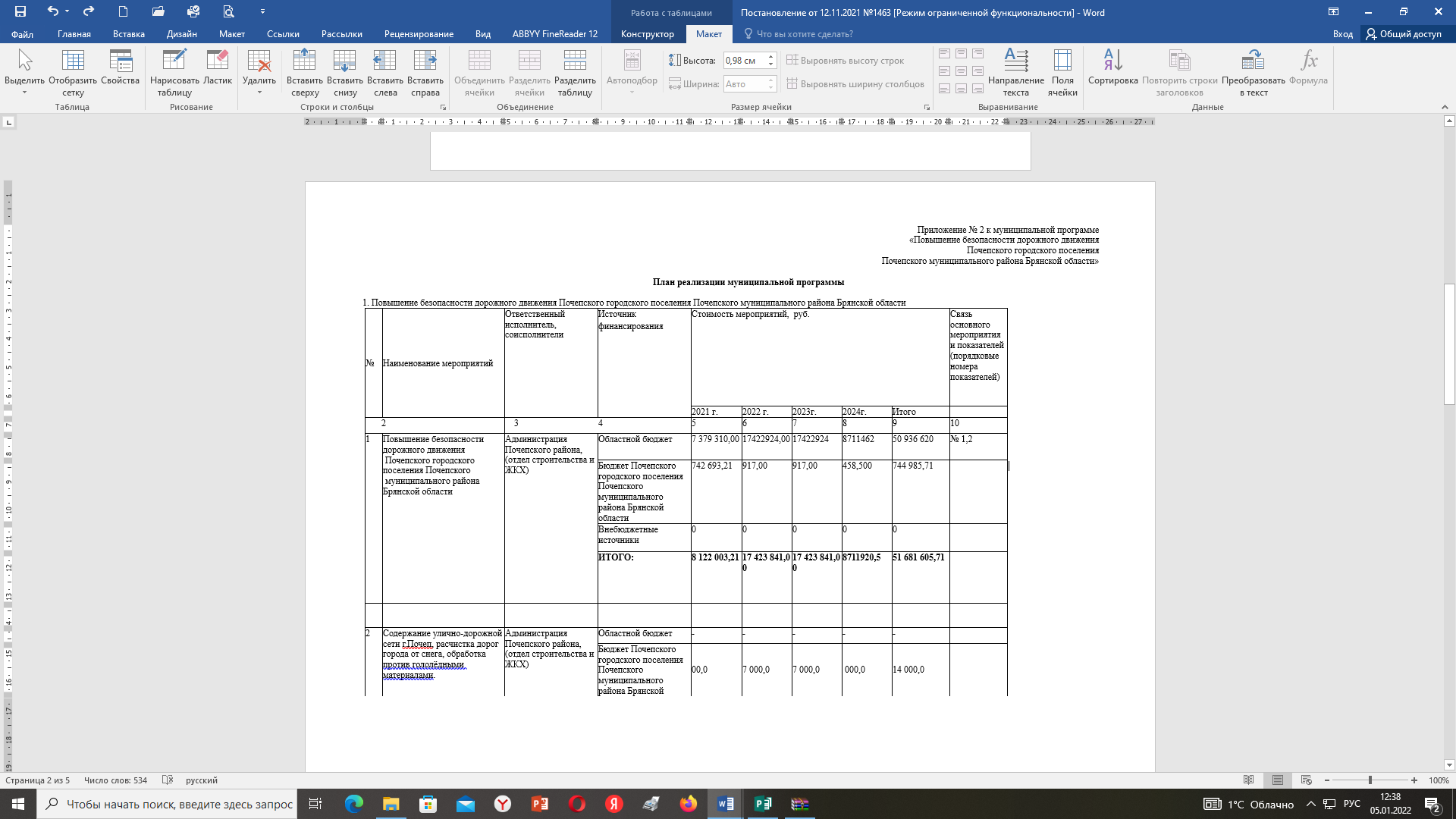 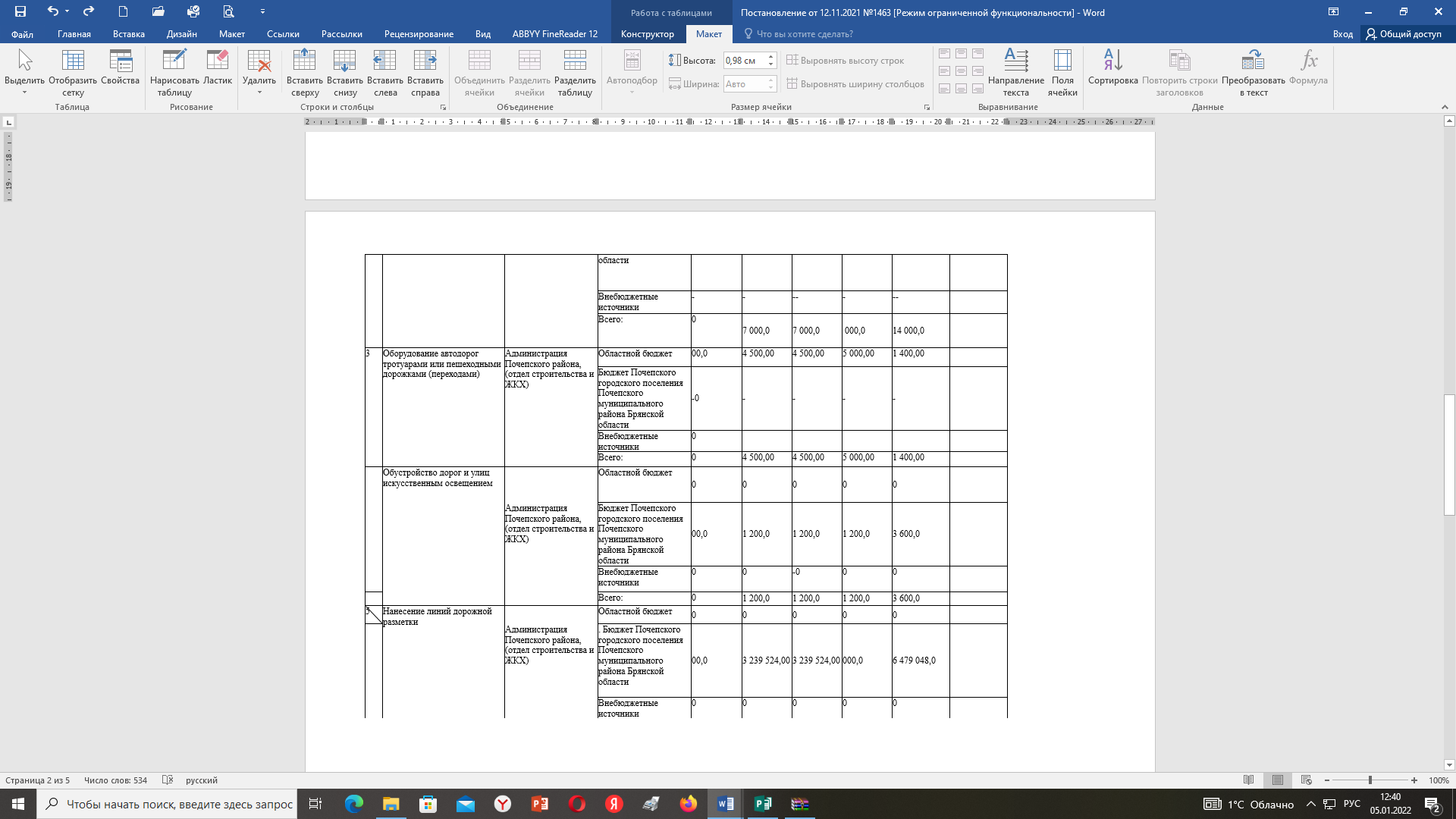 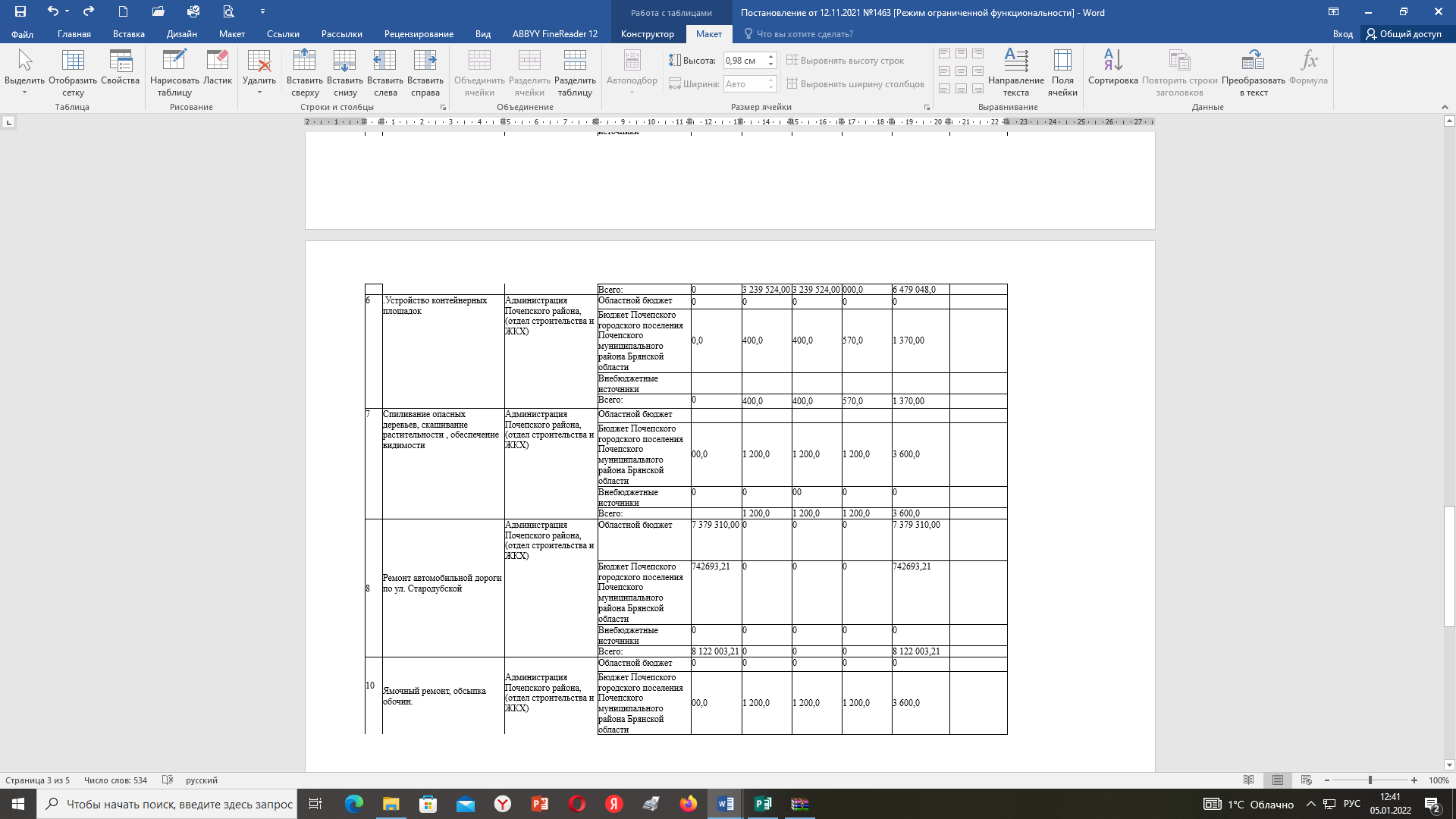 Российская ФедерацияАДМИНИСТРАЦИЯ ПОЧЕПСКОГО РАЙОНАБРЯНСКАЯ ОБЛАСТЬПОСТАНОВЛЕНИЕот 17.11.2021 № 1482г. ПочепО запрете выхода людей на лед в зимне - весенний период 2021-2022 годов на территории Почепского муниципального районаВ соответствии с пунктом 24 части 1 статьи 15 Федерального закона от 16.10.2003 №131-ФЗ «Об общих принципах организации местного самоуправления в Российской Федерации», статьями 6,27 и 41 Водного кодекса Российской Федерации, постановлением администрации Брянской области (в редакции от 24.10.2020) от 15.02.2006 №101 «Об утверждении правил охраны жизни людей на водных объектах Брянской области» и в целях обеспечения безопасности людей на водных объектах, охране их жизни и здоровья на территории Почепского муниципального района в зимне – весенний период 2021-2022 годов, администрация Почепского районаПОСТАНОВЛЯЕТ:Запретить выход и нахождение людей  на неокрепшем льду на территории Почепского муниципального района в зимне - весенний период 2021-2022 годов с 17 ноября 2021 года и до образования устойчивого ледового покрытия при условии образования льда толщиной менее 7 сантиметров (для одиночного выхода на лед) и не менее 25 сантиметров (для массового выхода на лед).2. Запретить выезд транспортных средств на лед водоемов, находящихся на территории Почепского муниципального района.3. Рекомендовать:- начальнику отдела образования Воробьеву Е.В. и начальнику отдела культуры, молодежной политики и спорта Шемяковой С.Н.  провести разъяснительную работу среди детей и подростков;- главам сельских поселений и главе пгт. Рамасуха провести с жителями разъяснительную работу по правилам безопасного поведения людей на водоёмах в зимне – весенний период 2021-2022 годов;- руководителям предприятий и организаций независимо от форм собственности, расположенных на территории Почепского муниципального района, довести настоящее постановление до трудовых коллективов и принять меры, направленные на предотвращение случаев гибели людей на водоемах в период ледостава.4. Отделу строительства и ЖКХ администрации района                           (Маточкиной М.К.) обеспечить выставление запрещающих знаков о запрете выхода (выезда) на лед в опасных местах, определенных в соответствии с принятыми нормативно - правовыми актами.5. Настоящее постановление опубликовать в порядке, установленном Уставом Почепского муниципального района.6. Контроль за исполнением постановления возложить на заместителя главы администрации района Тарабарко В.В.Глава администрации          А.В. МосквичевРоссийская ФедерацияАДМИНИСТРАЦИЯ ПОЧЕПСКОГО РАЙОНАБРЯНСКОЙ ОБЛАСТИПОСТАНОВЛЕНИЕот 17.11.2021 № 1483г. ПочепО создании сил гражданской обороны и  поддержании их в готовности к действиям на территории Почепского муниципального районаВ соответствии с Федеральными законами от 12.02.1998 № 28-ФЗ        «О гражданской обороне», от 21.12.1994 № 68-ФЗ «О защите населения и территорий от чрезвычайных ситуаций природного и техногенного характера», от 22.08.1995 № 151-ФЗ «Об аварийно-спасательных службах и статусе спасателей», от 06.10.2003 № 131-ФЗ «Об общих принципах организации местного самоуправления в Российской Федерации», постановлением Правительства Российской Федерации от 26.11.2007 № 804 «Об утверждении Положения о гражданской обороне в Российской Федерации», приказами МЧС России от 18.12.2014 № 701 «Об утверждении Типового порядка создания нештатных формирований по обеспечению выполнения мероприятий по гражданской обороне», от 23.12.2005 № 999 «Об утверждении Порядка создания нештатных аварийно-спасательных формирований», от 14.11.2008 № 687 «Об утверждении Положения об организации и ведении гражданской обороны в муниципальных образованиях и организациях», Указом Губернатора Брянской области от 30.07.2021 № 93 «Об утверждении Положения об организации и ведении гражданской обороны в Брянской области», постановлением Правительства Брянской области от 15.01.2016 № 13-п «О спасательных службах Брянской области» и в целях осуществления мер по поддержанию в постоянной готовности к применению по предназначению сил и средств гражданской обороны, обеспечению мероприятий и действий по защите населения от опасностей, возникающих при военных конфликтах или вследствие этих конфликтов, а также при чрезвычайных ситуациях природного и техногенного характера в целях защиты жизни, здоровья, имущества граждан на территории Почепского муниципального района, администрация Почепского района ПОСТАНОВЛЯЕТ:	1. Утвердить Положение о создании сил гражданской обороны и поддержании их в готовности к действиям на территории Почепского муниципального района (Приложение №1).     	2. Утвердить состав сил гражданской обороны (Приложение №2).       	3. Руководителям предприятий, учреждений, организаций Почепского муниципального района, имеющим формирования, входящие в состав сил гражданской обороны, организовать работу по приведению нормативно-правовых, планирующих и оперативно-технических документов в области гражданской обороны в соответствии с Федеральным законом от 12.02.1998 № 28-ФЗ «О гражданской обороне» и настоящим Положением.	4. Настоящее постановление опубликовать в порядке, установленном Уставом Почепского муниципального района.5. Контроль за исполнением постановления оставляю за собой.Глава администрации          А.В. Москвичев                                                                            Приложение №1к постановлению администрацииПочепского районаот 17.11.2021 № 1483ПОЛОЖЕНИЕо создании сил гражданской обороны и поддержании их готовности к действиям на территории Почепского муниципального района1. Общие положенияНастоящее Положение разработано в соответствии с Федеральным законом от 12 февраля 1998 года №28-ФЗ «О гражданской обороне», постановлением Правительства Российской Федерации от 26 ноября 2007 года №804 «Об утверждении Положения о гражданской обороне в Российской Федерации», определяет основы создания и порядок осуществления мероприятий, направленных на поддержание сил и органов управления гражданской обороны (далее – ГО) в готовности к действиям.2. Силы гражданской обороны Почепского муниципального района2.1. В целях подготовки к эффективному проведению аварийно-спасательных и других неотложных работ в случае возникновения опасностей для населения при ведении военных действий или вследствие этих действий, заблаговременно создается группировка сил ГО, которая включает соединения и воинские части ГО, НАСФ, аварийно-спасательные формирования (штатные и нештатные) и другие силы, привлекаемые по планам взаимодействия.	Предприятия, организации, учреждения, находящиеся на территории Почепского района:	- создают и поддерживают в состоянии готовности нештатные формирования по обеспечению выполнения мероприятий по гражданской обороне;	- осуществляют обучение личного состава нештатных формирований по обеспечению выполнения мероприятий по гражданской обороне;	- создают и содержат запасы материально-технических, продовольственных, медицинских и иных средств для обеспечения нештатных формирований по обеспечению выполнения мероприятий по гражданской обороне;-	аварийно-спасательные формирования на общественных началах (общественные аварийно-спасательные формирования). Общественные аварийно-спасательные формирования создаются общественными объединениями, уставной задачей которых является участие в проведении работ по ликвидации чрезвычайных ситуаций.3. Основные задачи сил гражданской обороны3.1.	Основными задачами сил гражданской обороны являются:3.1.1. для аварийно-спасательных формирований:	-	проведение аварийно-спасательных и других неотложных работ в случае возникновения опасностей для населения при военных конфликтах или вследствие этих конфликтов, а также при чрезвычайных ситуациях природного и техногенного характера;	-	поддержание аварийно-спасательных формирований в постоянной готовности к выдвижению в зоны чрезвычайных ситуаций и проведению работ по ликвидации чрезвычайных ситуаций;	-	контроль за готовностью обслуживаемых объектов и территорий к проведению на них работ по ликвидации чрезвычайных ситуаций;	-	ликвидация чрезвычайных ситуаций на обслуживаемых объектах или территориях.Кроме того, в соответствии с законодательством Российской Федерации на аварийно-спасательные службы, аварийно-спасательные формирования могут возлагаться задачи по:	- участию в разработке планов предупреждения и ликвидации чрезвычайных ситуаций на обслуживаемых объектах и территориях, планов взаимодействия при ликвидации чрезвычайных ситуаций на других объектах и территориях;	- участию в подготовке решений по созданию, размещению, определению номенклатурного состава и объемов резервов материальных ресурсов для ликвидации чрезвычайных ситуаций;	- пропаганде знаний в области защиты населения и территорий от чрезвычайных ситуаций, участию в подготовке населения и работников организаций к действиям в условиях чрезвычайных ситуаций;	- участию в разработке нормативных документов по вопросам организации и проведения аварийно-спасательных и неотложных работ;3.1.2. для нештатных формирований по обеспечению выполнения мероприятий по гражданской обороне:- участие в эвакуации населения, материальных и культурных ценностей в безопасные районы;	-	 участие в проведении мероприятий по световой маскировке и другим видам маскировки;- обеспечение мероприятий гражданской обороны по вопросам восстановления связи и оповещения, защиты животных и растений, автотранспортного обеспечения;-	участие в первоочередном жизнеобеспечении пострадавшего населения;	-	оказание первой помощи пораженным и эвакуация их в лечебные учреждения;-	участие в санитарной обработке населения, их одежды, техники, продовольствия, воды, территорий;-	участие в организации подвижных пунктов питания, продовольственного и вещевого снабжения;- участие в локализации аварий на газовых, энергетических, водопроводных, канализационных, тепловых и технологических сетях в целях создания безопасных условий для проведения аварийно-спасательных работ;-	укрепление или обрушение конструкций зданий и сооружений, угрожающих обвалом или препятствующих безопасному проведению аварийно- спасательных работ;-	участие в обеспечении охраны общественного порядка;-	ремонт и восстановление дорог и мостов;-	ремонт и восстановление поврежденных и разрушенных линий связи и коммунально-энергетических сетей в целях обеспечения аварийно-спасательных работ;-	поддержание в готовности, ремонт и восстановление поврежденных защитных сооружений для укрытия от возможных повторных поражающих воздействий.4. Порядок создания сил гражданской обороны4.1. Силы гражданской обороны на территории Почепского муниципального района создаются администрацией Почепского района (далее - Администрация), включая сотрудников Администрации, сотрудников предприятий, организаций, учреждений в соответствии с законодательством Российской Федерации.4.2. Оснащение формирований осуществляется в соответствии с нормами оснащения (табелизации) формирований специальной техникой, оборудованием, снаряжением, инструментами и материалами, утвержденные предприятиями, организациями, учреждениями в соответствии с Порядком создания нештатных аварийно- спасательных формирований, утвержденным приказом МЧС России от 23.12.2005 № 999, Типовым порядком создания нештатных формирований по обеспечению выполнения мероприятий по гражданской обороне, утвержденным приказом МЧС России от 18.12.2014 № 701, и с учетом методических рекомендаций по созданию, подготовке, оснащению и применению сил гражданской обороны.Функции, полномочия и порядок функционирования сил гражданской обороны Почепского муниципального района определяются положениями (уставами) о них.5. Применение сил гражданской обороны5.1. Применение сил гражданской обороны заключается в их привлечении к проведению аварийно-спасательных и других неотложных работ при ликвидации чрезвычайных ситуаций, в том числе возникших вследствие вооруженных конфликтов, и проведению мероприятий по гражданской обороне.5.2. Проведение аварийно-спасательных и других неотложных работ в зоне чрезвычайной ситуации (зоне поражения) осуществляется в три этапа:- первый этап - проведение экстренных мероприятий по защите населения, спасению пострадавших и подготовка группировки сил и средств к проведению работ по ликвидации чрезвычайной ситуации;	- второй этап - проведение аварийно-спасательных и других неотложных работ группировкой сил и средств аварийно-спасательных формирований и спасательных служб;		- третий этап - завершение аварийно-спасательных и других неотложных работ, вывод группировки сил аварийно-спасательных формирований и спасательных служб, проведение мероприятий по первоочередному жизнеобеспечению населения.5.3. Содержание аварийно-спасательных работ включает в себя:	- разведку зоны чрезвычайной ситуации и участков (объектов) работ и маршрутов выдвижения к ним;	- локализацию и тушение пожаров на маршрутах выдвижения и участках (объектах) работ;	- поиск пораженных (пострадавших) и спасение их из поврежденных и горящих зданий, загазованных и задымленных помещений, завалов;- вскрытие разрушенных, поврежденных, заваленных защитных сооружений, подвальных помещений и спасение находящихся в них людей;-	подачу воздуха в заваленные защитные сооружения с поврежденной фильтровентиляционной системой;	-	оказание первой, доврачебной, первой врачебной помощи пораженным (пострадавшим) и эвакуация их в лечебные учреждения;	- вывод (вывоз) населения из опасных мест;-	дегазацию, 	дезактивацию, и дезинфекцию специальной техники, транспорта, участков местности и дорог, зданий и сооружений;	-	санитарную обработку людей, дегазацию, дезинфекцию, дезинсекцию обмундирования, снаряжения, одежды и средств защиты;	-	обеззараживание продовольствия, пищевого сырья, воды и фуража, ветеринарную обработку сельскохозяйственных животных.5.4. Другие неотложные работы, проводимые в интересах аварийно- спасательных работ и первоочередного обеспечения жизнедеятельности населения, включают:-	локализацию аварий на коммунально-энергетических и технологических сетях;	-	укрепление	или	обрушение	(разборка) поврежденных конструкций, угрожающих обвалом и препятствующих безопасному движению и проведению аварийно-спасательных работ;	-	 восстановление поврежденных участков коммунально-энергетических сетей, линий связи, дорог, сооружений и объектов первоочередного обеспечения жизнедеятельности населения;	-	 ремонт и восстановление поврежденных защитных сооружений для укрытия в них работающих смен подразделений (формирований) в случае повторного нанесения противником удара с применением современных средств поражения.5.5. Планирование применения сил гражданской обороны осуществляется заблаговременно, на этапе их создания. Результаты планирования применения сил гражданской обороны отражаются в планах гражданской обороны и защиты населения.	5.6. Привлечение сил гражданской обороны Почепского муниципального района к выполнению задач в области гражданской обороны и ликвидации чрезвычайной ситуации муниципального характера осуществляется в соответствии с планом гражданской обороны и защиты населения на территории Почепского муниципального района.6.	Поддержание в готовности сил гражданской обороны6.1. Подготовка и обучение личного состава сил гражданской обороны Почепского муниципального района осуществляются в соответствии с законодательными и иными нормативными правовыми актами Российской Федерации, организационно-методическими указаниями МЧС России по подготовке органов управления, сил гражданской обороны и единой государственной системы предупреждения и ликвидации чрезвычайных ситуаций, а также по подготовке населения Российской Федерации в области гражданской обороны, защиты от чрезвычайных ситуаций, обеспечения пожарной безопасности и безопасности людей на водных объектах, документами организаций, создающих силы гражданской обороны.6.2. Поддержание в постоянной готовности сил гражданской обороны обеспечивается:- поддержанием профессиональной подготовки личного состава подразделений (формирований) на уровне, обеспечивающим выполнение задач, установленных разделом 3 настоящего Положения;	- поддержанием в исправном состоянии специальной техники, оборудования, снаряжения, инструментов и материалов;	- планированием и проведением мероприятий по оперативной подготовке (тренировок, учений).7. Обеспечение деятельности сил гражданской обороны7.1. Финансирование мероприятий по созданию, подготовке, оснащению и применению сил гражданской обороны осуществляется за счет финансовых средств организаций, их создающих, с учетом положений статьи 18 Федерального закона от 12 февраля 1998г. № 28-ФЗ «О гражданской обороне».	7.2. Накопление, хранение и использование материально-технических, продовольственных, медицинских и иных средств, предназначенных для оснащения сил гражданской обороны поселения, а также материально-техническое обеспечение мероприятий по созданию, подготовке, оснащению и применению сил гражданской обороны осуществляется в порядке, установленном Федеральным законом от 12 февраля 1998 года №28-ФЗ «О гражданской обороне», постановлениями Правительства Российской Федерации от 10 ноября 1996 года №1340 «О порядке создания и использования резервов материальных ресурсов для ликвидации чрезвычайных ситуаций природного и техногенного характера» и    от 27 апреля 2000 года №379 «О накоплении, хранении и использовании в целях гражданской обороны запасов материально-технических, продовольственных, медицинских и иных средств».Приложение №2к постановлению администрацииПочепского районаот 17.11.2021 № 1483Состав сил гражданской обороныРоссийская ФедерацияАДМИНИСТРАЦИЯ ПОЧЕПСКОГО РАЙОНАБРЯНСКОЙ ОБЛАСТИП О СТ А Н О В Л Е Н И Еот 18.11.2021 № 1490г. ПочепО внесении изменений в  муниципальную программу В связи с уточнением размера финансирования по муниципальной программе, администрация Почепского районаПОСТАНОВЛЯЕТ: Внести в муниципальную программу «Поддержка малого и среднего предпринимательства в Почепском районе» утвержденную постановлением администрации Почепского района от 27.12.2018 №545 (в редакции от 18.11.2019 №1739, от 27.12.2019 №2127, от 16.06.2020 №1041, от 11.11.2020 №1965, от 30.12.2021 №241) следующие изменения:План реализации муниципальной программы «Поддержка малого и среднего предпринимательства в Почепском районе» изложить в новой редакции (прилагается).2. Настоящее постановление опубликовать в порядке, установленном Уставом Почепского муниципального района. 3. Контроль за исполнением постановления возложить на заместителя главы администрации Почепского района Е.Д. Шаболдину.Глава администрации             А.В. МосквичевРоссийская ФедерацияАДМИНИСТРАЦИЯ ПОЧЕПСКОГО РАЙОНАБРЯНСКОЙ ОБЛАСТИПОСТАНОВЛЕНИЕот 19.11.2021 № 1495г. ПочепО введении режима функционирования «Повышенная готовность» на территории Почепского района	В связи ожидающимися неблагоприятными погодными условиями 20.11.2021, порывами ветра до 25 м/сек, выпадения мокрого снега до 10 см (согласно оперативного прогноза вероятности возникновения чрезвычайных ситуаций на территории Почепского района от 19.11.2021) и в соответствии с Федеральным законом от 21 декабря 1994 года № 68-ФЗ «О защите населения и территорий от чрезвычайных ситуаций природного и техногенного характера», постановления Правительства Российской Федерации от 30 декабря 2003 года № 794 «О единой государственной системе предупреждения и ликвидации чрезвычайных ситуаций» и в целях принятия оперативных мер по предупреждению возникновения и развития чрезвычайных ситуаций, снижению размеров ущерба и потерь в случае их возникновения, а также повышению устойчивости и безопасности функционирования организаций в чрезвычайных ситуациях на территории Почепского района, администрация Почепского районаПОСТАНОВЛЯЕТ:1. Ввести с 18:00 19.11.2021 до 08:00 21.11.2021 для органов управления и сил Почепского районного звена территориальной подсистемы РСЧС Брянской области режим функционирования «Повышенная готовность».2. Мероприятия в режиме «Повышенная готовность» проводить в соответствии с Постановлением Правительства Российской Федерации от              30.12.2003 №794 «О единой государственной системе предупреждения и              ликвидации чрезвычайных ситуаций».3. Директору МКП «Почепский Жилкомводхоз», главам сельских поселений и главе пгт. Рамасуха:- обеспечить своевременное реагирование на обращения и заявления граждан по вопросам организации жизнеобеспечения населения;- ввести дежурства из числа руководителей и должностных лиц органов управления;- в случае необходимости принимать оперативные меры по предупреждению возникновения и развития чрезвычайных ситуаций, снижению размеров ущерба и потерь в случае их возникновения, а также повышению устойчивости и безопасности функционирования организаций в чрезвычайных ситуациях;- организовать постоянный мониторинг за изменениями обстановки на соответствующих территориях, в том числе за бесперебойным функционированием объектов жилищно-коммунального хозяйства, состоянием объектов социальной сферы, автомобильных дорог;- организовать выполнение комплекса профилактических мероприятий, направленных на недопущение чрезвычайных ситуаций и происшествий на объектах ЖКХ и минимизации их последствий.4. Начальнику МКУ «ЕДДС Почепского района» Лизуновой Н.Ф.:- усилить контроль за состоянием окружающей среды, принятием оперативных мер по предупреждению возникновения и развития чрезвычайных ситуаций;- обеспечить непрерывный сбор информации о складывающейся обстановке, её анализ и доклад председателю комиссии по предупреждению и ликвидации чрезвычайных ситуаций и обеспечению пожарной безопасности в Почепском районе;- обеспечить взаимное информирование всех служб жизнеобеспечения согласно заключенных соглашений.5. Опубликовать настоящее постановление в порядке, установленном Уставом Почепского муниципального района.6. Контроль за исполнением настоящего постановления возложить на заместителя главы администрации района Тарабарко В.В.Глава администрации                  А.В. МосквичевРоссийская ФедерацияАДМИНИСТРАЦИЯ ПОЧЕПСКОГО  РАЙОНАБРЯНСКОЙ ОБЛАСТИПОСТАНОВЛЕНИЕот 19.11.2021 № 1501г. ПочепОб условиях приватизации недвижимого имущества,  находящегося в собственности муниципального образования«Почепский муниципальный район Брянской области» В соответствии с Федеральным законом от 21.12.2001 № 178–ФЗ «О приватизации государственного и муниципального имущества», постановлением Правительства Российской Федерации от 27.08.2012 № 860 «Об организации и проведении продажи государственного или муниципального имущества в электронной форме», Положением о приватизации муниципальной собственности Почепского района, утверждённым постановлением Почепского районного Совета народных депутатов от 28.05.2004 № 270, Положением о владении, пользовании и распоряжении  имуществом, находящимся в муниципальной собственности Почепского района, утверждённым решением Почепского районного Совета народных депутатов от 27.11.2018 № 374, Прогнозным планом (программой) приватизации имущества муниципального образования «Почепский муниципальный район»  на 2021 год, утверждённым решением Почепского районного Совета народных депутатов от 29.12.2020 № 136 (в редакции решения Почепского районного Совета народных депутатов от 26.08.2021 № 178), на основании отчета об оценке рыночной стоимости от 15.06.2021 № 028-2021, выполненного в соответствии с Федеральным законом от 29.07.1998 №135-ФЗ « об оценочной деятельности в Российской Федерации», администрация Почепского районаПОСТАНОВЛЯЕТ:1. Приватизировать единым лотом находящееся в собственности муниципального образования «Почепский муниципальный район Брянской области» следующее имущество:	– объект незавершенного строительства «Свинарник-откормочник на 500 голов н.п. Дмитрово Почепского района», проектируемое назначение: нежилое здание, степень готовности объекта незавершенного строительства – 35 %, площадь 1739,6 кв. м, кадастровый номер 32:20:0080104:369, расположенный по адресу: Российская Федерация, Брянская область, Почепский муниципальный район, Дмитровское сельское поселение,  тер. Ферма Дмитрово, строение 4,- земельный участок площадью 23422 кв. м, кадастровый номер 32:20:0080104:368, категория земель: земли сельскохозяйственного назначения, разрешенное использование: свиноводство, расположенный по адресу: Российская Федерация, Брянская область, Почепский муниципальный район, Дмитровское сельское поселение, тер. Ферма Дмитрово, земельный участок 4, (далее – имущество) путем продажи на аукционе в электронной форме.2. Установить:- начальную цену продажи имущества в размере 293800 (двести девяносто три тысячи восемьсот) рублей с учетом НДС, в том числе стоимость земельного участка – 31000 (тридцать одна тысяча) рублей;- размер задатка: 58760 (пятьдесят восемь тысяч семьсот шестьдесят) рублей;- шаг аукциона: 14690 (четырнадцать тысяч шестьсот девяносто) рублей. 	3. Утвердить электронную форму заявки на участие в аукционе  по продаже муниципального имущества (приложение № 1).	4. Результаты аукциона оформляются протоколом, который подписывается членами аукционной комиссии.	5.Отделу имущественных отношений, архитектуры и градостроительства администрации Почепского района: 	- сформировать аукционную комиссию;	- подготовить информационное сообщение о продаже и итогах продажи;	- опубликовать информационное сообщение о продаже и итогах продажи на официальном сайте Российской Федерации в сети «Интернет» для размещения информации о проведении торгов, определенном Правительством Российской Федерации, и сайте администрации Почепского района www.admpochep.ru;	- привлечь для организации продажи общество с ограниченной ответственностью «РТС-тендер» (www.rts-tender.ru), включенное в Перечень юридических лиц для организации продажи государственного и муниципального имущества в электронной форме, утвержденный распоряжением Правительства Российской Федерации от 04.12.2015 № 2488-р;	- обеспечить рассмотрение представленных заявок, организацию и проведение аукциона в установленном порядке;	-  заключить договор купли-продажи имущества в течение 5 рабочих дней  с даты подведения итогов аукциона, предусмотрев, что оплата по договору купли-продажи осуществляется покупателем в течение 10 рабочих дней со дня подписания договора;	- обеспечить контроль поступления денежных средств от продажи в доход районного бюджета;	- после исполнения покупателем обязанности по оплате имущества совместно с покупателем обеспечить подписание акта приема-передачи имущества;	- обеспечить оформление перехода к покупателю права собственности на имущество. 	6. Опубликовать настоящее постановление в порядке, установленном Уставом Почепского муниципального района.	7.Контроль за исполнением постановления возложить на заместителя главы администрации Почепского района Е.Д. Шаболдину.Глава администрации             А.В. МосквичевПриложение №1   к постановлению администрации Почепского районаот 19.11.2021 № 1501 В  администрацию Почепского районаЗАЯВКА НА УЧАСТИЕ В АУКЦИОНЕ В ЭЛЕКТРОННОЙ ФОРМЕ	ПО ПРОДАЖЕ МУНИЦИПАЛЬНОГО ИМУЩЕСТВАПретендент_______________________________________________________________________________________________________ (Ф.И.О. для физического лица или ИП, наименование для юридического лица с указанием организационно-правовой формы)действующий на основании1_______________________________________________________________(Устав, Положение и т.д.)	принял решение об участии в аукционе в электронной форме по продаже Объекта(ов) (лота) аукциона:и обязуется обеспечить поступление задатка в размере_____________________________ руб. __________________________________________________(сумма прописью), в сроки и в порядке установленные в Информационном сообщении на указанный лот.Претендент обязуется:Соблюдать условия и порядок проведения аукциона, содержащиеся в Информационном сообщении.В случае признания Победителем аукциона заключить договор купли-продажи с Продавцом в соответствии с порядком, сроками и требованиями, установленными в Информационном сообщении и договоре купли-продажи и  оплатить стоимость имущества по цене, определенной по итогам аукциона в срок, указанный в информационном сообщении о проведении аукциона; Задаток Победителя аукциона засчитывается в счет оплаты приобретаемого Объекта(ов) (лота) аукциона. Претенденту понятны все требования и положения Информационного сообщения. Претенденту известно фактическое состояние и технические характеристики Объекта(ов) (лота) (п.1.) и он не имеет претензий к ним.Претендент извещен о том, что он вправе отозвать Заявку в порядке и в сроки, установленные в Информационном сообщении.Задаток подлежит перечислению Претендентом на счет Оператора электронной площадки торгов после заключения договора о задатке (договора присоединения) и перечисляется непосредственно Претендентом. Исполнение обязанности по внесению суммы задатка третьими лицами не допускается.  Информационное сообщение о проведении продажи является публичной офертой для заключения договора о задатке в соответствии со статьей 437 Гражданского кодекса Российской Федерации, а подача претендентом заявки и перечисление задатка являются акцептом такой оферты, после чего договор о задатке считается заключенным в письменной форме.Ответственность за достоверность представленных документов и информации несет Претендент. Претендент подтверждает, что на дату подписания настоящей Заявки ознакомлен с порядком проведения аукциона, порядком внесения задатка, Информационным сообщением и проектом договора купли-продажи, и они ему понятны. Претендент подтверждает, что надлежащим образом идентифицировал и ознакомился с реальным состоянием выставляемого на аукцион Объекта(ов) (лота) аукциона в результате осмотра, который осуществляется по адресу местонахождения Объекта(ов) (лота)аукциона. Претендент осведомлен и согласен с тем, что Уполномоченный орган, Организатор и Продавец, оператор электронной площадки  не несут ответственности за ущерб, который может быть причинен Претенденту отменой аукциона, внесением изменений в Информационное сообщение или снятием с аукциона Объекта(ов) (лота)аукциона, а также приостановлением организации и проведения аукциона.___________________________________________________1 Заполняется при подаче Заявки юридическим лицом2Заполняется при подаче Заявки лицом, действующим по доверенностиВ соответствии с Федеральным законом от 27.07.2006 № 152-ФЗ «О персональных данных», подавая Заявку, Претендент дает согласие на обработку персональных данных, указанных выше и содержащихся в представленных документах, в целях участия в аукционе. (Под обработкой персональных данных понимается совершение, в том числе, следующих действий: сбор, систематизация, накопление, хранение, уточнение (обновление, изменение), использование, обезличивание, блокирование, уничтожение персональных данных). При этом общее описание вышеуказанных способов обработки данных приведено в  Федеральном законе от 27.07.2006  № 152-ФЗ, а также на передачу такой информации третьим лицам, в случаях, установленных нормативными документами вышестоящих органов и законодательством. Настоящее согласие действует бессрочно и может быть отозвано в любой момент по соглашению сторон. Претендент подтверждает, что ознакомлен с положениями Федерального закона от 27.07.2006 №152-ФЗ «О персональных данных», права и обязанности в области защиты персональных данных ему известны.Платежные реквизиты Претендента:_______________________________________________________________________________________________________(Ф.И.О. для физического лица или ИП, наименование для юридического лица)____________________________________________________________________________________________________________________(Наименование Банка в котором у Претендента открыт счет; название города, где находится банк)3 ИНН для физических лиц (при наличии) 12 знаков, ИНН для юридических лиц 10 знаков. Претенденты – физические лица указывают ИНН в соответствии со свидетельством о постановке на учет физического лица в налоговом органе/ 4 КПП в отношении юридических лиц и индивидуальных предпринимателейРоссийская ФедерацияАДМИНИСТРАЦИЯ ПОЧЕПСКОГО РАЙОНАБРЯНСКОЙ ОБЛАСТИПОСТАНОВЛЕНИЕот 23.11.2021 № 1507г. ПочепО Порядке сбора и обмена информацией в области  защиты населения и территорий от чрезвычайных  ситуаций природного и техногенного характера  на территории Почепского муниципального районаВ соответствии с Федеральным законом от 21 декабря 1994 года    №68-ФЗ «О защите населения и территорий от чрезвычайных ситуаций природного и техногенного характера», постановлением Правительства Брянской области от 21 июня 2021 года  № 209-п «О Порядке сбора и обмена информацией в области защиты населения и территорий от чрезвычайных ситуаций природного и техногенного характера на территории Брянской области», администрация Почепского района ПОСТАНОВЛЯЕТ:1. Утвердить прилагаемый Порядок сбора и обмена информацией в области защиты населения и территорий от чрезвычайных ситуаций природного и техногенного характера на территории Почепского муниципального района.2. Рекомендовать главам сельских поселений и главе пгт. Рамасуха, руководителям предприятий и организаций независимо от форм собственности, расположенных на территории Почепского муниципального района руководствоваться вышеназванным Порядком сбора и обмена информацией в области защиты населения и территорий от чрезвычайных ситуаций природного и техногенного характера на территории Почепского муниципального района.3. Настоящее постановление опубликовать в порядке, установленном Уставом Почепского муниципального района.4. Контроль за исполнением настоящего постановления возложить на заместителя главы администрации района Тарабарко В.В.Глава администрации            А.В. МосквичевПриложение к постановлениюадминистрации Почепского районаот 23.11.2021 № 1507ПОРЯДОК сбора и обмена информацией в области защиты населения итерриторий от чрезвычайных ситуаций природного или техногенного характера натерритории Почепского муниципального районаНастоящий Порядок определяет основные правила сбора и обмена информацией в области защиты населения и территорий от чрезвычайных ситуаций природного и техногенного характера на территории Почепского муниципального района.Информация должна содержать сведения о прогнозируемых и возникших чрезвычайных ситуациях природного и техногенного характера и их последствиях, мерах по защите населения и территорий, ведении аварийно-спасательных и других неотложных работ, силах и средствах, задействованных для ликвидации чрезвычайных ситуаций, радиационной, химической, медико-биологической, взрывной, пожарной и экологической безопасности на соответствующих объектах и территориях, а также сведения о деятельности органов местного самоуправления и организаций в области защиты населения и территорий от чрезвычайных ситуаций, составе и структуре сил и средств, предназначенных для предупреждения и ликвидации чрезвычайных ситуаций, в том числе сил постоянной готовности, создании, наличии, об использовании и восполнении финансовых и материальных ресурсов для ликвидации чрезвычайных ситуаций.З. Сбор и обмен информацией осуществляются администрацией Почепского района в целях принятия мер по предупреждению и ликвидации чрезвычайных ситуаций, оценки их последствий, информирования и своевременного оповещения населения о прогнозируемых и возникших чрезвычайных ситуациях. 4. Информация в области защиты населения и территорий от чрезвычайных ситуаций природного и техногенного характера представляется по формам и в сроки, утвержденные приказом МЧС России от 11 января 2021 года №2 «Об утверждении Инструкции о сроках и формах представления информации в области защиты населения и территорий от чрезвычайных ситуаций природного и техногенного характера».Нетиповые формы информации в области защиты населения и территорий от чрезвычайных ситуаций природного и техногенного характера и сроки ее представления устанавливаются главным управлением МЧС России по Брянской области в соответствии с нормативными правовыми актами МЧС России.Информация в области защиты населения и территорий от чрезвычайных ситуаций природного и техногенного характера передается за подписью лиц, которым в установленном порядке определено право подписи сообщений (оповещений, уведомлений). Лицо, подписавшее сообщение, несет ответственность за переданную информацию.5. Сбор и обмен информацией осуществляются через Единую дежурно-диспетчерскую службу Почепского района (далее - ЕДДС), которая является органом повседневного управления для всех дежурно-диспетчерских служб (далее - ДДС) организаций, расположенных на территории Почепского муниципального района и входит в единую государственную системы предупреждения и ликвидации чрезвычайных ситуаций (далее — РСЧС), а при их отсутствии — через подразделения или должностных лиц, уполномоченных решением соответствующего руководителя органа местного самоуправления или организации.4. Организации представляют информацию в ЕДДС, а также в территориальный орган федерального органа исполнительной власти, исполнительный орган государственной власти Брянской области, к сфере деятельности которого относится организация.5. Администрация Почепского района осуществляет сбор, обработку и обмен информацией на соответствующих территориях и представляют информацию в центр управления в кризисных ситуациях главного управления МЧС России по Брянской области (далее — ЦУКС ГУ МЧС России по Брянской области).6. Дежурно-диспетчерские службы организаций, находящихся в ведении федеральных органов исполнительной власти, осуществляют сбор, обработку и обмен информацией в своей сфере деятельности на соответствующих объектах и территориях и представляют информацию в соответствующие органы местного самоуправления в порядке, утверждаемом федеральным органом исполнительной власти, в ведении которого находятся соответствующие организации.7. Ежедневно в 05.30, 16.30 и 20.00 под руководством ЦУКС ГУ МЧС России по Брянской области проводится совещание в режиме видео-конференц-связи с едиными дежурно-диспетчерскими службами муниципальных образований по уточнению параметров оперативной обстановки.8. Ежедневно в 08.30 под руководством главного управления МЧС России по Брянской области с органами повседневного управления РСЧС проводится совещание в режиме видео-конференц-связи по подведению итогов оперативной дежурной службы за сутки.9. Администрация Почепского района: - координирует работу по сбору и обмену информацией; - осуществляет сбор и обработку информации, представляемой организациями; - представляет в исполнительные органы государственной власти Брянской области информацию о чрезвычайных ситуациях и принимаемых мерах по их ликвидации; - ведет учет чрезвычайных ситуаций. Российская ФедерацияАДМИНИСТРАЦИЯ ПОЧЕПСКОГО РАЙОНАБРЯНСКОЙ ОБЛАСТИПОСТАНОВЛЕНИЕот 24.11.2021 № 1515г. ПочепО признании утратившим силу  административного регламентаВ соответствии с Федеральным законом от 31 июля 2020 года №248-ФЗ «О государственном контроле (надзоре) и муниципальном контроле в Российской Федерации», администрация Почепского районаПОСТАНОВЛЯЕТ:Постановление администрации Почепского района от 09 июня 2014 года №311 «Об утверждении административного регламента исполнения муниципальной функции по осуществлению муниципального контроля в области торговой деятельности на территории Почепского района» считать утратившим силу.Настоящее постановление  опубликовать в порядке, установленном Уставом Почепского муниципального района.  Настоящее постановление вступает в силу с 1 января 2022 года.4. Контроль за исполнением настоящего постановления возложить на заместителя главы администрации Шаболдину Е.Д.Глава администрации            А.В. МосквичевРоссийская ФедерацияАДМИНИСТРАЦИЯ ПОЧЕПСКОГО РАЙОНАБРЯНСКОЙ ОБЛАСТИПОСТАНОВЛЕНИЕот 26.11.2021 № 1539г. ПочепО создании и деятельности оперативной  группы по чрезвычайным ситуациям  и обеспечению пожарной безопасности администрации Почепского районаВ соответствии с Федеральным законом от 06.10.2003 № 131-ФЗ                   «Об общих принципах организации местного самоуправления в Российской Федерации», постановлением Правительства Российской Федерации от 30.12.2003 № 794 «О единой государственной системе предупреждения и ликвидации чрезвычайных ситуаций», в целях совершенствования системы реагирования и повышения готовности к своевременным и решительным действиям при ликвидации последствий чрезвычайных ситуаций природного и техногенного характера, оперативного получения объективных данных об обстановке, администрация Почепского районаПОСТАНОВЛЯЕТ:Утвердить состав оперативной группы по чрезвычайным ситуациям и обеспечению пожарной безопасности администрации Почепского района (Приложение №1).Утвердить Положение об оперативной группе по чрезвычайным ситуациям и обеспечению пожарной безопасности администрации Почепского района (Приложение №2).Настоящее постановление опубликовать в порядке, установленном Уставом Почепского муниципального района.Контроль за исполнением настоящего постановления возложить на заместителя администрации района Тарабарко В.В.Глава администрации                  А.В. МосквичевПриложение №1к постановлению администрации Почепского района от 26.11.2021 № 1539Состав оперативной группы по чрезвычайным ситуациям и обеспечению пожарной безопасности администрации Почепского районаМосквичев Андрей Вячеславович - глава администрации района, начальник оперативной группы; Тарабарко Виталий Васильевич – заместитель главы администрации района, заместитель начальника оперативной группы;Члены группы:	Лизунова Надежда Федоровна – начальник «ЕДДС Почепского района»;Буравцов Александр Леонидович – специалист сектора ГО и ЧС администрации района;Начальник ПСЧ – №37 (по согласованию).Примечание:Состав оперативной группы по чрезвычайным ситуациям и обеспечению пожарной безопасности администрации Почепского района для выезда определяет начальник оперативной группы в зависимости от характера чрезвычайной ситуации и складывающейся обстановки.Приложение № 2к постановлению администрацииПочепского районаот 26.11.2021 № 1539Положение об оперативной группе по чрезвычайным ситуациям и обеспечению пожарной безопасности администрации Почепского районаОбщие положения1.1. Оперативная группа комиссии по чрезвычайным ситуациям и обеспечению пожарной безопасности администрации Почепского района (далее - оперативная группа КЧС и ОПБ) создается в целях обеспечения оперативного реагирования при угрозе или возникновении чрезвычайных ситуаций, оценки масштабов чрезвычайных ситуаций в районе бедствия и прогнозирования возможных ее последствий, подготовке предложений главе администрации Почепского района - председателю КЧС и ОПБ для принятия решения на локализацию и ликвидацию чрезвычайных ситуаций, защите населения и территорий непосредственно в районах чрезвычайных ситуаций, а также для организации и поддержания непрерывного взаимодействия с органами РСЧС и другими органами управления силами, привлекаемыми к ликвидации чрезвычайных ситуаций.1.2. Оперативная группа КЧС и ОПБ в своей деятельности руководствуется нормативными правовыми актами в соответствии с законодательством Российской Федерации, приказами и указаниями МЧС России и принятыми в соответствии с ними законодательными и иными правовыми актами Брянской области, постановлениями, распоряжениями администрации Почепского района, а также настоящим Положением.1.3. Возглавляет оперативную группу КЧС и ОПБ глава администрации Почепского района или его заместители.1.4. Дежурство оперативной группы осуществляется согласно графику, разработанному специалистом сектора ГО и ЧС администрации Почепского района. График дежурства составляется на календарный месяц и утверждается главой администрации Почепского района.1.5. Для передвижения оперативной группы КЧС и ОПБ выделяется оперативный автомобиль от администрации Почепского района согласно графику дежурства техники.1.6. Решение на сбор и выезд оперативной группы КЧС и ОПБ по предназначению могут принимать: глава администрации Почепского района (председатель КЧС и ОПБ), специалист сектора ГО и ЧС администрации района или начальник МКУ «ЕДДС Почепского района».Основные задачи и функции оперативной группы КЧС и ОПБ2.1. Основными задачами оперативной группы являются:- предварительная оценка обстановки в районе ЧС;- сбор, анализ и отображение поступающей информации об угрозе и развитии чрезвычайных ситуаций, а также дальнейшее информационное обеспечение мероприятий по ликвидации последствий чрезвычайных ситуаций;- выявление причин возникновения (угрозы возникновения) чрезвычайных ситуаций на территории Почепского муниципального района, оценка масштабов чрезвычайных ситуаций в районе бедствия и прогнозирование дальнейшего развития обстановки, возможных ее последствий;- подготовка предложений председателю КЧС и ОПБ по защите населения и территорий от чрезвычайных ситуаций, составу сил и средств, необходимых для ликвидации чрезвычайных ситуаций, использованию материально-технических средств и ресурсов предприятий, учреждений и организаций, расположенных на территории Почепского муниципального района, для принятия решения по ликвидации чрезвычайных ситуаций;- организация и поддержание непрерывного взаимодействия с органами управления РСЧС и другими органами управления силами, привлекаемыми к ликвидации чрезвычайных ситуаций;- при необходимости (под руководством старшего оперативного дежурного ЦУКС) участие в заслушивании должностных лиц администрации Почепского района, представителей территориальных органов РСЧС о выполненных мероприятиях в режиме видеоконференцсвязи.2.2. Основными функциями оперативной группы являются:поддержание взаимодействия со службами районного звена УТП РСЧС, задействованными в мероприятиях по ликвидации ЧС, а также с КЧС и ОПБ администрации Почепского района и организациями, привлекаемыми к ликвидации ЧС;поддержание и осуществление непрерывного контроля и изучения обстановки непосредственно в районе ЧС, оценка масштабов и прогнозирование дальнейшего ее развития;сбор, анализ и представление оперативной информации в ЕДДС Почепского района и ЦУКС;разработка предложений по локализации и ликвидации ЧС, защите населения и окружающей среды в районе ЧС, представление на утверждение предложений в план работ по ликвидации ЧС, привлечения сил и средств РСЧС;подготовка предложений по использованию необходимых технических и материальных средств;проведение работы по фото - и видеодокументированию работ по ликвидации последствий ЧС и оказанию помощи пострадавшему населению;участие в эвакуации населения из района ЧС;ведет учет полученных донесений и передаваемых распоряжений.3. Порядок приведения оперативной группы в готовность3.1. Состав оперативной группы КЧС и ОПБ формируется из состава комиссии по предупреждению и ликвидации чрезвычайных ситуаций и обеспечению пожарной безопасности администрации Почепского района. При отсутствии одного из членов оперативной группы КЧС и ОПБ (отпуск, командировка, болезнь), он заменяется дублером.3.2. С возникновением чрезвычайной ситуации, в зависимости от места и масштабов чрезвычайной ситуации, решением председателя КЧС и ОПБ администрации Почепского района объявляется сбор оперативной группы.Время готовности оперативной группы КЧС и ОПБ:- в рабочее время: "Ч" + 30 минут;- в нерабочее время: "Ч" + 1,5 часа.3.3. Оповещение членов оперативной группы КЧС и ОПБ при угрозе или возникновении чрезвычайных ситуаций осуществляется по распоряжению председателя КЧС и ОПБ через диспетчера ЕДДС Поческого района по телефону или другим способом.3.4. Место сбора оперативной группы КЧС и ОПБ определяется председателем КЧС и ОПБ администрации Почепского района.Порядок деятельности оперативной группы КЧС и ОПБ4.1. В зависимости от обстановки установлено три режима функционирования оперативной группы КЧС и ОПБ:Режим «ПОВСЕДНЕВНОЙ ДЕЯТЕЛЬНОСТИ» - функционирование оперативной группы при нормальной производственно-промышленной, радиационной, химической, биологической (бактериологической) и гидрометеорологической обстановке, при отсутствии эпидемий, эпизоотий, эпифитотий.Режим «ПОВЫШЕННОЙ ГОТОВНОСТИ» - функционирование оперативной группы при ухудшении производственно-промышленной, радиационной, химической, биологической (бактериологической), гидрометеорологической обстановки, получении информации (прогноза) о возможном возникновении чрезвычайных ситуаций на территории муниципального образования.Режим «ЧРЕЗВЫЧАЙНОЙ СИТУАЦИИ» - функционирование оперативной группы при возникновении и ликвидации последствий чрезвычайных ситуаций на территории муниципального образования.4.2. Решение о введении режимов функционирования оперативной группы могут принимать:- Глава администрации Почепского района;- Председатель КЧС и ОПБ администрации Почепского района;- старший оперативный дежурный ЦУКС.Задачи оперативной группы КЧС и ОПБ в режимах функционирования5.1. В режиме «ПОВСЕДНЕВНОЙ ДЕЯТЕЛЬНОСТИ»:- дежурство должностных лиц, входящих в состав оперативной группы КЧС и ОПБ, осуществляется с 08.00 до 17.00 на рабочем месте, с 17.00 до 08.00 следующего дня, по месту жительства;- ежедневно диспетчер ЕДДС Почепского района (09 час. 00 мин. – 09 час. 15 мин.) уточняет состав должностных лиц, входящих в оперативную группу КЧС и ОПБ, наличие транспортного средства для выезда, доводит оперативную обстановку на территории муниципального образования до каждого должностного лица.5.2. В режиме «ПОВЫШЕННОЙ ГОТОВНОСТИ» при угрозе возникновения ЧС:- должностные лица оперативной группы КЧС и ОПБ переводятся на усиленный режим работы (организуется круглосуточный режим работы);- организуется взаимодействие с оперативной группой Главного управления МЧС России по Брянской области (оперативная группа ЦУКС);- организуется подготовка документов на применение сил и средств районного звена Почепской территориальной подсистемы РСЧС, взаимодействующих служб РСЧС;- организуется предварительная оценка обстановки в районе ЧС, выработка мер по защите населения и территории, с последующим докладом главе администрации Почепского района, старшему оперативному дежурному ЦУКС.5.3. В режиме «ЧРЕЗВЫЧАЙНОЙ СИТУАЦИИ»:- организуется круглосуточное дежурство должностных лиц оперативной группы КЧС и ОПБ;- осуществляется предварительная оценка обстановки в районе ЧС;- осуществляется сбор, обобщение, анализ данных реально сложившейся обстановки при ЧС;- организуется взаимодействие с органами управления, задействованными в ликвидации ЧС;- организуется обмен информацией с оперативной группой Главного управления МЧС России по Брянской области, оперативной дежурной сменой ЦУКС;- организуется взаимодействие с силами и средствами, задействованными в ликвидации ЧС;- организуется выработка экстренных мер по защите населения и территории муниципального образования, с последующей подготовкой предложений главе администрации Почепского района;- подготовка предложений по применению сил и средств ликвидации ЧС муниципального образования и взаимодействующих служб РСЧС Почепского муниципального района.6. Права и обязанности оперативной группы КЧС и ОПБ.Оперативная группа КЧС и ОПБ имеет право:6.1. Принимать решения в пределах своей компетенции по вопросам предотвращения возникновения и ликвидации последствий чрезвычайных ситуаций непосредственно на местах происшествий, в районах бедствий и зонах чрезвычайных ситуаций.6.2. Устанавливать при необходимости в районах возникновения чрезвычайных ситуаций чрезвычайные режимы работы предприятий, учреждений и организаций, а также правила поведения населения.6.3. Привлекать в установленном порядке при возникновении чрезвычайных ситуаций силы и средства, транспорт, средства связи и материально-технические ресурсы предприятий, учреждений и организаций, независимо от ведомственной принадлежности и форм собственности, для выполнения работ по предотвращению и ликвидации чрезвычайных ситуаций.7. Ответственность.7.1. Ответственность за выполнение возложенных на оперативную группу задач и функций несет начальник оперативной группы КЧС и ОПБ.Российская ФедерацияАДМИНИСТРАЦИЯ ПОЧЕПСКОГО РАЙОНАБРЯНСКОЙ ОБЛАСТИПОСТАНОВЛЕНИЕот 29.11.2021 № 1549г. ПочепО проведении смотра-конкурса на лучшее праздничное оформление торговых предприятий и прилегающих к ним территорий к Новому году и Рождеству Христову            В рамках реализации муниципальной  программы «Поддержка малого и среднего предпринимательства в Почепском районе» и в целях повышения эстетической выразительности помещений, фасадов зданий и прилегающих к ним территорий в связи с наступающими новогодними и рождественскими праздниками, администрация Почепского районаПОСТАНОВЛЯЕТ:1. Провести с 06 по 20 декабря 2021 года на территории Почепского района конкурс на лучшее новогоднее и рождественское оформление  зданий                            и помещений среди:- торговых предприятий;- предприятий общественного питания;- предприятий, оказывающих бытовые услуги.2. Утвердить прилагаемые Положение и состав комиссии по проведению смотра-конкурса на лучшее праздничное оформление торговых предприятий и прилегающих к ним территорий к Новому году и Рождеству Христову.3. Итоги смотра-конкурса по каждой группе подвести до 24 декабря          2021 года.4. Настоящее постановление опубликовать в порядке, установленном Уставом Почепского муниципального района.5. Контроль за исполнением настоящего постановления возложить                          на заместителя главы администрации района  Шаболдину Е.Д.Глава администрации              А.В. МосквичевУтвержденопостановлением администрацииПочепского района от 01.11.2021 № 1549ПОЛОЖЕНИЕо проведении смотра-конкурса на лучшее праздничное оформление торговых предприятий и прилегающих к ним территорий к Новому году и Рождеству ХристовуI. Общие положения Смотр-конкурс проводится в рамках реализации муниципальной программы «Поддержка малого и среднего предпринимательства в Почепском районе». Целями проведения смотра-конкурса являются повышение предпринимательской активности и развитие малого и среднего предпринимательства, создание праздничного облика территорий городских                    и сельских поселений района в период проведения новогодних праздников, повышение эстетической выразительности фасадов, входных зон, интерьеров предприятий и торговых залов и прилегающих к ним территорий, удовлетворение эстетических потребностей населения в праздничном оформлении Почепского района к Новому году и Рождеству Христову, распространение опыта использования современных технологий.Конкурс на лучшее новогоднее и рождественское оформление  зданий       и помещений проводится среди:- торговых предприятий;	- предприятий общественного питания;- предприятий, оказывающих бытовые услуги.II. Требования, предъявляемые к участнику смотра-конкурсаОформление прилегающей территории:  - обеспечение чистоты и порядка на прилегающей территории;  - украшение прилегающей территории (наличие световых элементов типа “дюралайт”,  установка иллюминированных новогодних ёлок и др.).2.  Оформление фасада здания:  - подсветка здания;  - световое оформление вывески;  - украшение фасада дюралайтовыми элементами;  - украшения из новогодней тематики на фасаде здания.3. Оформление оконных витражей мигающими гирляндами и новогодней атрибутикой.4. Внутреннее  оформление помещения в новогодней тематике.III. Критерии оценки предприятий в смотре-конкурсеКомиссия в процессе проведения смотра-конкурса обеспечивает профессиональное обсуждение хода выполнения требований и принимает решение по их оценке. Оценка участников смотра-конкурса проводится                        по пятибалльной системе.При определении победителей в смотре-конкурсе учитывается:                            - комплексный подход к оформлению территорий, зданий, торговых залов,  создание  наиболее  интересных  художественных новогодних композиций;                      - оригинальность художественного оформления интерьера, наружных, использование современных осветительных  средств  и  дизайнерских решений, украшений в зале;- обеспечение высокой культуры обслуживания;- наличие  в  продаже широкого  ассортимента  праздничных товаров (новогодние подарки, праздничные наборы, елочные украшения, карнавальные костюмы, фирменные блюда, и др.);- оказание дополнительных услуг потребителям в предновогодние и новогодние дни (доставка товаров на дом, прием предварительных заказов, торговые скидки и т.д.).III. Форма поощрения за победу в смотре-конкурсе По результатам смотра-конкурса присуждается одно призовое место соответственно по каждой группе участников. Каждый победитель награждается Почетной грамотой администрации Почепского района.IV. Сроки смотра-конкурса1. Смотр-конкурс на лучшее праздничное оформление торговых предприятий и прилегающих к ним территорий проводится с 06 по 20 декабря 2021 года и проводится в один этап.2. Итоги смотра конкурса подвести до 24 декабря 2021 года.3. Результаты итогов смотра-конкурса опубликовать в газете «Почепское слово».Утвержденопостановлением администрацииПочепского района                                                                             от 29.11.2021 № 1549СОСТАВкомиссии по проведению смотра-конкурса на лучшее праздничное оформление административных  зданий, торговых предприятий и прилегающих к нимтерриторий к Новому году и Рождеству Христовучлены комиссии:Российская Федерация
АДМИНИСТРАЦИЯ ПОЧЕПСКОГО РАЙОНА
БРЯНСКОЙ ОБЛАСТИПОСТАНОВЛЕНИЕот 30.11 2021 № 1558г. ПочепО внесении изменений в краткосрочный  (2020- 2022 годы) план реализации региональной программы «Проведение капитального ремонта  общего имущества многоквартирных домов  на территории Брянской области» (2014-2043 годы)по муниципальному образованию «Почепское городское поселение»	В соответствии со ст. 12 Закона Брянской области от 11 июня 2013 года     № 40-3 «Об организации проведения капитального ремонта общего имущества в многоквартирных домах, расположенных на территории Брянской области», администрация Почепского районаПОСТАНОВЛЯЕТ:	1. Внести в краткосрочный (2020-2022 годы) план реализации региональной программы «Проведение капитального ремонта общего имущества многоквартирных домов на территории Брянской области» (2014 - 2043 годы) по муниципальному образованию «Почепское городское поселение», утвержденный постановлениями администрации Почепского района от 31.08.2016 года № 538, ( в редакции постановлений администрации Почепского района от 05.05.2017 №326, от18.07.2017 № 547,№ 154 от 01.03.2018,№ 245 от 10.04.2018,№552 от 20.07.2018, № 141 от 10.10.2018,         № 315 от 27.11.2018, № 140 от 05.02.2019, от 21.08.2019 № 1289, от 18.11.2019 № 1742, от 10.12.2019 №1977,от 02.02.2021 №103,от 28.06.2021 № 863 следующие изменения: 	1.1. В раздел 1 «Целевые показатели и ожидаемые итоги реализации краткосрочного плана»: цифры «22460925,35»; заменить цифрами «22193392,53»	1.2. Приложения 1.1-3.1 к краткосрочному (2020-2022 годы) плану изложить в редакции, согласно приложениям 1-3 к настоящему постановлению.	2. Настоящее постановление вступает в силу с момента его официального опубликования.	3. Настоящее постановление опубликовать в порядке, установленном Уставом Почепского муниципального района.	4. Контроль за исполнением данного постановления возложить на заместителя главы администрации района Тарабарко В.В.Глава администрации    А.В. Москвичев Приложение     к постановлению администрации                                                                                                                                   Почепского района       от 30.11.2021№ 1558(приложение 2 к краткосрочному (2020-2022 годы) плану реализации региональной программы "Проведение капитального ремонта общего имущества многоквартирных домов на территории Брянской области" (2014 - 2043 годы))Перечень многоквартирных домов Брянской области, включенных в краткосрочный (2020-2022 годы) план, с указанием видов и стоимости услуг и (или) работ по капитальному ремонту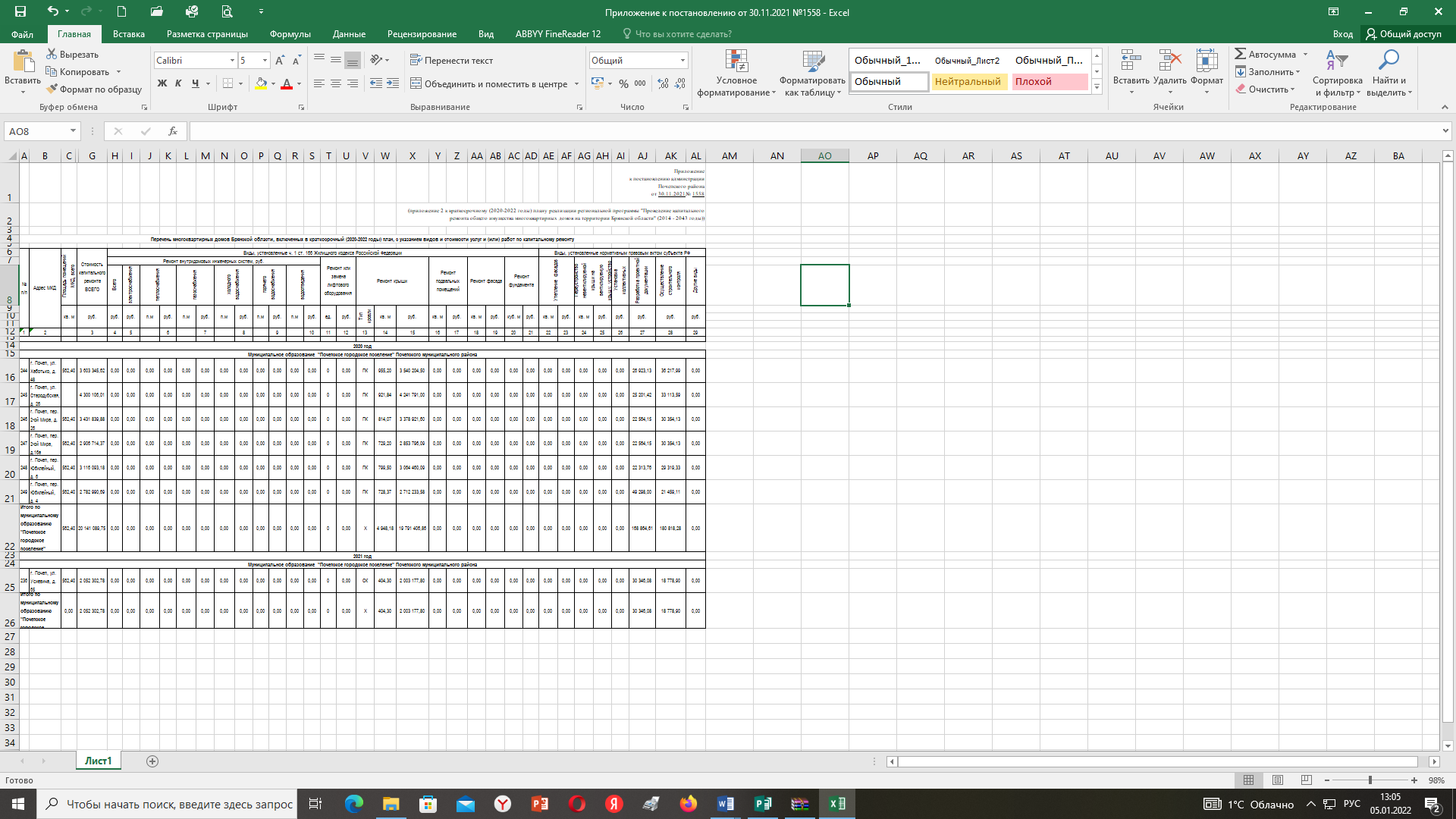 Российская Федерация
АДМИНИСТРАЦИЯ ПОЧЕПСКОГО РАЙОНА
БРЯНСКОЙ ОБЛАСТИПОСТАНОВЛЕНИЕот 30.11.2021 № 1559г. ПочепО внесении изменений в краткосрочный  (2020- 2022 годы) план реализации региональной программы «Проведение капитального ремонта  общего имущества многоквартирных домов  на территории Брянской области» (2014- по муниципальному образованию «Почепский муниципальный район»В соответствии со ст. 12 Закона Брянской области от 11 июня 2013 года          № 40-3 «Об организации проведения капитального ремонта общего имущества в многоквартирных домах, расположенных на территории Брянской области», администрация Почепского районаПОСТАНОВЛЯЕТ:1. Внести в краткосрочный (2020-2022 годы) план реализации региональной программы «Проведение капитального ремонта общего имущества многоквартирных домов на территории Брянской области» (2014 - 2043 годы) по муниципальному образованию «Почепский муниципальный район», утвержденный постановлением администрации Почепского района от 15.03.2019 года № 409 (в редакции постановлений администрации Почепского района от 18.11.2019 № 1742, от 22.05.2020 № 867, от 02.02.2021 № 103,от 15.03.2021 № 317, от 28.06.2021,от 28.06.2021 № 862, от 11.08.201 № 995 следующие изменения:	1.1. В раздел 1 «Целевые показатели и ожидаемые итоги реализации краткосрочного плана»: цифры «22432609,47»; заменить цифрами                                «22826822,47»	1.2. Приложения 1-3 к краткосрочному (2020-2022 годы) плану изложить в редакции, согласно приложениям 1-3 к настоящему постановлению.	2. Настоящее постановление вступает в силу с момента его официального опубликования.	3.Настоящее постановление опубликовать в порядке, установленном Уставом Почепского муниципального района.	4.Контроль за исполнением данного постановления возложить на заместителя главы администрации района Тарабарко В.В.                                                                                                                                                                                                                                 Глава администрации       А.В. Москвичев Приложение   к постановлению администрации                                                                                                                                 Почепского района   от 30.11.2021 № 1559Перечень многоквартирных домов Брянской области, включенных в краткосрочный (2020-2022 годы) план,                            с указанием видов и стоимости услуг и (или) работ по капитальному ремонту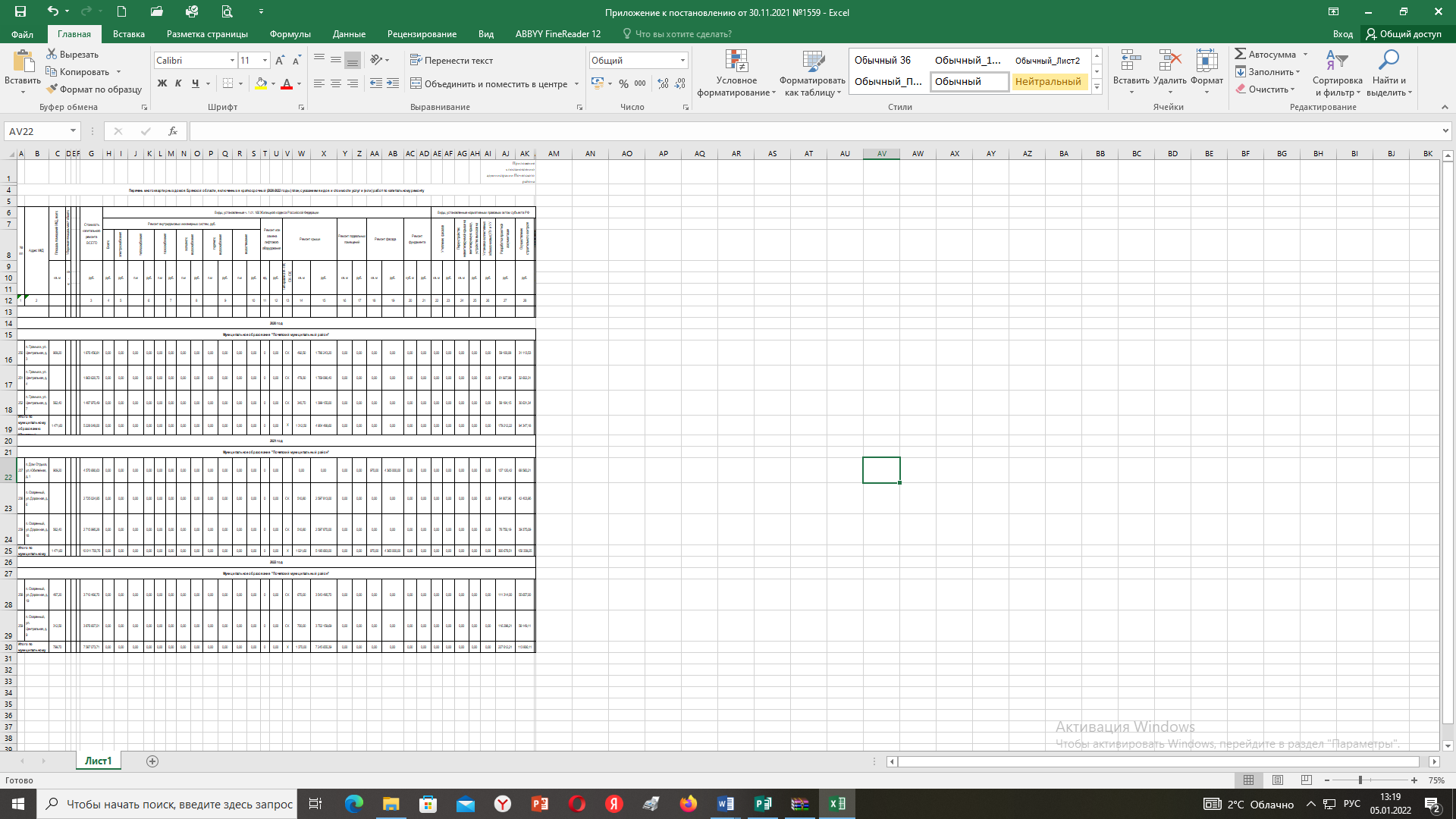 РОССИЙСКАЯ ФЕДЕРАЦИЯБРЯНСКАЯ ОБЛАСТЬПОЧЕПСКИЙ РАЙОННЫЙ СОВЕТ НАРОДНЫХ ДЕПУТАТОВРЕШЕНИЕот 11.11.2021 № 188г. ПочепО согласовании дополнительного норматива отчислений от налога на доходы физических лиц в бюджет Почепского муниципального района Брянской области на 2022 год и на  плановый период 2023 и 2024 годов.В соответствии с пунктом 5 статьи 138 Бюджетного кодекса Российской Федерации, Почепский районный Совет народных депутатов РЕШИЛ:Согласовать дополнительный норматив отчислений от налога на доходы физических лиц в бюджет Почепского муниципального района Брянской области на 2022 год и на плановый период 2023 и 2024 годов, в следующем размере:- от налога на доходы физических лиц (за исключением налога на доходы физических лиц, уплачиваемого иностранными гражданами в виде фиксированного авансового платежа при осуществлении ими на территории Российской Федерации трудовой деятельности на основании патента) в размере 34 процента на 2022 год, 41 процента на 2023 год, 44,5 процентов на 2024 год;- от налога на доходы физических лиц, уплачиваемого иностранными гражданами в виде фиксированного авансового платежа при осуществлении ими на территории Российской Федерации трудовой деятельности на основании патента в размере 15 процентов на 2022 год и на плановый период 2023 и 2024 годов.Решение вступает в силу с 1 января 2022 года.Признать утратившим силу решение Почепского районного Совета народных депутатов от 12.11.2020 № 116 «О согласовании дополнительного норматива отчислений от налога на доходы физических лиц в бюджет Почепского муниципального района Брянской области на 2021 и на плановый период 2022 и 2023 годов в» с 01.01.2022 года.Настоящее решение опубликовать согласно действующему законодательству. Глава Почепского района           С.Ф. ЧеботкевичР О С С И Й С К А Я    Ф Е Д Е Р А Ц И ЯБ Р Я Н С К А Я    О Б Л А С Т ЬСОВЕТ НАРОДНЫХ ДЕПУТАТОВ ГОРОДА ПОЧЕПАР Е Ш Е Н И Еот 26.11.2021 №79 г. ПочепО внесении изменений в Устав  Почепского городского поселения Почепского муниципального района Брянской областиВ целях приведения Устава Почепского городского поселения Почепского муниципального района Брянской области в соответствие с действующим законодательством, в соответствии с пунктом 1 части 10 статьи 35, статьей 44 Федерального закона от 6 октября 2003 года № 131-ФЗ «Об общих принципах организации местного самоуправления в Российской Федерации», статьей 23 Устава Почепского городского поселения Почепского муниципального района Брянской области, Совет народных депутатов города Почепа РЕШИЛ: 1. Внести в Устав Почепского городского поселения Почепского муниципального района Брянской области изменения согласно приложению.2. Настоящее решение вступает в силу со дня его официального опубликования, произведенного после государственной регистрации.Глава города       А.Л. КозловПриложение к решению Совета народных депутатовгорода Почепа от 26.11.2021 № 791. Внести изменения в часть 1 статьи 17 Устава, изложив его в следующей редакции:«1. Для обсуждения вопросов местного значения, информирования населения о деятельности органов местного самоуправления и должностных лиц местного самоуправления, обсуждения вопросов внесения инициативных проектов и их рассмотрения, осуществления территориального общественного самоуправления на части территории поселения могут проводиться собрания граждан.».Дополнить часть 2 статьи 17 Устава абзацем следующего содержания:«В собрании граждан по вопросам внесения инициативных проектов и их рассмотрения вправе принимать участие жители соответствующей территории, достигшие шестнадцатилетнего возраста. Порядок назначения и проведения собрания граждан в целях рассмотрения и обсуждения вопросов внесения инициативных проектов определяется нормативным правовым актом представительного органа муниципального образования.».Пункт 4.1) части 1 статьи 8 Устава Почепского городского поселения исключить.Часть 2 статьи 25 Устава дополнить абзацем следующего содержания:«Депутату Совета народных депутатов города Почепа для осуществления своих полномочий на непостоянной основе гарантируется сохранение места работы (должности) на период, продолжительность которого устанавливается Уставом Почепского городского поселения и не может составлять в совокупности более трех рабочих дней в месяц.». Пункт 5) части 1 статьи 6 Устава изложить в следующей редакции:    «5) дорожная деятельность в отношении автомобильных дорог местного значения в границах населенных пунктов поселения и обеспечение безопасности дорожного движения на них, включая создание и обеспечение функционирования парковок (парковочных мест), осуществление муниципального контроля на автомобильном транспорте, городском наземном электрическом транспорте и в дорожном хозяйстве в границах населенных пунктов поселения, организация дорожного движения, а также осуществление иных полномочий в области использования автомобильных дорог и осуществления дорожной деятельности в соответствии с законодательством Российской Федерации;».Пункт 21) части 1 статьи 6 Устава изложить в следующей редакции:«21) утверждение правил благоустройства территории поселения, осуществление муниципального контроля в сфере благоустройства, предметом которого является соблюдение правил благоустройства территории поселения, требований к обеспечению доступности для инвалидов объектов социальной, инженерной и транспортной инфраструктур и предоставляемых услуг, организация благоустройства территории поселения в соответствии с указанными правилами, а также организация использования, охраны, защиты, воспроизводства городских лесов, лесов особо охраняемых природных территорий, расположенных в границах населенных пунктов поселения;».Пункт 22) части 1 статьи 6 Устава изложить в следующей редакции:«22) утверждение генеральных планов поселения, правил землепользования и застройки, утверждение подготовленной на основе генеральных планов поселения документации по планировке территории, выдача градостроительного плана земельного участка, расположенного в границах поселения, выдача разрешений на строительство (за исключением случаев, предусмотренных Градостроительным кодексом Российской Федерации, иными федеральными законами), разрешений на ввод объектов в эксплуатацию при осуществлении строительства, реконструкции объектов капитального строительства, расположенных на территории поселения, утверждение местных нормативов градостроительного проектирования поселений, резервирование земель и изъятие земельных участков в границах поселения для муниципальных нужд, осуществление муниципального земельного контроля в границах поселения, осуществление в случаях, предусмотренных Градостроительным кодексом Российской Федерации, осмотров зданий, сооружений и выдача рекомендаций об устранении выявленных в ходе таких осмотров нарушений, направление уведомления о соответствии указанных в уведомлении о планируемых строительстве или реконструкции объекта индивидуального жилищного строительства или садового дома (далее - уведомление о планируемом строительстве) параметров объекта индивидуального жилищного строительства или садового дома установленным параметрам и допустимости размещения объекта индивидуального жилищного строительства или садового дома на земельном участке, уведомления о несоответствии указанных в уведомлении о планируемом строительстве параметров объекта индивидуального жилищного строительства или садового дома установленным параметрам и (или) недопустимости размещения объекта индивидуального жилищного строительства или садового дома на земельном участке, уведомления о соответствии или несоответствии построенных или реконструированных объекта индивидуального жилищного строительства или садового дома требованиям законодательства о градостроительной деятельности при строительстве или реконструкции объектов индивидуального жилищного строительства или садовых домов на земельных участках, расположенных на территориях поселений, принятие в соответствии с гражданским законодательством Российской Федерации решения о сносе самовольной постройки, решения о сносе самовольной постройки или ее приведении в соответствие с предельными параметрами разрешенного строительства, реконструкции объектов капитального строительства, установленными правилами землепользования и застройки, документацией по планировке территории, или обязательными требованиями к параметрам объектов капитального строительства, установленными федеральными законами (далее также - приведение в соответствие с установленными требованиями), решения об изъятии земельного участка, не используемого по целевому назначению или используемого с нарушением законодательства Российской Федерации, осуществление сноса самовольной постройки или ее приведения в соответствие с установленными требованиями в случаях, предусмотренных Градостроительным кодексом Российской Федерации;»Пункт 29) части 1 статьи 6 Устава изложить в следующей редакции:«29) создание, развитие и обеспечение охраны лечебно-оздоровительных местностей и курортов местного значения на территории поселения, а также осуществление муниципального контроля в области охраны и использования особо охраняемых природных территорий местного значения;».Пункт 40) части 1 статьи 6 Устава изложить в следующей редакции:«40) участие в соответствии с федеральным законом в выполнении комплексных кадастровых работ;».Пункт 41) части 1 статьи 6 Устава изложить в следующей редакции:«41) осуществление муниципального контроля за исполнением единой теплоснабжающей организацией обязательств по строительству, реконструкции и (или) модернизации объектов теплоснабжения.».Дополнить часть 1 статьи 6 Устава пунктом 42) следующего содержания:«42) принятие решений и проведение на территории поселения мероприятий по выявлению правообладателей ранее учтенных объектов недвижимости, направление сведений о правообладателях данных объектов недвижимости для внесения в Единый государственный реестр недвижимости.».Дополнить часть 1 статьи 6.1. Устава пунктом 16) следующего содержания:«16) осуществление мероприятий в сфере профилактики правонарушений, предусмотренных Федеральным законом «Об основах системы профилактики правонарушений в Российской Федерации»;».Дополнить часть 1 статьи 6.1. Устава пунктом 17) следующего содержания:«17) совершение нотариальных действий, предусмотренных законодательством, в случае отсутствия в поселении нотариуса;».Дополнить часть 1 статьи 6.1. Устава пунктом 18) следующего содержания:«18) предоставление сотруднику, замещающему должность участкового уполномоченного полиции, и членам его семьи жилого помещения на период замещения сотрудником указанной должности;».Дополнить часть 1 статьи 6.1. Устава пунктом 19) следующего содержания:«19) осуществление мероприятий по оказанию помощи лицам, находящимся в состоянии алкогольного, наркотического или иного токсического опьянения.».Часть 2 статьи 40.2. Устава изложить в следующей редакции:«2. Организация и осуществление видов муниципального контроля регулируются Федеральным законом от 31 июля 2020 года N 248-ФЗ «О государственном контроле (надзоре) и муниципальном контроле в Российской Федерации».».Часть 2 статьи 19 Устава изложить в следующей редакции:«2. В опросе граждан имеют право участвовать жители муниципального образования, обладающие избирательным правом. В опросе граждан по вопросу выявления мнения граждан о поддержке инициативного проекта вправе участвовать жители муниципального образования или его части, в которых предлагается реализовать инициативный проект, достигшие шестнадцатилетнего возраста.».Дополнить часть 3 статьи 19 Устава пунктом 3) следующего содержания:«3) жителей муниципального образования или его части, в которых предлагается реализовать инициативный проект, достигших шестнадцатилетнего возраста, - для выявления мнения граждан о поддержке данного инициативного проекта.».Пункт 8) части 1 статьи 29 Устава изложить в следующей редакции:«8) прекращения гражданства Российской Федерации либо гражданства иностранного государства - участника международного договора Российской Федерации, в соответствии с которым иностранный гражданин имеет право быть избранным в органы местного самоуправления, наличия гражданства (подданства) иностранного государства либо вида на жительство или иного документа, подтверждающего право на постоянное проживание на территории иностранного государства гражданина Российской Федерации либо иностранного гражданина, имеющего право на основании международного договора Российской Федерации быть избранным в органы местного самоуправления, если иное не предусмотрено международным договором Российской Федерации;».Дополнить Устав статьей 14.1. следующего содержания:«Статья 14.1. Инициативные проекты1. В целях реализации мероприятий, имеющих приоритетное значение для жителей Почепского городского поселения или его части, по решению вопросов местного значения или иных вопросов, право решения которых предоставлено органам местного самоуправления, в местную администрацию может быть внесен инициативный проект. Порядок определения части территории Почепского городского поселения, на которой могут реализовываться инициативные проекты, устанавливается решением Совета народных депутатов города Почепа.2. С инициативой о внесении инициативного проекта вправе выступить инициативная группа численностью не менее десяти граждан, достигших шестнадцатилетнего возраста и проживающих на территории Почепского городского поселения, органы территориального общественного самоуправления, староста сельского поселения (далее - инициаторы проекта). Минимальная численность инициативной группы может быть уменьшена решением Совета народных депутатов города Почепа. Право выступить инициатором проекта в соответствии решением Совета народных депутатов города Почепа может быть предоставлено также иным лицам, осуществляющим деятельность на территории Почепского городского поселения.3. Инициативный проект должен содержать следующие сведения:1) описание проблемы, решение которой имеет приоритетное значение для жителей Почепского городского поселения                                                                                                                                                                                                                                                                                                                                                                                                                                                                                                                                                                                                                                                                                                                                                       или его части;2) обоснование предложений по решению указанной проблемы;3) описание ожидаемого результата (ожидаемых результатов) реализации инициативного проекта;4) предварительный расчет необходимых расходов на реализацию инициативного проекта;5) планируемые сроки реализации инициативного проекта;6) сведения о планируемом (возможном) финансовом, имущественном и (или) трудовом участии заинтересованных лиц в реализации данного проекта;7) указание на объем средств местного бюджета в случае, если предполагается использование этих средств на реализацию инициативного проекта, за исключением планируемого объема инициативных платежей;8) указание на территорию Почепского городского поселения или его часть, в границах которой будет реализовываться инициативный проект, в соответствии с порядком, установленным решением Совета народных депутатов города Почепа;9) иные сведения, предусмотренные решением Совета народных депутатов города Почепа.4. Инициативный проект до его внесения в местную администрацию подлежит рассмотрению на сходе, собрании или конференции граждан, в том числе на собрании или конференции граждан по вопросам осуществления территориального общественного самоуправления, в целях обсуждения инициативного проекта, определения его соответствия интересам жителей Почепского городского поселения или его части, целесообразности реализации инициативного проекта, а также принятия сходом, собранием или конференцией граждан решения о поддержке инициативного проекта. При этом возможно рассмотрение нескольких инициативных проектов на одном сходе, одном собрании или на одной конференции граждан.Решением Совета народных депутатов города Почепа может быть предусмотрена возможность выявления мнения граждан по вопросу о поддержке инициативного проекта также путем опроса граждан, сбора их подписей.Инициаторы проекта при внесении инициативного проекта в местную администрацию прикладывают к нему соответственно протокол схода, собрания или конференции граждан, результаты опроса граждан и (или) подписные листы, подтверждающие поддержку инициативного проекта жителями Почепского муниципального района или его части.5. Информация о внесении инициативного проекта в местную администрацию подлежит опубликованию (обнародованию) и размещению на официальном сайте муниципального образования в информационно-телекоммуникационной сети "Интернет" в течение трех рабочих дней со дня внесения инициативного проекта в местную администрацию и должна содержать сведения, указанные в части 3 настоящей статьи, а также об инициаторах проекта. Одновременно граждане информируются о возможности представления в местную администрацию своих замечаний и предложений по инициативному проекту с указанием срока их представления, который не может составлять менее пяти рабочих дней. Свои замечания и предложения вправе направлять жители Почепского городского поселения, достигшие шестнадцатилетнего возраста. В случае, если местная администрация поселения не имеет возможности размещать указанную информацию в информационно-телекоммуникационной сети "Интернет", указанная информация размещается на официальном сайте муниципального района, в состав которого входит данное поселение. В сельском населенном пункте указанная информация может доводиться до сведения граждан старостой сельского населенного пункта.6. Инициативный проект подлежит обязательному рассмотрению местной администрацией в течение 30 дней со дня его внесения. Местная администрация по результатам рассмотрения инициативного проекта принимает одно из следующих решений:1) поддержать инициативный проект и продолжить работу над ним в пределах бюджетных ассигнований, предусмотренных решением о местном бюджете, на соответствующие цели и (или) в соответствии с порядком составления и рассмотрения проекта местного бюджета (внесения изменений в решение о местном бюджете);2) отказать в поддержке инициативного проекта и вернуть его инициаторам проекта с указанием причин отказа в поддержке инициативного проекта.7. Местная администрация принимает решение об отказе в поддержке инициативного проекта в одном из следующих случаев:1) несоблюдение установленного порядка внесения инициативного проекта и его рассмотрения;2) несоответствие инициативного проекта требованиям федеральных законов и иных нормативных правовых актов Российской Федерации, законов и иных нормативных правовых актов субъектов Российской Федерации, настоящему Уставу;3) невозможность реализации инициативного проекта ввиду отсутствия у органов местного самоуправления необходимых полномочий и прав;4) отсутствие средств местного бюджета в объеме средств, необходимом для реализации инициативного проекта, источником формирования которых не являются инициативные платежи;5) наличие возможности решения описанной в инициативном проекте проблемы более эффективным способом;6) признание инициативного проекта не прошедшим конкурсный отбор.8. Местная администрация вправе, а в случае, предусмотренном пунктом 5 части 7 настоящей статьи, обязана предложить инициаторам проекта совместно доработать инициативный проект, а также рекомендовать представить его на рассмотрение органа местного самоуправления иного муниципального образования или государственного органа в соответствии с их компетенцией.9. Порядок выдвижения, внесения, обсуждения, рассмотрения инициативных проектов, а также проведения их конкурсного отбора устанавливается Советом народных депутатов города Почепа.10. В отношении инициативных проектов, выдвигаемых для получения финансовой поддержки за счет межбюджетных трансфертов из бюджета субъекта Российской Федерации, требования к составу сведений, которые должны содержать инициативные проекты, порядок рассмотрения инициативных проектов, в том числе основания для отказа в их поддержке, порядок и критерии конкурсного отбора таких инициативных проектов устанавливаются в соответствии с законом и (или) иным нормативным правовым актом субъекта Российской Федерации. В этом случае требования частей 3, 6, 7, 8, 9, 11 и 12 настоящей статьи не применяются.11. В случае, если в местную администрацию внесено несколько инициативных проектов, в том числе с описанием аналогичных по содержанию приоритетных проблем, местная администрация организует проведение конкурсного отбора и информирует об этом инициаторов проекта.12. Проведение конкурсного отбора инициативных проектов возлагается на коллегиальный орган (комиссию), порядок формирования и деятельности которого определяется решением Совета народных депутатов города Почепа. Состав коллегиального органа (комиссии) формируется местной администрацией. При этом половина от общего числа членов коллегиального органа (комиссии) должна быть назначена на основе предложений Совета народных депутатов города Почепа. Инициаторам проекта и их представителям при проведении конкурсного отбора должна обеспечиваться возможность участия в рассмотрении коллегиальным органом (комиссией) инициативных проектов и изложения своих позиций по ним.13. Инициаторы проекта, другие граждане, проживающие на территории Почепского городского поселения, уполномоченные сходом, собранием или конференцией граждан, а также иные лица, определяемые законодательством Российской Федерации, вправе осуществлять общественный контроль за реализацией инициативного проекта в формах, не противоречащих законодательству Российской Федерации.14. Информация о рассмотрении инициативного проекта местной администрацией, о ходе реализации инициативного проекта, в том числе об использовании денежных средств, об имущественном и (или) трудовом участии заинтересованных в его реализации лиц, подлежит опубликованию (обнародованию) и размещению на официальном сайте муниципального образования в информационно-телекоммуникационной сети "Интернет". Отчет местной администрации об итогах реализации инициативного проекта подлежит опубликованию (обнародованию) и размещению на официальном сайте муниципального образования в информационно-телекоммуникационной сети "Интернет" в течение 30 календарных дней со дня завершения реализации инициативного проекта. В случае, если местная администрация поселения не имеет возможности размещать указанную информацию в информационно-телекоммуникационной сети "Интернет", указанная информация размещается на официальном сайте муниципального района, в состав которого входит данное поселение. В сельском населенном пункте указанная информация может доводиться до сведения граждан старостой сельского населенного пункта.».1.21. Дополнить Устав статьей 55.1. следующего содержания:«Статья 55.1. Финансовое и иное обеспечение реализации инициативных проектов1. Источником финансового обеспечения реализации инициативных проектов, предусмотренных статьей 14.1. настоящего Устава, являются предусмотренные решением о местном бюджете бюджетные ассигнования на реализацию инициативных проектов, формируемые в том числе с учетом объемов инициативных платежей и (или) межбюджетных трансфертов из бюджета субъекта Российской Федерации, предоставленных в целях финансового обеспечения соответствующих расходных обязательств муниципального образования.2. Под инициативными платежами понимаются денежные средства граждан, индивидуальных предпринимателей и образованных в соответствии с законодательством Российской Федерации юридических лиц, уплачиваемые на добровольной основе и зачисляемые в соответствии с Бюджетным кодексом Российской Федерации в местный бюджет в целях реализации конкретных инициативных проектов.3. В случае, если инициативный проект не был реализован, инициативные платежи подлежат возврату лицам (в том числе организациям), осуществившим их перечисление в местный бюджет. В случае образования по итогам реализации инициативного проекта остатка инициативных платежей, не использованных в целях реализации инициативного проекта, указанные платежи подлежат возврату лицам (в том числе организациям), осуществившим их перечисление в местный бюджет.Порядок расчета и возврата сумм инициативных платежей, подлежащих возврату лицам (в том числе организациям), осуществившим их перечисление в местный бюджет, определяется нормативным правовым актом представительного органа (решением схода граждан, осуществляющего полномочия представительного органа) муниципального образования.4. Реализация инициативных проектов может обеспечиваться также в форме добровольного имущественного и (или) трудового участия заинтересованных лиц.1.22.  Статью 16 Устава изложить в следующей редакции:«Статья 16. Публичные слушания, общественные обсуждения1. Для обсуждения проектов муниципальных правовых актов по вопросам местного значения с участием жителей Почепского городского поселения Советом народных депутатов города Почепа, главой города Почепа могут проводиться публичные слушания.2. Публичные слушания проводятся по инициативе населения, Совета народных депутатов города Почепа, главы города Почепа или главы администрации Почепского района, осуществляющего свои полномочия на основе контракта.Публичные слушания, проводимые по инициативе населения или Совета народных депутатов города Почепа, назначаются Советом народных депутатов города Почепа, а по инициативе главы города Почепа или главы администрации Почепского района, осуществляющего свои полномочия на основе контракта, - главой города Почепа.3. На публичные слушания должны выноситься:1) проект устава Почепского городского поселения, а также проект решения о внесении изменений и дополнений в данный устав, кроме случаев, когда в устав Почепского городского поселения вносятся изменения в форме точного воспроизведения положений Конституции Российской Федерации, федеральных законов, конституции (устава) или законов субъекта Российской Федерации в целях приведения данного устава в соответствие с этими нормативными правовыми актами;2) проект бюджета Почепского городского поселения и отчет о его исполнении;3) проект стратегии социально-экономического развития Почепского городского поселения;4) вопросы о преобразовании Почепского городского поселения, за исключением случаев, если в соответствии со статьей 13 Федерального закона №131-ФЗ от 06.10.2013 «Об общих принципах организации местного самоуправления в Российской Федерации» для преобразования муниципального образования требуется получение согласия населения муниципального образования, выраженного путем голосования либо на сходах граждан.4. Порядок организации и проведения публичных слушаний определяется уставом Почепского городского поселения  и (или) решением Совета народных депутатов города Почепа и должен предусматривать заблаговременное оповещение жителей Почепского городского поселения о времени и месте проведения публичных слушаний, заблаговременное ознакомление с проектом решения, в том числе посредством его размещения на официальном сайте администрации Почепского района в информационно-телекоммуникационной сети «Интернет» (далее в настоящей статье - официальный сайт), возможность представления Почепского городского поселения своих замечаний и предложений по вынесенному на обсуждение проекту решения, в том числе посредством официального сайта, другие меры, обеспечивающие участие в публичных слушаниях жителей Почепского городского поселения, опубликование (обнародование) результатов публичных слушаний, включая мотивированное обоснование принятых решений, в том числе посредством их размещения на официальном сайте.Уставом Почепского городского поселения и (или) решением Совета народных депутатов города Почепа может быть установлено, что для размещения материалов и информации, указанных в абзаце первом настоящей части, обеспечения возможности представления жителями Почепского городского поселения своих замечаний и предложений по проекту решения, а также для участия жителей Почепского городского поселения в публичных слушаниях с соблюдением требований об обязательном использовании для таких целей официального сайта может использоваться федеральная государственная информационная система «Единый портал государственных и муниципальных услуг (функций)», порядок использования которой для целей настоящей статьи устанавливается Правительством Российской Федерации.5. По проектам генеральных планов, проектам правил землепользования и застройки, проектам планировки территории, проектам межевания территории, проектам правил благоустройства территорий, проектам, предусматривающим внесение изменений в один из указанных утвержденных документов, проектам решений о предоставлении разрешения на условно разрешенный вид использования земельного участка или объекта капитального строительства, проектам решений о предоставлении разрешения на отклонение от предельных параметров разрешенного строительства, реконструкции объектов капитального строительства, вопросам изменения одного вида разрешенного использования земельных участков и объектов капитального строительства на другой вид такого использования при отсутствии утвержденных правил землепользования и застройки проводятся публичные слушания или общественные обсуждения в соответствии с законодательством о градостроительной деятельности.РОССИЙСКАЯ ФЕДЕРАЦИЯБ Р Я Н С К А Я     О Б Л А С Т Ь  СОВЕТ НАРОДНЫХ ДЕПУТАТОВ ГОРОДА ПОЧЕПАР Е Ш Е Н И Еот 26.11.2021 № 80г. ПочепО передаче части полномочий Почепского городского поселения  Почепского муниципального района Брянской области Почепскому  муниципальному района Брянской  области на  2022 год и на плановый  период 2023 и 2024 годов.Руководствуясь частью 4 статьи 15, статьи 38 Федерального закона от 6 октября 2003 года № 131-ФЗ «Об общих принципах организации местного самоуправления в Российской Федерации», статьи 58 Устава, пунктом 11 статьи 3 Федерального закона от 07.02.2011 №6-ФЗ «Об общих принципах организации и деятельности контрольно-счетных органов субъектов российской федерации и муниципальных образований», Совет народных депутатов города ПочепаPЕШИЛ:1. Передать на 2022 год и на плановый период 2023 и 2024 годов Почепскому муниципальному району Брянской области осуществление части полномочий в пределах компетенции, установленной Уставом Почепского городского поселения Почепского муниципального района Брянской области, по решению вопросов местного значения:1.1 по организации библиотечного обслуживания населения, комплектованию и обеспечению сохранности библиотечных фондов библиотеки на территории Почепского городского поселения Почепского муниципального района Брянской области.1.2.  по созданию условий для организации досуга и обеспечения жителей поселения услугами организаций культуры (в части осуществления деятельности  МБУК «Районный межпоселенческий дом культуры (далее МБУК РМДК).1.3.  по созданию условий для организации досуга и обеспечения жителей поселения услугами организаций культуры (в части осуществления деятельности киносети).2. Передать на 2022 год полномочия контрольно-счетного органа Почепского городского поселения Почепского муниципального района Брянской области по осуществлению внешнего муниципального финансового контроля контрольно-счетному органу Почепского муниципального района Брянской области – Контрольно-счетной палате Почепского района.3. Утвердить   Порядки   предоставления   иных   межбюджетных трансфертов бюджету Почепского муниципального района Брянской области из бюджета Почепского городского поселения Почепского муниципального района Брянской области на осуществление части   полномочий, указанных в пунктах 1.1-1.3, 2, согласно приложений 1-4.4.  Утвердить текст Соглашения о передаче части полномочий, указанных в пунктах 1.1-1.3, 2 настоящего решения согласно приложений 5, 6 к настоящему решению.5. Администрации Почепского района, Контрольно-счетной палате Почепского района заключить соглашения о передаче осуществления части полномочий, указанных в пунктах 1.1-1.3, 2, настоящего решения.6.  Настоящее   решение   вступает   в силу   со дня   его опубликования     и распространяется на правоотношения, возникающие с 1 января 2022 года.7. Настоящее решение подлежит публикации в газете «Почепское слово», а также на официальном сайте администрации Почепского района в сети Интернет (www.admpochep.ru).Глава города                 А.Л. КозловПриложение №1                                                                            К решению «О передаче части       полномочий Почепского городского поселения Почепского муниципального района Брянской области Почепскому муниципальному района Брянской областиПорядокпредоставления иных межбюджетных трансфертов бюджету  Почепского муниципального района Брянской области из бюджета  Почепского городского поселения Почепского муниципального района Брянской области на осуществление части полномочий, предусмотренных соглашением о передачи части полномочий организации библиотечного обслуживания населения, комплектованию и обеспечению сохранности библиотечных фондов библиотеки на территории городского поселенияОбщие положения          1.1. Настоящий порядок предоставления иных межбюджетных трансфертов бюджету  Почепского муниципального района Брянской области из бюджета  Почепского городского поселения Почепского муниципального района Брянской области на осуществление части полномочий, предусмотренных соглашением о передачи части полномочий организации библиотечного обслуживания населения, комплектованию и обеспечению сохранности библиотечных фондов библиотеки на территории городского поселения (далее - Порядок), разработан в соответствии со статьями 9 и 142.5 Бюджетного кодекса Российской Федерации, статьями 14, 15 Федерального Закона от 06.10.2003 г. № 131 ФЗ «Об общих принципах организации местного самоуправления в Российской Федерации» и устанавливает случаи, условия и порядок предоставления иных межбюджетных трансфертов на осуществление части полномочий, предусмотренных соглашениями о передаче полномочий по организации библиотечного обслуживания населения, комплектованию и обеспечению сохранности библиотечных фондов библиотеки на территории городского поселения  (далее - иные межбюджетные трансферты) бюджету  Почепского муниципального района Брянской области (далее- бюджет района)  из бюджета  Почепского городского поселения Почепского муниципального района Брянской области(далее - бюджет города).1.2. Межбюджетные трансферты из бюджета города в  бюджет района  предоставляются в форме иных межбюджетных трансфертов.  1.3. Предоставление иных межбюджетных трансфертов осуществляется в пределах бюджетных ассигнований и лимитов бюджетных обязательств на  указанные  цели, предусмотренных на очередной финансовый год.1.4. Размеры иных межбюджетных трансфертов, передаваемых из бюджета города  бюджету района, устанавливаются решением Совета народных депутатов города Почепа (далее – городской Совет) о бюджете  Почепского городского поселения Почепского муниципального района Брянской области на очередной финансовый год, а также решением городского Совета о внесении изменений в решение о бюджете города   на очередной финансовый год   в  отдельном приложении к решению городского Совета  и доводятся до бюджета района.1.5. Расходы бюджета города  на предоставление иных межбюджетных трансфертов и расходы районного бюджета, осуществляемые за счет межбюджетных трансфертов, планируются и исполняются по подразделу 0801 «Культура»1.6.Межбюджетные трансферты зачисляются в бюджет района  по коду бюджетной классификации доходов 00020204014050000150  «Межбюджетные трансферты, передаваемые районным бюджетам на осуществление части полномочий по решению вопросов местного значения в соответствии с заключенными соглашениями».  1.7. Главным распорядителем бюджетных средств, является администрация  Почепского района, до которой в соответствии с бюджетным законодательством Российской Федерации как получателю бюджетных средств доводятся  в установленном порядке лимиты бюджетных обязательств на соответствующий финансовый год (соответствующий финансовый год и плановый период) (далее – администрация района как получатель бюджетных средств).Условия предоставления иных межбюджетных трансфертов        2.1.  Предоставление иных межбюджетных трансфертов из бюджета города осуществляется администрации района при условии заключения Соглашения о передаче вышеуказанных полномочий.        2.2.  Предоставление иных межбюджетных трансфертов из бюджета города осуществляется за счет налоговых и неналоговых доходов городского поселения.Основание  для предоставления иных межбюджетных трансфертов      3.1. Основанием для предоставления иных межбюджетных трансфертов бюджету района является Соглашение о передаче полномочий по организации библиотечного обслуживания населения, комплектованию и обеспечению сохранности библиотечных фондов библиотеки на территории городского поселения.      3.2.Объем межбюджетных трансфертов на обеспечение переданных полномочий по организации библиотечного обслуживания населения, комплектование и обеспечение сохранности библиотечных фондов библиотеки на территории городского поселения состоит из средств на оплату труда (с начислениями) работников, непосредственно осуществляющих переданные полномочия и рассчитывается  по формуле: S мбт. = S оп. *80%где: S мбт. - размер межбюджетных трансфертов на оплату труда работников, непосредственно осуществляющих переданные полномочия; S оп. - сумма расходов на оплату труда в год работников, непосредственно осуществляющих функции по переданным полномочиям, определяемая по формуле: S оп. = ФОТ мес. x Е x Км,где: ФОТ мес. - фонд оплаты труда работников в месяц; Е - коэффициент начислений на оплату труда в соответствии с законодательством Российской Федерации в размере 1,302 (30,2% отчислений с заработной платы работников); Км - количество месяцев (12);        3.3. Отдел культуры, молодежной политики и спорта администрации Почепского района  ежемесячно не позднее 5 числа следующего месяца делает расчет на перечисление иных межбюджетных трансфертов.     3.4. Администрация района перечисляет иные межбюджетные трансферты в соответствии со сводной бюджетной росписью бюджета города, в пределах бюджетных ассигнований и утвержденных лимитов бюджетных обязательств, на основании заявки на финансирование (по форме приложения 1 к настоящему Порядку).      3.5 Перечисление иных межбюджетных трансфертов осуществляется администрацией Почепского района на счета, открытые в территориальном органе Федерального казначейства.      3.6.Объем средств, для предоставления иных межбюджетных трансфертов не может превышать объем средств на эти цели, утвержденный решением о бюджете города.      3.7. Прекращается предоставление иных межбюджетных трансфертов в случае  расторжения  соглашения  о передачи части полномочий по организации библиотечного обслуживания населения, комплектованию и обеспечению сохранности библиотечных фондов библиотеки на территории городского поселения.Контроль за использованием иных межбюджетных трансфертов4.1. Оценка эффективности расходования иных межбюджетных трансфертов и контроль за целевым использованием бюджетных средств, соблюдением условий и достоверность предоставленных сведений осуществляют:  администрация Почепского района, контрольно-ревизионный сектор администрации Почепского района, Контрольно-счётная палата Почепского района и иные органы в соответствии с действующим законодательством в пределах своей компетенции.      4.2. Отчет об освоении иных межбюджетных трансфертов предоставляется в администрацию района ежеквартально по форме (приложения 2 к настоящему Порядку) не позднее 10 числа месяца следующего за отчетным кварталом.     4.3. В случае нецелевого использования, несоблюдения условий и недостоверности предоставленных сведений финансовые средства подлежат возврату в бюджет в течении 10 рабочих дней после установленного факта нецелевого использования средств.    4.4. Отдел культуры, молодежной политики и спорта администрации Почепского района  за несоблюдение условий, нецелевое использование иных межбюджетных трансфертов и недостоверность предоставленных сведений несут ответственность в соответствии с законодательством Российской Федерации.     4.5.  Не использованные в текущем финансовом году остатки иных межбюджетных трансфертов подлежат возврату в доход бюджета города, путем перечисления их на балансовый счет № 40101 «доходы, распределяемые органами Федерального казначейства между бюджетами бюджетной    системы    Российской    Федерации»    на    код бюджетной классификации 218 05 010 13 0000 150   «Доходы бюджетов городских поселений от возврата остатков субсидий, субвенций и иных межбюджетных трансфертов, имеющих целевое назначение  прошлых лет». Возврат осуществляется в течение 15 первых рабочих дней следующего финансового года. Поступившие остатки иных межбюджетных трансфертов, потребность в которых подтверждена документально возвращаются целенаправленно городскому поселению.Приложение № 1 К порядку  предоставления иных межбюджетных трансфертов бюджету  Почепского  муниципального района Брянской области из бюджета  Почепского городского поселения Почепского муниципального района Брянской области на осуществление части полномочий, предусмотренных соглашением о передачи части полномочий организации библиотечного обслуживания населения, комплектованию и обеспечению сохранности библиотечных фондов библиотеки на территории городского поселенияЗАЯВКА НА ФИНАНСИРОВАНИЕ                       на  ______________________   20     года(месяц)Начальник                                                                   (подпись)Приложение № 2К порядку  предоставления иных межбюджетных трансфертов бюджету  Почепского  муниципального района Брянской области из бюджета  Почепского городского поселения Почепского муниципального района Брянской области на осуществление части полномочий, предусмотренных соглашением о передачи части полномочий организации библиотечного обслуживания населения, комплектованию и обеспечению сохранности библиотечных фондов библиотеки на территории городского поселенияОТЧЕТна ________________________  20        года(месяц)_________________________________________________Начальник ________________________________________________(подпись)Приложение №2                                                                            К решению «О передаче части        полномочий Почепского городского поселения Почепского муниципального района Брянской области Почепскому муниципальному района Брянской областиПорядокпредоставления иных межбюджетных трансфертов бюджету Почепского муниципального района Брянской области из бюджета Почепского городского поселения Почепского муниципального района Брянской области на осуществление части полномочий, предусмотренных соглашением о передачи части полномочий по созданию условий для организации досуга и обеспечения жителей поселения услугами организаций культуры (в части осуществления деятельности киносети»)Общие положения          1.1. Настоящий порядок предоставления иных межбюджетных трансфертов бюджету Почепского муниципального района Брянской области  из бюджета Почепского городского поселения Почепского муниципального района Брянской области на осуществление части полномочий, предусмотренных соглашением о передачи части полномочий по созданию условий для организации досуга и обеспечения жителей поселения услугами организаций культуры (показ концертов и концертных программ, показ кинофильмов). (далее - Порядок), разработан в соответствии со статьями 9 и 142.5 Бюджетного кодекса Российской Федерации, статьями 14, 15 Федерального Закона от 06.10.2003 г. № 131 ФЗ «Об общих принципах организации местного самоуправления в Российской Федерации» и устанавливает случаи, условия и порядок предоставления иных межбюджетных трансфертов на осуществление части полномочий, предусмотренных соглашениями о передаче полномочий по созданию условий для организации досуга и обеспечения жителей поселения услугами организаций культуры (в части осуществления деятельности киносети»). (далее - иные межбюджетные трансферты) бюджету  Почепского муниципального района Брянской области из бюджета Почепского городского поселения Почепского муниципального района Брянской области (далее - бюджет города).1.2. Межбюджетные трансферты из бюджета города в  бюджет района  предоставляются в форме иных межбюджетных трансфертов.  1.3. Предоставление иных межбюджетных трансфертов осуществляется в пределах бюджетных ассигнований и лимитов бюджетных обязательств на  указанные  цели, предусмотренных на очередной финансовый год.1.4. Размеры иных межбюджетных трансфертов, передаваемых из бюджета города  бюджету района, устанавливаются решением Совета народных депутатов города Почепа (далее – городской Совет) о бюджете  Почепского городского поселения Почепского муниципального района Брянской области на очередной финансовый год, а также решением городского Совета о внесении изменений в решение о бюджете города   на очередной финансовый год   в  отдельном приложении к решению городского Совета  и доводятся до бюджета района.1.5. Расходы бюджета города  на предоставление иных межбюджетных трансфертов и расходы районного бюджета, осуществляемые за счет межбюджетных трансфертов, планируются и исполняются по подразделу 0802 «Кинематография». 1.6. Межбюджетные трансферты зачисляются в бюджет района  по коду бюджетной классификации доходов 00020204014050000150  «Межбюджетные трансферты, передаваемые районным бюджетам на осуществление части полномочий по решению вопросов местного значения в соответствии с заключенными соглашениями».    1.7. Главным распорядителем бюджетных средств, является администрация  Почепского района, до которой в соответствии с бюджетным законодательством Российской Федерации как получателю бюджетных средств доводятся  в установленном порядке лимиты бюджетных обязательств на соответствующий финансовый год (соответствующий финансовый год и плановый период) (далее – администрация района как получатель бюджетных средств).Условия предоставления иных межбюджетных трансфертов2.1.  Предоставление иных межбюджетных трансфертов из бюджета города осуществляется администрации района при условии заключения Соглашения о передаче вышеуказанных полномочий.        2.2.  Предоставление иных межбюджетных трансфертов из бюджета города осуществляется за счет налоговых и неналоговых доходов городского поселения.          3. Основание  для предоставления иных межбюджетных трансфертов      3.1. Основанием для предоставления иных межбюджетных трансфертов бюджету района является Соглашение о передаче полномочий по созданию условий для организации досуга и обеспечения жителей поселения услугами организаций культуры (показ концертов и концертных программ, показ кинофильмов)..     3.2.Объем межбюджетных трансфертов на обеспечение переданных полномочий: - показ кинофильмов на территории городского поселения состоит из средств на оплату труда (с начислениями) работников, непосредственно осуществляющих переданные полномочия и рассчитывается  по формулеS мбт. = S оп. *70%где: S мбт. - размер межбюджетных трансфертов на оплату труда работников, непосредственно осуществляющих переданные полномочия; S оп. - сумма расходов на оплату труда в год работников, непосредственно осуществляющих функции по переданным полномочиям, определяемая по формуле: S оп. = ФОТ мес. x Е x Км,где: ФОТ мес. - фонд оплаты труда работников в месяц; Е - коэффициент начислений на оплату труда в соответствии с законодательством Российской Федерации в размере 1,302 (30,2% отчислений с заработной платы работников); Км - количество месяцев (12).      3.3. Отдел культуры, молодежной политики и спорта администрации Почепского района  ежемесячно не позднее 5 числа следующего месяца делает расчет на перечисление иных межбюджетных трансфертов.     3.4. Администрация района перечисляет иные межбюджетные трансферты в соответствии со сводной бюджетной росписью бюджета города, в пределах бюджетных ассигнований и утвержденных лимитов бюджетных обязательств, на основании заявки на финансирование (по форме приложения 1 к настоящему Порядку).      3.5 Перечисление иных межбюджетных трансфертов осуществляется администрацией района на счета, открытые в территориальном органе Федерального казначейства.      3.6.Объем средств, для предоставления иных межбюджетных трансфертов не может превышать объем средств на эти цели, утвержденный решением о бюджете города.      3.7. Прекращается предоставление иных межбюджетных трансфертов в случае  расторжения  соглашения  о передачи части полномочий по созданию условий для организации досуга и обеспечения жителей поселения услугами организаций культуры (показ концертов и концертных программ, показ кинофильмов)..Контроль за использованием иных межбюджетных трансфертов4.1.  Оценка эффективности расходования иных межбюджетных трансфертов и контроль за целевым использованием бюджетных средств, соблюдением условий и достоверность предоставленных сведений осуществляют:  администрация Почепского района, контрольно-ревизионный сектор администрации Почепского района, Контрольно-счётная палата Почепского района и иные органы в соответствии с действующим законодательством в пределах своей компетенции.      4.2. Отчет об освоении иных межбюджетных трансфертов предоставляется в администрацию района ежеквартально по форме (приложения 2 к настоящему Порядку) не позднее 10 числа месяца следующего за отчетным кварталом.     4.3. В случае нецелевого использования, несоблюдения условий и недостоверности предоставленных сведений финансовые средства подлежат возврату в бюджет в течении 10 рабочих дней после установленного факта нецелевого использования средств.    4.4.  Отдел культуры, молодежной политики и спорта администрации Почепского района  за несоблюдение условий, нецелевое использование иных межбюджетных трансфертов и недостоверность предоставленных сведений несут ответственность в соответствии с законодательством Российской Федерации.     4.5.  Не использованные в текущем финансовом году остатки иных межбюджетных трансфертов подлежат возврату в доход бюджета города, путем перечисления их на балансовый счет № 40101 «доходы, распределяемые органами Федерального казначейства между бюджетами бюджетной    системы    Российской    Федерации»    на    код бюджетной классификации 218 05 010 13 0000 150   «Доходы бюджетов городских поселений от возврата остатков субсидий, субвенций и иных межбюджетных трансфертов, имеющих целевое назначение  прошлых лет». Возврат осуществляется в течение 15 первых рабочих дней следующего финансового года. Поступившие остатки иных межбюджетных трансфертов, потребность в которых подтверждена документально возвращаются целенаправленно городскому  поселениюПриложение №3                                                                            К решению «О передаче части        полномочий Почепского городского поселения Почепского муниципального района Брянской области Почепскому муниципальному района Брянскойобласти  Порядокпредоставления иных межбюджетных трансфертов бюджету  Почепского муниципального района Брянской области из бюджета Почепского городского поселения Почепского муниципального района Брянской области на осуществление части полномочий, предусмотренных соглашением о передачи части полномочий по созданию условий для организации досуга и обеспечения жителей поселения услугами организаций культуры (в части осуществления деятельности МБУК «РМДК»)Общие положения          1.1. Настоящий порядок предоставления иных межбюджетных трансфертов бюджету  Почепского муниципального района Брянской области  из бюджета Почепского городского поселения Почепского муниципального района Брянской области на осуществление части полномочий, предусмотренных соглашением о передачи части полномочий по созданию условий для организации досуга и обеспечения жителей поселения услугами организаций культуры (в части осуществления деятельности МБУК «РМДК») (далее - Порядок), разработан в соответствии со статьями 9 и 142.5 Бюджетного кодекса Российской Федерации, статьями 14, 15 Федерального Закона от 06.10.2003 г. № 131 ФЗ «Об общих принципах организации местного самоуправления в Российской Федерации» и устанавливает случаи, условия и порядок предоставления иных межбюджетных трансфертов на осуществление части полномочий, предусмотренных соглашениями о передаче полномочий по созданию условий для организации досуга и обеспечения жителей поселения услугами организаций культуры (в части осуществления деятельности МБУК «РМДК») (далее - иные межбюджетные трансферты) бюджету   Почепского муниципального района Брянской области из бюджета Почепского городского поселения Почепского муниципального района Брянской области (далее - бюджет города).1.2. Межбюджетные трансферты из бюджета города в  бюджет района  предоставляются в форме иных межбюджетных трансфертов.  1.3. Предоставление иных межбюджетных трансфертов осуществляется в пределах бюджетных ассигнований и лимитов бюджетных обязательств на  указанные  цели, предусмотренных на очередной финансовый год.1.4. Размеры иных межбюджетных трансфертов, передаваемых из бюджета города  бюджету района, устанавливаются решением Совета народных депутатов города Почепа (далее – городской Совет) о бюджете  Почепского городского поселения Почепского муниципального района Брянской области на очередной финансовый год, а также решением городского Совета о внесении изменений в решение о бюджете города   на очередной финансовый год  в  отдельном приложении к решению городского Совета  и доводятся до бюджета района.1.5. Расходы бюджета города  на предоставление иных межбюджетных трансфертов и расходы районного бюджета, осуществляемые за счет межбюджетных трансфертов, планируются и исполняются по подразделу 0801 «Культура». 1.6. Межбюджетные трансферты зачисляются в бюджет района  по коду бюджетной классификации доходов 00020204014050000150  «Межбюджетные трансферты, передаваемые районным бюджетам на осуществление части полномочий по решению вопросов местного значения в соответствии с заключенными соглашениями».  1.7. Главным распорядителем бюджетных средств, является администрация  Почепского района, до которой в соответствии с бюджетным законодательством Российской Федерации доводятся  в установленном порядке лимиты бюджетных обязательств на соответствующий финансовый год.Условия предоставления иных межбюджетных трансфертов        2.1.  Предоставление иных межбюджетных трансфертов из бюджета города осуществляется администрации района при условии заключения Соглашения о передаче вышеуказанных полномочий.       2.2.  Предоставление иных межбюджетных трансфертов из бюджета города осуществляется за счет налоговых и неналоговых доходов городского поселения.Основание  для предоставления иных межбюджетных трансфертов      3.1. Основанием для предоставления иных межбюджетных трансфертов бюджету района является Соглашение о передаче полномочий по созданию условий для организации досуга и обеспечения жителей поселения услугами организаций культуры ( в части осуществления деятельности МБУК РМДК») Т  3.2.Объем межбюджетных трансфертов на обеспечение переданных полномочий по созданию условий для организации досуга и обеспечения жителей поселения услугами организаций культуры (в части осуществления деятельности МБУК «РМДК») расчитывается по формуле:   S мбт. = S оп. *10%где: S мбт. - размер межбюджетных трансфертов на оплату труда работников, непосредственно осуществляющих переданные полномочия; S оп. - сумма расходов на оплату труда в год работников, непосредственно осуществляющих функции по переданным полномочиям, определяемая по формуле: S оп. = ФОТ мес. x Е x Км,где: ФОТ мес. - фонд оплаты труда работников в месяц; Е - коэффициент начислений на оплату труда в соответствии с законодательством Российской Федерации в размере 1,302 (30,2% отчислений с заработной платы работников); Км - количество месяцев (12).      3.3. Отдел культуры, молодежной политики и спорта администрации Почепского района   ежемесячно не позднее 5 числа следующего месяца делает расчет на перечисление иных межбюджетных трансфертов.     3.4. Администрация района перечисляет иные межбюджетные трансферты в соответствии со сводной бюджетной росписью бюджета города, в пределах бюджетных ассигнований и утвержденных лимитов бюджетных обязательств, на основании заявки на финансирование (по форме приложения 1 к настоящему Порядку).      3.5 Перечисление иных межбюджетных трансфертов осуществляется администрацией района на счета, открытые в территориальном органе Федерального казначейства.      3.6.Объем средств, для предоставления иных межбюджетных трансфертов не может превышать объем средств на эти цели, утвержденный решением о бюджете города.      3.7. Прекращается предоставление иных межбюджетных трансфертов в случае  расторжения  соглашения  о передачи части полномочий по созданию условий для организации досуга и обеспечения жителей поселения услугами организаций культуры (в части осуществления деятельности МБУК «РМДК»)Контроль за использованием иных межбюджетных трансфертов4.1.  Оценка эффективности расходования иных межбюджетных трансфертов и контроль за целевым использованием бюджетных средств, соблюдением условий и достоверность предоставленных сведений осуществляют:  администрация Почепского района, контрольно-ревизионный сектор администрации Почепского района, Контрольно-счётная палата Почепского района и иные органы в соответствии с действующим законодательством в пределах своей компетенции.      4.2. Отчет об освоении иных межбюджетных трансфертов предоставляется в администрацию района ежеквартально по форме (приложения 2 к настоящему Порядку) не позднее 10 числа месяца следующего за отчетным кварталом.     4.3. В случае нецелевого использования, несоблюдения условий и недостоверности предоставленных сведений финансовые средства подлежат возврату в бюджет в течении 10 рабочих дней после установленного факта нецелевого использования средств.    4.4.  Отдел культуры, молодежной политики и спорта администрации Почепского района  за несоблюдение условий, нецелевое использование иных межбюджетных трансфертов и недостоверность предоставленных сведений несут ответственность в соответствии с законодательством Российской Федерации.     4.5.  Не использованные в текущем финансовом году остатки иных межбюджетных трансфертов подлежат возврату в доход бюджета города, путем перечисления их на балансовый счет № 40101 «доходы, распределяемые органами Федерального казначейства между бюджетами бюджетной    системы    Российской    Федерации»    на    код бюджетной классификации 218 05 010 13 0000 150   «Доходы бюджетов городских поселений от возврата остатков субсидий, субвенций и иных межбюджетных трансфертов, имеющих целевое назначение  прошлых лет». Возврат осуществляется в течение 15 первых рабочих дней следующего финансового года. Поступившие остатки иных межбюджетных трансфертов, потребность в которых подтверждена документально возвращаются целенаправленно городскому  поселениюПриложение №5                                                                            К решению «О передаче части           полномочий Почепского городского поселения Почепского муниципального района Брянской области Почепскому муниципальному района Брянской области.СОГЛАШЕНИЕо передаче органам местного самоуправления Почепскому муниципальному району Брянской области части полномочий осуществление полномочий по решению вопросов местного значения по организации ____________________________________________________________________ на территории городского поселения Почепского городского поселения Почепского муниципального района Брянской областиг.Почеп                                                                                                           ________________  Орган местного самоуправления Почепского городского поселения Почепского муниципального района Брянской области, именуемый в дальнейшем «городское поселение», в лице главы города Козлова Александра Лукъяновича, действующего на основании Устава Почепского городского поселения Почепского муниципального района Брянской области, с одной стороны, и Орган местного самоуправления Почепского муниципального района Брянской области части, именуемый в дальнейшем «Почепский район», в лице  главы администрации Почепского района Москвичева Андрея Вячеславовича, действующего на основании Устава Почепского муниципального района Брянской области, с другой стороны, вместе именуемые «Стороны», руководствуясь пунктом 4 статьи 15 Федерального закона от 6 .10. 2003  № 131 -ФЗ "Об общих принципах организации местного самоуправления в Российской Федерации", Уставом Почепского района, Уставом городского поселения, решением Совета народных депутатов города Почепа от   .20    г №  «О передаче осуществления части полномочий Почепского городского поселения Почепского муниципального района Брянской области Почепскому муниципальному району Брянской области», решением Почепского районного Совета народных от  ____    20___ № ____ «О принятии к осуществлению части полномочий Почепского городского поселения Почепского муниципального района Брянской области», заключили настоящее Соглашение о нижеследующем:1.   ПРЕДМЕТ СОГЛАШЕНИЯНастоящее Соглашение закрепляет передачу осуществления части полномочий городского поселения Почепскому району. Городское поселение, в лице  главы города Почепа, передаёт, а Почепский район в лице главы администрации Почепского района Москвичева Андрея Вячеславовича принимает осуществление полномочий по решению вопросов местного значения  по  организации ___________________________ _______________________________ на территории городского поселения.2. ПОРЯДОК ОПРЕДЕЛЕНИЯ ЕЖЕГОДНОГО РАЗМЕРА ИНЫХ МЕЖБЮДЖЕТНЫХ ТРАНСФЕРТОВ2.1. Финансовые средства, необходимые для исполнения полномочия, предусмотренного пунктом 1.1. настоящего Соглашения, предоставляются ежегодно из бюджета Почепского городского поселения Почепского муниципального района Брянской области (далее городского бюджета), в бюджет  Почепского муниципального района Брянской области (далее районного бюджета) в форме иных межбюджетных трансфертов.2.2.  Предоставление иных межбюджетных трансфертов районному бюджету  из бюджета городского бюджета  на осуществление части полномочий, предусмотренных соглашениями о передаче полномочий по  ________________________________________________________ на территории городского поселения осуществляется в Пределах бюджетных ассигнований и лимитов бюджетных обязательств на указанные цели, предусмотренных на очередной финансовый год 2.3. Размеры иных межбюджетных трансфертов, передаваемых из городского бюджета в районный бюджет  Почепского муниципального района Брянской области устанавливаются решением Совета народных депутатов города Почепа (далее -городской Совет) о бюджете Почепского городского поселения Почепского муниципального района Брянской области на очередной финансовый год, а также решением городского Совета о внесении изменений в решение о бюджете на очередной финансовый год. Размер иных межбюджетных трансфертов, районному бюджету  из  городского бюджета  составляет ______________ рублей.2.4. Формирование, перечисление и учет иных межбюджетных трансфертов, предоставляемых из городского бюджета районному бюджету на реализацию полномочий, указанных в пункте 1.1 настоящего Соглашения, осуществляется в соответствии с бюджетным законодательством Российской Федерации администрацией Почепского района.3.   ПРАВА И ОБЯЗАННОСТИ СТОРОН3.1.  Городское поселение имеет право:3.1.1. Получать от Отдел культуры, молодежной политики и спорта администрации Почепского района устную и письменную информацию в связи с осуществлением ими полномочий, перечень должностных лиц с указанием выполняемых ими функций по осуществлению этих полномочий;3.1.2. 3апрашивать копии муниципальных правовых актов органов и должностных лиц, принятых в части осуществления переданных полномочий;3.1.3. Обжаловать в установленном законодательством порядке муниципальные правовые акты  Администрации района,  принятые в части осуществления переданных полномочий;3.1.4. Контролировать осуществление переданных полномочий, а так же использование предоставленных на эти цели финансовых средств и материальных ресурсов в порядке, предусмотренном пунктом 4 настоящего Соглашения;3.1.5.   Истребовать  в  судебном   порядке   финансовые   средства,   переданные для выполнения обязательств по осуществлению полномочий, в случае их невыполнения или ненадлежащего выполнения.3.2.  Администрация Почепского района обязана:3.2.1. Обеспечивать Отдел культуры, молодежной политики и спорта администрации Почепского района финансовыми средствами и материальными ресурсами,  необходимыми для осуществления переданных полномочий, в пределах, предусмотренных на эти цели нормативным правовым актом муниципального образования о городском бюджете поселения на финансовый год; 3.2.2. Представлять информацию, необходимую для осуществления переданных полномочий;3.2.3. Рассматривать предложения органов и должностных лиц по вопросам осуществления ими переданных полномочий.3.3.   Почепский район имеет право:3.3.1. Издавать муниципальные правовые     акты,     регулирующие     осуществление переданных полномочий в соответствии с федеральными законами и законами Брянской области;3.3.2.    Запрашивать      информацию,    необходимую    для осуществления переданных полномочий;3.3.3. Выступать    заказчиком    на   выполнение работ и    оказание услуг связанных с осуществлением переданных полномочий.3.4.  Почепский район обязан:3.4.1. Осуществлять переданные полномочия в соответствии с требованиями действующего законодательства;3.4.2. Использовать выделенные для осуществления переданных полномочий финансовые средства и материальные ресурсы по целевому" назначению;3.4.3. Определять должностных лиц, уполномоченных осуществлять переданные полномочия;3.4.5. Обеспечивать  условия для проведения проверок осуществления переданных полномочий;3.4.6. Возвратить неиспользованные   финансовые средства и материальные ресурсы в случае прекращения осуществления переданных полномочий.4.   ОТВЕТСТВЕННОСТЬ СТОРОН4.1. Установление факта ненадлежащего осуществления Отделом культуры переданных ей полномочий является основанием для одностороннего расторжения данного соглашения. Расторжение Соглашения влечет за собой возврат перечисленных иных межбюджетных трансфертов, за вычетом фактических расходов, подтвержденных документально,  в срок ______  с момента подписания Соглашения о расторжении или        получения письменного уведомления о расторжении Соглашения, а также уплату неустойки в размере______% от суммы иных межбюджетных трансфертов за отчетный год, выделяемых из городского бюджета на осуществление указанных полномочий.4.2. Почепский район несет ответственность за осуществление переданных  ей полномочий в той мере, в какой эти полномочия обеспечены финансовыми средствами.4.3. В случае неисполнения Администрацией района вытекающих из настоящего Соглашения обязательств по финансированию осуществления Администрацией поселения переданных ей полномочий, Почепский район вправе  требовать расторжения данного Соглашения, уплаты   неустойки   в   размере ______%   от   суммы   иных   межбюджетных трансфертов за отчетный год, а также возмещения понесенных убытков в части, не покрытой неустойкой.5.   ПОРЯДОК РАЗРЕШЕНИЯ СПОРОВ5.1.  Все споры, возникшие между Сторонами по настоящему Соглашению разрешаются ими путем переговоров.5.2. В случае не урегулирования возникшего спора Стороны разрешают его в суде в соответствии с действующим законодательством Российской Федерации.6.  ОСНОВАНИЕ И ПОРЯДОК ПРЕКРАЩЕНИЯ ДЕЙСТВИЯ СОГЛАШЕНИЯ6.1.  Действие настоящего Соглашения может быть прекращено досрочно:6.1.1.  По соглашению Сторон.6.1.2.  В одностороннем порядке в случае:изменения действующего законодательства Российской Федерации и (или) законодательства Брянской области;неисполнения или ненадлежащего исполнения одной из Сторон своих обязательств в соответствии с настоящим Соглашением;если осуществление полномочий становится невозможным, либо при сложившихся условиях эти полномочия могут быть наиболее эффективно осуществлены Администрацией района самостоятельно.6.2. Уведомление о расторжении настоящего Соглашения в одностороннем порядке направляется второй стороне не менее чем за 1 месяц, при этом второй стороне возмещаются все убытки, связанные с досрочным расторжением соглашения.7. СРОК ДЕЙСТВИЯ НАСТОЯЩЕГО СОГЛАШЕНИЯ7.1.  Настоящее Соглашение вступает в силу с __________ 20          года.7.2.  Срок действия настоящего Соглашения до   ________ 20           года.8. ЗАКЛЮЧИТЕЛЬНЫЕ ПОЛОЖЕНИЯ   8.1. Настоящее    Соглашение   составлено   в   двух   экземплярах,   имеющих   одинаковую юридическую силу, по одному для каждой из Сторон.8.2. Внесение изменений и дополнений в настоящее Соглашение осуществляется путем подписания Сторонами дополнительных соглашений.8.3. По вопросам, не урегулированным настоящим Соглашением, Стороны руководствуются действующим законодательством.8.4. Споры,   связанные   с   исполнением   настоящего   Соглашения,   разрешаются   путем проведения переговоров или в судебном порядке.9. РЕКВИЗИТЫ И ПОДПИСИ СТОРОНР О С С И Й С К А Я    Ф Е Д Е Р А Ц И ЯБ Р Я Н С К А Я    О Б Л А С Т ЬСОВЕТ НАРОДНЫХ ДЕПУТАТОВ ГОРОДА ПОЧЕПАР Е Ш Е Н И Еот 26.11.2021 №81 г. ПочепО назначении публичных слушаний по проекту решения Совета народных депутатов города Почепа  «О бюджете Почепского городского поселения Почепского муниципального района  Брянской области на 2022 год и на плановый период 2023 и 2024 годов» Руководствуясь статьей 28 Федерального закона от 6 октября 2003 № 131-ФЗ «Об общих принципах организации местного самоуправления в Российской Федерации», частью 2 статьи 16 Устава Почепского городского поселения Почепского муниципального района Брянской области, Положением о проведении публичных слушаний в Почепском городском поселении Почепского городского поселения Брянской области, утвержденным решением Совета народных депутатов города Почепа от 08.10.2021 №74 Совет народных депутатов города Почепа РЕШИЛ:1. Назначить проведение публичных слушаний по проекту решения Совета народных депутатов города Почепа «О бюджете Почепского городского поселения Почепского муниципального района Брянской области на 2022 год и на плановый период 2023 и 2024 годов» на 11 час.00 минут 17.12.2021 года в здании администрации Почепского района по адресу: город Почеп, площадь Октябрьская, дом 3-а (актовый зал) согласно Приложению 1.2. Установить, что предложения и замечания граждан по проекту решения Совета народных депутатов города Почепа «О бюджете Почепского городского поселения Почепского муниципального района Брянской области на 2022 год и на плановый период 2023 и 2024 годов» принимаются в письменном виде с 22 ноября 2021 года по 15 декабря 2021 года включительно, с 8.00 до 13.00 часов и с 14.00 до 16.00 часов местного времени по адресу: г. Почеп, пл. Октябрьская, д.3-а, кабинет №24. С целью подготовки и проведения публичных слушаний создать организационный комитет и утвердить его состав согласно Приложению 2.Настоящее решение подлежит официальному опубликованию в газете «Почепское слово и размещению на официальном сайте администрации Почепского района в сети Интернет.Глава     города           А.Л. КозловПриложение 1к решению Совета народных депутатов города Почепа от _________№______Р О С С И Й С К А Я    Ф Е Д Е Р А Ц И ЯБ Р Я Н С К А Я    О Б Л А С Т ЬСОВЕТ НАРОДНЫХ ДЕПУТАТОВ ГОРОДА ПОЧЕПАР Е Ш Е Н И Еот ____________ №____г. ПочепО бюджете   Почепского городского поселения  Почепского муниципального района Брянской  области на 2022 год и на плановый период 2023 и 2024 годов.	Рассмотрев бюджет Почепского городского поселения Почепского муниципального района Брянской области на 2022 год и на плановый период 2023 и 2024 годов, Совет народных депутатов города ПочепаР Е Ш И Л:1. Утвердить основные характеристики бюджета Почепского городского поселения Почепского муниципального района Брянской области на 2022 год:- прогнозируемый общий объем доходов бюджета Почепского городского поселения Почепского муниципального района Брянской области в сумме 83 774 229,15 рублей, в том числе налоговые и неналоговые доходы 61 137 000,00 рублей;- общий объем расходов бюджета Почепского городского поселения Почепского муниципального района Брянской области в сумме 83 774 229,15 рублей;- прогнозируемый дефицит бюджета Почепского городского поселения Почепского муниципального района Брянской области   в сумме ноль рублей.2. Утвердить основные характеристики бюджета Почепского городского поселения Почепского муниципального района Брянской области на плановый период 2023 и 2024 годов:- прогнозируемый общий объем доходов бюджета Почепского городского поселения Почепского муниципального района Брянской области на 2023 год в сумме 97 513 234,52 рублей, в том числе налоговые и неналоговые доходы 67 924 000,00 рублей, и на 2024 год в сумме 84 563 562,23 рублей, в том числе налоговые и неналоговые доходы в сумме 70 254 000,00 рублей;- общий объем расходов бюджета Почепского городского поселения Почепского муниципального района Брянской области на 2023 год в сумме 97 513 234,52 рубля, в том числе условно утвержденные 1 698 100,00 рублей, и 2024 год 84 563 562,23 рублей, в том числе условно утвержденные 3 512 700,00 рублей;- прогнозируемый дефицит бюджета Почепского городского поселения Почепского муниципального района Брянской области на 2023 год в сумме ноль рублей и на 2024 год в сумме ноль рублей.3. Утвердить прогнозируемые доходы бюджета Почепского городского поселения Почепского муниципального района Брянской области на 2022 год и на плановый период 2023 и 2024 годов согласно Приложению № 1 к настоящему Решению.4. Утвердить нормативы распределения доходов в бюджет Почепского городского поселения Почепского муниципального района Брянской области на 2022 год и на плановый период 2023 и 2024 годов согласно Приложению № 2 к настоящему Решению. 5. Установить в 2022 году и на плановый период 2023 и 2024 годов норматив перечисления части прибыли муниципальных унитарных предприятий, остающейся после уплаты налогов и обязательных платежей в размере 5% чистой прибыли.6. Утвердить ведомственную структуру расходов бюджета Почепского городского поселения Почепского муниципального района Брянской области на 2022 год и на плановый период 2023 и 2024 годов согласно приложению № 3 к настоящему Решению.7.  Утвердить распределение бюджетных ассигнований по разделам, подразделам, целевым статьям (муниципальным программам и непрограммным направлениям деятельности), группам и подгруппам видов расходов классификации расходов на 2022 год и на плановый период 2023 и 2024 согласно приложению № 4 к настоящему Решению.  8. Установить распределение расходов бюджета Почепского городского поселения Почепского муниципального района Брянской области по целевым статьям (муниципальным программам и непрограммным направлениям деятельности), группам и подгруппам видов расходов на 2022 год и на плановый период 2023 и 2024 годов.  согласно приложению № 5 к настоящему Решению             9. Утвердить источники внутреннего финансирования дефицита бюджета Почепского городского поселения Почепского муниципального района Брянской области на 2022 год и на плановый период 2023 и 2024 годов согласно приложению № 6 к настоящему Решению10. Утвердить общий объем бюджетных ассигнований на исполнение публичных нормативных обязательств на 2022 год в сумме 0,00                         рублей, на 2023 год в сумме 0,00 рублей и   2024 год в сумме 0,00 рублей.  11. Утвердить объем бюджетных ассигнований дорожного фонда бюджета Почепского городского поселения Почепского муниципального района Брянской области на 2022 год в сумме 26 373 278,77 рублей, на 2023 год в сумме 27 139 924,00 рублей и на 2024 год в сумме 17 969 962,00 рублей.12. Утвердить в соответствии с пунктом 8 статьи 217 Бюджетного кодекса Российской Федерации дополнительные основания для внесения   изменений в сводную бюджетную роспись бюджета Почепского городского поселения Почепского муниципального района Брянской области без внесения изменений в настоящее Решение:увеличение бюджетных ассигнований за счет межбюджетных трансфертов из областного и районного бюджетов сверх объемов, утвержденных настоящим Решением, или сокращение указанных ассигнований на основании полученного Уведомления по расчетам между бюджетами на суммы указанных в нем средств, предусмотренных к предоставлению из областного и районного бюджетов бюджету городского поселения;увеличение бюджетных ассигнований, соответствующих целям предоставления из областного и районного бюджетов субсидий и иных межбюджетных трансфертов, имеющих целевое назначение, в объеме, не превышающем неиспользованные остатки указанных межбюджетных трансфертов на начало текущего финансового года, по которым главным администратором доходов областного и районного бюджетов подтверждена потребность в направлении их на те же цели в текущем финансовом году в соответствии с пунктом 5 статьи 242 Бюджетного кодекса Российской Федерации; увеличение бюджетных ассигнований в связи с использованием доходов, фактически полученных при исполнении бюджета Почепского городского поселения Почепского муниципального района Брянской области сверх утвержденных Решением о бюджете Почепского муниципального района Брянской области, по основаниям, установленным пунктом 2 статьи 232 Бюджетного кодекса Российской Федерации;перераспределение бюджетных ассигнований в целях исполнения решений налоговых и иных уполномоченных органов о взыскании налогов, сборов, пеней и штрафов, предусматривающих обращение взыскания на средства бюджета Почепского городского поселения Почепского муниципального района Брянской области в соответствии с действующим законодательством;перераспределение бюджетных ассигнований, предусмотренных главному распорядителю и получателю в текущем финансовом году на оказание муниципальных услуг, в связи с экономией бюджетных ассигнований на оказание муниципальных услуг, при условии, что увеличение бюджетных ассигнований по соответствующему виду расходов не превышает 10 процентов;перераспределение бюджетных ассигнований в пределах, предусмотренных главным распорядителям и получателям средств бюджета Почепского городского поселения Почепского муниципального района Брянской областина предоставление бюджетным и автономным учреждениям субсидий на финансовое обеспечение муниципального задания на оказание муниципальных услуг (выполнение работ) и субсидий на иные цели;уточнение кодов бюджетной классификации расходов в рамках требований казначейского исполнения бюджета Почепского городского поселения Почепского муниципального района Брянской области, а также в случае изменения Министерством финансов Российской Федерации и Департаментом финансов Брянской области порядка применения бюджетной классификации.Внесение изменений в сводную бюджетную роспись по основаниям, установленным настоящим пунктом, осуществляется в пределах объема бюджетных ассигнований, утвержденных настоящим Решением, за исключением оснований, установленных абзацами вторым, третьим и четвертым настоящего пункта, в соответствии с которыми внесение изменений в сводную бюджетную роспись может осуществляться с превышением общего объема расходов, утвержденных настоящим Решением.13. Утвердить, что остатки средств бюджета Почепского городского поселения Почепского муниципального района Брянской области на начало текущего финансового года, за исключением остатков средств дорожного фонда Почепского района и остатков неиспользованных межбюджетных трансфертов, полученных в форме субсидий, субвенций и иных межбюджетных трансфертов, имеющих целевое назначение в объеме до 100 процентов и могут направляться в текущем финансовом году на покрытие временных кассовых разрывов, возникающих при исполнении бюджета Почепского городского поселения Почепского муниципального района Брянской области,  и на увеличение бюджетных ассигнований на оплату заключенных муниципальных контрактов на поставку товаров, выполнение работ, оказание услуг, подлежавших в соответствии с условиями этих муниципальных контрактов оплате в отчетном финансовом году в объеме, не превышающем сумму остатка неиспользованных бюджетных ассигнований на указанные цели.14. Утвердить, что наряду с органами муниципального финансового контроля главные распорядители бюджетных средств обеспечивают контроль эффективного и целевого использования средств, запланированных на реализацию мероприятий муниципальных программ Почепского городского поселения Почепского района, в том числе на финансовое обеспечение деятельности муниципальных учреждений, своевременного их возврата, предоставления отчетности.15. Утвердить объем межбюджетных трансфертов, получаемых из других бюджетов: на 2022год в сумме 22 637 029,15 рублей; на 2023год в сумме 29 589 034,52 рублей; на 2024год в сумме 14 309 362,23 рублей.            16. Предоставлять бюджету Почепского городского поселения Почепского муниципального района Брянской области иные межбюджетные трансферты согласно нормативно-правовым актам администрации района.    17. Установить объем межбюджетных трансфертов, предоставляемых районному бюджету на 2022год в сумме 12 000 012,00   рублей, на 2023 год в сумме 15 152 720,00 рублей, на 2024 год в сумме 15 152 720,00 рублей.    18.Утвердить распределение межбюджетных трансфертов, предоставляемых районному бюджету на 2022 год и на плановый период 2023 и 2024 годов, согласно приложению 7 к настоящему Решению.     19.Утвердить распределение бюджетных ассигнований на осуществление бюджетных инвестиций в объекты муниципальной собственности Почепского городского поселения Почепского муниципального района Брянской области, софинансирование капитальных вложений в которые осуществляется за счет межбюджетных трансфертов из областного бюджета, на 2022 год и на плановый период 2023 и 2024 годов. согласно приложению 8 к настоящему Решению.      20.Утвердить размер резервного фонда Почепского городского поселения Почепского муниципального района Брянской области на 2022 год в сумме 50 000,00 рублей, на 2023-2024 годы в сумме   50 000,00 рублей.       21.Субсидии юридическим лицам (за исключением субсидий государственным, муниципальным учреждениям), индивидуальным предпринимателям, физическим лицам - производителям товаров, работ, услуг предоставляются на безвозмездной и безвозвратной основе в целях возмещения недополученных доходов и (или) финансового обеспечения (возмещения) затрат в связи с производством (реализацией) товаров, выполнением работ, оказанием услуг в объемах, предусмотренных приложениями № 3 к настоящему Решению.Порядок предоставления указанных субсидий устанавливается нормативными правовыми актами администрации Почепского района. Нормативные правовые акты, регулирующие предоставление субсидий юридическим лицам (за исключением субсидий государственным, муниципальным учреждениям), индивидуальным предпринимателям, физическим лицам - производителям товаров, работ, услуг, должны соответствовать общим требованиям, установленным Правительством Российской Федерации, и определять:категории и (или) критерии отбора юридических лиц (за исключением муниципальных учреждений), индивидуальных предпринимателей, физических лиц - производителей товаров, работ, услуг, имеющих право на получение субсидий;цели, условия и порядок предоставления субсидий;порядок возврата субсидий в районный бюджет в случае нарушения условий, установленных при их предоставлении;порядок возврата в текущем финансовом году получателем субсидий остатков субсидий, не использованных в отчетном финансовом году, в случаях, предусмотренных соглашениями (договорами) о предоставлении субсидий;положения об обязательной проверке главным распорядителем бюджетных средств, предоставляющим субсидию, и органом муниципального финансового контроля соблюдения условий, целей и порядка предоставления субсидий их получателями. При предоставлении субсидий, указанных в настоящем пункте, обязательным условием их предоставления, включаемым в договоры (соглашения) о предоставлении субсидий, является согласие их получателей (за исключением муниципальных унитарных предприятий, хозяйственных товариществ и обществ с участием публично-правовых образований в их уставных (складочных) капиталах) на осуществление главным распорядителем  бюджетных средств, предоставившим субсидии, и органами муниципального  финансового контроля проверок соблюдения получателями субсидий условий, целей и порядка их предоставления.22. Предоставление субсидий некоммерческим организациям, не являющимся бюджетными учреждениями:- в бюджете могут предусматриваться субсидии автономным учреждениям, включая субсидии на возмещение нормативных затрат на оказание ими в соответствии с муниципальным заданием муниципальных услуг;- порядок определения объема и предоставления указанных субсидий из бюджета устанавливается нормативно-правовым актом администрации Почепского района.23. Бюджетные инвестиции в объекты муниципальной собственности:- бюджетные ассигнования на осуществление бюджетных инвестиций в объекты капитального строительства муниципальной собственности в форме капитальных вложений в основные средства муниципальных учреждений и муниципальных унитарных предприятий предусматриваются в соответствии с муниципальными  программами, а также нормативными правовыми актами администрации района либо в установленном указанным органом порядке решениями главных распорядителей бюджетных средств бюджета Почепского муниципального района Брянской области;- решение о подготовке и реализации бюджетных инвестиций в объекты капитального строительства муниципальной собственности принимаются администрацией района;- бюджетные ассигнования на осуществление бюджетных инвестиций в объекты капитального строительства муниципальной собственности в соответствии с инвестиционными проектами, софинансирование которых осуществляется за счет межбюджетных субсидий, подлежат утверждению решением Совета народных депутатов города Почепа «О бюджете Почепского городского поселения Почепского муниципального района Брянской области в составе ведомственной структуры расходов раздельно по каждому инвестиционному проекту и соответствующему ему виду расходов;- порядок отражения бюджетных ассигнований на осуществление бюджетных инвестиций в объекты капитального строительства муниципальной собственности в решении решением Совета народных депутатов города Почепа «Почепского городского поселения Почепского муниципального района Брянской области и сводной бюджетной росписи устанавливается муниципальным правовым актом;- предоставление бюджетных инвестиций муниципальному унитарному предприятию влечет соответствующие увеличения уставного фонда муниципального унитарного предприятия в порядке, установленном законодательством о муниципальных унитарных предприятиях.24.  Утвердить,  что руководители органов местного самоуправления Почепского района, бюджетных учреждений и организаций не вправе принимать в 2022году решения, приводящие к увеличению штатной численности муниципальных служащих, работников муниципальных учреждений, за исключением случаев принятия решений о наделении органов местного самоуправления муниципальных образований дополнительными полномочиями, муниципальных учреждений дополнительными функциями, требующими увеличения штатной численности персонала. 25. Утвердить верхний предел внутреннего долга Почепского городского поселения на 1 января 2022 года в сумме 0 рублей, на 1 января 2023 года в сумме 0 рублей, на 1 января 2024 года в сумме 0 рублей, в том числе верхнего предел внутреннего долга по муниципальным гарантиям Почепского городского поселения на 1 января 2022 года в сумме 0 рублей, на 1 января 2023 года в сумме 0 рублей и на 1 января 2024 года в сумме 0 рублей.26.  Администрации Почепского района ежеквартально представлять в городской Совет и Контрольно-счетную палату Почепского района:- утвержденный отчет об исполнении бюджета Почепского городского поселения Почепского муниципального района Брянской области в соответствии со структурой, применяемой при утверждении бюджета, в течение 45 дней после наступления отчетной даты.27.  Настоящее Решение вступает в силу с 1 января 2022 года.28.Опубликовать Решение «О бюджете Почепского городского поселения Почепского муниципального района Брянской области на 2022 год и на плановый период 2023 и 2024 годов», отчеты об его исполнении на официальном сайте администрации Почепского района в сети Интернет (www.admpochep.ru).Глава   города    А.Л. КозловПриложение 2к решению Совета народных депутатов города Почепа от _________№______Состав организационного комитета.Козлов А.Л.             -   глава города (председатель)Лашина Е.П.            -  заместитель главы города (секретарь)Члены комитета:Цыганок С.И.         - депутат Совета народных депутатов города ПочепаБудин П.И.            -  депутат Совета народных депутатов города ПочепаЖарикова Н.В.      - депутат Совета народных депутатов города ПочепаСклянный В.Н.     -  депутат Совета народных депутатов города ПочепаРОССИЙСКАЯ ФЕДЕРАЦИЯБ Р Я Н С К А Я     О Б Л А С Т Ь  СОВЕТ НАРОДНЫХ ДЕПУТАТОВ ГОРОДА ПОЧЕПАР Е Ш Е Н И Еот 26.11.2021 № 82г. ПочепО внесении изменений в Решение Совета народных депутатов города Почепа от 15.12.2020 № 60 «О бюджете Почепского городского поселения Почепского муниципального района Брянской области  на 2021 год и на плановый период 2022 и 2023 годов» (в редакции от 19.03.2021 №63,  16.06.2021 №69, 20.08.2021 №72, 08.10 2021 №73).Рассмотрев проект решения «О внесении в Решение Совета народных депутатов города Почепа от 15.12.2020 № 60 «О бюджете Почепского городского поселения Почепского муниципального района Брянской области на 2021 год и на плановый период 2022 и 2023 годов» (в редакции от 19.03.2021 №63, от 16.06.2021 №69, от 20.08.2021 №72, 08.10. 2021 №73) Совет народных депутатов города ПочепаРЕШИЛ:1. Внести в решение от 15.12.2020 № 60 «О бюджете Почепского городского поселения Почепского муниципального района Брянской области на 2021 год и на плановый период 2022 и 2023 годов» следующие изменения:1.1 В пункте 1:второй абзац изложить в новой редакции :- прогнозируемый общий объем доходов бюджета  Почепского городского поселения Почепского муниципального района Брянской области в сумме 108 156 641,72 рублей, в том числе налоговые и неналоговые доходы 60 080 000,00 рублей;в третьем абзаце цифры «126 150 461,06» заменить цифрами «129 150 461,06»; 1.2 Приложение № 1.5 изложить в редакции согласно приложению № 1 к настоящему Решению. 1.3 Приложение № 6.5 изложить в редакции согласно приложению № 2 к настоящему Решению. 1.4 Приложение № 7.5 изложить в редакции согласно приложению № 3 к настоящему Решению. 1.5 Приложение № 8.5 изложить в редакции согласно приложению № 4 к настоящему Решению.2. Настоящее решение опубликовать в установленном законодательством порядке и разместить на официальном сайте администрации района в сети Интернет.Глава города           А.Л. Козлов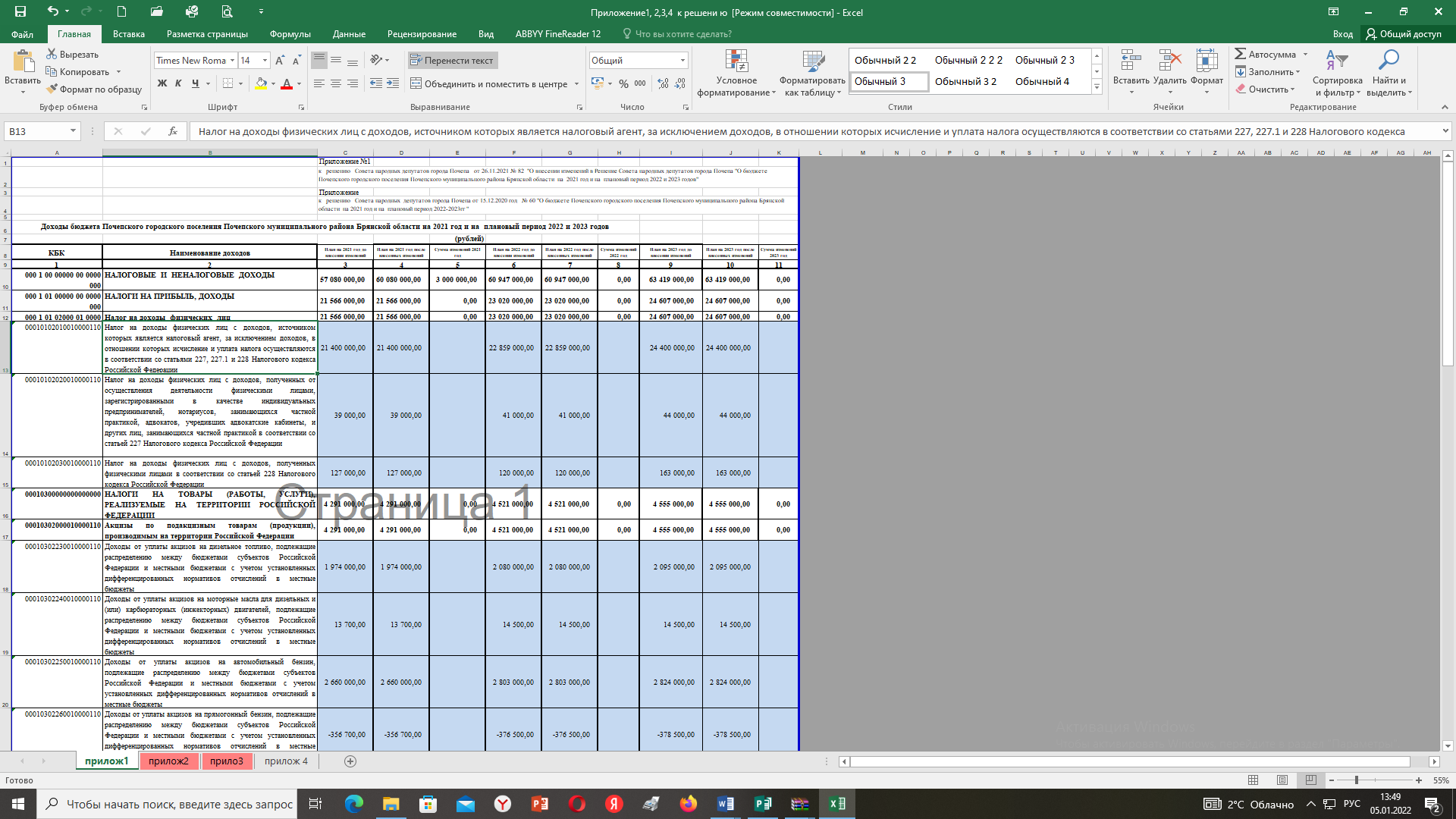 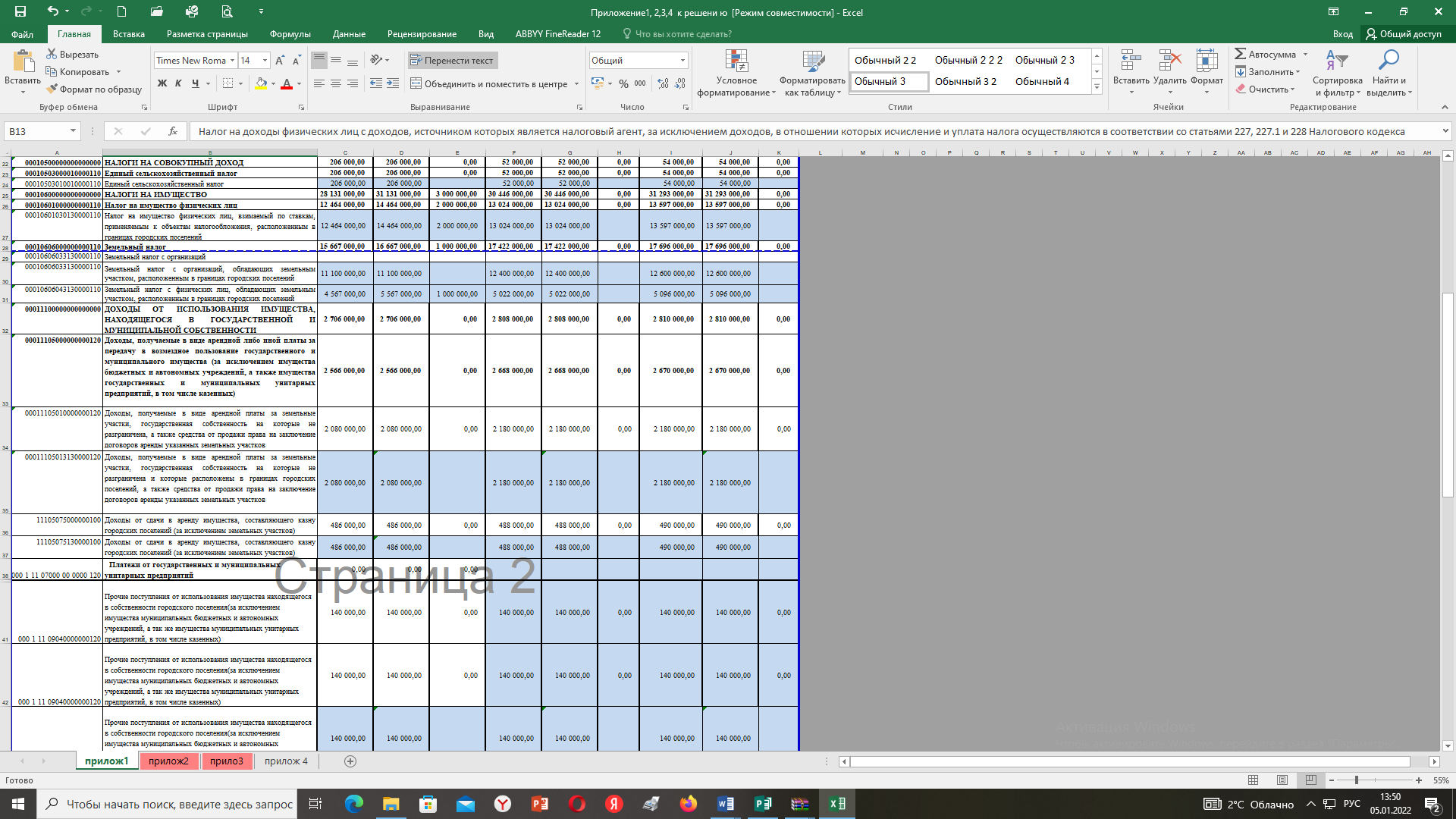 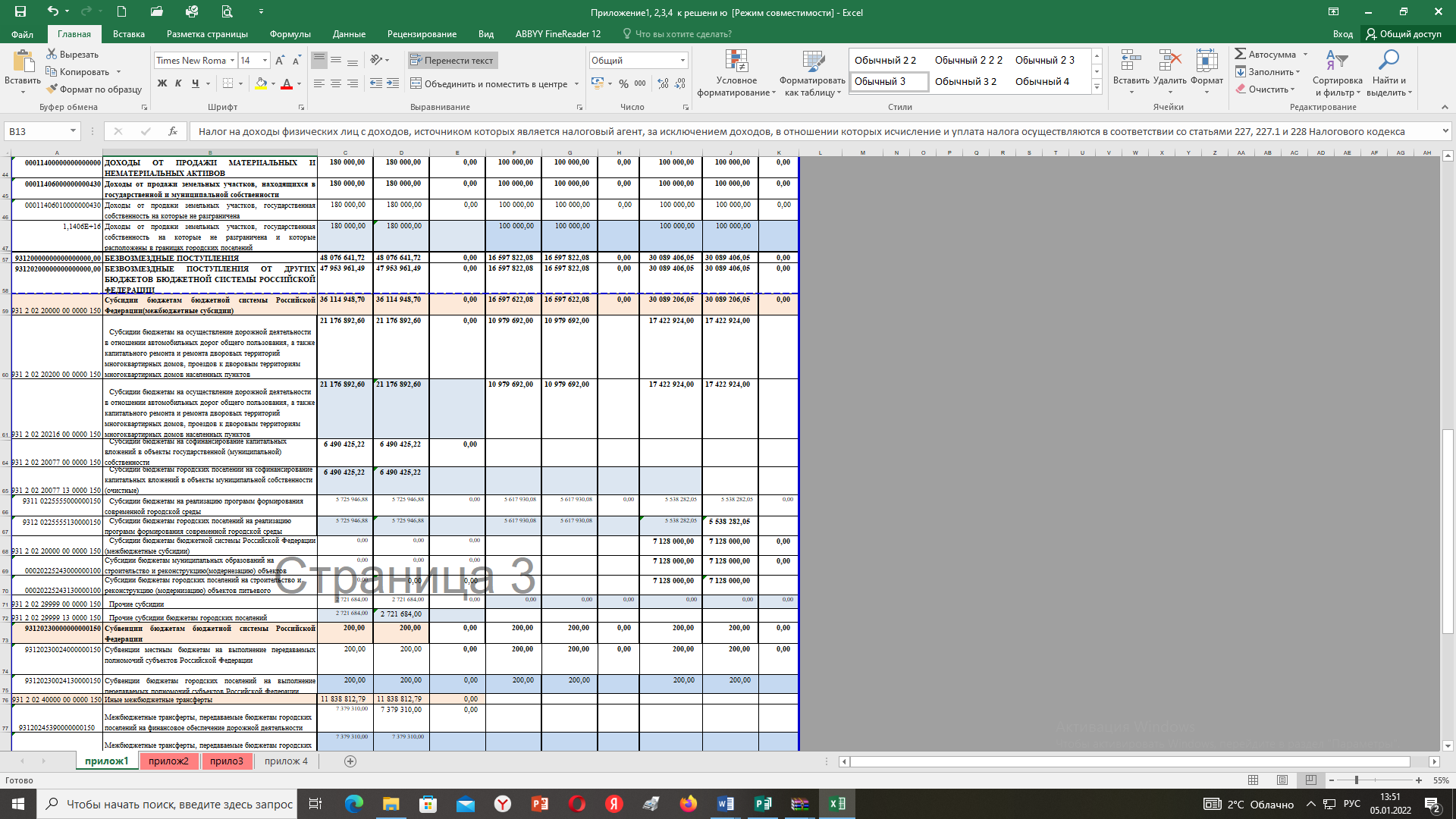 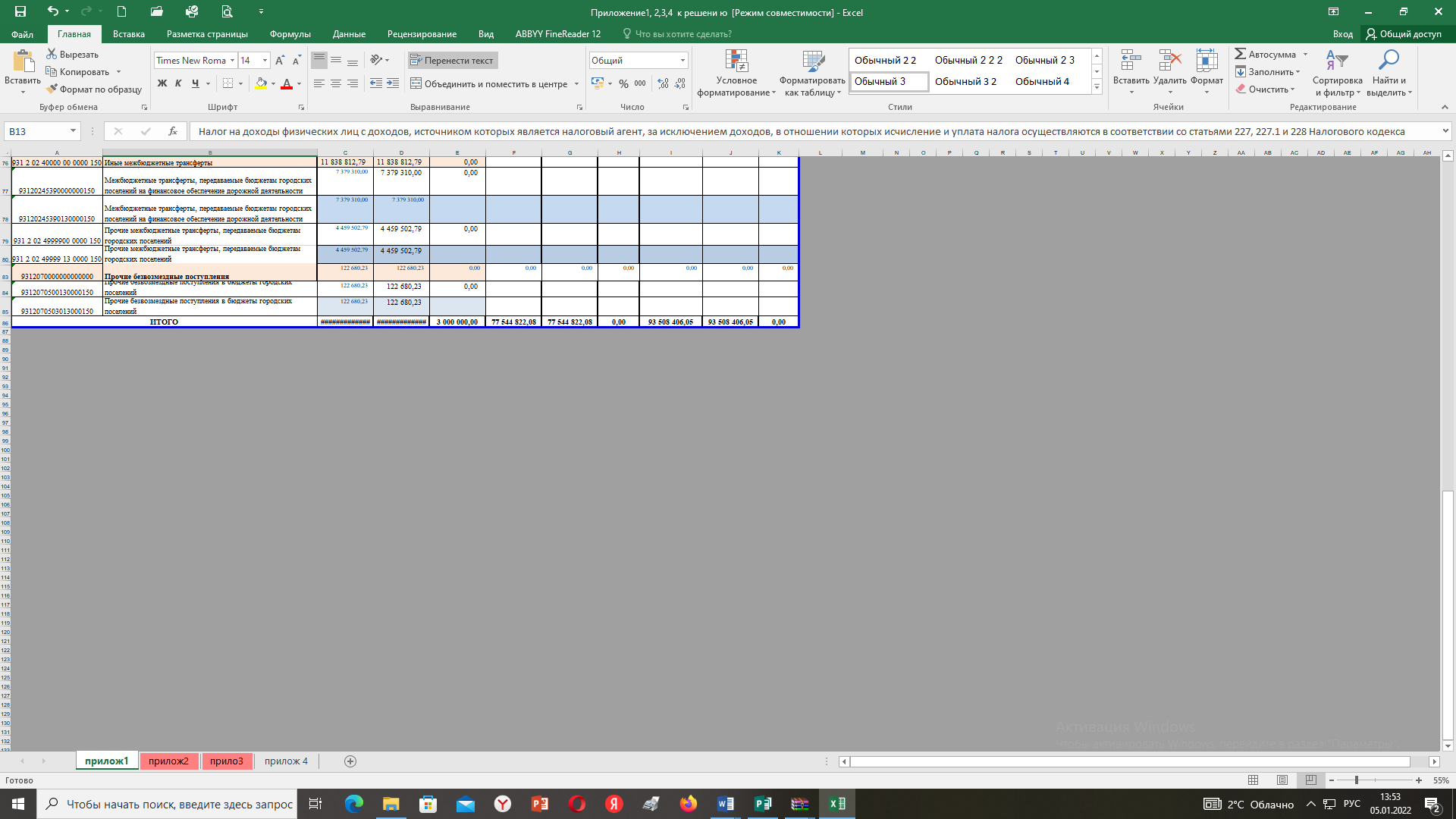 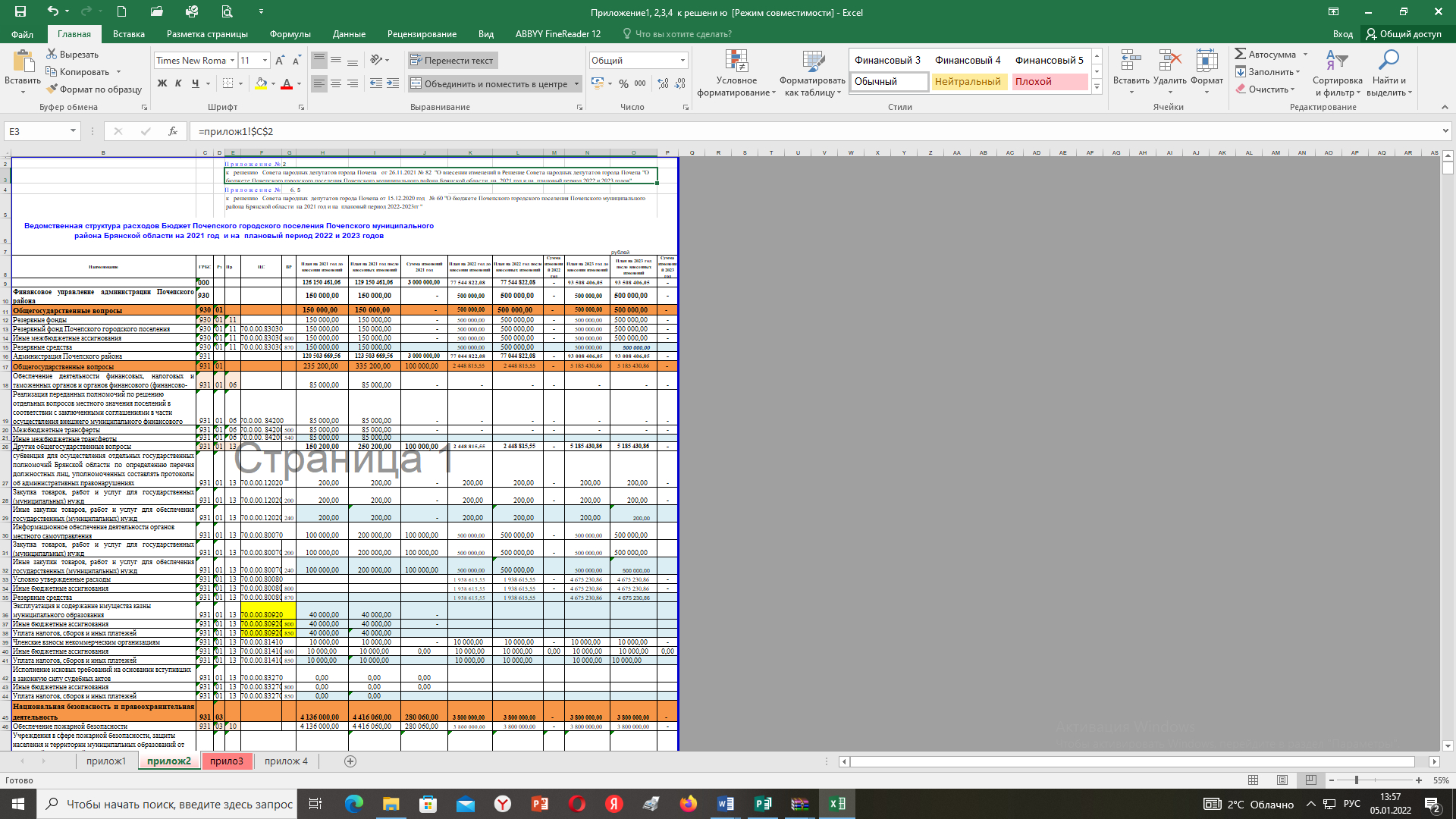 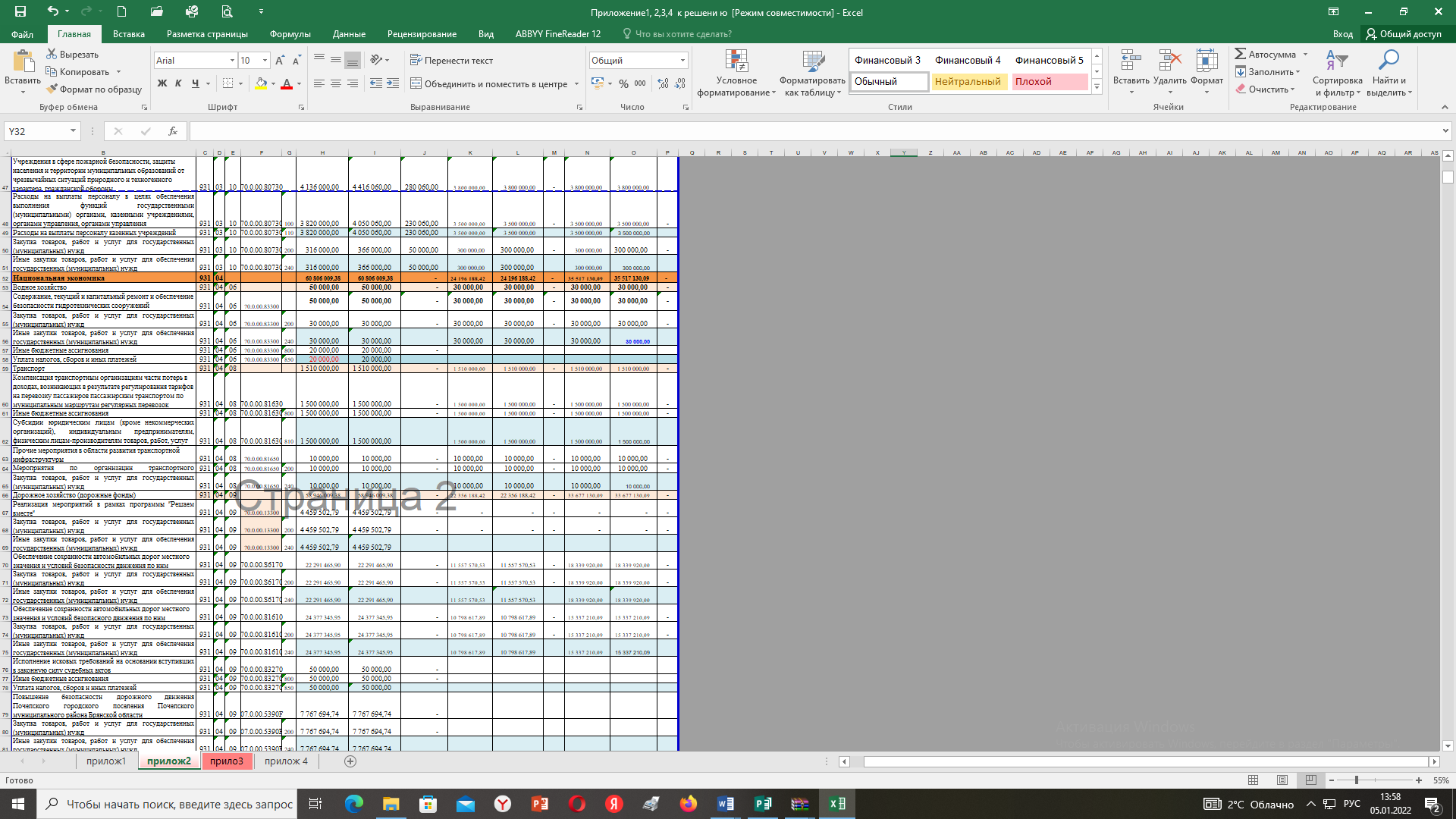 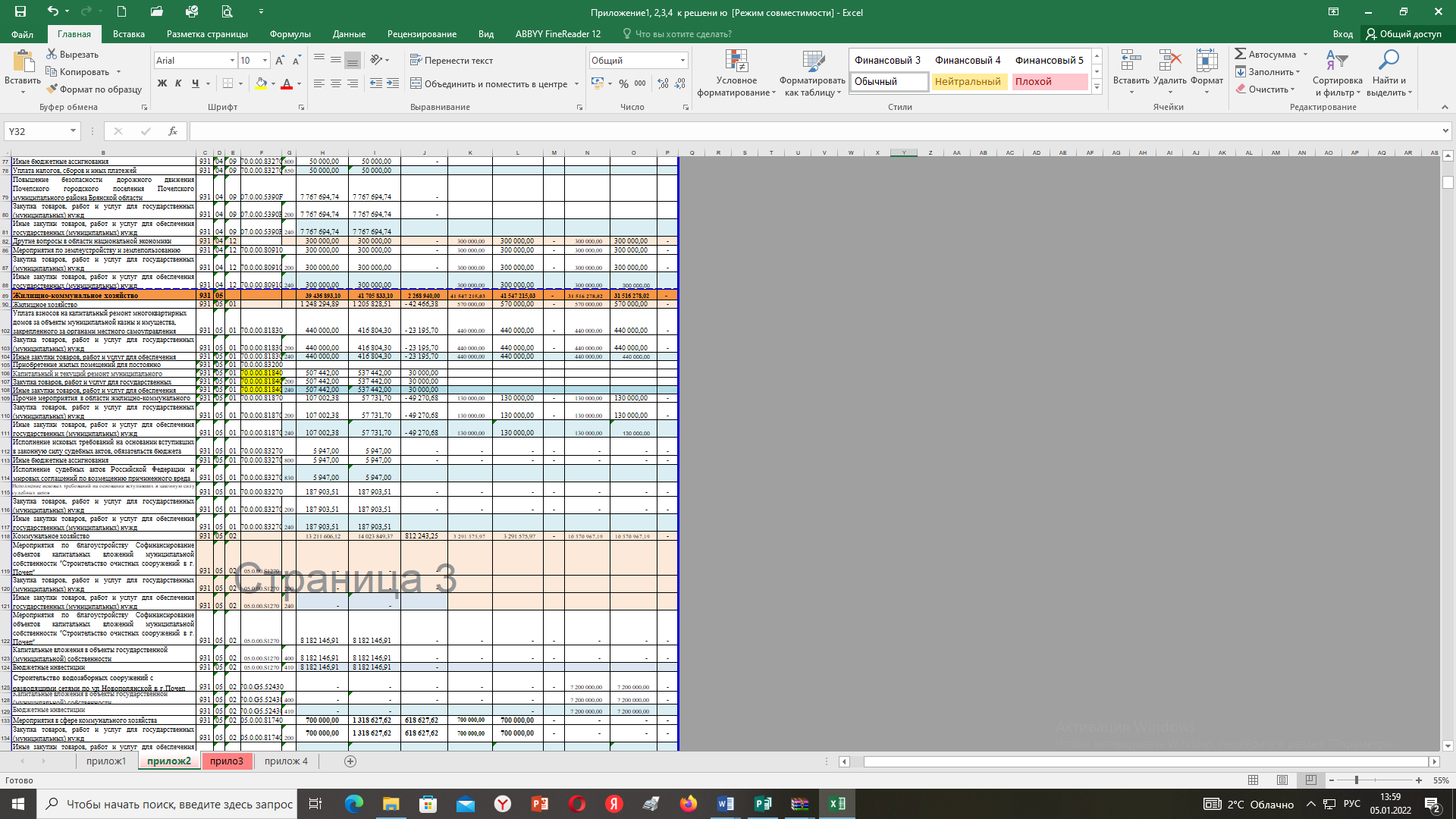 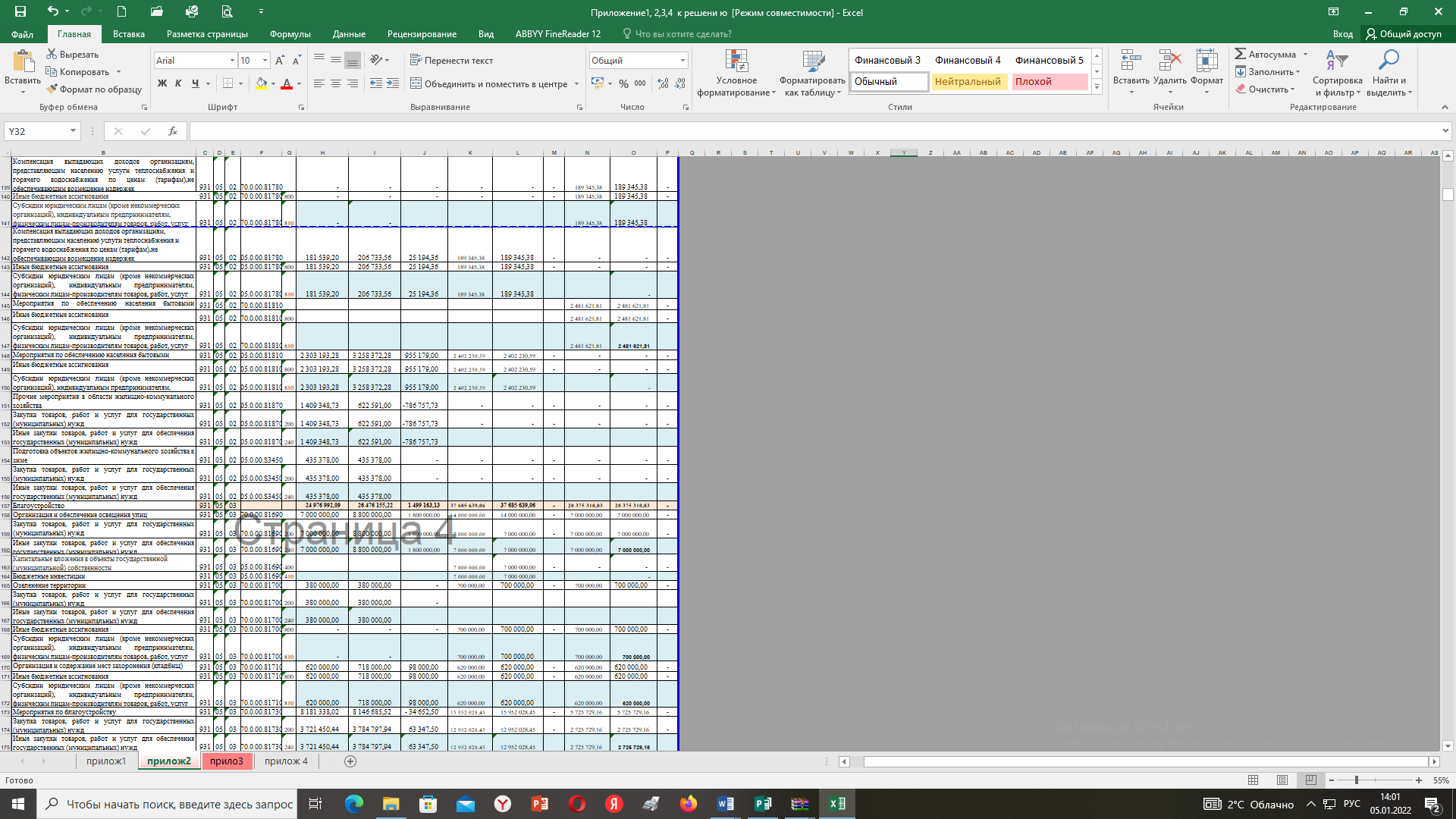 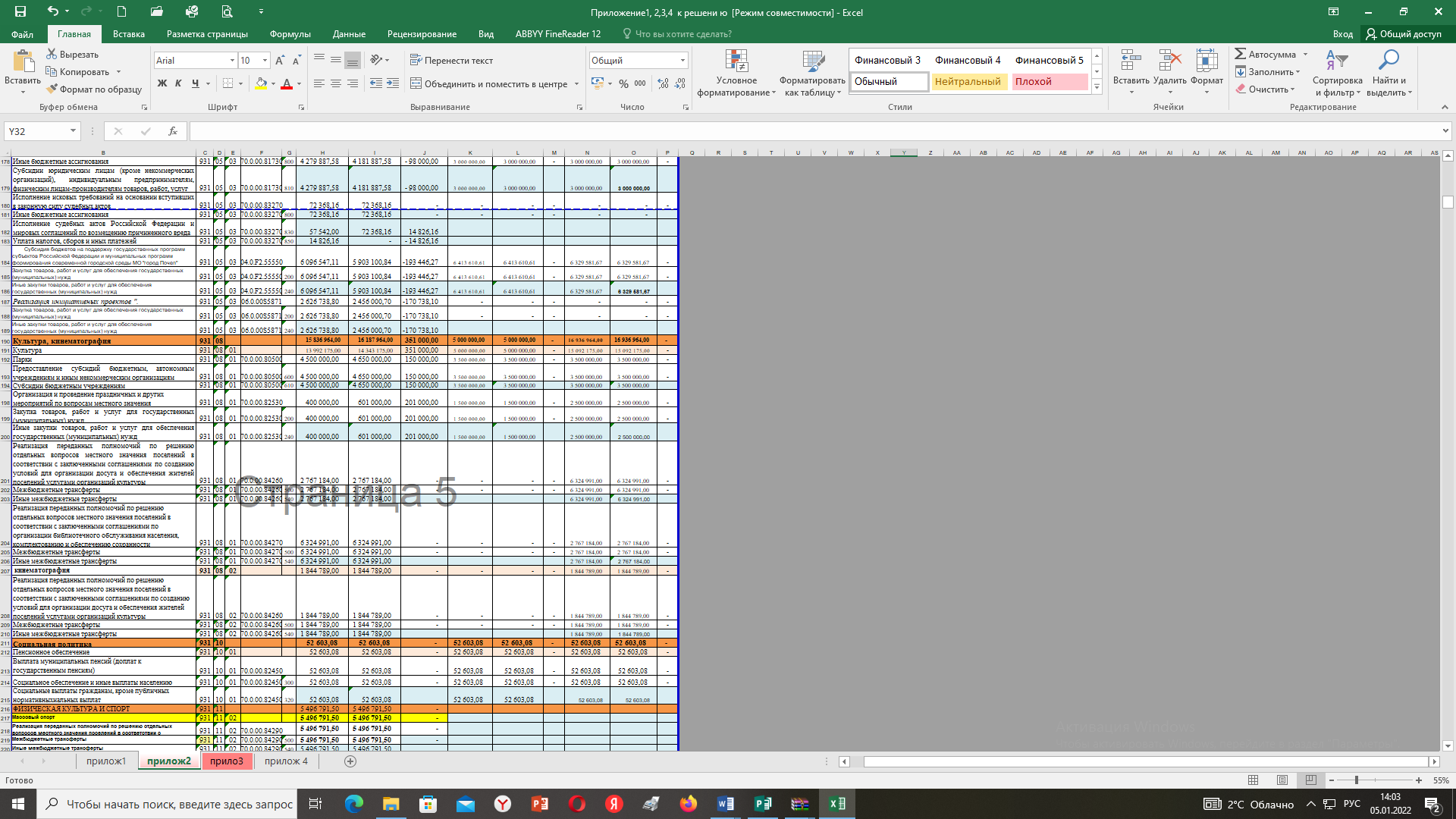 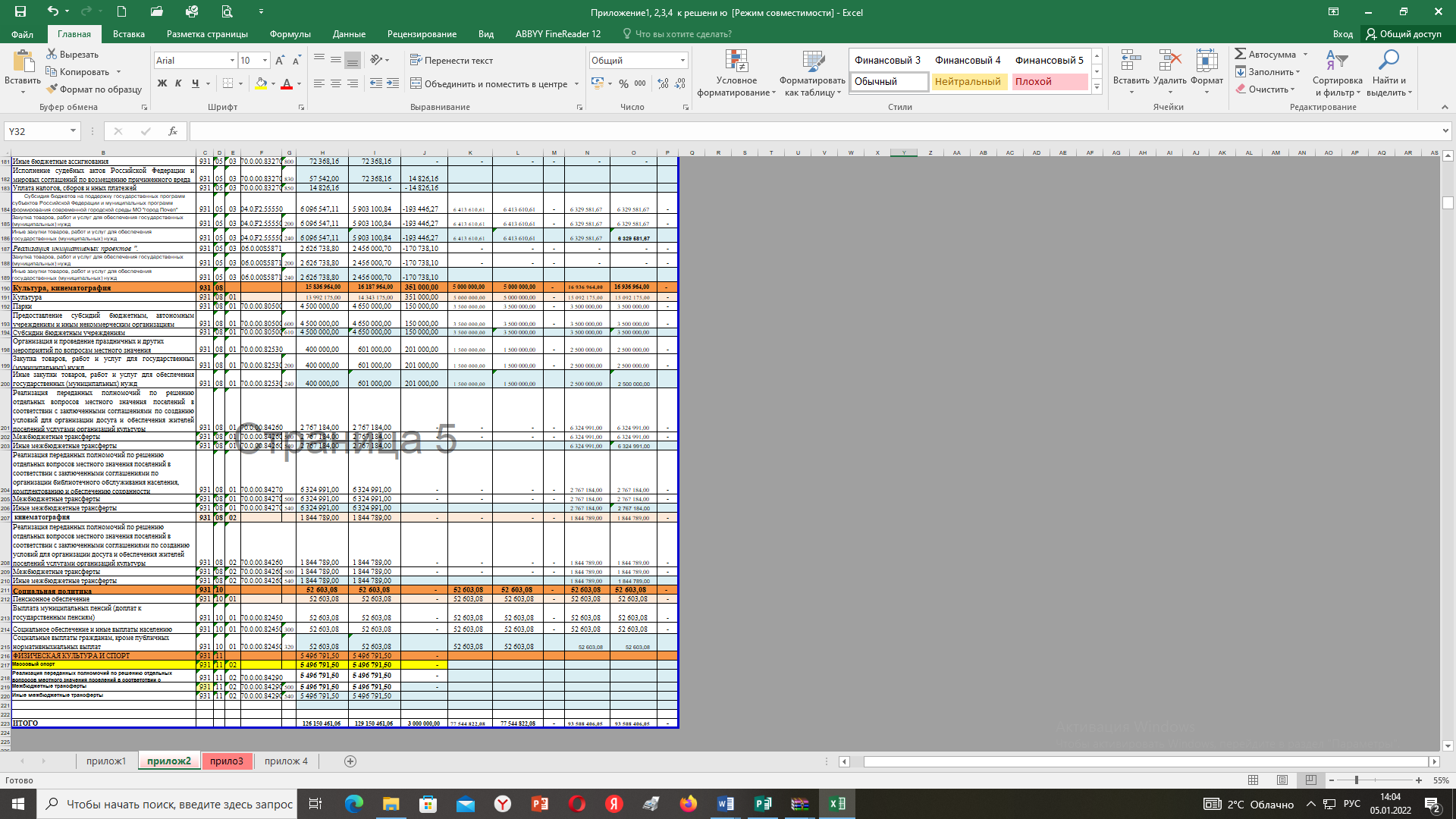 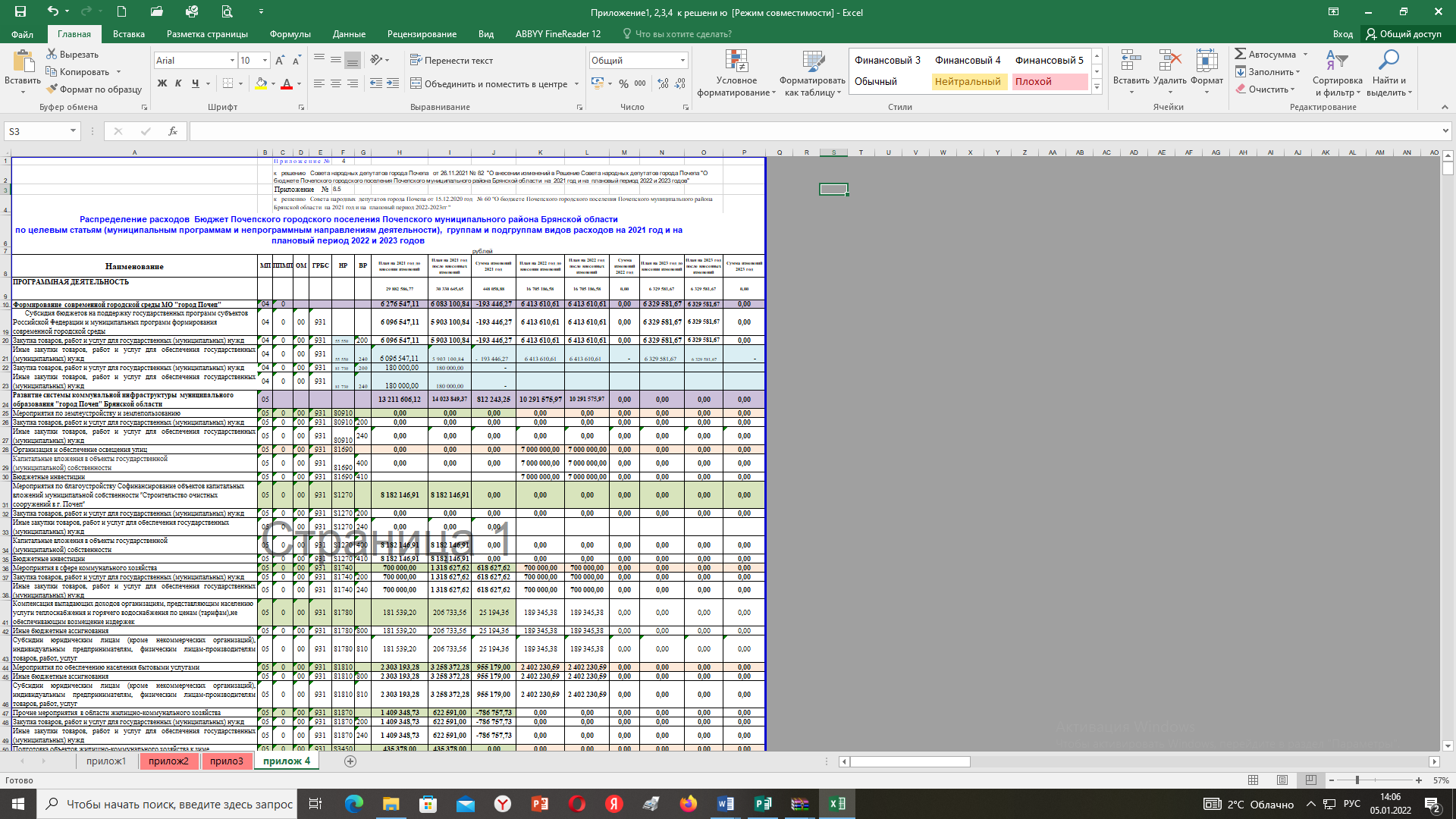 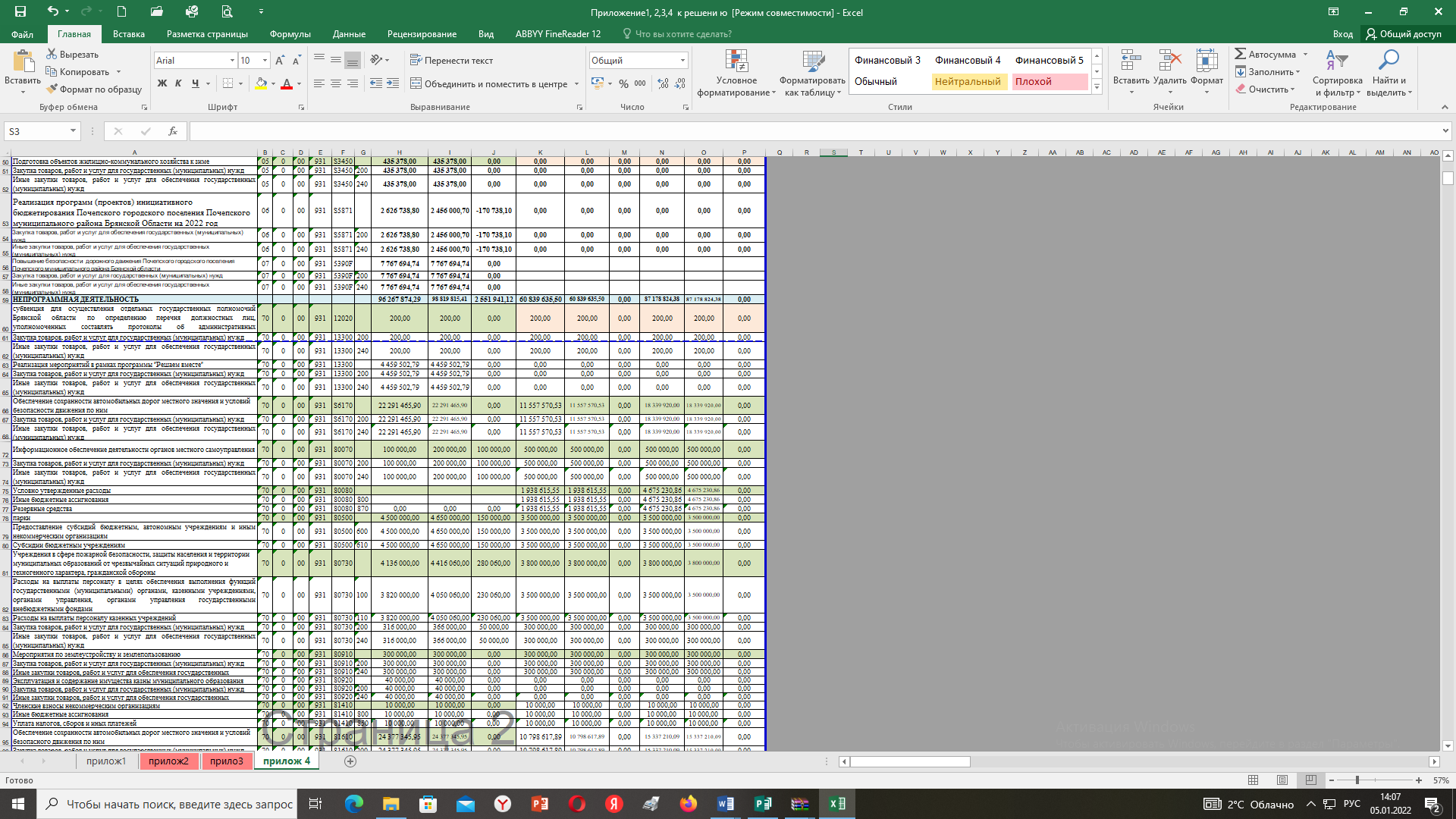 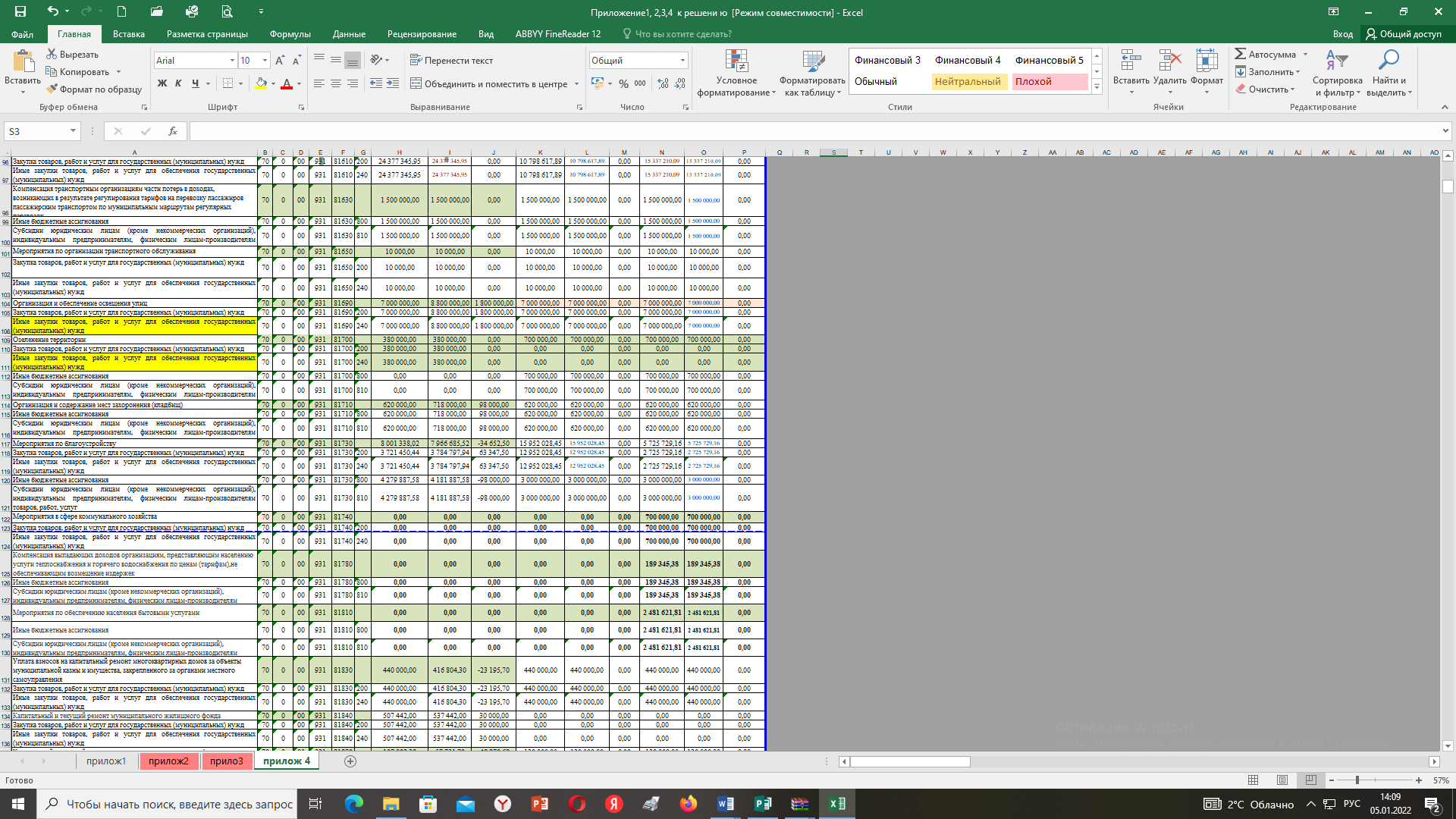 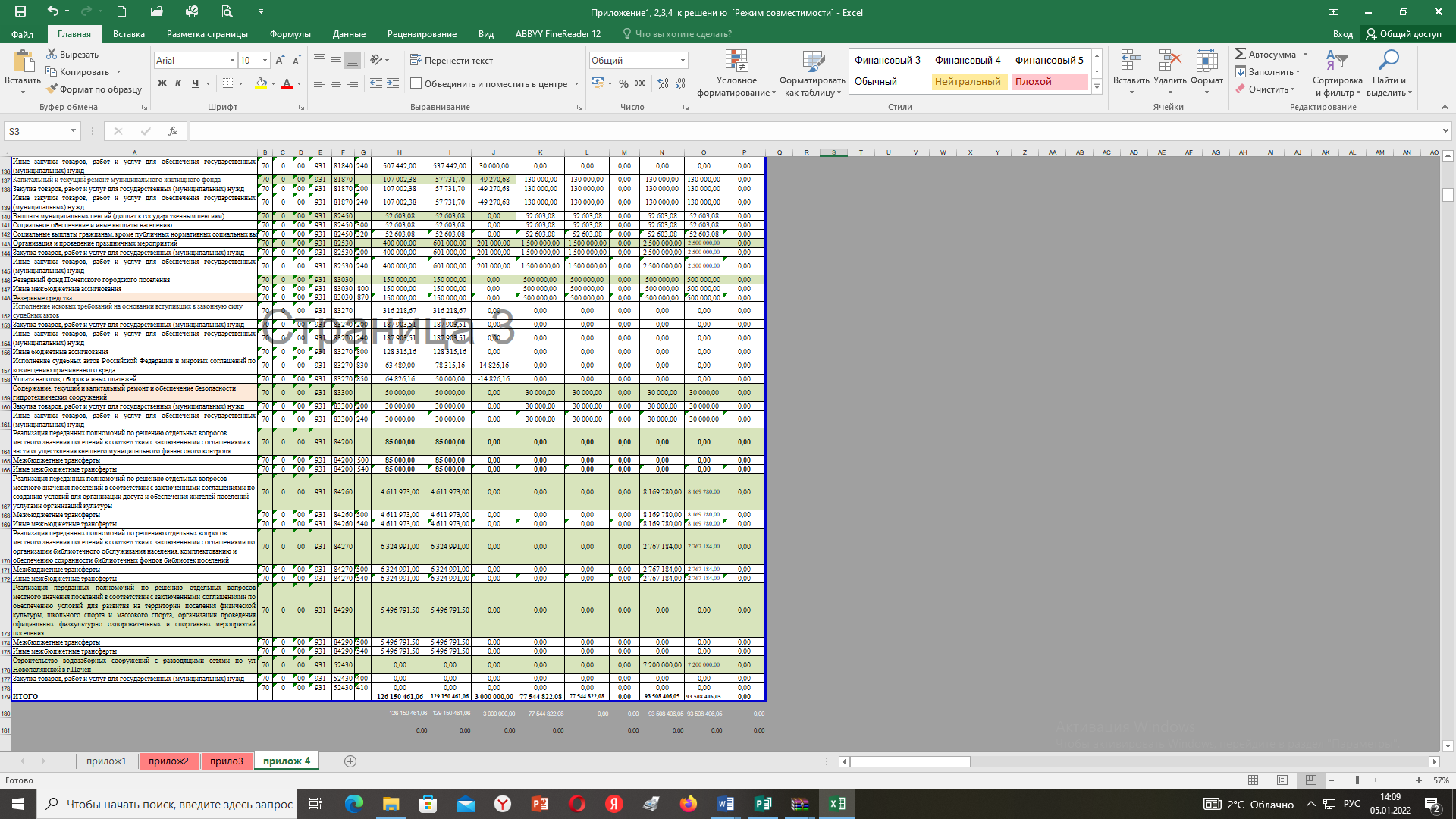 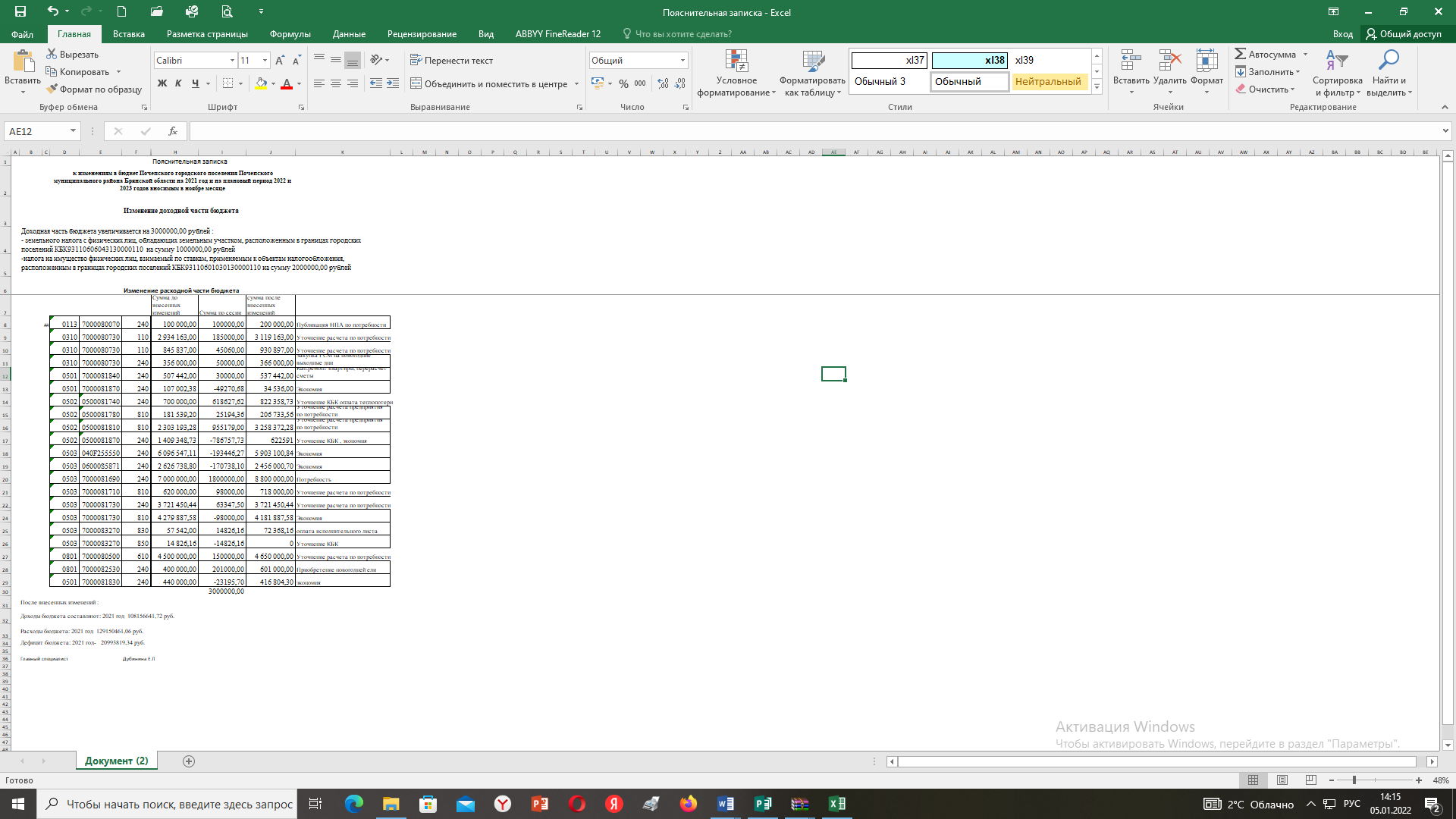 РОССИЙСКАЯ ФЕДЕРАЦИЯБРЯНСКАЯ ОБЛАСТЬСОВЕТ НАРОДНЫХ ДЕПУТАТОВ ГОРОДА ПОЧЕПАР Е Ш Е Н И Еот 26.11.2021 № 83г. ПочепОб утверждении Положения  о муниципальном жилищном контроле на территории Почепского городского поселения Почепского муниципального района  Брянской областиВ соответствии со статьей 20 Жилищного кодекса Российской Федерации, Федеральным законом от 31.07.2020 № 248-ФЗ «О государственном контроле (надзоре) и муниципальном контроле в Российской Федерации», Уставом Почепского городского поселения Почепского муниципального района Брянской области, Совет народных депутатов города Почепа  РЕШИЛ:1. Утвердить прилагаемое Положение о муниципальном жилищном контроле на территории Почепского городского поселения Почепского муниципального района Брянской области.2. Настоящее решение вступает в силу со дня его официального опубликования, но не ранее 1 января 2022 года, за исключением положений раздела 5 Положения о муниципальном жилищном контроле на территории Почепского городского поселения Почепского муниципальном района Брянской области. 3. Положения раздела 5 Положения о муниципальном жилищном контроле на территории Почепского городского поселения Почепского муниципального района Брянской области вступают в силу с 1 марта 2022 года.   4. Настоящее решение подлежит официальному опубликованию в газете «Почепское слово» и размещению на официальном сайте администрации Почепского района в сети Интернет. Глава города Почепа             А.Л. КозловУТВЕРЖДЕНО               решением Совет народных депутатов                   города Почепа                  от 26.11. 2021 № 83Положение о муниципальном жилищном контроле на территории
 Почепского городского поселения Почепского муниципального района Брянской области1. Общие положения1.1. Настоящее Положение устанавливает порядок осуществления муниципального жилищного контроля на территории Почепского городского поселения Почепского муниципального района Брянской области» (далее – муниципальный жилищный контроль).1.2. Предметом муниципального жилищного контроля является соблюдение юридическими лицами, индивидуальными предпринимателями и гражданами (далее – контролируемые лица) обязательных требований, установленных жилищным законодательством, законодательством об энергосбережении и о повышении энергетической эффективности в отношении муниципального жилищного фонда:1) требований к использованию и сохранности муниципального жилищного фонда, в том числе требований к жилым помещениям, их использованию и содержанию, использованию и содержанию общего имущества собственников помещений в многоквартирных домах, порядку осуществления перевода жилого помещения в нежилое помещение и нежилого помещения в жилое в многоквартирном доме, порядку осуществления перепланировки и (или) переустройства помещений в многоквартирном доме;2) требований к формированию фондов капитального ремонта;3) требований к созданию и деятельности юридических лиц, индивидуальных предпринимателей, осуществляющих управление многоквартирными домами, оказывающих услуги и (или) выполняющих работы по содержанию и ремонту общего имущества в многоквартирных домах;4) требований к предоставлению коммунальных услуг собственникам и пользователям помещений в многоквартирных домах и жилых домов;5) правил изменения размера платы за содержание жилого помещения в случае оказания услуг и выполнения работ по управлению, содержанию и ремонту общего имущества в многоквартирном доме ненадлежащего качества и (или) с перерывами, превышающими установленную продолжительность;6) правил содержания общего имущества в многоквартирном доме и правил изменения размера платы за содержание жилого помещения;7) правил предоставления, приостановки и ограничения предоставления коммунальных услуг собственникам и пользователям помещений в многоквартирных домах и жилых домов;8) требований энергетической эффективности и оснащенности помещений многоквартирных домов и жилых домов приборами учета используемых энергетических ресурсов;9) требований к порядку размещения ресурсоснабжающими организациями, лицами, осуществляющими деятельность по управлению многоквартирными домами, информации в системе;10) требований к обеспечению доступности для инвалидов помещений в многоквартирных домах;11) требований к предоставлению жилых помещений в наемных домах социального использования.1.3. Муниципальный жилищный контроль осуществляется администрацией Почепского района (далее – администрация).1.4. Должностными лицами администрации, уполномоченными осуществлять муниципальный жилищный контроль, являются специалист отдела строительства и ЖКХ (далее также – должностные лица, уполномоченные осуществлять контроль). В должностные обязанности указанных должностных лиц администрации в соответствии с их должностной инструкцией входит осуществление полномочий по муниципальному жилищному контролю.Должностные лица, уполномоченные осуществлять муниципальный жилищный контроль, при осуществлении муниципального жилищного контроля, имеют права, обязанности и несут ответственность в соответствии с Федеральным законом от 31.07.2020 № 248-ФЗ «О государственном контроле (надзоре) и муниципальном контроле в Российской Федерации» и иными федеральными законами.1.5. К отношениям, связанным с осуществлением муниципального жилищного контроля, организацией и проведением профилактических мероприятий, контрольных мероприятий применяются положения Федерального закона от 31.07.2020 № 248-ФЗ «О государственном контроле (надзоре) и муниципальном контроле в Российской Федерации», Жилищного кодекса Российской Федерации, Федерального закона от 06.10.2003 № 131-ФЗ «Об общих принципах организации местного самоуправления в Российской Федерации».1.6. Объектами муниципального жилищного контроля являются:1) деятельность, действия (бездействие) контролируемых лиц, в рамках которых должны соблюдаться обязательные требования, в том числе предъявляемые к контролируемым лицам, осуществляющим деятельность, действия (бездействие), указанные в подпунктах 1 – 11 пункта 1.2 настоящего Положения;2) результаты деятельности контролируемых лиц, в том числе продукция (товары), работы и услуги, к которым предъявляются обязательные требования, указанные в подпунктах 1 – 11 пункта 1.2 настоящего Положения;3) жилые помещения муниципального жилищного фонда, общее имущество в многоквартирных домах, в которых есть жилые помещения муниципального жилищного фонда, и другие объекты, к которым предъявляются обязательные требования, указанные в подпунктах 1 – 11 пункта 1.2 настоящего Положения.1.7. Администрацией в рамках осуществления муниципального жилищного контроля обеспечивается учет объектов муниципального жилищного контроля.1.8. Система оценки и управления рисками при осуществлении муниципального жилищного контроля не применяется.2. Профилактика рисков причинения вреда (ущерба) охраняемым законом ценностям2.1. Администрация осуществляет муниципальный жилищный контроль в том числе посредством проведения профилактических мероприятий.2.2. Профилактические мероприятия осуществляются администрацией в целях стимулирования добросовестного соблюдения обязательных требований контролируемыми лицами, устранения условий, причин и факторов, способных привести к нарушениям обязательных требований и (или) причинению вреда (ущерба) охраняемым законом ценностям, и доведения обязательных требований до контролируемых лиц, способов их соблюдения.2.3. При осуществлении муниципального жилищного контроля проведение профилактических мероприятий, направленных на снижение риска причинения вреда (ущерба), является приоритетным по отношению к проведению контрольных мероприятий.2.4. Профилактические мероприятия осуществляются на основании программы профилактики рисков причинения вреда (ущерба) охраняемым законом ценностям, утвержденной в порядке, установленном Правительством Российской Федерации, также могут проводиться профилактические мероприятия, не предусмотренные программой профилактики рисков причинения вреда.В случае если при проведении профилактических мероприятий установлено, что объекты муниципального жилищного контроля представляют явную непосредственную угрозу причинения вреда (ущерба) охраняемым законом ценностям или такой вред (ущерб) причинен, должностное лицо, уполномоченное осуществлять муниципальный жилищный контроль, незамедлительно направляет информацию об этом главе (заместителю главы) администрации Почепского района для принятия решения о проведении контрольных мероприятий.2.5. При осуществлении администрацией муниципального жилищного контроля могут проводиться следующие виды профилактических мероприятий:1) информирование;2) обобщение правоприменительной практики;3) объявление предостережений;4) консультирование;2.6. Информирование осуществляется администрацией по вопросам соблюдения обязательных требований посредством размещения соответствующих сведений на официальном сайте администрации в информационно-телекоммуникационной сети «Интернет» (далее – официальный сайт администрации) в специальном разделе, посвященном контрольной деятельности (доступ к специальному разделу должен осуществляться с главной (основной) страницы официального сайта администрации), в средствах массовой информации, через личные кабинеты контролируемых лиц в государственных информационных системах (при их наличии) и в иных формах.Администрация обязана размещать и поддерживать в актуальном состоянии на официальном сайте администрации в специальном разделе, посвященном контрольной деятельности, сведения, предусмотренные частью 3 статьи 46 Федерального закона от 31.07.2020 № 248-ФЗ «О государственном контроле (надзоре) и муниципальном контроле в Российской Федерации».Администрация также вправе информировать население Почепского городского поселения Почепского муниципального района Брянской области на собраниях и конференциях граждан об обязательных требованиях, предъявляемых к объектам контроля.2.7. Обобщение правоприменительной практики осуществляется администрацией посредством сбора и анализа данных о проведенных контрольных мероприятиях и их результатах.По итогам обобщения правоприменительной практики должностными лицами, уполномоченными осуществлять муниципальный жилищный контроль, ежегодно готовится доклад, содержащий результаты обобщения правоприменительной практики по осуществлению муниципального жилищного контроля и утверждаемый распоряжением администрации, подписываемым главой администрации. Указанный доклад размещается в срок до 1 июля года, следующего за отчетным годом, на официальном сайте администрации в специальном разделе, посвященном контрольной деятельности.2.8. Предостережение о недопустимости нарушения обязательных требований и предложение принять меры по обеспечению соблюдения обязательных требований объявляются контролируемому лицу в случае наличия у администрации сведений о готовящихся нарушениях обязательных требований или признаках нарушений обязательных требований и (или) в случае отсутствия подтверждения данных о том, что нарушение обязательных требований причинило вред (ущерб) охраняемым законом ценностям либо создало угрозу причинения вреда (ущерба) охраняемым законом ценностям. Предостережения объявляются (подписываются) главой (заместителем главы) администрации Почепского района не позднее 30 дней со дня получения указанных сведений. Предостережение оформляется в письменной форме или в форме электронного документа и направляется в адрес контролируемого лица.Предостережение о недопустимости нарушения обязательных требований оформляется в соответствии с формой, утвержденной приказом Министерства экономического развития Российской Федерации от 31.03.2021 № 151
«О типовых формах документов, используемых контрольным (надзорным) органом». Объявляемые предостережения о недопустимости нарушения обязательных требований регистрируются в журнале учета предостережений с присвоением регистрационного номера.В случае объявления администрацией предостережения о недопустимости нарушения обязательных требований контролируемое лицо вправе подать возражение в отношении указанного предостережения. Возражение в отношении предостережения рассматривается администрацией в течение 30 дней со дня получения. В результате рассмотрения возражения контролируемому лицу в письменной форме или в форме электронного документа направляется ответ с информацией о согласии или несогласии с возражением. В случае несогласия с возражением в ответе указываются соответствующие обоснования.2.9. Консультирование контролируемых лиц осуществляется должностным лицом, уполномоченным осуществлять муниципальный жилищный контроль, по телефону, посредством видео-конференц-связи, на личном приеме либо в ходе проведения профилактических мероприятий, контрольных мероприятий и не должно превышать 15 минут.Личный прием граждан проводится главой (заместителем главы) администрации Почепского района и (или) должностным лицом, уполномоченным осуществлять муниципальный жилищный контроль. Информация о месте приема, а также об установленных для приема днях и часах размещается на официальном сайте администрации в специальном разделе, посвященном контрольной деятельности.Консультирование осуществляется в устной или письменной форме по следующим вопросам:1) организация и осуществление муниципального жилищного контроля;2) порядок осуществления контрольных мероприятий, установленных настоящим Положением;3) порядок обжалования действий (бездействия) должностных лиц, уполномоченных осуществлять муниципальный жилищный контроль;4) получение информации о нормативных правовых актах (их отдельных положениях), содержащих обязательные требования, оценка соблюдения которых осуществляется администрацией в рамках контрольных мероприятий.Консультирование контролируемых лиц в устной форме может осуществляться также на собраниях и конференциях граждан. 2.10. Консультирование в письменной форме осуществляется должностным лицом, уполномоченным осуществлять муниципальный жилищный контроль, в следующих случаях:1) контролируемым лицом представлен письменный запрос о представлении письменного ответа по вопросам консультирования;2) за время консультирования предоставить в устной форме ответ на поставленные вопросы невозможно;3) ответ на поставленные вопросы требует дополнительного запроса сведений.При осуществлении консультирования должностное лицо, уполномоченное осуществлять муниципальный жилищный контроль, обязано соблюдать конфиденциальность информации, доступ к которой ограничен в соответствии с законодательством Российской Федерации.В ходе консультирования не может предоставляться информация, содержащая оценку конкретного контрольного мероприятия, решений и (или) действий должностных лиц, уполномоченных осуществлять муниципальный жилищный контроль, иных участников контрольного мероприятия, а также результаты проведенных в рамках контрольного мероприятия экспертизы, испытаний.Информация, ставшая известной должностному лицу, уполномоченному осуществлять муниципальный жилищный контроль, в ходе консультирования, не может использоваться администрацией в целях оценки контролируемого лица по вопросам соблюдения обязательных требований.Должностными лицами, уполномоченными осуществлять муниципальный жилищный контроль, ведется журнал учета консультирований.В случае поступления в администрацию пяти и более однотипных обращений контролируемых лиц и их представителей консультирование осуществляется посредством размещения на официальном сайте администрации в специальном разделе, посвященном контрольной деятельности, письменного разъяснения, подписанного главой (заместителем главы) администрации Почепского района или должностным лицом, уполномоченным осуществлять муниципальный жилищный контроль.3. Осуществление контрольных мероприятий и контрольных действий3.1. При осуществлении муниципального жилищного контроля администрацией могут проводиться следующие виды контрольных мероприятий и контрольных действий в рамках указанных мероприятий:1) инспекционный визит (посредством осмотра, опроса, истребования документов, которые в соответствии с обязательными требованиями должны находиться в месте нахождения (осуществления деятельности) контролируемого лица (его филиалов, представительств, обособленных структурных подразделений), получения письменных объяснений, инструментального обследования);2) рейдовый осмотр (посредством осмотра, опроса, получения письменных объяснений, истребования документов, инструментального обследования, испытания, экспертизы);3) документарная проверка (посредством получения письменных объяснений, истребования документов, экспертизы);4) выездная проверка (посредством осмотра, опроса, получения письменных объяснений, истребования документов, инструментального обследования, испытания, экспертизы);5) наблюдение за соблюдением обязательных требований (посредством сбора и анализа данных об объектах муниципального жилищного контроля, в том числе данных, которые поступают в ходе межведомственного информационного взаимодействия, предоставляются контролируемыми лицами в рамках исполнения обязательных требований, а также данных, содержащихся в государственных и муниципальных информационных системах, данных из сети «Интернет», иных общедоступных данных, а также данных полученных с использованием работающих в автоматическом режиме технических средств фиксации правонарушений, имеющих функции фото- и киносъемки, видеозаписи);6) выездное обследование (посредством осмотра, инструментального обследования (с применением видеозаписи), испытания, экспертизы).3.2. Наблюдение за соблюдением обязательных требований и выездное обследование проводятся администрацией без взаимодействия с контролируемыми лицами.3.3. Контрольные мероприятия, указанные в подпунктах 1 – 4 пункта 3.1 настоящего Положения, проводятся в форме внеплановых мероприятий.Внеплановые контрольные мероприятия могут проводиться только после согласования с органами прокуратуры.3.4. Основанием для проведения контрольных мероприятий, проводимых с взаимодействием с контролируемыми лицами, является:1) наличие у администрации сведений о причинении вреда (ущерба) или об угрозе причинения вреда (ущерба) охраняемым законом ценностям при поступлении обращений (заявлений) граждан и организаций, информации от органов государственной власти, органов местного самоуправления, из средств массовой информации, а также получение таких сведений в результате проведения контрольных мероприятий, включая контрольные мероприятия без взаимодействия, в том числе проводимые в отношении иных контролируемых лиц;2) выявление соответствия объекта контроля параметрам, утвержденным индикаторами риска нарушения обязательных требований, или отклонения объекта контроля от таких параметров;3) поручение Президента Российской Федерации, поручение Правительства Российской Федерации о проведении контрольных мероприятий в отношении конкретных контролируемых лиц. Приказом главного государственного жилищного инспектора Российской Федерации об организации выполнения поручения Президента Российской Федерации, Председателя Правительства Российской Федерации могут быть конкретизированы порядок и (или) сроки проведения контрольных мероприятий муниципального жилищного контроля (если в отношении проведения таких контрольных мероприятий соответственно поручением Президента Российской Федерации или поручением Правительства Российской Федерации не установлено иное);4) требование прокурора о проведении контрольного мероприятия в рамках надзора за исполнением законов, соблюдением прав и свобод человека и гражданина по поступившим в органы прокуратуры материалам и обращениям;5) истечение срока исполнения предписания об устранении выявленного нарушения обязательных требований – в случаях, если контролируемым лицом не представлены документы и сведения, представление которых предусмотрено выданным ему предписанием, или на основании представленных документов и сведений невозможно сделать вывод об исполнении предписания об устранении выявленного нарушения обязательных требований.3.5. Индикаторы риска нарушения обязательных требований указаны в приложении № 1 к настоящему Положению.Перечень индикаторов риска нарушения обязательных требований размещается на официальном сайте администрации в специальном разделе, посвященном контрольной деятельности.3.6. Контрольные мероприятия, проводимые при взаимодействии с контролируемым лицом, проводятся на основании распоряжения администрации о проведении контрольного мероприятия.3.7. В случае принятия распоряжения администрации о проведении контрольного мероприятия на основании сведений о причинении вреда (ущерба) или об угрозе причинения вреда (ущерба) охраняемым законом ценностям либо установлении параметров деятельности контролируемого лица, соответствие которым или отклонение от которых согласно утвержденным индикаторам риска нарушения обязательных требований является основанием для проведения контрольного мероприятия, такое распоряжение принимается на основании мотивированного представления должностного лица, уполномоченного осуществлять муниципальный жилищный контроль, о проведении контрольного мероприятия.3.8. Контрольные мероприятия, проводимые без взаимодействия с контролируемыми лицами, проводятся должностными лицами, уполномоченными осуществлять муниципальный жилищный контроль, на основании задания главы (заместителя главы) администрации Почепского района, задания, содержащегося в планах работы администрации, в том числе в случаях, установленных Федеральным законом от 31.07.2020 № 248-ФЗ «О государственном контроле (надзоре) и муниципальном контроле в Российской Федерации».3.9. Контрольные мероприятия в отношении граждан, юридических лиц и индивидуальных предпринимателей проводятся должностными лицами,  уполномоченными осуществлять муниципальный жилищный контроль, в соответствии с Федеральным законом от 31.07.2020 № 248-ФЗ «О государственном контроле (надзоре) и муниципальном контроле в Российской Федерации», Жилищным кодексом Российской Федерации.3.10. Администрация при организации и осуществлении муниципального жилищного контроля получает на безвозмездной основе документы и (или) сведения от иных органов либо подведомственных указанным органам организаций, в распоряжении которых находятся эти документы и (или) сведения, в рамках межведомственного информационного взаимодействия, в том числе в электронной форме. Перечень указанных документов и (или) сведений, порядок и сроки их представления установлены утвержденным распоряжением Правительства Российской Федерации от 19.04.2016 № 724-р перечнем документов и (или) информации, запрашиваемых и получаемых в рамках межведомственного информационного взаимодействия органами государственного контроля (надзора), органами муниципального контроля при организации и проведении проверок от иных государственных органов, органов местного самоуправления либо подведомственных государственным органам или органам местного самоуправления организаций, в распоряжении которых находятся эти документы и (или) информация, а также Правилами предоставления в рамках межведомственного информационного взаимодействия документов и (или) сведений, получаемых контрольными (надзорными) органами от иных органов либо подведомственных указанным органам организаций, в распоряжении которых находятся эти документы и (или) сведения, при организации и осуществлении видов государственного контроля (надзора), видов муниципального контроля, утвержденными постановлением Правительства Российской Федерации от 06.03.2021 № 338 «О межведомственном информационном взаимодействии в рамках осуществления государственного контроля (надзора), муниципального контроля».3.11. К случаю, при наступлении которого индивидуальный предприниматель, гражданин, являющиеся контролируемыми лицами, вправе представить в администрацию информацию о невозможности присутствия при проведении контрольного мероприятия, в связи с чем проведение контрольного мероприятия переносится администрацией на срок, необходимый для устранения обстоятельств, послуживших поводом для данного обращения индивидуального предпринимателя, гражданина в администрацию (но не более чем на 20 дней), относится соблюдение одновременно следующих условий:1) отсутствие контролируемого лица либо его представителя не препятствует оценке должностным лицом, уполномоченным осуществлять муниципальный жилищный контроль, соблюдения обязательных требований при проведении контрольного мероприятия при условии, что контролируемое лицо было надлежащим образом уведомлено о проведении контрольного мероприятия; 2) отсутствие признаков явной непосредственной угрозы причинения или фактического причинения вреда (ущерба) охраняемым законом ценностям;3) имеются уважительные причины для отсутствия контролируемого лица (болезнь контролируемого лица, его командировка и т.п.) при проведении контрольного мероприятия.3.12. Срок проведения выездной проверки не может превышать 10 рабочих дней. В отношении одного субъекта малого предпринимательства общий срок взаимодействия в ходе проведения выездной проверки не может превышать 50 часов для малого предприятия и 15 часов для микропредприятия.Срок проведения выездной проверки в отношении организации, осуществляющей свою деятельность на территориях нескольких субъектов Российской Федерации, устанавливается отдельно по каждому филиалу, представительству, обособленному структурному подразделению организации или производственному объекту. 3.13. Во всех случаях проведения контрольных мероприятий для фиксации должностными лицами, уполномоченными осуществлять муниципальный жилищный контроль, и лицами, привлекаемыми к совершению контрольных действий, доказательств соблюдения (нарушения) обязательных требований могут использоваться фотосъемка, аудио- и видеозапись, проводимые должностными лицами, уполномоченными на проведение контрольного мероприятия. Информация о проведении фотосъемки, аудио- и видеозаписи и использованных для этих целей технических средствах отражается в акте, составляемом по результатам контрольного мероприятия, и протоколе, составляемом по результатам контрольного действия, проводимого в рамках контрольного мероприятия.3.14. К результатам контрольного мероприятия относятся оценка соблюдения контролируемым лицом обязательных требований, создание условий для предупреждения нарушений обязательных требований и (или) прекращения их нарушений, восстановление нарушенного положения, направление уполномоченным органам или должностным лицам информации для рассмотрения вопроса о привлечении к ответственности и (или) применение администрацией мер, предусмотренных частью 2 статьи 90 Федерального закона от 31.07.2020 № 248-ФЗ «О государственном контроле (надзоре) и муниципальном контроле в Российской Федерации».3.15. По окончании проведения контрольного мероприятия, предусматривающего взаимодействие с контролируемым лицом, составляется акт контрольного мероприятия. В случае если по результатам проведения такого мероприятия выявлено нарушение обязательных требований, в акте указывается, какое именно обязательное требование нарушено, каким нормативным правовым актом и его структурной единицей оно установлено. В случае устранения выявленного нарушения до окончания проведения контрольного мероприятия в акте указывается факт его устранения. Документы, иные материалы, являющиеся доказательствами нарушения обязательных требований, должны быть приобщены к акту. Заполненные при проведении контрольного мероприятия проверочные листы приобщаются к акту.Оформление акта производится на месте проведения контрольного мероприятия в день окончания проведения такого мероприятия, если иной порядок оформления акта не установлен Правительством Российской Федерации.Акт контрольного мероприятия, проведение которого было согласовано органами прокуратуры, направляется в органы прокуратуры посредством Единого реестра контрольных (надзорных) мероприятий непосредственно после его оформления.3.16. Информация о контрольных мероприятиях размещается в Едином реестре контрольных (надзорных) мероприятий.3.17. Информирование контролируемых лиц о совершаемых должностными лицами, уполномоченными осуществлять муниципальный жилищный контроль, действиях и принимаемых решениях осуществляется посредством размещения сведений об указанных действиях и решениях в Едином реестре контрольных (надзорных) мероприятий, а также доведения их до контролируемых лиц посредством инфраструктуры, обеспечивающей информационно-технологическое взаимодействие информационных систем, используемых для предоставления государственных и муниципальных услуг и исполнения государственных и муниципальных функций в электронной форме, в том числе через федеральную государственную информационную систему «Единый портал государственных и муниципальных услуг (функций)» (далее – единый портал государственных и муниципальных услуг) и (или) через региональный портал государственных и муниципальных услуг.3.18. Гражданин, не осуществляющий предпринимательской деятельности, являющийся контролируемым лицом, информируется о совершаемых должностными лицами, уполномоченными осуществлять муниципальный жилищный контроль, действиях и принимаемых решениях путем направления ему документов на бумажном носителе в случае направления им в адрес администрации уведомления о необходимости получения документов на бумажном носителе либо отсутствия у администрации сведений об адресе электронной почты контролируемого лица и возможности направить ему документы в электронном виде через единый портал государственных и муниципальных услуг (в случае, если лицо не имеет учетной записи в единой системе идентификации и аутентификации либо если оно не завершило прохождение процедуры регистрации в единой системе идентификации и аутентификации). Указанный гражданин вправе направлять администрации документы на бумажном носителе.До 31 декабря 2023 года информирование контролируемого лица о совершаемых должностными лицами, уполномоченными осуществлять муниципальный жилищный контроль, действиях и принимаемых решениях, направление документов и сведений контролируемому лицу администрацией могут осуществляться в том числе на бумажном носителе с использованием почтовой связи в случае невозможности информирования контролируемого лица в электронной форме либо по запросу контролируемого лица.3.19. В случае отсутствия выявленных нарушений обязательных требований при проведении контрольного мероприятия сведения об этом вносятся в Единый реестр контрольных (надзорных) мероприятий. Должностное лицо, уполномоченное осуществлять муниципальный жилищный контроль, вправе выдать рекомендации по соблюдению обязательных требований, провести иные мероприятия, направленные на профилактику рисков причинения вреда (ущерба) охраняемым законом ценностям.3.20. В случае выявления при проведении контрольного мероприятия нарушений обязательных требований контролируемым лицом администрация (должностное лицо, уполномоченное осуществлять муниципальный жилищный контроль) в пределах полномочий, предусмотренных законодательством Российской Федерации, обязана:1) выдать после оформления акта контрольного мероприятия контролируемому лицу предписание об устранении выявленных нарушений с указанием разумных сроков их устранения и (или) о проведении мероприятий по предотвращению причинения вреда (ущерба) охраняемым законом ценностям;2) незамедлительно принять предусмотренные законодательством Российской Федерации меры по недопущению причинения вреда (ущерба) охраняемым законом ценностям или прекращению его причинения вплоть до обращения в суд с требованием о запрете эксплуатации (использования) зданий, строений, сооружений, помещений, оборудования, транспортных средств и иных подобных объектов и по доведению до сведения граждан, организаций любым доступным способом информации о наличии угрозы причинения вреда (ущерба) охраняемым законом ценностям и способах ее предотвращения в случае, если при проведении контрольного мероприятия установлено, что деятельность гражданина, организации, владеющих и (или) пользующихся объектом контроля, эксплуатация (использование) ими зданий, строений, сооружений, помещений, оборудования, транспортных средств и иных подобных объектов, оказываемые услуги представляет непосредственную угрозу причинения вреда (ущерба) охраняемым законом ценностям или что такой вред (ущерб) причинен;3) при выявлении в ходе контрольного мероприятия признаков преступления или административного правонарушения направить соответствующую информацию в государственный орган в соответствии со своей компетенцией или при наличии соответствующих полномочий принять меры по привлечению виновных лиц к установленной законом ответственности;4) принять меры по осуществлению контроля за устранением выявленных нарушений обязательных требований, предупреждению нарушений обязательных требований, предотвращению возможного причинения вреда (ущерба) охраняемым законом ценностям, при неисполнении предписания в установленные сроки принять меры по обеспечению его исполнения вплоть до обращения в суд с требованием о принудительном исполнении предписания, если такая мера предусмотрена законодательством;5) рассмотреть вопрос о выдаче рекомендаций по соблюдению обязательных требований, проведении иных мероприятий, направленных на профилактику рисков причинения вреда (ущерба) охраняемым законом ценностям.3.21. Должностные лица, осуществляющие контроль, при осуществлении муниципального жилищного контроля взаимодействуют в установленном порядке с федеральными органами исполнительной власти и их территориальными органами, с органами исполнительной власти Брянской области, органами местного самоуправления, правоохранительными органами, организациями и гражданами.В случае выявления в ходе проведения контрольного мероприятия в рамках осуществления муниципального жилищного контроля нарушения требований законодательства, за которое законодательством Российской Федерации предусмотрена административная и иная ответственность, в акте контрольного мероприятия указывается информация о наличии признаков выявленного нарушения. Должностные лица, уполномоченные осуществлять контроль, направляют копию указанного акта в орган власти, уполномоченный на привлечение к соответствующей ответственности.4. Досудебный порядок подачи жалобы4.1. Досудебный порядок подачи жалоб на решения администрации, действия (бездействие) должностных лиц, уполномоченных осуществлять муниципальный жилищный контроль, не применяется.5. Ключевые показатели муниципального жилищного контроля 
и их целевые значения5.1. Оценка результативности и эффективности осуществления муниципального жилищного контроля осуществляется на основании статьи 30 Федерального закона от 31.07.2020 № 248-ФЗ «О государственном контроле (надзоре) и муниципальном контроле в Российской Федерации». 5.2. Ключевые показатели вида контроля и их целевые значения, индикативные показатели для муниципального жилищного контроля утверждаются Советом народных депутатов города Почепа.РОССИЙСКАЯ ФЕДЕРАЦИЯБРЯНСКАЯ ОБЛАСТЬСОВЕТ НАРОДНЫХ ДЕПУТАТОВ ГОРОДА ПОЧЕПА                                                                                                             Р Е Ш Е Н И Еот 26.11.2021 № 84г. ПочепОб утверждении Положения о муниципальном контроле на автомобильном транспорте, городском  наземном электрическом транспорте и в дорожном  хозяйстве в границах населенных пунктов  Почепского городского поселения Почепского муниципального района Брянской областиВ соответствии со статьей 3.1 Федерального закона от 08.11.2007 № 259-ФЗ «Устав автомобильного транспорта и городского наземного электрического транспорта», статьей 13.1 Федерального закона от 08.11.2007 № 257-ФЗ           «Об автомобильных дорогах и о дорожной деятельности в Российской Федерации и о внесении изменений в отдельные законодательные акты Российской Федерации», Федеральным законом от 31.07.2020 № 248-ФЗ           «О государственном контроле (надзоре) и муниципальном контроле в Российской Федерации», Уставом Почепского городского поселения Почепского муниципального района Брянской области, Совет народных депутатов 	города Почепа РЕШИЛ 1. Утвердить прилагаемое Положение о муниципальном контроле на автомобильном транспорте, городском наземном электрическом транспорте и в дорожном хозяйстве в границах населенных пунктов  Почепского городского поселения Почепского муниципального района Брянской области. 2. Настоящее решение вступает в силу со дня его официального опубликования, но не ранее 1 января 2022 года, за исключением положений раздела 5 Положения о муниципальном контроле на автомобильном транспорте, городском наземном электрическом транспорте и в дорожном хозяйстве в границах населенных пунктов Почепского муниципального района Брянской области. 3. Положения раздела 5 Положения о муниципальном контроле на автомобильном транспорте, городском наземном электрическом транспорте и в дорожном хозяйстве в границах населенных пунктов Почепского городского поселения Почепского муниципального района Брянской области  вступают в силу с 1 марта 2022 года.   4. Настоящее решение подлежит официальному опубликованию в газете «Почепское слово» и размещению на официальном сайте администрации Почепского района в сети Интернет. Глава города Почепа            А.Л. КозловУТВЕРЖДЕНО              решением Совет народных депутатов                   города Почепа от 26.11.2021 № 84Положение о муниципальном контроле 
на автомобильном транспорте, городском наземном электрическом транспорте и в дорожном хозяйстве в границах населенных пунктов Почепского городского поселения  Почепского                                                         муниципального района Брянской области»1. Общие положения1.1. Настоящее Положение устанавливает порядок осуществления муниципального контроля на автомобильном транспорте, городском наземном электрическом транспорте и в дорожном хозяйстве в границах населенных пунктов Почепского городского поселения Почепского муниципального района Брянской области (далее – муниципальный контроль на автомобильном транспорте).1.2. Предметом муниципального контроля на автомобильном транспорте является соблюдение юридическими лицами, индивидуальными предпринимателями, гражданами (далее – контролируемые лица) обязательных требований:1) в области автомобильных дорог и дорожной деятельности, установленных в отношении автомобильных дорог местного значения Почепского городского поселения Почепского муниципального района Брянской области (далее – автомобильные дороги местного значения или автомобильные дороги общего пользования местного значения):а) к эксплуатации объектов дорожного сервиса, размещенных в полосах отвода и (или) придорожных полосах автомобильных дорог общего пользования;б) к осуществлению работ по капитальному ремонту, ремонту и содержанию автомобильных дорог общего пользования и искусственных дорожных сооружений на них (включая требования к дорожно-строительным материалам и изделиям) в части обеспечения сохранности автомобильных дорог;2) установленных в отношении перевозок по муниципальным маршрутам регулярных перевозок, не относящихся к предмету федерального государственного контроля (надзора) на автомобильном транспорте, городском наземном электрическом транспорте и в дорожном хозяйстве в области организации регулярных перевозок.1.3. Муниципальный контроль на автомобильном транспорте осуществляется администрацией Почепского района  (далее – администрация).1.4. Должностными лицами администрации, уполномоченными осуществлять муниципальный контроль на автомобильном транспорте, является специалист отдела строительства и ЖКХ (далее также – должностные лица, уполномоченные осуществлять муниципальный контроль на автомобильном транспорте). В должностные обязанности указанных должностных лиц администрации в соответствии с их должностной инструкцией входит осуществление полномочий по муниципальному контролю на автомобильном транспорте.Должностные лица, уполномоченные осуществлять муниципальный контроль на автомобильном транспорте, при осуществлении муниципального контроля на автомобильном транспорте, имеют права, обязанности и несут ответственность в соответствии с Федеральным законом от 31.07.2020 № 248-ФЗ «О государственном контроле (надзоре) и муниципальном контроле в Российской Федерации» и иными федеральными законами.1.5. К отношениям, связанным с осуществлением муниципального контроля на автомобильном транспорте, организацией и проведением профилактических мероприятий, контрольных мероприятий, применяются положения Федерального закона от 31.07.2020 № 248-ФЗ «О государственном контроле (надзоре) и муниципальном контроле в Российской Федерации», Федерального закона от 08.11.2007 № 259-ФЗ «Устав автомобильного транспорта и городского наземного электрического транспорта», Федерального закона от 08.11.2007 № 257-ФЗ «Об автомобильных дорогах и о дорожной деятельности в Российской Федерации и о внесении изменений в отдельные законодательные акты Российской Федерации», Федерального закона от 06.10.2003 № 131-ФЗ «Об общих принципах организации местного самоуправления в Российской Федерации».1.6. Объектами муниципального контроля на автомобильном транспорте являются:а) в рамках пункта 1 части 1 статьи 16 Федерального закона от 31.07.2020 № 248-ФЗ «О государственном контроле (надзоре) и муниципальном контроле в Российской Федерации»:деятельность по использованию полос отвода и (или) придорожных полос автомобильных дорог общего пользования местного значения;деятельность по осуществлению работ по капитальному ремонту, ремонту и содержанию автомобильных дорог общего пользования местного значения и искусственных дорожных сооружений на них;деятельность по перевозкам по муниципальным маршрутам регулярных перевозок, не относящихся к предмету федерального государственного контроля (надзора) на автомобильном транспорте, городском наземном электрическом транспорте и в дорожном хозяйстве в области организации регулярных перевозок;б) в рамках пункта 2 части 1 статьи 16 Федерального закона от 31.07.2020 № 248-ФЗ «О государственном контроле (надзоре) и муниципальном контроле в Российской Федерации»:внесение платы за проезд по платным автомобильным дорогам общего пользования местного значения, платным участкам таких автомобильных дорог (в случае создания платных автомобильных дорог общего пользования местного значения, платных участков таких автомобильных дорог);внесение платы за пользование на платной основе парковками (парковочными местами), расположенными на автомобильных дорогах общего пользования местного значения (в случае создания таких парковок (парковочных мест);внесение платы в счет возмещения вреда, причиняемого тяжеловесными транспортными средствами при движении по автомобильным дорогам местного значения;внесение платы за присоединение объектов дорожного сервиса к автомобильным дорогам общего пользования местного значения;дорожно-строительные материалы, указанные в приложении № 1 к техническому регламенту Таможенного союза «Безопасность автомобильных дорог» (ТР ТС 014/2011);дорожно-строительные изделия, указанные в приложении № 2 к техническому регламенту Таможенного союза «Безопасность автомобильных дорог» (ТР ТС 014/2011);в) в рамках пункта 3 части 1 статьи 16 Федерального закона Федерального закона от 31.07.2020 № 248-ФЗ «О государственном контроле (надзоре) и муниципальном контроле в Российской Федерации»:объекты дорожного сервиса, размещенные в полосах отвода и (или) придорожных полосах автомобильных дорог общего пользования местного значения;придорожные полосы и полосы отвода автомобильных дорог общего пользования местного значения;автомобильная дорога общего пользования местного значения и искусственные дорожные сооружения на ней;примыкания к автомобильным дорогам местного значения, в том числе примыкания объектов дорожного сервиса.1.7. Администрацией в рамках осуществления муниципального контроля на автомобильном транспорте обеспечивается учет объектов муниципального контроля на автомобильном транспорте посредством сбора, обработки, анализа и учета сведений об объектах контроля на основании информации, представляемой в контрольный орган в соответствии с нормативными правовыми актами Российской Федерации, информации, получаемой в рамках межведомственного информационного взаимодействия, а также общедоступной информации.1.8. Система оценки и управления рисками при осуществлении муниципального контроля на автомобильном транспорте не применяется.2. Профилактика рисков причинения вреда (ущерба) охраняемым законом ценностям2.1. Администрация осуществляет муниципальный контроль на автомобильном транспорте в том числе посредством проведения профилактических мероприятий.2.2. Профилактические мероприятия осуществляются администрацией в целях стимулирования добросовестного соблюдения обязательных требований контролируемыми лицами, устранения условий, причин и факторов, способных привести к нарушениям обязательных требований и (или) причинению вреда (ущерба) охраняемым законом ценностям, и доведения обязательных требований до контролируемых лиц, способов их соблюдения.2.3. При осуществлении муниципального контроля на автомобильном транспорте проведение профилактических мероприятий, направленных на снижение риска причинения вреда (ущерба), является приоритетным по отношению к проведению контрольных мероприятий.2.4. Профилактические мероприятия осуществляются на основании программы профилактики рисков причинения вреда (ущерба) охраняемым законом ценностям, утвержденной в порядке, установленном Правительством Российской Федерации, также могут проводиться профилактические мероприятия, не предусмотренные программой профилактики рисков причинения вреда.В случае если при проведении профилактических мероприятий установлено, что объекты муниципального контроля на автомобильном транспорте представляют явную непосредственную угрозу причинения вреда (ущерба) охраняемым законом ценностям или такой вред (ущерб) причинен, должностное лицо, уполномоченное осуществлять муниципальный контроль на автомобильном транспорте, незамедлительно направляет информацию об этом главе (заместителю главы) администрации Почепского района для принятия решения о проведении контрольных мероприятий.2.5. При осуществлении администрацией муниципального контроля на автомобильном транспорте могут проводиться следующие виды профилактических мероприятий:1) информирование;2) обобщение правоприменительной практики;3) объявление предостережений;4) консультирование;2.6. Информирование осуществляется администрацией по вопросам соблюдения обязательных требований посредством размещения соответствующих сведений на официальном сайте администрации в информационно-телекоммуникационной сети «Интернет» (далее – официальный сайт администрации) в специальном разделе, посвященном контрольной деятельности (доступ к специальному разделу должен осуществляться с главной (основной) страницы официального сайта администрации), в средствах массовой информации, через личные кабинеты контролируемых лиц в государственных информационных системах (при их наличии) и в иных формах.Администрация обязана размещать и поддерживать в актуальном состоянии на официальном сайте администрации в специальном разделе, посвященном контрольной деятельности, сведения, предусмотренные частью 3 статьи 46 Федерального закона от 31.07.2020 № 248-ФЗ «О государственном контроле (надзоре) и муниципальном контроле в Российской Федерации».Администрация также вправе информировать население Почепского городского поселения Почепского муниципального района Брянской области   на собраниях и конференциях граждан об обязательных требованиях, предъявляемых к объектам контроля.2.7. Обобщение правоприменительной практики осуществляется администрацией посредством сбора и анализа данных о проведенных контрольных мероприятиях и их результатах.По итогам обобщения правоприменительной практики должностными лицами, уполномоченными осуществлять муниципальный контроль на автомобильном транспорте, ежегодно готовится доклад, содержащий результаты обобщения правоприменительной практики по осуществлению муниципального контроля на автомобильном транспорте и утверждаемый распоряжением администрации, подписываемым главой администрации. Указанный доклад размещается в срок до 1 июля года, следующего за отчетным годом, на официальном сайте администрации в специальном разделе, посвященном контрольной деятельности.2.8. Предостережение о недопустимости нарушения обязательных требований и предложение принять меры по обеспечению соблюдения обязательных требований объявляются контролируемому лицу в случае наличия у администрации сведений о готовящихся нарушениях обязательных требований или признаках нарушений обязательных требований и (или) в случае отсутствия подтверждения данных о том, что нарушение обязательных требований причинило вред (ущерб) охраняемым законом ценностям либо создало угрозу причинения вреда (ущерба) охраняемым законом ценностям. Предостережения объявляются (подписываются) главой (заместителем главы) администрации Почепского района не позднее 30 дней со дня получения указанных сведений. Предостережение оформляется в письменной форме или в форме электронного документа и направляется в адрес контролируемого лица.Предостережение о недопустимости нарушения обязательных требований оформляется в соответствии с формой, утвержденной приказом Министерства экономического развития Российской Федерации от 31.03.2021 № 151
«О типовых формах документов, используемых контрольным (надзорным) органом». Объявляемые предостережения о недопустимости нарушения обязательных требований регистрируются в журнале учета предостережений с присвоением регистрационного номера.В случае объявления администрацией предостережения о недопустимости нарушения обязательных требований контролируемое лицо вправе подать возражение в отношении указанного предостережения. Возражение в отношении предостережения рассматривается администрацией в течение 30 дней со дня получения. В результате рассмотрения возражения контролируемому лицу в письменной форме или в форме электронного документа направляется ответ с информацией о согласии или несогласии с возражением. В случае несогласия с возражением в ответе указываются соответствующие обоснования.2.9. Консультирование контролируемых лиц осуществляется должностным лицом, уполномоченным осуществлять муниципальный контроль на автомобильном транспорте, по телефону, посредством видео-конференц-связи, на личном приеме либо в ходе проведения профилактических мероприятий, контрольных мероприятий и не должно превышать 15 минут.Личный прием граждан проводится главой (заместителем главы) администрации Почепского района и (или) должностным лицом, уполномоченным осуществлять муниципальный контроль на автомобильном транспорте. Информация о месте приема, а также об установленных для приема днях и часах размещается на официальном сайте администрации в специальном разделе, посвященном контрольной деятельности.Консультирование осуществляется в устной или письменной форме по следующим вопросам:1) организация и осуществление муниципального контроля на автомобильном транспорте;2) порядок осуществления контрольных мероприятий, установленных настоящим Положением;3) порядок обжалования действий (бездействия) должностных лиц, уполномоченных осуществлять муниципальный контроль на автомобильном транспорте;4) получение информации о нормативных правовых актах (их отдельных положениях), содержащих обязательные требования, оценка соблюдения которых осуществляется администрацией в рамках контрольных мероприятий.Консультирование контролируемых лиц в устной форме может осуществляться также на собраниях и конференциях граждан. 2.10. Консультирование в письменной форме осуществляется должностным лицом, уполномоченным осуществлять муниципальный контроль на автомобильном транспорте, в следующих случаях:1) контролируемым лицом представлен письменный запрос о представлении письменного ответа по вопросам консультирования;2) за время консультирования предоставить в устной форме ответ на поставленные вопросы невозможно;3) ответ на поставленные вопросы требует дополнительного запроса сведений.При осуществлении консультирования должностное лицо, уполномоченное осуществлять муниципальный контроль на автомобильном транспорте, обязано соблюдать конфиденциальность информации, доступ к которой ограничен в соответствии с законодательством Российской Федерации.В ходе консультирования не может предоставляться информация, содержащая оценку конкретного контрольного мероприятия, решений и (или) действий должностных лиц, уполномоченных осуществлять муниципальный контроль на автомобильном транспорте, иных участников контрольного мероприятия, а также результаты проведенных в рамках контрольного мероприятия экспертизы, испытаний.Информация, ставшая известной должностному лицу, уполномоченному осуществлять муниципальный контроль на автомобильном транспорте, в ходе консультирования, не может использоваться администрацией в целях оценки контролируемого лица по вопросам соблюдения обязательных требований.Должностными лицами, уполномоченными осуществлять муниципальный контроль на автомобильном транспорте, ведется журнал учета консультирований.В случае поступления в администрацию пяти и более однотипных обращений контролируемых лиц и их представителей консультирование осуществляется посредством размещения на официальном сайте администрации в специальном разделе, посвященном контрольной деятельности, письменного разъяснения, подписанного главой (заместителем главы) администрации Почепского района или должностным лицом, уполномоченным осуществлять муниципальный контроль на автомобильном транспорте.3. Осуществление контрольных мероприятий и контрольных действий3.1. При осуществлении муниципального контроля на автомобильном транспорте администрацией могут проводиться следующие виды контрольных мероприятий и контрольных действий в рамках указанных мероприятий:1) инспекционный визит (посредством осмотра, опроса, истребования документов, которые в соответствии с обязательными требованиями должны находиться в месте нахождения (осуществления деятельности) контролируемого лица (его филиалов, представительств, обособленных структурных подразделений), получения письменных объяснений, инструментального обследования);2) рейдовый осмотр (посредством осмотра, досмотра, опроса, получения письменных объяснений, истребования документов, инструментального обследования, испытания, экспертизы);3) документарная проверка (посредством получения письменных объяснений, истребования документов, экспертизы);4) выездная проверка (посредством осмотра, досмотра, опроса, получения письменных объяснений, истребования документов, инструментального обследования, испытания, экспертизы);5) наблюдение за соблюдением обязательных требований (посредством сбора и анализа данных об объектах муниципального контроля на автомобильном транспорте, в том числе данных, которые поступают в ходе межведомственного информационного взаимодействия, предоставляются контролируемыми лицами в рамках исполнения обязательных требований, а также данных, содержащихся в государственных и муниципальных информационных системах, данных из сети «Интернет», иных общедоступных данных, а также данных полученных с использованием работающих в автоматическом режиме технических средств фиксации правонарушений, имеющих функции фото- и киносъемки, видеозаписи);6) выездное обследование (посредством осмотра, инструментального обследования (с применением видеозаписи), испытания, экспертизы).3.2. Наблюдение за соблюдением обязательных требований и выездное обследование проводятся администрацией без взаимодействия с контролируемыми лицами.3.3. Контрольные мероприятия, указанные в подпунктах 1 – 4 пункта 3.1 настоящего Положения, проводятся в форме внеплановых мероприятий.Внеплановые контрольные мероприятия могут проводиться только после согласования с органами прокуратуры.3.4. Основанием для проведения контрольных мероприятий, проводимых с взаимодействием с контролируемыми лицами, является:1) наличие у администрации сведений о причинении вреда (ущерба) или об угрозе причинения вреда (ущерба) охраняемым законом ценностям при поступлении обращений (заявлений) граждан и организаций, информации от органов государственной власти, органов местного самоуправления, из средств массовой информации, а также получение таких сведений в результате проведения контрольных мероприятий, включая контрольные мероприятия без взаимодействия, в том числе проводимые в отношении иных контролируемых лиц;2) поручение Президента Российской Федерации, поручение Правительства Российской Федерации о проведении контрольных мероприятий в отношении конкретных контролируемых лиц;3) требование прокурора о проведении контрольного мероприятия в рамках надзора за исполнением законов, соблюдением прав и свобод человека и гражданина по поступившим в органы прокуратуры материалам и обращениям;4) истечение срока исполнения предписания об устранении выявленного нарушения обязательных требований – в случаях, если контролируемым лицом не представлены документы и сведения, представление которых предусмотрено выданным ему предписанием, или на основании представленных документов и сведений невозможно сделать вывод об исполнении предписания об устранении выявленного нарушения обязательных требований.3.5. Контрольные мероприятия, проводимые при взаимодействии с контролируемым лицом, проводятся на основании распоряжения администрации о проведении контрольного мероприятия.3.6. В случае принятия распоряжения администрации о проведении контрольного мероприятия на основании сведений о причинении вреда (ущерба) или об угрозе причинения вреда (ущерба) охраняемым законом ценностям, такое распоряжение принимается на основании мотивированного представления должностного лица, уполномоченного осуществлять муниципальный контроль на автомобильном транспорте, о проведении контрольного мероприятия.3.7. Контрольные мероприятия, проводимые без взаимодействия с контролируемыми лицами, проводятся должностными лицами, уполномоченными осуществлять муниципальный контроль на автомобильном транспорте, на основании задания главы (заместителя главы) администрации Почепского района, задания, содержащегося в планах работы администрации, в том числе в случаях, установленных Федеральным законом от 31.07.2020 № 248-ФЗ «О государственном контроле (надзоре) и муниципальном контроле в Российской Федерации».3.8. Контрольные мероприятия в отношении граждан, юридических лиц и индивидуальных предпринимателей проводятся должностными лицами,  уполномоченными осуществлять муниципальный контроль на автомобильном транспорте, в соответствии с Федеральным законом от 31.07.2020 № 248-ФЗ «О государственном контроле (надзоре) и муниципальном контроле в Российской Федерации».3.9. Администрация при организации и осуществлении муниципального контроля на автомобильном транспорте получает на безвозмездной основе документы и (или) сведения от иных органов либо подведомственных указанным органам организаций, в распоряжении которых находятся эти документы и (или) сведения, в рамках межведомственного информационного взаимодействия, в том числе в электронной форме. Перечень указанных документов и (или) сведений, порядок и сроки их представления установлены утвержденным распоряжением Правительства Российской Федерации от 19.04.2016 № 724-р перечнем документов и (или) информации, запрашиваемых и получаемых в рамках межведомственного информационного взаимодействия органами государственного контроля (надзора), органами муниципального контроля при организации и проведении проверок от иных государственных органов, органов местного самоуправления либо подведомственных государственным органам или органам местного самоуправления организаций, в распоряжении которых находятся эти документы и (или) информация, а также Правилами предоставления в рамках межведомственного информационного взаимодействия документов и (или) сведений, получаемых контрольными (надзорными) органами от иных органов либо подведомственных указанным органам организаций, в распоряжении которых находятся эти документы и (или) сведения, при организации и осуществлении видов государственного контроля (надзора), видов муниципального контроля, утвержденными постановлением Правительства Российской Федерации от 06.03.2021 № 338 «О межведомственном информационном взаимодействии в рамках осуществления государственного контроля (надзора), муниципального контроля».3.10. К случаю, при наступлении которого индивидуальный предприниматель, гражданин, являющиеся контролируемыми лицами, вправе представить в администрацию информацию о невозможности присутствия при проведении контрольного мероприятия, в связи с чем проведение контрольного мероприятия переносится администрацией на срок, необходимый для устранения обстоятельств, послуживших поводом для данного обращения индивидуального предпринимателя, гражданина в администрацию (но не более чем на 20 дней), относится соблюдение одновременно следующих условий:1) отсутствие контролируемого лица либо его представителя не препятствует оценке должностным лицом, уполномоченным осуществлять муниципальный контроль на автомобильном транспорте, соблюдения обязательных требований при проведении контрольного мероприятия при условии, что контролируемое лицо было надлежащим образом уведомлено о проведении контрольного мероприятия; 2) отсутствие признаков явной непосредственной угрозы причинения или фактического причинения вреда (ущерба) охраняемым законом ценностям;3) имеются уважительные причины для отсутствия контролируемого лица (болезнь контролируемого лица, его командировка и т.п.) при проведении контрольного мероприятия.3.11. Срок проведения выездной проверки не может превышать 10 рабочих дней. В отношении одного субъекта малого предпринимательства общий срок взаимодействия в ходе проведения выездной проверки не может превышать 50 часов для малого предприятия и 15 часов для микропредприятия.Срок проведения выездной проверки в отношении организации, осуществляющей свою деятельность на территориях нескольких субъектов Российской Федерации, устанавливается отдельно по каждому филиалу, представительству, обособленному структурному подразделению организации или производственному объекту. 3.12. Во всех случаях проведения контрольных мероприятий для фиксации должностными лицами, уполномоченными осуществлять муниципальный контроль на автомобильном транспорте, и лицами, привлекаемыми к совершению контрольных действий, доказательств соблюдения (нарушения) обязательных требований могут использоваться фотосъемка, аудио- и видеозапись, геодезические и картометрические измерения, проводимые должностными лицами, уполномоченными на проведение контрольного мероприятия. Информация о проведении фотосъемки, аудио- и видеозаписи, геодезических и картометрических измерений и использованных для этих целей технических средствах отражается в акте, составляемом по результатам контрольного мероприятия, и протоколе, составляемом по результатам контрольного действия, проводимого в рамках контрольного мероприятия.3.13. К результатам контрольного мероприятия относятся оценка соблюдения контролируемым лицом обязательных требований, создание условий для предупреждения нарушений обязательных требований и (или) прекращения их нарушений, восстановление нарушенного положения, направление уполномоченным органам или должностным лицам информации для рассмотрения вопроса о привлечении к ответственности и (или) применение администрацией мер, предусмотренных частью 2 статьи 90 Федерального закона от 31.07.2020 № 248-ФЗ «О государственном контроле (надзоре) и муниципальном контроле в Российской Федерации».3.14. По окончании проведения контрольного мероприятия, предусматривающего взаимодействие с контролируемым лицом, составляется акт контрольного мероприятия. В случае если по результатам проведения такого мероприятия выявлено нарушение обязательных требований, в акте указывается, какое именно обязательное требование нарушено, каким нормативным правовым актом и его структурной единицей оно установлено. В случае устранения выявленного нарушения до окончания проведения контрольного мероприятия в акте указывается факт его устранения. Документы, иные материалы, являющиеся доказательствами нарушения обязательных требований, должны быть приобщены к акту. Заполненные при проведении контрольного мероприятия проверочные листы приобщаются к акту.Оформление акта производится на месте проведения контрольного мероприятия в день окончания проведения такого мероприятия, если иной порядок оформления акта не установлен Правительством Российской Федерации.Акт контрольного мероприятия, проведение которого было согласовано органами прокуратуры, направляется в органы прокуратуры посредством Единого реестра контрольных (надзорных) мероприятий непосредственно после его оформления.3.15. Информация о контрольных мероприятиях размещается в Едином реестре контрольных (надзорных) мероприятий.3.16. Информирование контролируемых лиц о совершаемых должностными лицами, уполномоченными осуществлять муниципальный контроль на автомобильном транспорте, действиях и принимаемых решениях осуществляется посредством размещения сведений об указанных действиях и решениях в Едином реестре контрольных (надзорных) мероприятий, а также доведения их до контролируемых лиц посредством инфраструктуры, обеспечивающей информационно-технологическое взаимодействие информационных систем, используемых для предоставления государственных и муниципальных услуг и исполнения государственных и муниципальных функций в электронной форме, в том числе через федеральную государственную информационную систему «Единый портал государственных и муниципальных услуг (функций)» (далее – единый портал государственных и муниципальных услуг) и (или) через региональный портал государственных и муниципальных услуг.Гражданин, не осуществляющий предпринимательской деятельности, являющийся контролируемым лицом, информируется о совершаемых должностными лицами, уполномоченными осуществлять муниципальный контроль на автомобильном транспорте, действиях и принимаемых решениях путем направления ему документов на бумажном носителе в случае направления им в адрес администрации уведомления о необходимости получения документов на бумажном носителе либо отсутствия у администрации сведений об адресе электронной почты контролируемого лица и возможности направить ему документы в электронном виде через единый портал государственных и муниципальных услуг (в случае, если лицо не имеет учетной записи в единой системе идентификации и аутентификации либо если оно не завершило прохождение процедуры регистрации в единой системе идентификации и аутентификации). Указанный гражданин вправе направлять администрации документы на бумажном носителе.До 31 декабря 2023 года информирование контролируемого лица о совершаемых должностными лицами, уполномоченными осуществлять муниципальный контроль на автомобильном транспорте, действиях и принимаемых решениях, направление документов и сведений контролируемому лицу администрацией могут осуществляться в том числе на бумажном носителе с использованием почтовой связи в случае невозможности информирования контролируемого лица в электронной форме либо по запросу контролируемого лица.3.17. В случае несогласия с фактами и выводами, изложенными в акте, контролируемое лицо вправе направить жалобу в порядке, предусмотренном статьями 39 – 40 Федерального закона от 31.07.2020 № 248-ФЗ «О государственном контроле (надзоре) и муниципальном контроле в Российской Федерации» и разделом 4 настоящего Положения.3.18. В случае отсутствия выявленных нарушений обязательных требований при проведении контрольного мероприятия сведения об этом вносятся в Единый реестр контрольных (надзорных) мероприятий. Должностное лицо, уполномоченное осуществлять муниципальный контроль на автомобильном транспорте, вправе выдать рекомендации по соблюдению обязательных требований, провести иные мероприятия, направленные на профилактику рисков причинения вреда (ущерба) охраняемым законом ценностям.3.19. В случае выявления при проведении контрольного мероприятия нарушений обязательных требований контролируемым лицом администрация (должностное лицо, уполномоченное осуществлять муниципальный контроль на автомобильном транспорте) в пределах полномочий, предусмотренных законодательством Российской Федерации, обязана:1) выдать после оформления акта контрольного мероприятия контролируемому лицу предписание об устранении выявленных нарушений с указанием разумных сроков их устранения и (или) о проведении мероприятий по предотвращению причинения вреда (ущерба) охраняемым законом ценностям;2) незамедлительно принять предусмотренные законодательством Российской Федерации меры по недопущению причинения вреда (ущерба) охраняемым законом ценностям или прекращению его причинения вплоть до обращения в суд с требованием о принудительном отзыве продукции (товаров), представляющей опасность для жизни, здоровья людей и для окружающей среды, о запрете эксплуатации (использования) зданий, строений, сооружений, помещений, оборудования, транспортных средств и иных подобных объектов и по доведению до сведения граждан, организаций любым доступным способом информации о наличии угрозы причинения вреда (ущерба) охраняемым законом ценностям и способах ее предотвращения в случае, если при проведении контрольного мероприятия установлено, что деятельность гражданина, организации, владеющих и (или) пользующихся объектом контроля, эксплуатация (использование) ими зданий, строений, сооружений, помещений, оборудования, транспортных средств и иных подобных объектов, производимые и реализуемые ими товары, выполняемые работы, оказываемые услуги представляют непосредственную угрозу причинения вреда (ущерба) охраняемым законом ценностям или что такой вред (ущерб) причинен;3) при выявлении в ходе контрольного мероприятия признаков преступления или административного правонарушения направить соответствующую информацию в государственный орган в соответствии со своей компетенцией или при наличии соответствующих полномочий принять меры по привлечению виновных лиц к установленной законом ответственности;4) принять меры по осуществлению контроля за устранением выявленных нарушений обязательных требований, предупреждению нарушений обязательных требований, предотвращению возможного причинения вреда (ущерба) охраняемым законом ценностям, при неисполнении предписания в установленные сроки принять меры по обеспечению его исполнения вплоть до обращения в суд с требованием о принудительном исполнении предписания, если такая мера предусмотрена законодательством;5) рассмотреть вопрос о выдаче рекомендаций по соблюдению обязательных требований, проведении иных мероприятий, направленных на профилактику рисков причинения вреда (ущерба) охраняемым законом ценностям.3.20. Должностные лица, осуществляющие контроль, при осуществлении муниципального контроля на автомобильном транспорте взаимодействуют в установленном порядке с федеральными органами исполнительной власти и их территориальными органами, с органами исполнительной власти, органами местного самоуправления, правоохранительными органами, организациями и гражданами.В случае выявления в ходе проведения контрольного мероприятия в рамках осуществления муниципального контроля на автомобильном транспорте нарушения требований законодательства, за которое законодательством Российской Федерации предусмотрена административная и иная ответственность, в акте контрольного мероприятия указывается информация о наличии признаков выявленного нарушения. Должностные лица, уполномоченные осуществлять контроль, направляют копию указанного акта в орган власти, уполномоченный на привлечение к соответствующей ответственности.4. Досудебный порядок подачи жалобы4.1. Досудебный порядок подачи жалоб на решения администрации, действия (бездействие) должностных лиц, уполномоченных осуществлять муниципальный контроль на автомобильном транспорте, не применяется.5. Ключевые показатели муниципального контроля на автомобильном транспорте и их целевые значения5.1. Оценка результативности и эффективности осуществления муниципального контроля на автомобильном транспорте осуществляется на основании статьи 30 Федерального закона от 31.07.2020 № 248-ФЗ «О государственном контроле (надзоре) и муниципальном контроле в Российской Федерации». 5.2. Ключевые показатели вида контроля и их целевые значения, индикативные показатели для муниципального контроля на автомобильном транспорте утверждаются Советом народных депутатов города Почепа. РОССИЙСКАЯ ФЕДЕРАЦИЯБРЯНСКАЯ ОБЛАСТЬСОВЕТ НАРОДНЫХ ДЕПУТАТОВ ГОРОДА ПОЧЕПАР Е Ш Е Н И Еот 26.11.2021 № 85 г. ПочепОб утверждении Положения  о муниципальном земельном контроле  в границах Почепского городского  поселения Почепского муниципального  района Брянской областиВ соответствии со статьей 72 Земельного кодекса Российской Федерации, Федеральным законом от 31.07.2020 № 248-ФЗ «О государственном контроле (надзоре) и муниципальном контроле в Российской Федерации», Уставом Почепского городского поселения Почепского муниципального района Брянской области, Совет народных депутатов города ПочепаР Е Ш И Л: 1. Утвердить прилагаемое Положение о муниципальном земельном контроле в границах Почепского городского поселения, Почепского  муниципального района Брянской области.2. Настоящее решение вступает в силу со дня его официального опубликования, но не ранее 1 января 2022 года, за исключением положений раздела 6 Положения о муниципальном земельном контроле в границах Почепского городского поселения, Почепского муниципального района Брянской области.3. Раздел 6 Положения о муниципальном земельном контроле в границах Почепского городского поселения, Почепского муниципального района Брянской области вступают в силу с 1 марта 2022 года.  4. Настоящее решение подлежит официальному опубликованию в газете «Почепское слово» и размещению на официальном сайте администрации Почепского района в сети Интернет. Глава города Почепа                      А.Л. КозловУТВЕРЖДЕНОрешением Совета народных депутатов города Почепа от 26.11.2021 № 85Положение о муниципальном земельном контроле в границах Почепского городского поселения Почепского муниципального района Брянской области1. Общие положения1.1. Настоящее Положение устанавливает порядок осуществления муниципального земельного контроля в границах Почепского городского поселения Почепского муниципального района Брянской области (далее – муниципальный земельный контроль).1.2. Предметом муниципального земельного контроля является соблюдение юридическими лицами, индивидуальными предпринимателями, гражданами (далее – контролируемые лица) обязательных требований земельного законодательства в отношении объектов земельных отношений, за нарушение которых законодательством предусмотрена административная ответственность.Объектами земельных отношений являются земли, земельные участки или части земельных участков в границах Почепского городского поселения, Почепского муниципального района Брянской области.1.3. Муниципальный земельный контроль осуществляется администрацией Почепского района  (далее – администрация).1.4. Должностными лицами администрации, уполномоченными осуществлять муниципальный земельный контроль, являются начальник отдела имущественных отношений, архитектуры и градостроительства администрации Почепского района, специалист отдела имущественных отношений, архитектуры и градостроительства администрации Почепского района (далее также – должностные лица, уполномоченные осуществлять муниципальный земельный контроль. В должностные обязанности указанных должностных лиц администрации в соответствии с их должностной инструкцией входит осуществление полномочий по муниципальному земельному контролю.Должностные лица, уполномоченные осуществлять муниципальный земельный контроль, при осуществлении муниципального земельного контроля, имеют права, обязанности и несут ответственность в соответствии с Федеральным законом от 31.07.2020 № 248-ФЗ «О государственном контроле (надзоре) и муниципальном контроле в Российской Федерации» и иными федеральными законами.1.5. К отношениям, связанным с осуществлением муниципального земельного контроля, организацией и проведением профилактических мероприятий, контрольных мероприятий применяются положения Федерального закона от 31.07.2020 № 248-ФЗ «О государственном контроле (надзоре) и муниципальном контроле в Российской Федерации», Земельного кодекса Российской Федерации, Федерального закона от 06.10.2003 № 131-ФЗ «Об общих принципах организации местного самоуправления в Российской Федерации».1.6. Администрация Почепского района осуществляет муниципальный земельный контроль за соблюдением:1) обязательных требований о недопущении самовольного занятия земель, земельного участка или части земельного участка, в том числе использования земель, земельного участка или части земельного участка лицом, не имеющим предусмотренных законодательством прав на них;2) обязательных требований об использовании земельных участков по целевому назначению в соответствии с их принадлежностью к той или иной категории земель и (или) разрешенным использованием;3) обязательных требований, связанных с обязательным использованием земель, предназначенных для жилищного или иного строительства, садоводства, огородничества, в указанных целях в течение установленного срока;4) обязательных требований, связанных с обязанностью по приведению земель в состояние, пригодное для использования по целевому назначению;5) исполнения предписаний об устранении нарушений обязательных требований, выданных должностными лицами, уполномоченными осуществлять муниципальный земельный контроль, в пределах их компетенции.Полномочия, указанные в настоящем пункте, осуществляются администрацией в отношении всех категорий земель.1.7. Администрацией в рамках осуществления муниципального земельного контроля обеспечивается учет объектов муниципального земельного контроля.2. Управление рисками причинения вреда (ущерба) охраняемым законом ценностям при осуществлении муниципального земельного контроля 2.1 Руководствуясь п.7 статьи 22 Федерального закона от 31 июля 2020 г.          № 248-ФЗ «О государственном контроле (надзоре) и муниципальном контроле в Российской Федерации» система оценки и управления рисками при осуществлении муниципального земельного контроля на территории Почепского муниципального района Брянской области не применяется.	2.2. Руководствуясь п. 2 статьи 61 Федерального закона от 31 июля 2020 г       № 248-ФЗ "О государственном контроле (надзоре) и муниципальном контроле в Российской Федерации" муниципальный земельный контроль на территории  Почепского муниципального района Брянской области осуществляется без проведения плановых контрольных (надзорных) мероприятий.	2.3. В соответствии с частью 3 статьи 66 Федерального закона от 31 июля 2020 г. № 248-ФЗ «О государственном контроле (надзоре) и муниципальном контроле в Российской Федерации» все внеплановые контрольные (надзорные) мероприятия могут проводиться только после согласования с органами прокуратуры.3. Профилактика рисков причинения вреда (ущерба) охраняемым законом ценностям3.1. Администрация осуществляет муниципальный земельный контроль в том числе посредством проведения профилактических мероприятий.3.2. Профилактические мероприятия осуществляются администрацией в целях стимулирования добросовестного соблюдения обязательных требований контролируемыми лицами, устранения условий, причин и факторов, способных привести к нарушениям обязательных требований и (или) причинению вреда (ущерба) охраняемым законом ценностям, и доведения обязательных требований до контролируемых лиц, способов их соблюдения.3.3. При осуществлении муниципального земельного контроля проведение профилактических мероприятий, направленных на снижение риска причинения вреда (ущерба), является приоритетным по отношению к проведению контрольных мероприятий.3.4. Профилактические мероприятия осуществляются на основании программы профилактики рисков причинения вреда (ущерба) охраняемым законом ценностям, утвержденной в порядке, установленном Правительством Российской Федерации, также могут проводиться профилактические мероприятия, не предусмотренные программой профилактики рисков причинения вреда.В случае если при проведении профилактических мероприятий установлено, что объекты контроля представляют явную непосредственную угрозу причинения вреда (ущерба) охраняемым законом ценностям или такой вред (ущерб) причинен, должностное лицо, уполномоченное осуществлять муниципальный земельный контроль, незамедлительно направляет информацию об этом главе (заместителю главы) администрации Почепского района для принятия решения о проведении контрольных мероприятий.3.5. При осуществлении администрацией муниципального земельного контроля могут проводиться следующие виды профилактических мероприятий:1) информирование;2) объявление предостережений;3) консультирование.3.6. Информирование осуществляется администрацией по вопросам соблюдения обязательных требований посредством размещения соответствующих сведений на официальном сайте администрации в специальном разделе, посвященном контрольной деятельности, в средствах массовой информации, через личные кабинеты контролируемых лиц в государственных информационных системах (при их наличии) и в иных формах.Администрация обязана размещать и поддерживать в актуальном состоянии на официальном сайте администрации в специальном разделе, посвященном контрольной деятельности, сведения, предусмотренные частью 3 статьи 46 Федерального закона от 31.07.2020 № 248-ФЗ «О государственном контроле (надзоре) и муниципальном контроле в Российской Федерации».Администрация также вправе информировать население Почепского городского поселения, Почепского муниципального района Брянской области на собраниях и конференциях граждан об обязательных требованиях, предъявляемых к объектам контроля. 3.7. Предостережение о недопустимости нарушения обязательных требований и предложение принять меры по обеспечению соблюдения обязательных требований (далее-предостережение) объявляются контролируемому лицу в случае наличия у администрации сведений о готовящихся нарушениях обязательных требований или признаках нарушений обязательных требований и (или) в случае отсутствия подтверждения данных о том, что нарушение обязательных требований причинило вред (ущерб) охраняемым законом ценностям либо создало угрозу причинения вреда (ущерба) охраняемым законом ценностям. Предостережения объявляются (подписываются) главой (заместителем главы) администрации Почепского района не позднее 30 дней со дня получения указанных сведений. Предостережение направляется контролируемому лицу в порядке, установленном частями 4, 5 статьи 21 Федерального закона от 31.07.2020                   № 248-ФЗ «О государственном контроле (надзоре) и муниципальном контроле в Российской Федерации».Предостережение о недопустимости нарушения обязательных требований оформляется в соответствии с формой, утвержденной приказом Министерства экономического развития Российской Федерации от 31.03.2021 № 151
«О типовых формах документов, используемых контрольным (надзорным) органом». Объявляемые предостережения о недопустимости нарушения обязательных требований регистрируются в журнале учета предостережений с присвоением регистрационного номера. Предостережение не может содержать требования о предоставлении юридическим лицом, индивидуальным предпринимателем сведений и документов.В случае объявления уполномоченным органом предостережения контролируемое лицо вправе подать возражение в отношении предостережения (далее - возражение) в срок не позднее 15 календарных дней со дня получения им предостережения. В возражение должно содержать следующую информацию:- наименование юридического лица, фамилию, имя, отчество (при наличии) индивидуального предпринимателя, гражданина;- идентификационный номер налогоплательщика - юридического лица, индивидуального предпринимателя;- дата и номер предостережения, направленного в адрес юридического лица, индивидуального предпринимателя, гражданина;- сведения об объекте контроля;- обоснование позиции, доводы в отношении указанных в предостережении действий (бездействия) контролируемого лица, которые приводят или могут привести к нарушению обязательных требований, установленных правовым актом;- желаемый способ получения ответа;- дату направления возражения.Возражение направляется контролируемыми лицами в бумажном виде почтовым отправлением в уполномоченный орган, либо в виде электронного документа, подписанного усиленной квалифицированной электронной подписью контролируемого лица, уполномоченного действовать от имени контролируемого лица, на указанный в предостережении адрес электронной почты администрации, либо иными указанными в предостережении способами.Возражение рассматривается администрацией в течение 20 дней со дня получения. В результате рассмотрения возражения контролируемому лицу направляется ответ с информацией о согласии или несогласии с возражением. В случае принятия представленных в возражении контролируемого лица доводов администрация аннулирует направленное ранее предостережение или корректирует сроки принятия контролируемым лицом мер для обеспечения соблюдения обязательных требований с соответствующей отметкой в журнале учета объявленных предостережений. При несогласии с возражением указываются соответствующие обоснования.Информация о несогласии с возражением или об аннулировании предостережения направляется в адрес контролируемого лица в письменной форме или в форме электронного документа на адрес электронной почты.3.8. Консультирование контролируемых лиц осуществляется должностным лицом, уполномоченным осуществлять муниципальный земельный контроль, по телефону, посредством видео-конференц-связи, на личном приеме либо в ходе проведения профилактических мероприятий, контрольных мероприятий и не должно превышать 15 минут.Личный прием граждан проводится главой (заместителем главы) администрации Почепского района и (или) должностным лицом, уполномоченным осуществлять муниципальный земельный контроль. Информация о месте приема, а также об установленных для приема днях и часах размещается на официальном сайте администрации в специальном разделе, посвященном контрольной деятельности.Консультирование осуществляется в устной или письменной форме по следующим вопросам:1) организация и осуществление муниципального земельного контроля;2) порядок осуществления контрольных мероприятий, установленных настоящим Положением;3) порядок обжалования действий (бездействия) должностных лиц, уполномоченных осуществлять муниципальный земельный контроль;4) получение информации о нормативных правовых актах (их отдельных положениях), содержащих обязательные требования, оценка соблюдения которых осуществляется администрацией в рамках контрольных мероприятий.Консультирование контролируемых лиц в устной форме может осуществляться также на собраниях и конференциях граждан. 3.9. Консультирование в письменной форме осуществляется должностным лицом, уполномоченным осуществлять муниципальный земельный контроль, в следующих случаях:1) контролируемым лицом представлен письменный запрос о представлении письменного ответа по вопросам консультирования;2) за время консультирования предоставить в устной форме ответ на поставленные вопросы невозможно;3) ответ на поставленные вопросы требует дополнительного запроса сведений.При осуществлении консультирования должностное лицо, уполномоченное осуществлять муниципальный земельный контроль, обязано соблюдать конфиденциальность информации, доступ к которой ограничен в соответствии с законодательством Российской Федерации.В ходе консультирования не может предоставляться информация, содержащая оценку конкретного контрольного мероприятия, решений и (или) действий должностных лиц, уполномоченных осуществлять муниципальный земельный контроль, иных участников контрольного мероприятия, а также результаты проведенных в рамках контрольного мероприятия экспертизы, испытаний.Информация, ставшая известной должностному лицу, уполномоченному осуществлять муниципальный земельный контроль, в ходе консультирования, не может использоваться администрацией в целях оценки контролируемого лица по вопросам соблюдения обязательных требований.Должностными лицами, уполномоченными осуществлять муниципальный земельный контроль, ведется журнал учета консультирований.В случае поступления в администрацию пяти и более однотипных обращений контролируемых лиц и их представителей консультирование осуществляется посредством размещения на официальном сайте администрации в специальном разделе, посвященном контрольной деятельности, письменного разъяснения, подписанного главой (заместителем главы) администрации Почепского района и должностным лицом, уполномоченным осуществлять муниципальный земельный контроль.4. Осуществление контрольных мероприятий и контрольных действий4.1. При осуществлении муниципального земельного контроля администрацией могут проводиться следующие виды контрольных мероприятий и контрольных действий в рамках указанных мероприятий:1) инспекционный визит (посредством осмотра, опроса, истребования документов, которые в соответствии с обязательными требованиями должны находиться в месте нахождения (осуществления деятельности) контролируемого лица (его филиалов, представительств, обособленных структурных подразделений), получения письменных объяснений, инструментального обследования). Срок проведения инспекционного визита в одном месте осуществления деятельности либо на одном производственном объекте (территории) не может превышать один рабочий день;2) рейдовый осмотр (посредством осмотра, опроса, получения письменных объяснений, истребования документов, инструментального обследования, испытания, экспертизы);3) документарная проверка (посредством получения письменных объяснений, истребования документов, экспертизы);4) выездная проверка (посредством осмотра, опроса, получения письменных объяснений, истребования документов, инструментального обследования, испытания, экспертизы;5) наблюдение за соблюдением обязательных требований (посредством сбора и анализа данных о землях, земельных участках и их частях, в том числе данных, которые поступают в ходе межведомственного информационного взаимодействия, предоставляются контролируемыми лицами в рамках исполнения обязательных требований, а также данных, содержащихся в государственных и муниципальных информационных системах, данных из сети «Интернет», иных общедоступных данных, а также данных полученных с использованием работающих в автоматическом режиме технических средств фиксации правонарушений, имеющих функции фото- и киносъемки, видеозаписи);6) выездное обследование (посредством осмотра, инструментального обследования (с применением видеозаписи), испытания, экспертизы).4.2. Наблюдение за соблюдением обязательных требований и выездное обследование проводятся администрацией без взаимодействия с контролируемыми лицами.         4.3. Контрольные мероприятия, указанные в подпунктах 1 – 4 пункта 4.1 настоящего Положения, проводятся в форме внеплановых мероприятий. Плановые контрольные (надзорные) мероприятия не проводятся, в связи с тем, что система оценки и управления рисками при осуществлении данного вида муниципального контроля не применяется.4.4. Основанием для проведения контрольных мероприятий, проводимых с взаимодействием с контролируемыми лицами, является:1) наличие у администрации сведений о причинении вреда (ущерба) или об угрозе причинения вреда (ущерба) охраняемым законом ценностям при поступлении обращений (заявлений) граждан и организаций, информации от органов государственной власти, органов местного самоуправления, из средств массовой информации, а также получение таких сведений в результате проведения контрольных мероприятий, включая контрольные мероприятия без взаимодействия, в том числе проводимые в отношении иных контролируемых лиц;2) выявление соответствия объекта контроля параметрам, утвержденным индикаторами риска нарушения обязательных требований, или отклонения объекта контроля от таких параметров;3) наступление сроков проведения контрольных мероприятий, включенных в план проведения контрольных мероприятий;4) поручение Президента Российской Федерации, поручение Правительства Российской Федерации о проведении контрольных мероприятий в отношении конкретных контролируемых лиц;5) требование прокурора о проведении контрольного мероприятия в рамках надзора за исполнением законов, соблюдением прав и свобод человека и гражданина по поступившим в органы прокуратуры материалам и обращениям;6) истечение срока исполнения предписания об устранении выявленного нарушения обязательных требований – в случаях, если контролируемым лицом не представлены документы и сведения, представление которых предусмотрено выданным ему предписанием, или на основании представленных документов и сведений невозможно сделать вывод об исполнении предписания об устранении выявленного нарушения обязательных требований.4.6. Индикаторы риска нарушения обязательных требований указаны в приложении № 1 к настоящему Положению.Перечень индикаторов риска нарушения обязательных требований размещается на официальном сайте администрации в специальном разделе, посвященном контрольной деятельности.4.7. Контрольные мероприятия, проводимые при взаимодействии с контролируемым лицом, проводятся на основании распоряжения администрации о проведении контрольного мероприятия.4.8. В случае принятия распоряжения администрации о проведении контрольного мероприятия на основании сведений о причинении вреда (ущерба) или об угрозе причинения вреда (ущерба) охраняемым законом ценностям либо установлении параметров деятельности контролируемого лица, соответствие которым или отклонение от которых согласно утвержденным индикаторам риска нарушения обязательных требований является основанием для проведения контрольного мероприятия, такое распоряжение принимается на основании мотивированного представления должностного лица, уполномоченного осуществлять муниципальный земельный контроль, о проведении контрольного мероприятия.4.9. Контрольные мероприятия, проводимые без взаимодействия с контролируемыми лицами, проводятся должностными лицами уполномоченными осуществлять муниципальный земельный контроль, на основании задания главы (заместителя главы) администрации Почепского района, задания, содержащегося в планах работы администрации, в том числе в случаях, установленных Федеральным законом от 31.07.2020 № 248-ФЗ «О государственном контроле (надзоре) и муниципальном контроле в Российской Федерации».4.10. Контрольные мероприятия в отношении граждан, юридических лиц и индивидуальных предпринимателей проводятся должностными лицами,  уполномоченными осуществлять муниципальный земельный контроль, в соответствии с Федеральным законом от 31.07.2020 № 248-ФЗ «О государственном контроле (надзоре) и муниципальном контроле в Российской Федерации».4.11. Администрация при организации и осуществлении муниципального земельного контроля получает на безвозмездной основе документы и (или) сведения от иных органов либо подведомственных указанным органам организаций, в распоряжении которых находятся эти документы и (или) сведения, в рамках межведомственного информационного взаимодействия, в том числе в электронной форме. Перечень указанных документов и (или) сведений, порядок и сроки их представления установлены утвержденным распоряжением Правительства Российской Федерации от 19.04.2016 № 724-р перечнем
документов и (или) информации, запрашиваемых и получаемых в рамках межведомственного информационного взаимодействия органами государственного контроля (надзора), органами муниципального контроля при организации и проведении проверок от иных государственных органов, органов местного самоуправления либо подведомственных государственным органам или органам местного самоуправления организаций, в распоряжении которых находятся эти документы и (или) информация, а также Правилами предоставления в рамках межведомственного информационного взаимодействия документов и (или) сведений, получаемых контрольными (надзорными) органами от иных органов либо подведомственных указанным органам организаций, в распоряжении которых находятся эти документы и (или) сведения, при организации и осуществлении видов государственного контроля (надзора), видов муниципального контроля, утвержденными постановлением Правительства Российской Федерации от 06.03.2021 № 338 «О межведомственном информационном взаимодействии в рамках осуществления государственного контроля (надзора), муниципального контроля».4.12. К случаю, при наступлении которого индивидуальный предприниматель, гражданин, являющиеся контролируемыми лицами, вправе представить в администрацию информацию о невозможности присутствия при проведении контрольного мероприятия, в связи с чем проведение контрольного мероприятия переносится администрацией на срок, необходимый для устранения обстоятельств, послуживших поводом для данного обращения индивидуального предпринимателя, гражданина в администрацию (но не более чем на 20 дней), относится соблюдение одновременно следующих условий:1) отсутствие контролируемого лица либо его представителя не препятствует оценке должностным лицом, уполномоченным осуществлять муниципальный земельный контроль, соблюдения обязательных требований при проведении контрольного мероприятия при условии, что контролируемое лицо было надлежащим образом уведомлено о проведении контрольного мероприятия; 2) отсутствие признаков явной непосредственной угрозы причинения или фактического причинения вреда (ущерба) охраняемым законом ценностям;3) имеются уважительные причины для отсутствия контролируемого лица при проведении контрольного мероприятия: - отсутствия по месту регистрации индивидуального предпринимателя, гражданина на момент проведения контрольного мероприятия в связи с направлением в служебную командировку, ежегодным отпуском (подтверждается соответственно приказом (распоряжением) о направлении в командировку, предоставлении отпуска);- временной нетрудоспособности на момент проведения контрольного мероприятия (подтверждается справкой медицинского учреждения);- смерти близкого родственника (подтверждается свидетельством о смерти).Информация о невозможности присутствия при проведении контрольного мероприятия направляется непосредственно индивидуальным предпринимателем, гражданином, являющимися контролируемыми лицами, или их законными представителями в администрацию на адрес, указанный в решении о проведении контрольного мероприятия.4.13. Срок проведения выездной проверки не может превышать 10 рабочих дней. В отношении одного субъекта малого предпринимательства общий срок взаимодействия в ходе проведения выездной проверки не может превышать 50 часов для малого предприятия и 15 часов для микропредприятия. Срок проведения выездной проверки в отношении организации, осуществляющей свою деятельность на территориях нескольких субъектов Российской Федерации, устанавливается отдельно по каждому филиалу, представительству, обособленному структурному подразделению организации или производственному объекту. 4.14. Во всех случаях проведения контрольных мероприятий для фиксации должностными лицами, уполномоченными осуществлять муниципальный земельный контроль, и лицами, привлекаемыми к совершению контрольных действий, доказательств соблюдения (нарушения) обязательных требований могут использоваться фотосъемка, аудио- и видеозапись, геодезические и картометрические измерения, проводимые должностными лицами, уполномоченными на проведение контрольного мероприятия. Информация о проведении фотосъемки, аудио- и видеозаписи, геодезических и картометрических измерений и использованных для этих целей технических средствах отражается в акте, составляемом по результатам контрольного мероприятия, и протоколе, составляемом по результатам контрольного действия, проводимого в рамках контрольного мероприятия.4.15. К результатам контрольного мероприятия относятся оценка соблюдения контролируемым лицом обязательных требований, создание условий для предупреждения нарушений обязательных требований и (или) прекращения их нарушений, восстановление нарушенного положения, направление уполномоченным органам или должностным лицам информации для рассмотрения вопроса о привлечении к ответственности и (или) применение администрацией мер, предусмотренных частью 2 статьи 90 Федерального закона от 31.07.2020 № 248-ФЗ «О государственном контроле (надзоре) и муниципальном контроле в Российской Федерации».4.16. По окончании проведения контрольного мероприятия, предусматривающего взаимодействие с контролируемым лицом, составляется акт контрольного мероприятия. В случае если по результатам проведения такого мероприятия выявлено нарушение обязательных требований, в акте указывается, какое именно обязательное требование нарушено, каким нормативным правовым актом и его структурной единицей оно установлено. В случае устранения выявленного нарушения до окончания проведения контрольного мероприятия в акте указывается факт его устранения. Документы, иные материалы, являющиеся доказательствами нарушения обязательных требований, должны быть приобщены к акту. Заполненные при проведении контрольного мероприятия проверочные листы приобщаются к акту.Оформление акта производится на месте проведения контрольного мероприятия в день окончания проведения такого мероприятия, если иной порядок оформления акта не установлен Правительством Российской Федерации.Акт контрольного мероприятия, проведение которого было согласовано органами прокуратуры, направляется в органы прокуратуры посредством Единого реестра контрольных (надзорных) мероприятий непосредственно после его оформления.4.17. Информация о контрольных мероприятиях размещается в Едином реестре контрольных (надзорных) мероприятий.4.18. Информирование контролируемых лиц о совершаемых должностными лицами, уполномоченными осуществлять муниципальный земельный контроль, действиях и принимаемых решениях осуществляется посредством размещения сведений об указанных действиях и решениях в Едином реестре контрольных (надзорных) мероприятий, а также доведения их до контролируемых лиц посредством инфраструктуры, обеспечивающей информационно-технологическое взаимодействие информационных систем, используемых для предоставления государственных и муниципальных услуг и исполнения государственных и муниципальных функций в электронной форме, в том числе через федеральную государственную информационную систему «Единый портал государственных и муниципальных услуг (функций)» (далее – единый портал государственных и муниципальных услуг) и (или) через региональный портал государственных и муниципальных услуг.Гражданин, не осуществляющий предпринимательской деятельности, являющийся контролируемым лицом, информируется о совершаемых должностными лицами, уполномоченными осуществлять муниципальный земельный контроль, действиях и принимаемых решениях путем направления ему документов на бумажном носителе в случае направления им в адрес администрации уведомления о необходимости получения документов на бумажном носителе либо отсутствия у администрации сведений об адресе электронной почты контролируемого лица и возможности направить ему документы в электронном виде через единый портал государственных и муниципальных услуг (в случае, если лицо не имеет учетной записи в единой системе идентификации и аутентификации либо если оно не завершило прохождение процедуры регистрации в единой системе идентификации и аутентификации). Указанный гражданин вправе направлять администрации документы на бумажном носителе.До 31 декабря 2023 года информирование контролируемого лица о совершаемых должностными лицами, уполномоченными осуществлять муниципальный земельный контроль, действиях и принимаемых решениях, направление документов и сведений контролируемому лицу администрацией могут осуществляться в том числе на бумажном носителе с использованием почтовой связи в случае невозможности информирования контролируемого лица в электронной форме либо по запросу контролируемого лица.4.19. В случае отсутствия выявленных нарушений обязательных требований при проведении контрольного мероприятия сведения об этом вносятся в Единый реестр контрольных (надзорных) мероприятий. Должностное лицо, уполномоченное осуществлять муниципальный земельный контроль, вправе выдать рекомендации по соблюдению обязательных требований, провести иные мероприятия, направленные на профилактику рисков причинения вреда (ущерба) охраняемым законом ценностям.4.20. В случае выявления при проведении контрольного мероприятия нарушений обязательных требований контролируемым лицом администрация (должностное лицо, уполномоченное осуществлять муниципальный земельный контроль) в пределах полномочий, предусмотренных законодательством Российской Федерации, обязана:1) выдать после оформления акта контрольного мероприятия контролируемому лицу предписание об устранении выявленных нарушений с указанием разумных сроков их устранения и (или) о проведении мероприятий по предотвращению причинения вреда (ущерба) охраняемым законом ценностям;2) незамедлительно принять предусмотренные законодательством Российской Федерации меры по недопущению причинения вреда (ущерба) охраняемым законом ценностям или прекращению его причинения и по доведению до сведения граждан, организаций любым доступным способом информации о наличии угрозы причинения вреда (ущерба) охраняемым законом ценностям и способах ее предотвращения в случае, если при проведении контрольного мероприятия установлено, что деятельность гражданина, организации, владеющих и (или) пользующихся объектом земельных отношений, представляет непосредственную угрозу причинения вреда (ущерба) охраняемым законом ценностям или что такой вред (ущерб) причинен;3) при выявлении в ходе контрольного мероприятия признаков преступления или административного правонарушения направить соответствующую информацию в государственный орган в соответствии со своей компетенцией или при наличии соответствующих полномочий принять меры по привлечению виновных лиц к установленной законом ответственности;4) принять меры по осуществлению контроля за устранением выявленных нарушений обязательных требований, предупреждению нарушений обязательных требований, предотвращению возможного причинения вреда (ущерба) охраняемым законом ценностям, при неисполнении предписания в установленные сроки принять меры по обеспечению его исполнения вплоть до обращения в суд с требованием о принудительном исполнении предписания, если такая мера предусмотрена законодательством;5) рассмотреть вопрос о выдаче рекомендаций по соблюдению обязательных требований, проведении иных мероприятий, направленных на профилактику рисков причинения вреда (ущерба) охраняемым законом ценностям.4.21. Должностные лица, осуществляющие муниципальный земельный контроль, при осуществлении муниципального земельного контроля взаимодействуют в установленном порядке с федеральными органами исполнительной власти и их территориальными органами, с органами исполнительной власти Брянской области, органами местного самоуправления, правоохранительными органами, организациями и гражданами.В случае выявления в ходе проведения контрольного мероприятия в рамках осуществления муниципального земельного контроля нарушения требований земельного законодательства, за которое законодательством Российской Федерации предусмотрена административная и иная ответственность, в акте контрольного мероприятия указывается информация о наличии признаков выявленного нарушения. Должностные лица, уполномоченные осуществлять муниципальный земельный контроль направляют копию указанного акта в орган государственного земельного надзора.Должностные лица, уполномоченные осуществлять муниципальный земельный контроль, в срок не позднее 5 рабочих дней со дня окончания контрольного мероприятия направляют в адрес главы Администрации Почепского района уведомление о выявлении самовольной постройки с приложением документов, подтверждающих указанный факт, в случае, если по результатам проведенного контрольного мероприятия указанными должностными лицами выявлен факт размещения объекта капитального строительства на земельном участке, на котором не допускается размещение такого объекта в соответствии с разрешенным использованием земельного участка и (или) установленными ограничениями использования земельных участков.5. Обжалование решений администрации, действий (бездействия) должностных лиц, уполномоченных осуществлять муниципальный земельный контроль5.1. Решения администрации, действия (бездействие) должностных лиц, уполномоченных осуществлять муниципальный земельный контроль, могут быть обжалованы в судебном порядке.5.2. Досудебный порядок подачи жалоб на решения администрации, действия (бездействие) должностных лиц, уполномоченных осуществлять муниципальный земельный контроль, не применяется.6. Ключевые показатели муниципального земельного контроля и их целевые значения6.1. Оценка результативности и эффективности осуществления муниципального земельного контроля осуществляется на основании статьи 30 Федерального закона от 31.07.2020 № 248-ФЗ «О государственном контроле (надзоре) и муниципальном контроле в Российской Федерации». 6.2 Ключевые показатели вида контроля и их целевые значения, индикативные показатели для муниципального земельного контроля утверждаются Советом народных депутатов города Почепа.Приложение № 1к Положению о муниципальном земельном контроляв границах Почепскогогородского поселения Почепского муниципального района Брянской областиИндикаторы риска нарушения обязательных требований, используемые для определения необходимости проведения внеплановыхпроверок при осуществлении администрацией Почепского района Брянской области муниципального земельного контроля1. Несоответствие площади используемого гражданином, юридическим лицом, индивидуальным предпринимателем земельного участка площади земельного участка, сведения о которой содержатся в Едином государственном реестре недвижимости.2. Отсутствие в Едином государственном реестре недвижимости сведений о правах на используемый гражданином, юридическим лицом, индивидуальным предпринимателем земельный участок.3. Несоответствие использования гражданином, юридическим лицом, индивидуальным предпринимателем земельного участка целевому назначению в соответствии с его принадлежностью к той или иной категории земель и (или) видам разрешенного использования земельного участка.4. Отсутствие объектов капитального строительства, ведения строительных работ, связанных с возведением объектов капитального строительства на земельном участке, предназначенном для жилищного или иного строительства.5. Истечение одного года с момента возникновения в результате проведения публичных торгов на основании решения суда об изъятии земельного участка в связи с неиспользованием по целевому назначению или использованием с нарушением законодательства Российской Федерации права собственности на земельный участок из земель сельскохозяйственного назначения.6. Неисполнение обязанности по приведению земельного участка в состояние, пригодное для использования по целевому назначению.РОССИЙСКАЯ ФЕДЕРАЦИЯ
БРЯНСКАЯ ОБЛАСТЬСОВЕТ НАРОДНЫХ ДЕПУТАТОВ ГОРОДА ПОЧЕПА                                                                                          РЕШЕНИЕот 26.11.2021 № 86г. ПочепОб утверждении положения  о  муниципальном контроле в сфере  благоустройства на территории Почепского городского поселения Почепского муниципального района  Брянской области	В соответствии с пунктом 19 части 1 статьи 14 Федерального закона от 06.10.2003 № 131-ФЗ «Об общих принципах организации местного самоуправления в Российской Федерации», Федеральным законом от 31.07.2020 № 248-ФЗ «О государственном контроле (надзоре) и муниципальном контроле в Российской Федерации», Уставом Почепского городского поселения Почепского района Брянской области, Совет народных депутатов города Почепа            РЕШИЛ:	1. Утвердить прилагаемое Положение о муниципальном контроле в сфере благоустройства на территории Почепского городского поселения Почепского муниципального района Брянской области	2. Настоящее решение вступает в силу со дня его официального опубликования, но не ранее 1 января 2022 года, за исключением положений раздела 5 Положения о муниципальном контроле в сфере благоустройства на территории Почепского городского поселения Почепского муниципального района Брянской области	3. Положения раздела 5 Положения о муниципальном контроле в сфере благоустройства на территории Почепского городского поселения Почепского муниципального района Брянской области вступают в силу с 1 марта 2022 года.   4. Настоящее решение подлежит официальному опубликованию в газете «Почепское слово» и размещению на официальном сайте администрации Почепского района в сети Интернет. Глава города Почепа           А.Л. КозловУТВЕРЖДЕНО              решением Совет народных депутатов                   города Почепа                   от 26.11.2021 № 86 Положение о муниципальном контроле в сфере благоустройства на территории Почепского городского поселение Почепского муниципального района Брянской области1. Общие положения1.1. Настоящее Положение устанавливает порядок осуществления муниципального контроля в сфере благоустройства на территории Почепского городского поселения Почепского муниципального района Брянской области (далее – контроль в сфере благоустройства).1.2. Предметом контроля в сфере благоустройства является соблюдение юридическими лицами, индивидуальными предпринимателями, гражданами (далее – контролируемые лица) Правил благоустройства территории Почепского городского поселения Почепского муниципального района Брянской области (далее – Правила благоустройства), требований к обеспечению доступности для инвалидов объектов социальной, инженерной и транспортной инфраструктур и предоставляемых услуг (далее также – обязательные требования).1.3. Контроль в сфере благоустройства осуществляется администрацией  Почепского района (далее – администрация).1.4. Должностными лицами администрации, уполномоченными осуществлять контроль в сфере благоустройства, является специалист отдела строительства и ЖКХ (далее также – должностные лица, уполномоченные осуществлять контроль). В должностные обязанности указанных должностных лиц администрации в соответствии с их должностной инструкцией входит осуществление полномочий по контролю в сфере благоустройства.Должностные лица, уполномоченные осуществлять контроль, при осуществлении контроля в сфере благоустройства имеют права, обязанности и несут ответственность в соответствии с Федеральным законом от 31.07.2020 № 248-ФЗ «О государственном контроле (надзоре) и муниципальном контроле в Российской Федерации» и иными федеральными законами.1.5. К отношениям, связанным с осуществлением контроля в сфере благоустройства, организацией и проведением профилактических мероприятий, контрольных мероприятий, применяются положения Федерального закона от 31.07.2020 № 248-ФЗ «О государственном контроле (надзоре) и муниципальном контроле в Российской Федерации», Федерального закона от 06.10.2003 № 131-ФЗ «Об общих принципах организации местного самоуправления в Российской Федерации».1.6. Администрация осуществляет контроль за соблюдением Правил благоустройства, включающих:1) обязательные требования по содержанию прилегающих территорий;2) обязательные требования по содержанию элементов и объектов благоустройства, в том числе требования: - по установке ограждений, не препятствующей свободному доступу маломобильных групп населения к объектам образования, здравоохранения, культуры, физической культуры и спорта, социального обслуживания населения;- по содержанию фасадов нежилых зданий, строений, сооружений, других стен зданий, строений, сооружений, а также иных элементов благоустройства и общественных мест;- по содержанию специальных знаков, надписей, содержащих информацию, необходимую для эксплуатации инженерных сооружений;- по осуществлению земляных работ в соответствии с разрешением на осуществление земляных работ, выдаваемым в соответствии с порядком осуществления земляных работ, установленным нормативными правовыми актами Почепского городского поселения Почепского муниципального района Брянской области»  и Правилами благоустройства;- по обеспечению свободных проходов к зданиям и входам в них, а также свободных въездов во дворы, обеспечению безопасности пешеходов и безопасного пешеходного движения, включая инвалидов и другие маломобильные группы населения, на период осуществления земляных работ;- о недопустимости размещения транспортных средств на газоне или иной озеленённой или рекреационной территории, размещение транспортных средств на которой ограничено Правилами благоустройства, а также по недопустимости загрязнения территорий общего пользования транспортными средствами во время их эксплуатации, обслуживания или ремонта, при перевозке грузов или выезде со строительных площадок (вследствие отсутствия тента или укрытия);3) обязательные требования по уборке территории Почепского городского поселения Почепского муниципального района Брянской области  в зимний период, включая контроль проведения мероприятий по очистке от снега, наледи и сосулек кровель зданий, сооружений; 4) обязательные требования по уборке территории Почепского городского поселения Почепского муниципального района Брянской области в летний период, включая обязательные требования по выявлению карантинных, ядовитых и сорных растений, борьбе с ними, локализации, ликвидации их очагов;5) дополнительные обязательные требования пожарной безопасности в период действия особого противопожарного режима; 6) обязательные требования по прокладке, переустройству, ремонту и содержанию подземных коммуникаций на территориях общего пользования;7) обязательные требования по посадке, охране и содержанию зеленых насаждений, в том числе обязательные требования по удалению (сносу), пересадке деревьев и кустарников в соответствии с порубочным билетом и (или) разрешением на пересадку деревьев и кустарников, если такие документы (порубочный билет, разрешение на пересадку) должны быть выданы в установленных Правилами благоустройства случаях;8) обязательные требования по складированию твердых коммунальных отходов;9) обязательные требования по выгулу животных и требования о недопустимости выпаса сельскохозяйственных животных и птиц на территориях общего пользования и иных, предусмотренных Правилами благоустройства, территориях.Администрация осуществляет контроль за соблюдением исполнения предписаний об устранении нарушений обязательных требований, выданных должностными лицами, уполномоченными осуществлять контроль, в пределах их компетенции.1.7. Под элементами благоустройства в настоящем Положении понимаются декоративные, технические, планировочные, конструктивные устройства, элементы озеленения, различные виды оборудования и оформления, в том числе фасадов зданий, строений, сооружений, малые архитектурные формы, некапитальные нестационарные строения и сооружения, информационные щиты и указатели, применяемые как составные части благоустройства территории.Под объектами благоустройства в настоящем Положении понимаются территории различного функционального назначения, на которых осуществляется деятельность по благоустройству, в том числе:1) элементы планировочной структуры (зоны (массивы), районы (в том числе жилые районы, микрорайоны, кварталы, промышленные районы), территории размещения садоводческих, огороднических некоммерческих объединений граждан);2) элементы улично-дорожной сети (аллеи, бульвары, магистрали, переулки, площади, проезды, проспекты, проулки, разъезды, спуски, тракты, тупики, улицы, шоссе);3) дворовые территории;4) детские и спортивные площадки;5) площадки для выгула животных;6) парковки (парковочные места);7) парки, скверы, иные зеленые зоны;8) технические и санитарно-защитные зоны;Под ограждающими устройствами в настоящем Положении понимаются ворота, калитки, шлагбаумы, в том числе автоматические, и декоративные ограждения (заборы).1.8. При осуществлении контроля в сфере благоустройства система оценки и управления рисками не применяется.2. Профилактика рисков причинения вреда (ущерба) охраняемым законом ценностям2.1. Администрация осуществляет контроль в сфере благоустройства в том числе посредством проведения профилактических мероприятий.2.2. Профилактические мероприятия осуществляются администрацией в целях стимулирования добросовестного соблюдения обязательных требований контролируемыми лицами, устранения условий, причин и факторов, способных привести к нарушениям обязательных требований и (или) причинению вреда (ущерба) охраняемым законом ценностям, и доведения обязательных требований до контролируемых лиц, способов их соблюдения.2.3. При осуществлении контроля в сфере благоустройства проведение профилактических мероприятий, направленных на снижение риска причинения вреда (ущерба), является приоритетным по отношению к проведению контрольных мероприятий.2.4. Профилактические мероприятия осуществляются на основании программы профилактики рисков причинения вреда (ущерба) охраняемым законом ценностям, утвержденной в порядке, установленном Правительством Российской Федерации, также могут проводиться профилактические мероприятия, не предусмотренные программой профилактики рисков причинения вреда.В случае если при проведении профилактических мероприятий установлено, что объекты контроля представляют явную непосредственную угрозу причинения вреда (ущерба) охраняемым законом ценностям или такой вред (ущерб) причинен, должностное лицо, уполномоченное осуществлять контроль в сфере благоустройства, незамедлительно направляет информацию об этом главе (заместителю главы) администрации Почепского района для принятия решения о проведении контрольных мероприятий.2.5. При осуществлении администрацией контроля в сфере благоустройства могут проводиться следующие виды профилактических мероприятий:1) информирование;2) обобщение правоприменительной практики;3) объявление предостережений;4) консультирование;2.6. Информирование осуществляется администрацией по вопросам соблюдения обязательных требований посредством размещения соответствующих сведений на официальном сайте администрации в информационно-телекоммуникационной сети «Интернет» (далее – официальный сайт администрации) в специальном разделе, посвященном контрольной деятельности (доступ к специальному разделу должен осуществляться с главной (основной) страницы официального сайта администрации), в средствах массовой информации, через личные кабинеты контролируемых лиц в государственных информационных системах (при их наличии) и в иных формах.Администрация обязана размещать и поддерживать в актуальном состоянии на официальном сайте администрации в специальном разделе, посвященном контрольной деятельности, сведения, предусмотренные частью 3 статьи 46 Федерального закона от 31.07.2020 № 248-ФЗ «О государственном контроле (надзоре) и муниципальном контроле в Российской Федерации».Администрация также вправе информировать население Почепского городского поселения Почепского муниципального района Брянской области на собраниях и конференциях граждан об обязательных требованиях, предъявляемых к объектам контроля.2.7. Обобщение правоприменительной практики осуществляется администрацией посредством сбора и анализа данных о проведенных контрольных мероприятиях и их результатах.По итогам обобщения правоприменительной практики должностными лицами, уполномоченными осуществлять контроль, ежегодно готовится доклад, содержащий результаты обобщения правоприменительной практики по осуществлению контроля в сфере благоустройства и утверждаемый распоряжением администрации, подписываемым главой администрации. Указанный доклад размещается в срок до 1 июля года, следующего за отчетным годом, на официальном сайте администрации в специальном разделе, посвященном контрольной деятельности.2.8. Предостережение о недопустимости нарушения обязательных требований и предложение принять меры по обеспечению соблюдения обязательных требований объявляются контролируемому лицу в случае наличия у администрации сведений о готовящихся нарушениях обязательных требований или признаках нарушений обязательных требований и (или) в случае отсутствия подтверждения данных о том, что нарушение обязательных требований причинило вред (ущерб) охраняемым законом ценностям либо создало угрозу причинения вреда (ущерба) охраняемым законом ценностям. Предостережения объявляются (подписываются) главой (заместителем главы) администрации Почепского района не позднее 30 дней со дня получения указанных сведений. Предостережение оформляется в письменной форме или в форме электронного документа и направляется в адрес контролируемого лица.Предостережение о недопустимости нарушения обязательных требований оформляется в соответствии с формой, утвержденной приказом Министерства экономического развития Российской Федерации от 31.03.2021 № 151
«О типовых формах документов, используемых контрольным (надзорным) органом». Объявляемые предостережения о недопустимости нарушения обязательных требований регистрируются в журнале учета предостережений с присвоением регистрационного номера.В случае объявления администрацией предостережения о недопустимости нарушения обязательных требований контролируемое лицо вправе подать возражение в отношении указанного предостережения. Возражение в отношении предостережения рассматривается администрацией в течение 30 дней со дня получения. В результате рассмотрения возражения контролируемому лицу в письменной форме или в форме электронного документа направляется ответ с информацией о согласии или несогласии с возражением. В случае несогласия с возражением в ответе указываются соответствующие обоснования.2.9. Консультирование контролируемых лиц осуществляется должностным лицом, уполномоченным осуществлять контроль, по телефону, посредством видео-конференц-связи, на личном приеме либо в ходе проведения профилактических мероприятий, контрольных мероприятий и не должно превышать 15 минут.Личный прием граждан проводится главой (заместителем главы) администрации Почепского района и (или) должностным лицом, уполномоченным осуществлять контроль. Информация о месте приема, а также об установленных для приема днях и часах размещается на официальном сайте администрации в специальном разделе, посвященном контрольной деятельности.Консультирование осуществляется в устной или письменной форме по следующим вопросам:1) организация и осуществление контроля в сфере благоустройства;2) порядок осуществления контрольных мероприятий, установленных настоящим Положением;3) порядок обжалования действий (бездействия) должностных лиц, уполномоченных осуществлять контроль;4) получение информации о нормативных правовых актах (их отдельных положениях), содержащих обязательные требования, оценка соблюдения которых осуществляется администрацией в рамках контрольных мероприятий.Консультирование контролируемых лиц в устной форме может осуществляться также на собраниях и конференциях граждан. 2.10. Консультирование в письменной форме осуществляется должностным лицом, уполномоченным осуществлять контроль, в следующих случаях:1) контролируемым лицом представлен письменный запрос о представлении письменного ответа по вопросам консультирования;2) за время консультирования предоставить в устной форме ответ на поставленные вопросы невозможно;3) ответ на поставленные вопросы требует дополнительного запроса сведений.При осуществлении консультирования должностное лицо, уполномоченное осуществлять контроль, обязано соблюдать конфиденциальность информации, доступ к которой ограничен в соответствии с законодательством Российской Федерации.В ходе консультирования не может предоставляться информация, содержащая оценку конкретного контрольного мероприятия, решений и (или) действий должностных лиц, уполномоченных осуществлять контроль, иных участников контрольного мероприятия, а также результаты проведенных в рамках контрольного мероприятия экспертизы, испытаний.Информация, ставшая известной должностному лицу, уполномоченному осуществлять контроль, в ходе консультирования, не может использоваться администрацией в целях оценки контролируемого лица по вопросам соблюдения обязательных требований.Должностными лицами, уполномоченными осуществлять контроль, ведется журнал учета консультирований.В случае поступления в администрацию пяти и более однотипных обращений контролируемых лиц и их представителей консультирование осуществляется посредством размещения на официальном сайте администрации в специальном разделе, посвященном контрольной деятельности, письменного разъяснения, подписанного главой (заместителем главы) Почепского городского поселения Почепского муниципального района Брянской области или должностным лицом, уполномоченным осуществлять контроль.3. Осуществление контрольных мероприятий и контрольных действий3.1. При осуществлении контроля в сфере благоустройства администрацией могут проводиться следующие виды контрольных мероприятий и контрольных действий в рамках указанных мероприятий:1) инспекционный визит (посредством осмотра, опроса, истребования документов, которые в соответствии с обязательными требованиями должны находиться в месте нахождения (осуществления деятельности) контролируемого лица (его филиалов, представительств, обособленных структурных подразделений), получения письменных объяснений, инструментального обследования);2) рейдовый осмотр (посредством осмотра, опроса, получения письменных объяснений, истребования документов, инструментального обследования, испытания, экспертизы);3) документарная проверка (посредством получения письменных объяснений, истребования документов, экспертизы);4) выездная проверка (посредством осмотра, опроса, получения письменных объяснений, истребования документов, инструментального обследования, испытания, экспертизы);5) наблюдение за соблюдением обязательных требований (посредством сбора и анализа данных об объектах контроля в сфере благоустройства, в том числе данных, которые поступают в ходе межведомственного информационного взаимодействия, предоставляются контролируемыми лицами в рамках исполнения обязательных требований, а также данных, содержащихся в государственных и муниципальных информационных системах, данных из сети «Интернет», иных общедоступных данных, а также данных полученных с использованием работающих в автоматическом режиме технических средств фиксации правонарушений, имеющих функции фото- и киносъемки, видеозаписи);6) выездное обследование (посредством осмотра, инструментального обследования (с применением видеозаписи), испытания, экспертизы).3.2. Наблюдение за соблюдением обязательных требований и выездное обследование проводятся администрацией без взаимодействия с контролируемыми лицами.3.3. Контрольные мероприятия, указанные в подпунктах 1 – 4 пункта 3.1 настоящего Положения, проводятся в форме внеплановых мероприятий.Внеплановые контрольные мероприятия могут проводиться только после согласования с органами прокуратуры.3.4. Основанием для проведения контрольных мероприятий, проводимых с взаимодействием с контролируемыми лицами, является:1) наличие у администрации сведений о причинении вреда (ущерба) или об угрозе причинения вреда (ущерба) охраняемым законом ценностям при поступлении обращений (заявлений) граждан и организаций, информации от органов государственной власти, органов местного самоуправления, из средств массовой информации, а также получение таких сведений в результате проведения контрольных мероприятий, включая контрольные мероприятия без взаимодействия, в том числе проводимые в отношении иных контролируемых лиц;2) поручение Президента Российской Федерации, поручение Правительства Российской Федерации о проведении контрольных мероприятий в отношении конкретных контролируемых лиц;3) требование прокурора о проведении контрольного мероприятия в рамках надзора за исполнением законов, соблюдением прав и свобод человека и гражданина по поступившим в органы прокуратуры материалам и обращениям;4) истечение срока исполнения предписания об устранении выявленного нарушения обязательных требований – в случаях, если контролируемым лицом не представлены документы и сведения, представление которых предусмотрено выданным ему предписанием, или на основании представленных документов и сведений невозможно сделать вывод об исполнении предписания об устранении выявленного нарушения обязательных требований.3.5. Контрольные мероприятия, проводимые при взаимодействии с контролируемым лицом, проводятся на основании распоряжения администрации о проведении контрольного мероприятия.3.6. В случае принятия распоряжения администрации о проведении контрольного мероприятия на основании сведений о причинении вреда (ущерба) или об угрозе причинения вреда (ущерба) охраняемым законом ценностям, такое распоряжение принимается на основании мотивированного представления должностного лица, уполномоченного осуществлять контроль в сфере благоустройства, о проведении контрольного мероприятия.3.7. Контрольные мероприятия, проводимые без взаимодействия с контролируемыми лицами, проводятся должностными лицами уполномоченными осуществлять контроль, на основании задания главы (заместителя главы) администрации Почепского района, задания, содержащегося в планах работы администрации, в том числе в случаях, установленных Федеральным законом от 31.07.2020 № 248-ФЗ «О государственном контроле (надзоре) и муниципальном контроле в Российской Федерации».3.8. Контрольные мероприятия в отношении граждан, юридических лиц и индивидуальных предпринимателей проводятся должностными лицами,  уполномоченными осуществлять контроль, в соответствии с Федеральным законом от 31.07.2020 № 248-ФЗ «О государственном контроле (надзоре) и муниципальном контроле в Российской Федерации».3.9. Администрация при организации и осуществлении контроля в сфере благоустройства получает на безвозмездной основе документы и (или) сведения от иных органов либо подведомственных указанным органам организаций, в распоряжении которых находятся эти документы и (или) сведения, в рамках межведомственного информационного взаимодействия, в том числе в электронной форме. Перечень указанных документов и (или) сведений, порядок и сроки их представления установлены утвержденным распоряжением Правительства Российской Федерации от 19.04.2016 № 724-р перечнем
документов и (или) информации, запрашиваемых и получаемых в рамках межведомственного информационного взаимодействия органами государственного контроля (надзора), органами муниципального контроля при организации и проведении проверок от иных государственных органов, органов местного самоуправления либо подведомственных государственным органам или органам местного самоуправления организаций, в распоряжении которых находятся эти документы и (или) информация, а также Правилами предоставления в рамках межведомственного информационного взаимодействия документов и (или) сведений, получаемых контрольными (надзорными) органами от иных органов либо подведомственных указанным органам организаций, в распоряжении которых находятся эти документы и (или) сведения, при организации и осуществлении видов государственного контроля (надзора), видов муниципального контроля, утвержденными постановлением Правительства Российской Федерации от 06.03.2021 № 338 «О межведомственном информационном взаимодействии в рамках осуществления государственного контроля (надзора), муниципального контроля».3.10. К случаю, при наступлении которого индивидуальный предприниматель, гражданин, являющиеся контролируемыми лицами, вправе представить в администрацию информацию о невозможности присутствия при проведении контрольного мероприятия, в связи с чем проведение контрольного мероприятия переносится администрацией на срок, необходимый для устранения обстоятельств, послуживших поводом для данного обращения индивидуального предпринимателя, гражданина в администрацию (но не более чем на 20 дней), относится соблюдение одновременно следующих условий:1) отсутствие контролируемого лица либо его представителя не препятствует оценке должностным лицом, уполномоченным осуществлять контроль в сфере благоустройства, соблюдения обязательных требований при проведении контрольного мероприятия при условии, что контролируемое лицо было надлежащим образом уведомлено о проведении контрольного мероприятия; 2) отсутствие признаков явной непосредственной угрозы причинения или фактического причинения вреда (ущерба) охраняемым законом ценностям;3) имеются уважительные причины для отсутствия контролируемого лица (болезнь контролируемого лица, его командировка и т.п.) при проведении контрольного мероприятия.3.11. Срок проведения выездной проверки не может превышать 10 рабочих дней. В отношении одного субъекта малого предпринимательства общий срок взаимодействия в ходе проведения выездной проверки не может превышать 50 часов для малого предприятия и 15 часов для микропредприятия. Срок проведения выездной проверки в отношении организации, осуществляющей свою деятельность на территориях нескольких субъектов Российской Федерации, устанавливается отдельно по каждому филиалу, представительству, обособленному структурному подразделению организации или производственному объекту. 3.12. Во всех случаях проведения контрольных мероприятий для фиксации должностными лицами, уполномоченными осуществлять контроль, и лицами, привлекаемыми к совершению контрольных действий, доказательств соблюдения (нарушения) обязательных требований могут использоваться фотосъемка, аудио- и видеозапись, геодезические и картометрические измерения, проводимые должностными лицами, уполномоченными на проведение контрольного мероприятия. Информация о проведении фотосъемки, аудио- и видеозаписи, геодезических и картометрических измерений и использованных для этих целей технических средствах отражается в акте, составляемом по результатам контрольного мероприятия, и протоколе, составляемом по результатам контрольного действия, проводимого в рамках контрольного мероприятия.3.13. К результатам контрольного мероприятия относятся оценка соблюдения контролируемым лицом обязательных требований, создание условий для предупреждения нарушений обязательных требований и (или) прекращения их нарушений, восстановление нарушенного положения, направление уполномоченным органам или должностным лицам информации для рассмотрения вопроса о привлечении к ответственности и (или) применение администрацией мер, предусмотренных частью 2 статьи 90 Федерального закона от 31.07.2020 № 248-ФЗ «О государственном контроле (надзоре) и муниципальном контроле в Российской Федерации».3.14. По окончании проведения контрольного мероприятия, предусматривающего взаимодействие с контролируемым лицом, составляется акт контрольного мероприятия. В случае если по результатам проведения такого мероприятия выявлено нарушение обязательных требований, в акте указывается, какое именно обязательное требование нарушено, каким нормативным правовым актом и его структурной единицей оно установлено. В случае устранения выявленного нарушения до окончания проведения контрольного мероприятия в акте указывается факт его устранения. Документы, иные материалы, являющиеся доказательствами нарушения обязательных требований, должны быть приобщены к акту. Заполненные при проведении контрольного мероприятия проверочные листы приобщаются к акту.Оформление акта производится на месте проведения контрольного мероприятия в день окончания проведения такого мероприятия, если иной порядок оформления акта не установлен Правительством Российской Федерации.Акт контрольного мероприятия, проведение которого было согласовано органами прокуратуры, направляется в органы прокуратуры посредством Единого реестра контрольных (надзорных) мероприятий непосредственно после его оформления.3.15. Информация о контрольных мероприятиях размещается в Едином реестре контрольных (надзорных) мероприятий.3.16. Информирование контролируемых лиц о совершаемых должностными лицами, уполномоченными осуществлять контроль, действиях и принимаемых решениях осуществляется посредством размещения сведений об указанных действиях и решениях в Едином реестре контрольных (надзорных) мероприятий, а также доведения их до контролируемых лиц посредством инфраструктуры, обеспечивающей информационно-технологическое взаимодействие информационных систем, используемых для предоставления государственных и муниципальных услуг и исполнения государственных и муниципальных функций в электронной форме, в том числе через федеральную государственную информационную систему «Единый портал государственных и муниципальных услуг (функций)» (далее – единый портал государственных и муниципальных услуг) и (или) через региональный портал государственных и муниципальных услуг.Гражданин, не осуществляющий предпринимательской деятельности, являющийся контролируемым лицом, информируется о совершаемых должностными лицами, уполномоченными осуществлять контроль, действиях и принимаемых решениях путем направления ему документов на бумажном носителе в случае направления им в адрес администрации уведомления о необходимости получения документов на бумажном носителе либо отсутствия у администрации сведений об адресе электронной почты контролируемого лица и возможности направить ему документы в электронном виде через единый портал государственных и муниципальных услуг (в случае, если лицо не имеет учетной записи в единой системе идентификации и аутентификации либо если оно не завершило прохождение процедуры регистрации в единой системе идентификации и аутентификации). Указанный гражданин вправе направлять администрации документы на бумажном носителе.До 31 декабря 2023 года информирование контролируемого лица о совершаемых должностными лицами, уполномоченными осуществлять контроль, действиях и принимаемых решениях, направление документов и сведений контролируемому лицу администрацией могут осуществляться в том числе на бумажном носителе с использованием почтовой связи в случае невозможности информирования контролируемого лица в электронной форме либо по запросу контролируемого лица.3.17. В случае несогласия с фактами и выводами, изложенными в акте, контролируемое лицо вправе направить жалобу в порядке, предусмотренном статьями 39 – 40 Федерального закона от 31.07.2020 № 248-ФЗ «О государственном контроле (надзоре) и муниципальном контроле в Российской Федерации» и разделом 4 настоящего Положения.3.18. В случае отсутствия выявленных нарушений обязательных требований при проведении контрольного мероприятия сведения об этом вносятся в Единый реестр контрольных (надзорных) мероприятий. Должностное лицо, уполномоченное осуществлять контроль, вправе выдать рекомендации по соблюдению обязательных требований, провести иные мероприятия, направленные на профилактику рисков причинения вреда (ущерба) охраняемым законом ценностям.3.19. В случае выявления при проведении контрольного мероприятия нарушений обязательных требований контролируемым лицом администрация (должностное лицо, уполномоченное осуществлять контроль) в пределах полномочий, предусмотренных законодательством Российской Федерации, обязана:1) выдать после оформления акта контрольного мероприятия контролируемому лицу предписание об устранении выявленных нарушений с указанием разумных сроков их устранения и (или) о проведении мероприятий по предотвращению причинения вреда (ущерба) охраняемым законом ценностям;2) незамедлительно принять предусмотренные законодательством Российской Федерации меры по недопущению причинения вреда (ущерба) охраняемым законом ценностям или прекращению его причинения и по доведению до сведения граждан, организаций любым доступным способом информации о наличии угрозы причинения вреда (ущерба) охраняемым законом ценностям и способах ее предотвращения в случае, если при проведении контрольного мероприятия установлено, что деятельность гражданина, организации, владеющих и (или) пользующихся объектом контроля в сфере благоустройства, представляет непосредственную угрозу причинения вреда (ущерба) охраняемым законом ценностям или что такой вред (ущерб) причинен;3) при выявлении в ходе контрольного мероприятия признаков преступления или административного правонарушения направить соответствующую информацию в государственный орган в соответствии со своей компетенцией или при наличии соответствующих полномочий принять меры по привлечению виновных лиц к установленной законом ответственности;4) принять меры по осуществлению контроля за устранением выявленных нарушений обязательных требований, предупреждению нарушений обязательных требований, предотвращению возможного причинения вреда (ущерба) охраняемым законом ценностям, при неисполнении предписания в установленные сроки принять меры по обеспечению его исполнения вплоть до обращения в суд с требованием о принудительном исполнении предписания, если такая мера предусмотрена законодательством;5) рассмотреть вопрос о выдаче рекомендаций по соблюдению обязательных требований, проведении иных мероприятий, направленных на профилактику рисков причинения вреда (ущерба) охраняемым законом ценностям.3.20. Должностные лица, осуществляющие контроль, при осуществлении контроля в сфере благоустройства взаимодействуют в установленном порядке с федеральными органами исполнительной власти и их территориальными органами, с органами исполнительной власти, органами местного самоуправления, правоохранительными органами, организациями и гражданами.В случае выявления в ходе проведения контрольного мероприятия в рамках осуществления контроля в сфере благоустройства нарушения требований законодательства, за которое законодательством Российской Федерации предусмотрена административная и иная ответственность, в акте контрольного мероприятия указывается информация о наличии признаков выявленного нарушения. Должностные лица, уполномоченные осуществлять контроль, направляют копию указанного акта в орган власти, уполномоченный на привлечение к соответствующей ответственности.4. Досудебный порядок подачи жалобы4.1. Досудебный порядок подачи жалоб на решения администрации, действия (бездействие) должностных лиц, уполномоченных осуществлять муниципальный контроль в сфере благоустройства, не применяется.5. Ключевые показатели контроля в сфере благоустройства и их целевые значения5.1. Оценка результативности и эффективности осуществления контроля в сфере благоустройства осуществляется на основании статьи 30 Федерального закона от 31.07.2020 № 248-ФЗ «О государственном контроле (надзоре) и муниципальном контроле в Российской Федерации». 5.2. Ключевые показатели вида контроля и их целевые значения, индикативные показатели для контроля в сфере благоустройства утверждаются Советом народных депутатов города Почепа.СОДЕРЖАНИЕПостановление администрации Почепского района от 01.11.2021 № 1409  О проведении месячника безопасности  на водных объектах в осенне-зимний период на территории Почепского муниципального  района в 2021 году……………………………………………………………………………………………3Постановление администрации Почепского  района от 01.11.2021 № 1410 Об утверждении нормативов расходов поселений Почепского муниципального района  на осуществление  органами местного самоуправления полномочий по решению вопросов местного значения, применяемых при формировании межбюджетных отношений с поселениями Почепского  муниципального района………………………………………………………………………………….4Постановление администрации Почепского района от 01.11.2021 № 1411  О внесении изменений  в муниципальную программу…………………………...11Постановление администрации  Почепского района 10.11.2021 №1440  О создании комиссии в рамках  реализации федеральной программы «Чистая вода»………………………………………………………………………………………........................................................................................................................12Постановление администрации Почепского района от 11.11.2021 № 1446  Об утверждении перечней главных  администраторов доходов и источников финансирования дефицита бюджета Почепского муниципального района  Брянской области на 2022 год и на  плановый период 2023 и 2024 годов……………………………………………………………………………………………………………………………………………………………………….13Постановление администрации Почепского района от 11.11.2021 № 1447 О внесении изменений в постановление администрации Почепского района  от 30.01.2012  № 33 «О предоставлении  льгот по оплате за содержание детей  в дошкольных учреждениях»……………………………………………………...27Постановление администрации Почепского района от 11.11.2021 № 1449 Об утверждении перечней главных                          администраторов доходов и источников финансирования дефицита бюджета Почепского городского поселения Почепского муниципального района Брянской области на 2022 год и на плановый период 2023 и 2024 годов……………………………………………………………………………………………………………………........................27Постановление администрации Почепского района от 12.11.2021 № 1451  Об одобрении прогноза социально-экономического развития Почепского района Брянской области на 2022 год и плановый период 2023 и 2024 годов………………………………………………………………………………………………..32Постановление администрации Почепского района от 12.11.2021 № 1452 О внесении изменений в постановление от 24.11.2014 № 717 «Об утверждении  Положения о системе оплаты труда работников муниципальных дошкольных образовательных  учреждений Почепского района, находящихся  в ведении Почепского района   Брянской области»……………………………………………………………………………………………………………………………… 38Постановление администрации Почепского района от 12.11.2021 № 1453 О внесении изменений в постановление от 24.11.2014 № 718 « Об утверждении  Положения о системе оплаты труда работников муниципальных образовательных учреждений  Почепского района, находящихся в ведении  Почепского района Брянской области» ……………………………………………………………………………………………………………………………………………..38Постановление администрации Почепского района от 12.11.2021 № 1454  О внесении изменений в постановление от 25.11.2014 № 725« Об утверждении  Положения о системе оплаты труда работников  муниципальных образовательных учреждений  Почепского района, находящихся в ведении Почепского района Брянской области»………………………………………………………………………………………………………………………………………………39Постановление администрации Почепского района от 12.11.2021№ 1455  О внесении изменений в постановление от Постановление администрации Почепского района 26.12.2014 № 887« Об утверждении  Положения о системе оплаты труда работников  дошкольных групп функционирующих на базе  образовательных учреждений, находящихся  в ведении Почепского района»……………………………………………………………………………………..40Постановление администрации Почепского района от 12.11.2021  № 1460     О внесении изменений в Положение о системе оплаты труда работников МБУДО «Почепская детская школа искусств им. М.И. Блантера», утвержденное постановлением администрации Почепского района от 04.03.2015 № 185……………………………………………….....................................................................................................................................................................................40Постановление администрации Почепского района от 12.11.2021№ 1463   О внесении изменений  в муниципальную программу………………………….41Постановление администрации Почепского района от 17.11.2021 № 1482  О запрете выхода людей на лед в зимне - весенний период 2021-2022 годов на территории Почепского муниципального района……………………………………………………………………………………………………………………43Постановление администрации Почепского района от 17.11.2021 № 1483  О создании сил гражданской обороны и  поддержании их в готовности к действиям на территории Почепского муниципального района……………………........................................................................................................................43от 19.11.2021 № 1495   О введении режима функционирования «Повышенная готовность» на территории Почепского района…………………………………………………………………………………………………………………….                                   ……………………. 47 	Постановление администрации Почепского района от 19.11.2021 № 1501 Об условиях приватизации недвижимого имущества,  находящегося                                      в собственности муниципального образования «Почепский муниципальный район Брянской области» ……………………………………………………….48Постановление администрации Почепского района от 23.11.2021 № 1507  О Порядке сбора и обмена информацией в области  защиты населения и территорий от чрезвычайных  ситуаций природного и техногенного характера  на территории Почепского муниципального района  ……………………52Постановление администрации Почепского района от 24.11.2021 № 1515 О признании утратившим силу  административного регламента……………....53Постановление администрации Почепского района от 26.11.2021 № 1539  О создании и деятельности оперативной  группы по чрезвычайным ситуациям  и обеспечению пожарной безопасности администрации Почепского района    ……………………………. ………………………………………………………54Постановление администрации Почепского района от 29.11.2021 № 1549   О проведении смотра-конкурса на лучшее праздничное оформление торговых предприятий и прилегающих к ним территорий к Новому году и Рождеству Христову………………………….........................................................................56   Постановление администрации Почепского района от 30.11 2021 № 1558  О внесении изменений в краткосрочный  (2020- 2022 годы) план реализации региональной программы «Проведение капитального ремонта  общего имущества многоквартирных домов  на территории Брянской области» (2014-2043 годы)……………………………………………………………………………………………………………………………………………………………………..58Постановление администрации Почепского района от 30.11.2021 № 1559  О внесении изменений в краткосрочный  (2020- 2022 годы) план реализации региональной программы «Проведение капитального ремонта  общего имущества многоквартирных домов  на территории Брянской области» (2014- по муниципальному образованию «Почепский муниципальный район»……………………………………………………………………………………………..59Решение районного Совета народных депутатов от 11.11.2021 № 188   О согласовании дополнительного норматива отчислений от налога на доходы физических лиц в бюджет Почепского муниципального района Брянской области на 2022 год и на  плановый период 2023 и 2024 годов……………………………………………………………………………………………………………………………………………………………………..61Решение народных депутатов города Почепа от 26.11.2021 №79 О внесении изменений в Устав  Почепского городского поселения Почепского муниципального района Брянской области……………………………………………………………………………………….......................................................61Решение народных депутатов города Почепа от 26.11.2021 № 80  О передаче части полномочий Почепского городского поселения  Почепского муниципального района Брянской области Почепскому  муниципальному района Брянской  области на  2022 год и на плановый  период 2023 и 2024 годов……………………………………………………………………………………………………………………………………………………………….........66Решение народных депутатов города Почепа от 26.11.2021 №81  О назначении публичных слушаний по проекту решения Совета народных депутатов города Почепа  «О бюджете Почепского городского поселения Почепского муниципального района  Брянской области на 2022 год  и на плановый период 2023 и 2024 годов»…………………………………………………………………………………………………………………………………………………….75Решение народных депутатов города Почепа от 26.11.2021 № 82  О внесении изменений в Решение Совета народных депутатов города Почепа от 15.12.2020 № 60 «О бюджете Почепского городского поселения Почепского муниципального района Брянской области  на 2021 год и на плановый период 2022 и 2023 годов» (в редакции от 19.03.2021 №63,  16.06.2021 №69, 20.08.2021 №72, 08.10 2021 №73)………………………………………………………79Решение народных депутатов города Почепа от 26.11.2021 № 83  Об утверждении Положения  о муниципальном жилищном контроле на территории Почепского городского поселения Почепского муниципального района  Брянской области……………………………………………………………………89    Решение народных депутатов города Почепа от 26.11.2021 № 84 Об утверждении Положения о муниципальном контроле на автомобильном транспорте, городском  наземном электрическом транспорте и в дорожном  хозяйстве в границах населенных пунктов  Почепского городского поселения Почепского муниципального района Брянской области…………………………………………………………………………………………………………………………..98        Решение народных депутатов города Почепа от 26.11.2021 № 85  Об утверждении Положения  о муниципальном земельном контроле  в границах Почепского городского  поселения Почепского муниципального  района Брянской области…………………………………………………………………..105  Решение народных депутатов города Почепа от 26.11.2021 № 86 Об утверждении положения  о  муниципальном контроле в сфере  благоустройства на территории Почепского городского поселения Почепского муниципального района  Брянской области……………………………………………………..112№ п/пНаименование мероприятияСрок исполненияИсполнители, соисполнители1Выявление и учет мест неорганизованного купанияв течение месячника главы сельских поселений; специалист сектора ГОЗНТ и ЧС2Выставление знаков в местах, разрешенных, а также запрещенных для купания, главы сельских поселений3Организация временных и мобильных спасательных постов в местах массового отдыха населения на водоемах-//-4Проведение рейдов и патрулирование мест массового отдыха населения у воды для обеспечения безопасности жизни людей и правопорядка главы сельских поселений;МО МВД России «Почепский»;  Специалист сектора ГОЗНТ и ЧС;ГИМС5Проверка состояния и деятельности пляжей еженедельно Специалист сектора ГОЗНТ и ЧС;ГИМС6Контроль организации дежурств должностных лиц городских и сельских поселений в местах отдыха населения у водыеженедельно специалист сектора ГОЗНТ и ЧС;МО МВД России «Почепский»7Проведение организационной и разъяснительной работы по предупреждению несчастных случаев на водееженедельно  главы сельских поселений;  специалист сектора ГОЗНТ и ЧС;газета «Почепское слово»8Привлечение общественности,  местных жителей к обеспечению безопасности людей на водепостоянно в купальный сезон главы сельских поселений9Изготовление и распространение среди населения листовок по правилам безопасного поведения на водепостоянно до начало  купального сезона главы сельских поселений;  специалист сектора ГОЗНТ и ЧС10Подведение итогов месячника на заседании КЧС и ОПБ района, представление отчетов о проделанной работе в ГУ МЧС России по Брянской областидо 15.12.2021председатель КЧС и ОПБ района;специалист сектора ГО ЗНТ и ЧС                             Приложение 1к постановлениюадминистрации Почепского районаот 01.11.2021 № 1410 Методика расчета нормативов расходов поселений Почепского муниципального района на осуществление органами местного самоуправления полномочий по решению вопросов местного значения, применяемых при формировании межбюджетных отношений с поселениями Почепского муниципального района2. Норматив расходов на обеспечение первичных мер пожарной безопасности в границах населенных пунктов поселенийНормативРазмерНорматив (в рублях на одного жителя в год): расходов на финансовое обеспечение деятельности органов местного самоуправления по городским и сельским поселениям1 198,8Норматив расходов на обеспечение первичных мер пожарной безопасности в границах населенных пунктов поселений (в рублях на одного жителя в год):по городским  и сельским поселениям4,13Норматив расходов на содержание подразделений муниципальной пожарной охраны (в рублях на одно  функционирующее подразделение муниципальной пожарной охраны в год):по городским поселениямпо  сельским поселениям 4 202 9001 391 400Норматив расходов на организацию уличного освещения (в рублях на одного жителя в год):по городским  и сельским поселениям344,13Норматив расходов на организацию ритуальных услуг и содержание мест  захоронения (в рублях на одного жителя в год)по городским  и сельским поселениям74,56Норматив расходов на организацию благоустройства и озеленения территорий  (в рублях на одного жителя в год). (в рублях на 1 жителя в год):по городским и сельским поселениям 449,60Норматив расходов на создание условий для обеспечения жителей поселения услугами связи, общественного питания, торговли и бытового обслуживания  (в рублях на одного жителя в год):по городским и сельским поселениям78,21Норматив расходов  на организацию мероприятий по     обеспечению безопасности гидротехнических сооружений  (в рублях на одного жителя в год):9757,0Норматив расходов на организацию и осуществление мероприятий по работе с детьми и молодежью (в рублях на одного жителя в год):по городским и сельским поселениям0,0Норматив расходов на создание условий для предоставления транспортных услуг населению и организацию транспортного обслуживания населения в границах поселения  - на 1 километр пробега по муниципальным маршрутам  регулярных перевозок  (по регулируемым тарифам)  на год3 830,00Норматив расходов  на организацию электро-, тепло, газо-, водоснабжения населения, водоотведения, снабжения населения топливом (в рублях на одного жителя в год):по городским  поселениям 24,23Норматив расходов на дорожную деятельность в отношении автомобильных дорог местного значения в границах населенных пунктов поселения, а также осуществление иных полномочий в области использования автомобильных дорог и осуществления дорожной деятельности  (в рублях на одного жителя в год):по городским  поселениям1 660,98Норматив расходов на создание условий для организации досуга и обеспечения жителей поселения услугами организаций культуры (в рублях на одного жителя в год):по городским и сельским поселениям334,99Норматив расходов на организацию библиотечного обслуживания населения, комплектование и обеспечение сохранности библиотечных фондов библиотек поселения                (в рублях на одного жителя в год):по городским поселениям394,06Код бюджетной классификацииРоссийской ФедерацииКод бюджетной классификацииРоссийской ФедерацииКод бюджетной классификацииРоссийской ФедерацииКод бюджетной классификацииРоссийской ФедерацииКод бюджетной классификацииРоссийской ФедерацииНаименование главного администратора доходов бюджета района <1>адми-нист-ратора дохо-довадми-нист-ратора дохо-довдоходовбюджета района<1>доходовбюджета района<1>доходовбюджета района<1>Наименование главного администратора доходов бюджета района <1>Федеральная служба по надзору в сфере природопользованияФедеральная служба по надзору в сфере природопользованияФедеральная служба по надзору в сфере природопользованияФедеральная служба по надзору в сфере природопользованияФедеральная служба по надзору в сфере природопользованияФедеральная служба по надзору в сфере природопользования0480481 12 01010 01 0000 1201 12 01010 01 0000 1201 12 01010 01 0000 120Плата за выбросы загрязняющих веществ                                                     в атмосферный воздух стационарными объектами0480481 12 01020 01 0000 1201 12 01020 01 0000 1201 12 01020 01 0000 120Плата за выбросы загрязняющих веществ в атмосферный воздух передвижными объектами0480481 12 01030 01 0000 1201 12 01030 01 0000 1201 12 01030 01 0000 120Плата за сбросы загрязняющих веществ в водные объекты0480481 12 01040 01 0000 1201 12 01040 01 0000 1201 12 01040 01 0000 120Плата за размещение отходов производства и потребления0480481 16 10123 01 0000 1401 16 10123 01 0000 1401 16 10123 01 0000 140Доходы от денежных взысканий (штрафов), поступающие в счет погашения задолженности, образовавшейся до 1 января 2020 года, подлежащие зачислению в бюджет муниципального образования по нормативам, действовавшим в 2019 году Федеральное казначействоФедеральное казначействоФедеральное казначействоФедеральное казначействоФедеральное казначействоФедеральное казначейство1001001 03 02230 01 0000 1101 03 02230 01 0000 1101 03 02230 01 0000 110Доходы от уплаты акцизов на дизельное топливо, подлежащее распределению между бюджетами субъектов Российской Федерации и местными бюджетами с учетом установленных дифференцированных нормативов отчислений в местные бюджеты1001001 03 02240 01 0000 1101 03 02240 01 0000 1101 03 02240 01 0000 110Доходы от уплаты акцизов на моторные масла для дизельных и (или) карбюраторных (инжекторных) двигателей, подлежащие распределению между бюджетами субъектов Российской Федерации и местными бюджетами с учетом установленных дифференцированных нормативов отчислений в местные бюджеты1001001 03 02250 01 0000 1101 03 02250 01 0000 1101 03 02250 01 0000 110Доходы от уплаты акцизов на автомобильный бензин, подлежащие распределению между бюджетами субъектов Российской Федерации и местными бюджетами с учетом установленных дифференцированных нормативов отчислений в местные бюджеты1001001 03 02260 01 0000 1101 03 02260 01 0000 1101 03 02260 01 0000 110Доходы от уплаты акцизов на прямогонный бензин, подлежащие распределению между бюджетами субъектов Российской Федерации и местными бюджетами с учетом установленных дифференцированных нормативов отчислений в местные бюджетыФедеральная налоговая службаФедеральная налоговая службаФедеральная налоговая службаФедеральная налоговая службаФедеральная налоговая службаФедеральная налоговая служба1821821 01 02010 01 0000 1101 01 02010 01 0000 1101 01 02010 01 0000 110Налог на доходы физических лиц с доходов, источником которых является налоговый агент, за исключением доходов, в отношении которых исчисление и уплата налога осуществляются в соответствии со статьями 227, 227.1 и 228 Налогового кодекса Российской Федерации1821821 01 02020 01 0000 1101 01 02020 01 0000 1101 01 02020 01 0000 110Налог на доходы физических лиц с доходов, полученных от осуществления деятельности физическими лицами, зарегистрированными в качестве индивидуальных предпринимателей, нотариусов, занимающихся частной практикой, адвокатов, учредивших адвокатские кабинеты, и других лиц, занимающихся частной практикой в соответствии со статьей 227 Налогового кодекса Российской Федерации1821821 01 02030 01 0000 1101 01 02030 01 0000 1101 01 02030 01 0000 110Налог на доходы физических лиц с доходов, полученных физическими лицами в соответствии со статьей 228 Налогового кодекса Российской Федерации1821821 01 02040 01 0000 1101 01 02040 01 0000 1101 01 02040 01 0000 110Налог на доходы физических лиц в виде фиксированных авансовых платежей с доходов, полученных физическими лицами, являющимися иностранными гражданами, осуществляющими трудовую деятельность по найму на основании патента в соответствии со статьей 227.1 Налогового кодекса Российской Федерации1821821 05 0201002 0000 1101 05 0201002 0000 1101 05 0201002 0000 110Единый налог на вмененный доход для отдельных видов деятельности 1821821 05 02020 02 0000 1101 05 02020 02 0000 1101 05 02020 02 0000 110Единый налог на вмененный доход для отдельных видов деятельности (за налоговые периоды, истекшие до 1 января 2011 года)1821821 05 03000 01 0000 1101 05 03000 01 0000 1101 05 03000 01 0000 110Единый сельскохозяйственный налог1821821 05 03020 01 0000 1101 05 03020 01 0000 1101 05 03020 01 0000 110Единый сельскохозяйственный налог (за налоговые периоды, истекшие до 1 января 2011 года)1821821 05 04020 02 0000 1101 05 04020 02 0000 1101 05 04020 02 0000 110Налог, взимаемый в связи с применением патентной системы налогообложения, зачисляемый в бюджеты муниципальных районов1821821 08 03010 01 0000 1101 08 03010 01 0000 1101 08 03010 01 0000 110Государственная пошлина по делам, рассматриваемым в судах общей юрисдикции, мировыми судьями (за исключением  Верховного Суда Российской Федерации)1821821 09 01030 05 0000 1101 09 01030 05 0000 1101 09 01030 05 0000 110Налог на прибыль организаций, зачислявшийся до 1 января 2005 года  в местные бюджеты, мобилизуемый на территориях муниципальных районов  1821821 09 07033 05 0000 1101 09 07033 05 0000 1101 09 07033 05 0000 110Целевые сборы с граждан и предприятий, учреждений, организаций на содержание милиции, на благоустройство территорий, на нужды образования и другие цели, мобилизуемые на территориях муниципальных районов1821821 09 07053 05 0000 1101 09 07053 05 0000 1101 09 07053 05 0000 110Прочие местные налоги и сборы, мобилизуемые на территориях муниципальных районов1821821 09 07000 00 0000 1101 09 07000 00 0000 1101 09 07000 00 0000 110Прочие налоги и сборы (по отмененным местным налогам и сборам) <1>1821821 16 03010 01 0000 1401 16 03010 01 0000 1401 16 03010 01 0000 140Денежные взыскания (штрафы) за нарушение законодательства о налогах и сборах, предусмотренные статьями 116, 118, статьей 119.1, пунктами 1 и 2 статьи 120, статьями 125, 126, 128,129, 129.1, 132, 133, 134, 135,1 35,1 Налогового кодекса Российской Федерации1821821 16 03030 01 0000 1401 16 03030 01 0000 1401 16 03030 01 0000 140Денежные взыскания (штрафы) за административные правонарушения в области налогов и сборов, предусмотренные Кодексом Российской Федерации об административных правонарушениях1821821 16 06000 01 0000 1401 16 06000 01 0000 1401 16 06000 01 0000 140Денежные взыскания (штрафы) за нарушение законодательства о применении контрольно - кассовой техники при осуществлении наличных денежных расчетов и (или) расчетов с использованием платежных карт1821821 16 43000 01 0000 1401 16 43000 01 0000 1401 16 43000 01 0000 140Денежные взыскания (штрафы) за нарушение законодательства Российской Федерации об административных правонарушениях, предусмотренные статьей 20.25 Кодекса Российской Федерации об административных правонарушениях1821821 16 90050 05 0000 1401 16 90050 05 0000 1401 16 90050 05 0000 140Прочие поступления от денежных взысканий (штрафов) и иных сумм в возмещение ущерба, зачисляемые в бюджеты муниципальных районов <2>1821821 16 10123 01 0000 1401 16 10123 01 0000 1401 16 10123 01 0000 140Доходы от денежных взысканий (штрафов), поступающие в счет погашения задолженности, образовавшейся до 1 января 2020 года, подлежащие зачислению в бюджет муниципального образования по нормативам, действовавшим в 2019 году1821821 16 10129 01 0000 1401 16 10129 01 0000 1401 16 10129 01 0000 140Доходы от денежных взысканий (штрафов), поступающие в счет погашения задолженности, образовавшейся до 1 января 2020 года, подлежащие зачислению в федеральный бюджет и бюджет муниципального образования по нормативам, действующим до 1 января 2020 годаМинистерство внутренних дел Российской ФедерацииМинистерство внутренних дел Российской ФедерацииМинистерство внутренних дел Российской ФедерацииМинистерство внутренних дел Российской ФедерацииМинистерство внутренних дел Российской ФедерацииМинистерство внутренних дел Российской Федерации1881881 16 10123 01 0000 1401 16 10123 01 0000 1401 16 10123 01 0000 140Доходы от денежных взысканий (штрафов), поступающие в счет погашения задолженности, образовавшейся до 1 января 2020 года, подлежащие зачислению в бюджет муниципального образования по нормативам, действовавшим в 2019 году188188116 10123 01 0000 140116 10123 01 0000 140116 10123 01 0000 140Доходы от денежных взысканий (штрафов), поступающие в счет погашения задолженности, образовавшейся до 1 января 2020 года, подлежащие зачислению в бюджет муниципального образования по нормативам, действующим до 1 января 2020 года188188116 10129 01 0000 140116 10129 01 0000 140116 10129 01 0000 140Доходы от денежных взысканий (штрафов), поступающие в счет погашения задолженности, образовавшейся до 1 января 2020 года, подлежащие зачислению в федеральный бюджет и бюджет муниципального образования по нормативам, действующим до 1 января 2020 годаУправление мировой юстиции Брянской областиУправление мировой юстиции Брянской областиУправление мировой юстиции Брянской областиУправление мировой юстиции Брянской областиУправление мировой юстиции Брянской областиУправление мировой юстиции Брянской области8308301 16 01053 01 0000 1401 16 01053 01 0000 1401 16 01053 01 0000 140Административные штрафы, установленные Главой 5 Кодекса Российской Федерации об административных правонарушениях, за административные правонарушения, посягающие на права граждан, налагаемые мировыми судьями, комиссиями по делам несовершеннолетних и защите их прав8308301 16 01063 01 0000 1401 16 01063 01 0000 1401 16 01063 01 0000 140Административные штрафы, установленные Главой 6 Кодекса Российской Федерации об административных правонарушениях, за административные правонарушения, посягающие на здоровье, санитарно-эпидемиологическое благополучие населения и общественную нравственность, налагаемые мировыми судьями, комиссиями по делам несовершеннолетних и защите их прав8308301 16 01073 01 0000 1401 16 01073 01 0000 1401 16 01073 01 0000 140Административные штрафы, установленные Главой 7 Кодекса Российской Федерации об административных правонарушениях, за административные правонарушения в области охраны собственности, налагаемые мировыми судьями, комиссиями по делам несовершеннолетних и защите их прав8308301 16 01083 01 0000 1401 16 01083 01 0000 1401 16 01083 01 0000 140Административные штрафы, установленные Главой 8 Кодекса Российской Федерации об административных правонарушениях, за административные правонарушения в области охраны окружающей среды и природопользования, налагаемые мировыми судьями, комиссиями по делам несовершеннолетних и защите их прав8308301 16 01103 01 0000 1401 16 01103 01 0000 1401 16 01103 01 0000 140Административные штрафы, установленные главой 10 Кодекса Российской Федерации об административных правонарушениях, за административные правонарушения в сельском хозяйстве, ветеринарии и мелиорации земель, налагаемые мировыми судьями, комиссиями по делам8308301 16 01133 01 0000 1401 16 01133 01 0000 1401 16 01133 01 0000 140Административные штрафы, установленные Главой 13 Кодекса Российской Федерации об административных правонарушениях, за административные правонарушения в области связи и информации, налагаемые мировыми судьями, комиссиями по делам несовершеннолетних и защите их прав (иные штрафы)+8308301 16 01143 01 0000 1401 16 01143 01 0000 1401 16 01143 01 0000 140Административные штрафы, установленные Главой 14 Кодекса Российской Федерации об административных правонарушениях, за административные правонарушения в области предпринимательской деятельности и деятельности саморегулируемых организаций, налагаемые мировыми судьями, комиссиями по делам несовершеннолетних и защите их прав 8308301 16 01153 01 0000 1401 16 01153 01 0000 1401 16 01153 01 0000 140Административные штрафы, установленные Главой 15 Кодекса Российской Федерации об административных правонарушениях, за административные правонарушения в области финансов, налогов и сборов, страхования, рынка ценных бумаг (за исключением штрафов, указанных в пункте 6 статьи 46 Бюджетного кодекса Российской Федерации), налагаемые мировыми судьями, комиссиями по делам несовершеннолетних и защите их прав 8308301 16 01173 01 0000 1401 16 01173 01 0000 1401 16 01173 01 0000 140Административные штрафы, установленные Главой 17 Кодекса Российской Федерации об административных правонарушениях, за административные правонарушения, посягающие на институты государственной власти, налагаемые мировыми судьями, комиссиями по делам несовершеннолетних и защите их прав 8308301 16 01183 01 0000 1401 16 01183 01 0000 1401 16 01183 01 0000 140Административные штрафы, установленные Главой 18 Кодекса Российской Федерации об административных правонарушениях, за административные правонарушения в области защиты государственной границы Российской Федерации и обеспечения режима пребывания иностранных граждан или лиц без гражданства на территории Российской Федерации, налагаемые мировыми судьями, комиссиями по делам несовершеннолетних и защите их прав8308301 16 01193 01 0000 1401 16 01193 01 0000 1401 16 01193 01 0000 140Административные штрафы, установленные Главой 19 Кодекса Российской Федерации об административных правонарушениях, за административные правонарушения против порядка управления, налагаемые мировыми судьями, комиссиями по делам несовершеннолетних и защите их прав8308301 16 01123 01 0000 1401 16 01123 01 0000 1401 16 01123 01 0000 140Административные штрафы, установленные Главой 12 Кодекса Российской Федерации об административных правонарушениях, за административные правонарушения в области дорожного движения, налагаемые мировыми судьями, комиссиями по делам несовершеннолетних и защите их прав8308301 16 01203 01 0000 1401 16 01203 01 0000 1401 16 01203 01 0000 140Административные штрафы, установленные Главой 20 Кодекса Российской Федерации об административных правонарушениях, за административные правонарушения, посягающие на общественный порядок и общественную безопасность, налагаемые мировыми судьями, комиссиями по делам несовершеннолетних и защите их прав8308301 16 01333 01 0000 1401 16 01333 01 0000 1401 16 01333 01 0000 140Административные штрафы, установленные Кодексом Российской Федерации об административных правонарушениях, за административные правонарушения в области производства и оборота этилового спирта, алкогольной и спиртосодержащей продукции, а также за административные правонарушения порядка ценообразования в части регулирования цен на этиловый спирт, алкогольную и спиртосодержащую продукцию, налагаемые мировыми судьями, комиссиями по делам несовершеннолетних и защите их правДепартамент региональной безопасности Брянской областиДепартамент региональной безопасности Брянской областиДепартамент региональной безопасности Брянской областиДепартамент региональной безопасности Брянской областиДепартамент региональной безопасности Брянской областиДепартамент региональной безопасности Брянской области8428421 16 01142 01 0000 1401 16 01142 01 0000 1401 16 01142 01 0000 140Административные штрафы, установленные Главой 14 Кодекса Российской Федерации об административных правонарушениях, за административные правонарушения в области предпринимательской деятельности и деятельности саморегулируемых организаций, налагаемые должностными лицами органов исполнительной власти субъектов Российской Федерации, учреждениями субъектов Российской Федерации8428421 16 01143 01 0000 1401 16 01143 01 0000 1401 16 01143 01 0000 140Административные штрафы, установленные Главой 14 Кодекса Российской Федерации об административных правонарушениях, за административные правонарушения в области предпринимательской деятельности и деятельности саморегулируемых организаций, налагаемые мировыми судьями, комиссиями по делам несовершеннолетних и защите их прав8428421 16 01053 01 0000 1401 16 01053 01 0000 1401 16 01053 01 0000 140Административные штрафы, установленные Главой 5 Кодекса Российской Федерации об административных правонарушениях, за административные правонарушения, посягающие на права граждан, налагаемые мировыми судьями, комиссиями по делам несовершеннолетних и защите их прав8428421 16 01063 01 0000 1401 16 01063 01 0000 1401 16 01063 01 0000 140Административные штрафы, установленные Главой 6 Кодекса Российской Федерации об административных правонарушениях, за административные правонарушения, посягающие на здоровье, санитарно-эпидемиологическое благополучие населения и общественную нравственность, налагаемые мировыми судьями, комиссиями по делам несовершеннолетних и защите их прав8428421 16 01073 01 0000 1401 16 01073 01 0000 1401 16 01073 01 0000 140Административные штрафы, установленные Главой 7 Кодекса Российской Федерации об административных правонарушениях, за административные правонарушения в области охраны собственности, налагаемые мировыми судьями, комиссиями по делам несовершеннолетних и защите их прав8428421 16 01082 01 0000 1401 16 01082 01 0000 1401 16 01082 01 0000 140Административные штрафы, установленные Главой 8 Кодекса Российской Федерации об административных правонарушениях, за административные правонарушения в области охраны окружающей среды и природопользования, налагаемые должностными лицами органов исполнительной власти субъектов Российской Федерации, учреждениями субъектов Российской Федерации8428421 16 01083 01 0000 1401 16 01083 01 0000 1401 16 01083 01 0000 140Административные штрафы, установленные Главой 8 Кодекса Российской Федерации об административных правонарушениях, за административные правонарушения в области охраны окружающей среды и природопользования, налагаемые мировыми судьями, комиссиями по делам несовершеннолетних и защите их прав8428421 16 01123 01 0000 1401 16 01123 01 0000 1401 16 01123 01 0000 140Административные штрафы, установленные Главой 12 Кодекса Российской Федерации об административных правонарушениях, за административные правонарушения в области дорожного движения, налагаемые мировыми судьями, комиссиями по делам несовершеннолетних и защите их прав8428421 16 01203 01 0000 1401 16 01203 01 0000 1401 16 01203 01 0000 140Административные штрафы, установленные Главой 20 Кодекса Российской Федерации об административных правонарушениях, за административные правонарушения, посягающие на общественный порядок и общественную безопасность, налагаемые мировыми судьями, комиссиями по делам несовершеннолетних и защите их прав8428421 16 02010 02 0000 1401 16 02010 02 0000 1401 16 02010 02 0000 140Административные штрафы, установленные законами субъектов Российской Федерации об административных правонарушениях, за нарушение законов и иных нормативных правовых актов субъектов Российской Федерации (штрафы, налагаемые административными комиссиями муниципальных образований Брянской области)Отдел образования администрации Почепского районаОтдел образования администрации Почепского районаОтдел образования администрации Почепского районаОтдел образования администрации Почепского районаОтдел образования администрации Почепского районаОтдел образования администрации Почепского района903903 2 02 20077 05 0000 150 2 02 20077 05 0000 150 2 02 20077 05 0000 150Субсидии бюджетам муниципальных районов на софинансирование капитальных вложений в объекты муниципальной собственности903903 2 02 25097 05 0000 150 2 02 25097 05 0000 150 2 02 25097 05 0000 150Субсидии бюджетам муниципальных районов на создание в общеобразовательных организациях, расположенных в сельской местности, условий для занятий физической культурой и спортом903903 2 02 25228 05 0000 150 2 02 25228 05 0000 150 2 02 25228 05 0000 150Субсидии бюджетам муниципальных районов на оснащение объектов спортивной инфраструктуры спортивно-технологическим оборудованием в рамках регионального проекта "Спорт-норма жизни" подпрограммы "Развитие спорта высших достижений и системы подготовки спортивного резерва" государственной программы "Развитие физичекской культуры и спорта Брянской области"903903 2 02 25304 05 0000 150 2 02 25304 05 0000 150 2 02 25304 05 0000 150Субсидии бюджетам муниципальных районов на организацию бесплатного горячего питания обучающихся, получающих начальное общие образование в государственных и муниципальных образовательных организациях903903 2 02 29999 05 0000 150 2 02 29999 05 0000 150 2 02 29999 05 0000 150Прочие субсидии бюджетам муниципальных районов903903 2 02 30024 05 0000 150 2 02 30024 05 0000 150 2 02 30024 05 0000 150Субвенции бюджетам муниципальных районов на выполнение передаваемых полномочий субъектов Российской Федерации903903 2 02 30029 05 0000 150 2 02 30029 05 0000 150 2 02 30029 05 0000 150Субвенции бюджетам муниципальных районов на компенсацию части платы, взимаемой с родителей (законных представителей) за присмотр и уход за детьми, посещающими образовательные организации, реализующие образовательные программы дошкольного образования903903 2 02 39999 05 0000 150 2 02 39999 05 0000 150 2 02 39999 05 0000 150Прочие субвенции бюджетам муниципальных районов903903 2 02 45303 05 0000 150 2 02 45303 05 0000 150 2 02 45303 05 0000 150Межбюджетные трансферты бюджетам муниципальных районов на ежемесячное денежное вознаграждение за классное руководство педагогическим работникам государственных и муниципальных общеобразовательных организаций903903 2 02 49999 05 0000 150 2 02 49999 05 0000 150 2 02 49999 05 0000 150Прочие межбюджетные трансферты, передаваемые бюджетам муниципальных районов903903 2 19 60010 05 0000 150 2 19 60010 05 0000 150 2 19 60010 05 0000 150Возврат прочих остатков субсидий, субвенций и иных межбюджетных трансфертов, имеющих целевое назначение, прошлых лет из бюджетов муниципальных районов903903 2 19 25304 05 0000 150 2 19 25304 05 0000 150 2 19 25304 05 0000 150Возврат остатков субсидий на организацию бесплатного горячего питания обучающихся, получающих начальное общее образование в государственных и муниципальных образовательных организациях, из бюджетов субъектов Российской Федерации Финансовое управление администрации Почепского района Брянской областиФинансовое управление администрации Почепского района Брянской областиФинансовое управление администрации Почепского района Брянской областиФинансовое управление администрации Почепского района Брянской областиФинансовое управление администрации Почепского района Брянской областиФинансовое управление администрации Почепского района Брянской области906111 01050 05 0000 120111 01050 05 0000 120111 01050 05 0000 120Доходы в виде прибыли, приходящейся на доли в уставных (складочных) капиталах хозяйственных товариществ и обществ, или дивидендов по акциям, принадлежащим муниципальным районам  Доходы в виде прибыли, приходящейся на доли в уставных (складочных) капиталах хозяйственных товариществ и обществ, или дивидендов по акциям, принадлежащим муниципальным районам  906113 01995 05 0000 130113 01995 05 0000 130113 01995 05 0000 130Прочие доходы от оказания платных услуг (работ) получателями средств бюджетов муниципальных районовПрочие доходы от оказания платных услуг (работ) получателями средств бюджетов муниципальных районов906111 03050 05 0000 120111 03050 05 0000 120111 03050 05 0000 120Проценты, полученные от предоставления бюджетных кредитов внутри страны за счет средств бюджетов муниципальных районовПроценты, полученные от предоставления бюджетных кредитов внутри страны за счет средств бюджетов муниципальных районов906113 02995 05 0000 130113 02995 05 0000 130113 02995 05 0000 130Прочие доходы от компенсации затрат бюджетов муниципальных районовПрочие доходы от компенсации затрат бюджетов муниципальных районов906115 02050 05 0000 140115 02050 05 0000 140115 02050 05 0000 140Платежи, взимаемые органами местного самоуправления (организациями) муниципальных районов за выполнение определенных функцийПлатежи, взимаемые органами местного самоуправления (организациями) муниципальных районов за выполнение определенных функций906117 01050 05 0000 180117 01050 05 0000 180117 01050 05 0000 180Невыясненные поступления, зачисляемые   в  бюджеты муниципальных районовНевыясненные поступления, зачисляемые   в  бюджеты муниципальных районов906117 05050 05 0000 180117 05050 05 0000 180117 05050 05 0000 180Прочие неналоговые доходы  бюджетов муниципальных районовПрочие неналоговые доходы  бюджетов муниципальных районов906118 02500 05 0000 150118 02500 05 0000 150118 02500 05 0000 150Поступления в бюджеты муниципальных районов (перечисления из бюджетов муниципальных районов) по урегулированию расчетов между бюджетами бюджетной системы Российской Федерации по распределенным доходамПоступления в бюджеты муниципальных районов (перечисления из бюджетов муниципальных районов) по урегулированию расчетов между бюджетами бюджетной системы Российской Федерации по распределенным доходам906208 05000 05 0000 150208 05000 05 0000 150208 05000 05 0000 150Перечисления из бюджетов муниципальных районов (в бюджеты муниципальных районов) для осуществления возврата (зачета) излишне уплаченных или излишне взысканных сумм налогов, сборов и иных платежей, а также сумм процентов за несвоевременное осуществление такого возврата и процентов, начисленных на излишне взысканные суммыПеречисления из бюджетов муниципальных районов (в бюджеты муниципальных районов) для осуществления возврата (зачета) излишне уплаченных или излишне взысканных сумм налогов, сборов и иных платежей, а также сумм процентов за несвоевременное осуществление такого возврата и процентов, начисленных на излишне взысканные суммы906218 05010 05 0000 150218 05010 05 0000 150218 05010 05 0000 150Доходы бюджетов муниципальных районов от возврата бюджетными учреждениями остатков субсидий прошлых лет Доходы бюджетов муниципальных районов от возврата бюджетными учреждениями остатков субсидий прошлых лет 906218 05030 05 0000 150218 05030 05 0000 150218 05030 05 0000 150Доходы бюджетов муниципальных районов от возврата иными организациями остатков субсидий прошлых летДоходы бюджетов муниципальных районов от возврата иными организациями остатков субсидий прошлых лет906218 60 010 05 0000 150218 60 010 05 0000 150218 60 010 05 0000 150Доходы бюджетов муниципальных районов от возврата прочих остатков субсидий, субвенций и иных межбюджетных трансфертов, имеющих целевое назначение, прошлых лет из бюджетов поселенийДоходы бюджетов муниципальных районов от возврата прочих остатков субсидий, субвенций и иных межбюджетных трансфертов, имеющих целевое назначение, прошлых лет из бюджетов поселений906218 60 020 05 0000 150218 60 020 05 0000 150218 60 020 05 0000 150Доходы бюджетов муниципальных районов от возврата остатка субсидий , субвенций и иных межбюджетных трансфертов, имеющих целевое назначение, прошлых лет из бюджетов государственных внебюджетных фондовДоходы бюджетов муниципальных районов от возврата остатка субсидий , субвенций и иных межбюджетных трансфертов, имеющих целевое назначение, прошлых лет из бюджетов государственных внебюджетных фондов9062 19 60010 05 0000 1502 19 60010 05 0000 1502 19 60010 05 0000 150Возврат прочих остатков субсидий, субвенций и иных межбюджетных трансфертов, имеющих целевое назначение, прошлых лет из бюджетов муниципальных районовВозврат прочих остатков субсидий, субвенций и иных межбюджетных трансфертов, имеющих целевое назначение, прошлых лет из бюджетов муниципальных районов906202 15001 05 0000 150202 15001 05 0000 150202 15001 05 0000 150Дотации бюджетам муниципальных районов на выравнивание бюджетной обеспеченности из бюджета субъекта Российской ФедерацииДотации бюджетам муниципальных районов на выравнивание бюджетной обеспеченности из бюджета субъекта Российской Федерации906202 15002 05 0000 150202 15002 05 0000 150202 15002 05 0000 150Дотации бюджетам муниципальных районов на поддержку мер по обеспечению сбалансированности бюджетов Дотации бюджетам муниципальных районов на поддержку мер по обеспечению сбалансированности бюджетов 906202 19999 05 0000 150202 19999 05 0000 150202 19999 05 0000 150Прочие дотации бюджетам муниципальных районовПрочие дотации бюджетам муниципальных районов906202 49999 05 0000 150202 49999 05 0000 150202 49999 05 0000 150Прочие межбюджетные трансферты, передаваемые бюджетам муниципальных районовПрочие межбюджетные трансферты, передаваемые бюджетам муниципальных районов906202 20077 05 0000 150202 20077 05 0000 150202 20077 05 0000 150Субсидии бюджетам муниципальных районов на софинансирование капитальных вложений в объекты муниципальной собственностиСубсидии бюджетам муниципальных районов на софинансирование капитальных вложений в объекты муниципальной собственности906202 30024 05 0000 150202 30024 05 0000 150202 30024 05 0000 150Субвенции бюджетам муниципальных районов на выполнение передаваемых полномочий субъектов Российской ФедерацииСубвенции бюджетам муниципальных районов на выполнение передаваемых полномочий субъектов Российской ФедерацииОтдел культуры, молодежной политики и спорта администрации Почепского районаОтдел культуры, молодежной политики и спорта администрации Почепского районаОтдел культуры, молодежной политики и спорта администрации Почепского районаОтдел культуры, молодежной политики и спорта администрации Почепского районаОтдел культуры, молодежной политики и спорта администрации Почепского районаОтдел культуры, молодежной политики и спорта администрации Почепского района926202 20077 05 0000 150202 20077 05 0000 150202 20077 05 0000 150Субсидии бюджетам муниципальных районов на софинансирование капитальных вложений в объекты муниципальной собственностиСубсидии бюджетам муниципальных районов на софинансирование капитальных вложений в объекты муниципальной собственности926202 29999 05 0000 150202 29999 05 0000 150202 29999 05 0000 150Прочие субсидии бюджетам муниципальных районовПрочие субсидии бюджетам муниципальных районов926202 30024 05 0000 150202 30024 05 0000 150202 30024 05 0000 150Субвенции бюджетам муниципальных районов на выполнение передаваемых полномочий субъектов Российской ФедерацииСубвенции бюджетам муниципальных районов на выполнение передаваемых полномочий субъектов Российской Федерации926202 39999 05 0000 150202 39999 05 0000 150202 39999 05 0000 150Прочие субвенции бюджетам муниципальных районовПрочие субвенции бюджетам муниципальных районов926202 40014 05 0000 150202 40014 05 0000 150202 40014 05 0000 150Межбюджетные трансферты, передаваемые бюджетам муниципальных районов из бюджетов поселений на осуществление части полномочий по решению вопросов местного значения в соответствии с заключенными соглашениямиМежбюджетные трансферты, передаваемые бюджетам муниципальных районов из бюджетов поселений на осуществление части полномочий по решению вопросов местного значения в соответствии с заключенными соглашениями926202 49999 05 0000 150202 49999 05 0000 150202 49999 05 0000 150Прочие межбюджетные трансферты, передаваемые бюджетам муниципальных районовПрочие межбюджетные трансферты, передаваемые бюджетам муниципальных районов926207 05030 05 0000 150207 05030 05 0000 150207 05030 05 0000 150Прочие безвозмездные поступления в бюджеты муниципальных районовПрочие безвозмездные поступления в бюджеты муниципальных районов926202 25467 05 0000 150202 25467 05 0000 150202 25467 05 0000 150Субсидии бюджетам муниципальных районов на обеспечение развития и укрепления материально-технической базы домов культуры в населенных пунктах с числом жителей до 50 тысяч человекСубсидии бюджетам муниципальных районов на обеспечение развития и укрепления материально-технической базы домов культуры в населенных пунктах с числом жителей до 50 тысяч человек926202 25513 05 0000 150202 25513 05 0000 150202 25513 05 0000 150Субсидия бюджетам муниципальных районов (муниципальных округов, городских округов) на развитие сети учреждений культурно-досугового типа муниципальных учреждений культуры в рамках регионального проекта "Культурная среда (Брянская область)" государственной программы "Развитие культуры  и туризма в  Брянской области"Субсидия бюджетам муниципальных районов (муниципальных округов, городских округов) на развитие сети учреждений культурно-досугового типа муниципальных учреждений культуры в рамках регионального проекта "Культурная среда (Брянская область)" государственной программы "Развитие культуры  и туризма в  Брянской области"926202 25519 05 0000 150202 25519 05 0000 150202 25519 05 0000 150Субсидия бюджетам муниципальных районов на поддержку отрасли культурыСубсидия бюджетам муниципальных районов на поддержку отрасли культуры926202 25228 05 0000 150202 25228 05 0000 150202 25228 05 0000 150Субсидии бюджетам муниципальных районов на оснащение объектов спортивной инфраструктуры спортивно-технологическим оборудованиемСубсидии бюджетам муниципальных районов на оснащение объектов спортивной инфраструктуры спортивно-технологическим оборудованием926202 25558 05 0000 150202 25558 05 0000 150202 25558 05 0000 150Субсидии бюджетам муниципальных районов на обеспечение развития и укрепления материально-технической базы муниципальных домов культуры,поддержку творческой деятельности муниципальных театров в городах с численностью населения до 300 тысяч человекСубсидии бюджетам муниципальных районов на обеспечение развития и укрепления материально-технической базы муниципальных домов культуры,поддержку творческой деятельности муниципальных театров в городах с численностью населения до 300 тысяч человек926219 60010 05 0000 150219 60010 05 0000 150219 60010 05 0000 150Возврат прочих остатков субсидий, субвенций и иных межбюджетных трансфертов, имеющих целевое назначение, прошлых лет из бюджетов муниципальных районовВозврат прочих остатков субсидий, субвенций и иных межбюджетных трансфертов, имеющих целевое назначение, прошлых лет из бюджетов муниципальных районовАдминистрация Почепского района  Администрация Почепского района  Администрация Почепского района  Администрация Почепского района  Администрация Почепского района  Администрация Почепского района  927108 07150 01 0000 110108 07150 01 0000 110Государственная пошлина за выдачу разрешения на установку рекламной конструкцииГосударственная пошлина за выдачу разрешения на установку рекламной конструкцииГосударственная пошлина за выдачу разрешения на установку рекламной конструкции927108 07150 01 1000 110108 07150 01 1000 110Государственная пошлина за выдачу разрешения на установку рекламной конструкцииГосударственная пошлина за выдачу разрешения на установку рекламной конструкцииГосударственная пошлина за выдачу разрешения на установку рекламной конструкции927108 07174 01 1000 110108 07174 01 1000 110Государственная пошлина за выдачу органом местного самоуправления муниципального района специального разрешения на движение по автомобильным дорогам транспортных средств, осуществляющих перевозки опасных, тяжеловесных и (или) крупногабаритных грузов, зачисляемая в бюджеты муниципальных районовГосударственная пошлина за выдачу органом местного самоуправления муниципального района специального разрешения на движение по автомобильным дорогам транспортных средств, осуществляющих перевозки опасных, тяжеловесных и (или) крупногабаритных грузов, зачисляемая в бюджеты муниципальных районовГосударственная пошлина за выдачу органом местного самоуправления муниципального района специального разрешения на движение по автомобильным дорогам транспортных средств, осуществляющих перевозки опасных, тяжеловесных и (или) крупногабаритных грузов, зачисляемая в бюджеты муниципальных районов927108 07174 01 4000 110108 07174 01 4000 110Государственная пошлина за выдачу органом местного самоуправления муниципального района специального разрешения на движение по автомобильным дорогам транспортных средств, осуществляющих перевозки опасных, тяжеловесных и (или) крупногабаритных грузов, зачисляемая в бюджеты муниципальных районовГосударственная пошлина за выдачу органом местного самоуправления муниципального района специального разрешения на движение по автомобильным дорогам транспортных средств, осуществляющих перевозки опасных, тяжеловесных и (или) крупногабаритных грузов, зачисляемая в бюджеты муниципальных районовГосударственная пошлина за выдачу органом местного самоуправления муниципального района специального разрешения на движение по автомобильным дорогам транспортных средств, осуществляющих перевозки опасных, тяжеловесных и (или) крупногабаритных грузов, зачисляемая в бюджеты муниципальных районов927111 05013 05 0000 120111 05013 05 0000 120Доходы, получаемые в виде арендной платы за земельные участки, государственная собственность на которые не разграничена и которые расположены в границах сельских поселений и межселенных территорий муниципальных районов, а также средства от продажи права на заключение договоров аренды указанных земельных участковДоходы, получаемые в виде арендной платы за земельные участки, государственная собственность на которые не разграничена и которые расположены в границах сельских поселений и межселенных территорий муниципальных районов, а также средства от продажи права на заключение договоров аренды указанных земельных участковДоходы, получаемые в виде арендной платы за земельные участки, государственная собственность на которые не разграничена и которые расположены в границах сельских поселений и межселенных территорий муниципальных районов, а также средства от продажи права на заключение договоров аренды указанных земельных участков927111 05013 13 0000 120111 05013 13 0000 120Доходы, получаемые в виде арендной платы за земельные участки, государственная собственность  на которые не разграничена и которые расположены в границах городских  поселений, а также средства от продажи права на заключение договоров аренды указанных земельных участков Доходы, получаемые в виде арендной платы за земельные участки, государственная собственность  на которые не разграничена и которые расположены в границах городских  поселений, а также средства от продажи права на заключение договоров аренды указанных земельных участков Доходы, получаемые в виде арендной платы за земельные участки, государственная собственность  на которые не разграничена и которые расположены в границах городских  поселений, а также средства от продажи права на заключение договоров аренды указанных земельных участков 927111 05025 05 0000 120111 05025 05 0000 120Доходы, получаемые в виде арендной платы, а также средства от продажи права на заключение договоров аренды за земли, находящиеся в собственности муниципальных районов (за исключением земельных участков муниципальных бюджетных и автономных учреждений) Доходы, получаемые в виде арендной платы, а также средства от продажи права на заключение договоров аренды за земли, находящиеся в собственности муниципальных районов (за исключением земельных участков муниципальных бюджетных и автономных учреждений) Доходы, получаемые в виде арендной платы, а также средства от продажи права на заключение договоров аренды за земли, находящиеся в собственности муниципальных районов (за исключением земельных участков муниципальных бюджетных и автономных учреждений) 927111 05035 05 0000 120111 05035 05 0000 120Доходы от сдачи в аренду имущества,  находящегося в оперативном управлении органов управления муниципальных районов и созданных ими учреждений (за исключением имущества муниципальных бюджетных и автономных учреждений)Доходы от сдачи в аренду имущества,  находящегося в оперативном управлении органов управления муниципальных районов и созданных ими учреждений (за исключением имущества муниципальных бюджетных и автономных учреждений)Доходы от сдачи в аренду имущества,  находящегося в оперативном управлении органов управления муниципальных районов и созданных ими учреждений (за исключением имущества муниципальных бюджетных и автономных учреждений)927111 07015 05 0000 120111 07015 05 0000 120Доходы от перечисления части прибыли, остающейся после уплаты налогов и иных обязательных платежей муниципальных унитарных предприятий, созданных муниципальными районами Доходы от перечисления части прибыли, остающейся после уплаты налогов и иных обязательных платежей муниципальных унитарных предприятий, созданных муниципальными районами Доходы от перечисления части прибыли, остающейся после уплаты налогов и иных обязательных платежей муниципальных унитарных предприятий, созданных муниципальными районами 927111 05075 05 0000 120111 05075 05 0000 120Доходы от сдачи в аренду имущества, составляющего казну муниципальных районов (за исключением земельных участков)Доходы от сдачи в аренду имущества, составляющего казну муниципальных районов (за исключением земельных участков)Доходы от сдачи в аренду имущества, составляющего казну муниципальных районов (за исключением земельных участков)927111 08050 05 0000 120111 08050 05 0000 120Средства, получаемые от передачи имущества, находящегося в собственности муниципальных районов (за исключением имущества муниципальных бюджетных и автономных учреждений, а также имущества муниципальных унитарных предприятий, в т.ч. казенных), в залог, в доверительное управлениеСредства, получаемые от передачи имущества, находящегося в собственности муниципальных районов (за исключением имущества муниципальных бюджетных и автономных учреждений, а также имущества муниципальных унитарных предприятий, в т.ч. казенных), в залог, в доверительное управлениеСредства, получаемые от передачи имущества, находящегося в собственности муниципальных районов (за исключением имущества муниципальных бюджетных и автономных учреждений, а также имущества муниципальных унитарных предприятий, в т.ч. казенных), в залог, в доверительное управление927111 09045 05 0000 120111 09045 05 0000 120Прочие поступления от использования  имущества, находящегося в  собственности муниципальных районов (за исключением имущества муниципальных бюджетных и автономных учреждений, а также имущества муниципальных унитарных предприятий, в том числе казенных)Прочие поступления от использования  имущества, находящегося в  собственности муниципальных районов (за исключением имущества муниципальных бюджетных и автономных учреждений, а также имущества муниципальных унитарных предприятий, в том числе казенных)Прочие поступления от использования  имущества, находящегося в  собственности муниципальных районов (за исключением имущества муниципальных бюджетных и автономных учреждений, а также имущества муниципальных унитарных предприятий, в том числе казенных)927111 09080 05 0000 120111 09080 05 0000 120Плата, поступившая в рамках договора за предоставление права на размещение и эксплуатацию нестационарного торгового объекта, установку и эксплуатацию рекламных конструкций на землях или земельных участках, находящихся в собственности муниципальных районов, и на землях или земельных участках, государственная собственность на которые не разграниченаПлата, поступившая в рамках договора за предоставление права на размещение и эксплуатацию нестационарного торгового объекта, установку и эксплуатацию рекламных конструкций на землях или земельных участках, находящихся в собственности муниципальных районов, и на землях или земельных участках, государственная собственность на которые не разграниченаПлата, поступившая в рамках договора за предоставление права на размещение и эксплуатацию нестационарного торгового объекта, установку и эксплуатацию рекламных конструкций на землях или земельных участках, находящихся в собственности муниципальных районов, и на землях или земельных участках, государственная собственность на которые не разграничена927113 01995 05 0000 130113 01995 05 0000 130Прочие доходы от оказания платных услуг (работ) получателями средств бюджетов муниципальных районов  Прочие доходы от оказания платных услуг (работ) получателями средств бюджетов муниципальных районов  Прочие доходы от оказания платных услуг (работ) получателями средств бюджетов муниципальных районов  927113 02995 05 0000 130113 02995 05 0000 130Прочие доходы от компенсации затрат бюджетов муниципальных районовПрочие доходы от компенсации затрат бюджетов муниципальных районовПрочие доходы от компенсации затрат бюджетов муниципальных районов927113 02065 05 0000 130113 02065 05 0000 130Доходы, поступающие в порядке возмещения расходов, понесенных в связи с эксплуатацией имущества муниципальных районовДоходы, поступающие в порядке возмещения расходов, понесенных в связи с эксплуатацией имущества муниципальных районовДоходы, поступающие в порядке возмещения расходов, понесенных в связи с эксплуатацией имущества муниципальных районов927114 01050 05 0000 410114 01050 05 0000 410 Доходы  от продажи  квартир, находящихся в собственности муниципальных районов Доходы  от продажи  квартир, находящихся в собственности муниципальных районов Доходы  от продажи  квартир, находящихся в собственности муниципальных районов927114 02052 05 0000 410114 02052 05 0000 410Доходы от реализации  имущества, находящегося в оперативном   управлении учреждений, находящихся   в ведении органов управления муниципальных районов (за исключением имущества муниципальных бюджетных и автономных учреждений) в части реализации основных средств по указанному  имуществуДоходы от реализации  имущества, находящегося в оперативном   управлении учреждений, находящихся   в ведении органов управления муниципальных районов (за исключением имущества муниципальных бюджетных и автономных учреждений) в части реализации основных средств по указанному  имуществуДоходы от реализации  имущества, находящегося в оперативном   управлении учреждений, находящихся   в ведении органов управления муниципальных районов (за исключением имущества муниципальных бюджетных и автономных учреждений) в части реализации основных средств по указанному  имуществу927114 02052 05 0000 440114 02052 05 0000 440Доходы от реализации  имущества, находящегося в оперативном управлении учреждений, находящихся  в ведении органов управления муниципальных районов (за исключением имущества муниципальных бюджетных и автономных учреждений) в части реализации  материальных запасов по указанному  имуществуДоходы от реализации  имущества, находящегося в оперативном управлении учреждений, находящихся  в ведении органов управления муниципальных районов (за исключением имущества муниципальных бюджетных и автономных учреждений) в части реализации  материальных запасов по указанному  имуществуДоходы от реализации  имущества, находящегося в оперативном управлении учреждений, находящихся  в ведении органов управления муниципальных районов (за исключением имущества муниципальных бюджетных и автономных учреждений) в части реализации  материальных запасов по указанному  имуществу927114 02053 05 0000 410114 02053 05 0000 410 Доходы от реализации иного имущества,   находящегося в собственности муниципальных районов (за исключением имущества муниципальных бюджетных и автономных учреждений, а также имущества муниципальных унитарных предприятий, в том числе казенных) в части реализации   основных средств по указанному   имуществу Доходы от реализации иного имущества,   находящегося в собственности муниципальных районов (за исключением имущества муниципальных бюджетных и автономных учреждений, а также имущества муниципальных унитарных предприятий, в том числе казенных) в части реализации   основных средств по указанному   имуществу Доходы от реализации иного имущества,   находящегося в собственности муниципальных районов (за исключением имущества муниципальных бюджетных и автономных учреждений, а также имущества муниципальных унитарных предприятий, в том числе казенных) в части реализации   основных средств по указанному   имуществу927114 02053 05 0000 440114 02053 05 0000 440 Доходы от реализации иного имущества,  находящегося в собственности муниципальных районов (за исключением имущества муниципальных бюджетных и автономных учреждений, а также имущества муниципальных унитарных предприятий, в том числе казенных) в части реализации   материальных запасов по указанному   имуществу Доходы от реализации иного имущества,  находящегося в собственности муниципальных районов (за исключением имущества муниципальных бюджетных и автономных учреждений, а также имущества муниципальных унитарных предприятий, в том числе казенных) в части реализации   материальных запасов по указанному   имуществу Доходы от реализации иного имущества,  находящегося в собственности муниципальных районов (за исключением имущества муниципальных бюджетных и автономных учреждений, а также имущества муниципальных унитарных предприятий, в том числе казенных) в части реализации   материальных запасов по указанному   имуществу927114 03050 05 0000 440114 03050 05 0000 440Средства  от распоряжения и реализации конфискованного и иного имущества, обращенного в доходы муниципальных районов (в части реализации материальных запасов по указанному имуществу)Средства  от распоряжения и реализации конфискованного и иного имущества, обращенного в доходы муниципальных районов (в части реализации материальных запасов по указанному имуществу)Средства  от распоряжения и реализации конфискованного и иного имущества, обращенного в доходы муниципальных районов (в части реализации материальных запасов по указанному имуществу)927114 03050 05 0000 410114 03050 05 0000 410Средства  от распоряжения и реализации конфискованного и иного имущества, обращенного в доходы муниципальных районов (в части реализации основных средств по указанному имуществу)Средства  от распоряжения и реализации конфискованного и иного имущества, обращенного в доходы муниципальных районов (в части реализации основных средств по указанному имуществу)Средства  от распоряжения и реализации конфискованного и иного имущества, обращенного в доходы муниципальных районов (в части реализации основных средств по указанному имуществу)927114 04050 05 0000 420114 04050 05 0000 420Доходы от продажи нематериальных активов, находящихся в собственности  муниципальных районовДоходы от продажи нематериальных активов, находящихся в собственности  муниципальных районовДоходы от продажи нематериальных активов, находящихся в собственности  муниципальных районов927114 06013 05 0000 430114 06013 05 0000 430Доходы от продажи земельных участков, государственная собственность на которые не  разграничена и которые расположены в границах сельских поселений Доходы от продажи земельных участков, государственная собственность на которые не  разграничена и которые расположены в границах сельских поселений Доходы от продажи земельных участков, государственная собственность на которые не  разграничена и которые расположены в границах сельских поселений 927114 06013 13 0000 430114 06013 13 0000 430Доходы от продажи земельных участков, государственная собственность на которые не  разграничена и которые расположены в границах городских поселений Доходы от продажи земельных участков, государственная собственность на которые не  разграничена и которые расположены в границах городских поселений Доходы от продажи земельных участков, государственная собственность на которые не  разграничена и которые расположены в границах городских поселений 927114 06025 05 0000 430114 06025 05 0000 430Доходы от продажи земельных участков, находящихся в собственности муниципальных районов (за исключением земельных участков муниципальных бюджетных и автономных учреждений)Доходы от продажи земельных участков, находящихся в собственности муниципальных районов (за исключением земельных участков муниципальных бюджетных и автономных учреждений)Доходы от продажи земельных участков, находящихся в собственности муниципальных районов (за исключением земельных участков муниципальных бюджетных и автономных учреждений)927115 02050 05 0000 140115 02050 05 0000 140Платежи, взимаемые органами местного самоуправления (организациями) муниципальных районов за выполнение определенных функцийПлатежи, взимаемые органами местного самоуправления (организациями) муниципальных районов за выполнение определенных функцийПлатежи, взимаемые органами местного самоуправления (организациями) муниципальных районов за выполнение определенных функций927116 10031 05 0000 140116 10031 05 0000 140Возмещение ущерба при возникновении страховых случаев, когда выгодоприобретателями выступают получатели средств бюджета муниципального районаВозмещение ущерба при возникновении страховых случаев, когда выгодоприобретателями выступают получатели средств бюджета муниципального районаВозмещение ущерба при возникновении страховых случаев, когда выгодоприобретателями выступают получатели средств бюджета муниципального района927117 05050 05 0000 180117 05050 05 0000 180 Прочие неналоговые доходы  бюджетов муниципальных районов Прочие неналоговые доходы  бюджетов муниципальных районов Прочие неналоговые доходы  бюджетов муниципальных районов927117 01050 05 0000 180117 01050 05 0000 180 Невыясненные поступления, зачисленные в  бюджеты муниципальных районов Невыясненные поступления, зачисленные в  бюджеты муниципальных районов Невыясненные поступления, зачисленные в  бюджеты муниципальных районов927202 20077 05 0000 150202 20077 05 0000 150Субсидии бюджетам муниципальных районов на софинансирование капитальных вложений в объекты муниципальной собственности Субсидии бюджетам муниципальных районов на софинансирование капитальных вложений в объекты муниципальной собственности Субсидии бюджетам муниципальных районов на софинансирование капитальных вложений в объекты муниципальной собственности 927202 20216 05 0000 150202 20216 05 0000 150Субсидии бюджетам муниципальных районов на осуществление дорожной деятельности в отношении автомобильных дорог общего пользования, а также капитального ремонта и ремонта дворовых территорий многоквартирных домов, проездов к дворовым территориям многоквартирных домов населенных пунктовСубсидии бюджетам муниципальных районов на осуществление дорожной деятельности в отношении автомобильных дорог общего пользования, а также капитального ремонта и ремонта дворовых территорий многоквартирных домов, проездов к дворовым территориям многоквартирных домов населенных пунктовСубсидии бюджетам муниципальных районов на осуществление дорожной деятельности в отношении автомобильных дорог общего пользования, а также капитального ремонта и ремонта дворовых территорий многоквартирных домов, проездов к дворовым территориям многоквартирных домов населенных пунктов927202 25127 05 0000 150202 25127 05 0000 150Субсидия бюджетам муниципальных районов на реализацию мероприятий по поэтапному внедрению Всероссийского физкультурно-спортивного комплекса «Готов к труду и обороне» (ГТО)Субсидия бюджетам муниципальных районов на реализацию мероприятий по поэтапному внедрению Всероссийского физкультурно-спортивного комплекса «Готов к труду и обороне» (ГТО)Субсидия бюджетам муниципальных районов на реализацию мероприятий по поэтапному внедрению Всероссийского физкультурно-спортивного комплекса «Готов к труду и обороне» (ГТО)927202 25243 05 0000 150202 25243 05 0000 150Субсидии бюджетам муниципальных районов на строительство и реконструкцию (модернизацию) объектов питьевого водоснабженияСубсидии бюджетам муниципальных районов на строительство и реконструкцию (модернизацию) объектов питьевого водоснабженияСубсидии бюджетам муниципальных районов на строительство и реконструкцию (модернизацию) объектов питьевого водоснабжения927202 40014 05 0000 150202 40014 05 0000 150Межбюджетные трансферты, передаваемые бюджетам муниципальных районов из бюджетов поселений на осуществление части полномочий по решению вопросов местного значения в соответствии с заключенными соглашениямиМежбюджетные трансферты, передаваемые бюджетам муниципальных районов из бюджетов поселений на осуществление части полномочий по решению вопросов местного значения в соответствии с заключенными соглашениямиМежбюджетные трансферты, передаваемые бюджетам муниципальных районов из бюджетов поселений на осуществление части полномочий по решению вопросов местного значения в соответствии с заключенными соглашениями927202 25497 05 0000 150202 25497 05 0000 150Субсидии бюджетам муниципальных районов на реализацию мероприятий по обеспечению жильем молодых семей в рамках подпрограммы "Обеспечение жильем молодых семей в Брянской области" государственной программы "Социальная и демографическая политика Брянской области"Субсидии бюджетам муниципальных районов на реализацию мероприятий по обеспечению жильем молодых семей в рамках подпрограммы "Обеспечение жильем молодых семей в Брянской области" государственной программы "Социальная и демографическая политика Брянской области"Субсидии бюджетам муниципальных районов на реализацию мероприятий по обеспечению жильем молодых семей в рамках подпрограммы "Обеспечение жильем молодых семей в Брянской области" государственной программы "Социальная и демографическая политика Брянской области"927202 29999 05 0000 150202 29999 05 0000 150Прочие субсидии бюджетам муниципальных районовПрочие субсидии бюджетам муниципальных районовПрочие субсидии бюджетам муниципальных районов927202 35120 05 0000 150202 35120 05 0000 150Субвенции бюджетам муниципальных районов на осуществление полномочий по составлению (изменению) списков кандидатов в присяжные заседатели федеральных судов общей юрисдикции в Российской ФедерацииСубвенции бюджетам муниципальных районов на осуществление полномочий по составлению (изменению) списков кандидатов в присяжные заседатели федеральных судов общей юрисдикции в Российской ФедерацииСубвенции бюджетам муниципальных районов на осуществление полномочий по составлению (изменению) списков кандидатов в присяжные заседатели федеральных судов общей юрисдикции в Российской Федерации927202 35118 05 0000 150202 35118 05 0000 150Субвенции бюджетам муниципальных районов  на осуществление первичного воинского учета на территориях, где отсутствуют военные комиссариатыСубвенции бюджетам муниципальных районов  на осуществление первичного воинского учета на территориях, где отсутствуют военные комиссариатыСубвенции бюджетам муниципальных районов  на осуществление первичного воинского учета на территориях, где отсутствуют военные комиссариаты927202 35260 05 0000 150202 35260 05 0000 150Субвенции бюджетам муниципальных районов на выплату единовременного пособия при всех формах устройства детей, лишенных родительского попечения, в семьюСубвенции бюджетам муниципальных районов на выплату единовременного пособия при всех формах устройства детей, лишенных родительского попечения, в семьюСубвенции бюджетам муниципальных районов на выплату единовременного пособия при всех формах устройства детей, лишенных родительского попечения, в семью927202 30024 05 0000 150202 30024 05 0000 150Субвенции бюджетам муниципальных районов на выполнение передаваемых полномочий субъектов Российской ФедерацииСубвенции бюджетам муниципальных районов на выполнение передаваемых полномочий субъектов Российской ФедерацииСубвенции бюджетам муниципальных районов на выполнение передаваемых полномочий субъектов Российской Федерации927202 30027 05 0000 150202 30027 05 0000 150Субвенции бюджетам муниципальных районов на содержание ребенка в семье опекуна и приемной семье, а также вознаграждение, причитающееся приемному родителюСубвенции бюджетам муниципальных районов на содержание ребенка в семье опекуна и приемной семье, а также вознаграждение, причитающееся приемному родителюСубвенции бюджетам муниципальных районов на содержание ребенка в семье опекуна и приемной семье, а также вознаграждение, причитающееся приемному родителю927202 35082 05 0000 150202 35082 05 0000 150Субвенции бюджетам муниципальных районов на предоставление жилых помещений детям-сиротам и детям, оставшимся без попечения родителей, лицам из их числа по договорам найма специализированных жилых помещенийСубвенции бюджетам муниципальных районов на предоставление жилых помещений детям-сиротам и детям, оставшимся без попечения родителей, лицам из их числа по договорам найма специализированных жилых помещенийСубвенции бюджетам муниципальных районов на предоставление жилых помещений детям-сиротам и детям, оставшимся без попечения родителей, лицам из их числа по договорам найма специализированных жилых помещений927202 39999 05 0000 150202 39999 05 0000 150Прочие субвенции бюджетам муниципальных районовПрочие субвенции бюджетам муниципальных районовПрочие субвенции бюджетам муниципальных районов927202 40014 05 0000 150202 40014 05 0000 150Межбюджетные трансферты, передаваемые бюджетам муниципальных районов из бюджетов поселений на осуществление части полномочий по решению вопросов местного значения в соответствии с заключенными соглашениямиМежбюджетные трансферты, передаваемые бюджетам муниципальных районов из бюджетов поселений на осуществление части полномочий по решению вопросов местного значения в соответствии с заключенными соглашениямиМежбюджетные трансферты, передаваемые бюджетам муниципальных районов из бюджетов поселений на осуществление части полномочий по решению вопросов местного значения в соответствии с заключенными соглашениями927202 49999 05 0000 150202 49999 05 0000 150Прочие межбюджетные трансферты, передаваемые бюджетам муниципальных районовПрочие межбюджетные трансферты, передаваемые бюджетам муниципальных районовПрочие межбюджетные трансферты, передаваемые бюджетам муниципальных районов927202 90024 05 0000 150202 90024 05 0000 150Прочие безвозмездные поступления в бюджеты муниципальных районов от бюджетов субъектов Российской ФедерацииПрочие безвозмездные поступления в бюджеты муниципальных районов от бюджетов субъектов Российской ФедерацииПрочие безвозмездные поступления в бюджеты муниципальных районов от бюджетов субъектов Российской Федерации927207 05030 05 0000 150207 05030 05 0000 150Прочие безвозмездные поступления в бюджеты муниципальных районовПрочие безвозмездные поступления в бюджеты муниципальных районовПрочие безвозмездные поступления в бюджеты муниципальных районов927218 60010 05 0000 150218 60010 05 0000 150Доходы бюджетов муниципальных районов от возврата прочих остатков субсидий, субвенций и иных межбюджетных трансфертов, имеющих целевое назначение, прошлых лет из бюджетов поселенийДоходы бюджетов муниципальных районов от возврата прочих остатков субсидий, субвенций и иных межбюджетных трансфертов, имеющих целевое назначение, прошлых лет из бюджетов поселенийДоходы бюджетов муниципальных районов от возврата прочих остатков субсидий, субвенций и иных межбюджетных трансфертов, имеющих целевое назначение, прошлых лет из бюджетов поселений927218 05030 05 0000 150218 05030 05 0000 150Доходы бюджетов муниципальных районов от возврата иными организациями остатков субсидий прошлых летДоходы бюджетов муниципальных районов от возврата иными организациями остатков субсидий прошлых летДоходы бюджетов муниципальных районов от возврата иными организациями остатков субсидий прошлых лет927219 60010 05 0000 150219 60010 05 0000 150Возврат прочих остатков субсидий, субвенций и иных межбюджетных трансфертов, имеющих целевое назначение, прошлых лет из бюджетов муниципальных районовВозврат прочих остатков субсидий, субвенций и иных межбюджетных трансфертов, имеющих целевое назначение, прошлых лет из бюджетов муниципальных районовВозврат прочих остатков субсидий, субвенций и иных межбюджетных трансфертов, имеющих целевое назначение, прошлых лет из бюджетов муниципальных районовКонтрольно-счетная палата Почепского районаКонтрольно-счетная палата Почепского районаКонтрольно-счетная палата Почепского районаКонтрольно-счетная палата Почепского районаКонтрольно-счетная палата Почепского районаКонтрольно-счетная палата Почепского района929116 01157 01 0000 140116 01157 01 0000 140Административные штрафы, установленные Главой 15 Кодекса Российской Федерации об административных правонарушениях, за административные правонарушения в области финансов, связанные с нецелевым использованием бюджетных средств, невозвратом либо несвоевременным возвратом бюджетного кредита, неперечислением либо несвоевременным перечислением платы за пользование бюджетным кредитом, нарушением условий предоставления бюджетного кредита, нарушением порядка и (или) условий предоставления (расходования) межбюджетных трансфертов, нарушением условий предоставления бюджетных инвестиций, субсидий юридическим лицам, индивидуальным предпринимателям и физическим лицам, подлежащие зачислению в бюджет муниципального образованияАдминистративные штрафы, установленные Главой 15 Кодекса Российской Федерации об административных правонарушениях, за административные правонарушения в области финансов, связанные с нецелевым использованием бюджетных средств, невозвратом либо несвоевременным возвратом бюджетного кредита, неперечислением либо несвоевременным перечислением платы за пользование бюджетным кредитом, нарушением условий предоставления бюджетного кредита, нарушением порядка и (или) условий предоставления (расходования) межбюджетных трансфертов, нарушением условий предоставления бюджетных инвестиций, субсидий юридическим лицам, индивидуальным предпринимателям и физическим лицам, подлежащие зачислению в бюджет муниципального образованияАдминистративные штрафы, установленные Главой 15 Кодекса Российской Федерации об административных правонарушениях, за административные правонарушения в области финансов, связанные с нецелевым использованием бюджетных средств, невозвратом либо несвоевременным возвратом бюджетного кредита, неперечислением либо несвоевременным перечислением платы за пользование бюджетным кредитом, нарушением условий предоставления бюджетного кредита, нарушением порядка и (или) условий предоставления (расходования) межбюджетных трансфертов, нарушением условий предоставления бюджетных инвестиций, субсидий юридическим лицам, индивидуальным предпринимателям и физическим лицам, подлежащие зачислению в бюджет муниципального образования929116 01194 01 0000 140116 01194 01 0000 140Административные штрафы, установленные Главой 19 Кодекса Российской Федерации об административных правонарушениях, за административные правонарушения против порядка управления, выявленные должностными лицами органов муниципального контроляАдминистративные штрафы, установленные Главой 19 Кодекса Российской Федерации об административных правонарушениях, за административные правонарушения против порядка управления, выявленные должностными лицами органов муниципального контроляАдминистративные штрафы, установленные Главой 19 Кодекса Российской Федерации об административных правонарушениях, за административные правонарушения против порядка управления, выявленные должностными лицами органов муниципального контроля929202 40014 05 0000 150202 40014 05 0000 150Межбюджетные трансферты, передаваемые бюджетам муниципальных районов из бюджетов поселений на осуществление части полномочий по решению вопросов местного значения в соответствии с заключенными соглашениямиМежбюджетные трансферты, передаваемые бюджетам муниципальных районов из бюджетов поселений на осуществление части полномочий по решению вопросов местного значения в соответствии с заключенными соглашениямиМежбюджетные трансферты, передаваемые бюджетам муниципальных районов из бюджетов поселений на осуществление части полномочий по решению вопросов местного значения в соответствии с заключенными соглашениямиИные доходы бюджета района, администрирование которых может осуществляться главными администраторами доходов в пределах их компетенции<2>Иные доходы бюджета района, администрирование которых может осуществляться главными администраторами доходов в пределах их компетенции<2>Иные доходы бюджета района, администрирование которых может осуществляться главными администраторами доходов в пределах их компетенции<2> 113 01995 05 0000 130 113 01995 05 0000 130Прочие доходы от оказания платных услуг (работ) получателями средств бюджетов муниципальных районов Прочие доходы от оказания платных услуг (работ) получателями средств бюджетов муниципальных районов Прочие доходы от оказания платных услуг (работ) получателями средств бюджетов муниципальных районов 113 02995 05 0000 130113 02995 05 0000 130Прочие доходы от компенсации затрат бюджетов муниципальных районовПрочие доходы от компенсации затрат бюджетов муниципальных районовПрочие доходы от компенсации затрат бюджетов муниципальных районов115 02050 05 0000 140115 02050 05 0000 140Платежи, взимаемые органами местного самоуправления (организациями) муниципальных районов за выполнение определенных функцийПлатежи, взимаемые органами местного самоуправления (организациями) муниципальных районов за выполнение определенных функцийПлатежи, взимаемые органами местного самоуправления (организациями) муниципальных районов за выполнение определенных функций 116 01000 01 0000 1 40 116 01000 01 0000 1 40Административные штрафы, установленные Кодексом Российской Федерации об административных правонарушенияхАдминистративные штрафы, установленные Кодексом Российской Федерации об административных правонарушенияхАдминистративные штрафы, установленные Кодексом Российской Федерации об административных правонарушениях116 01123 01 0000 140116 01123 01 0000 140Административные штрафы, установленные Главой 12 Кодекса Российской Федерации об административных правонарушениях, за административные правонарушения в области дорожного движения, налагаемые мировыми судьями, комиссиями по делам несовершеннолетних и защите их правАдминистративные штрафы, установленные Главой 12 Кодекса Российской Федерации об административных правонарушениях, за административные правонарушения в области дорожного движения, налагаемые мировыми судьями, комиссиями по делам несовершеннолетних и защите их правАдминистративные штрафы, установленные Главой 12 Кодекса Российской Федерации об административных правонарушениях, за административные правонарушения в области дорожного движения, налагаемые мировыми судьями, комиссиями по делам несовершеннолетних и защите их прав 116 10129 01 0000 140 116 10129 01 0000 140Доходы от денежных взысканий (штрафов), поступающие в счет погашения задолженности, образовавшейся до 1 января 2020 года, подлежащие зачислению в федеральный бюджет и бюджет муниципального образования по нормативам, действующим до 1 января 2020 годаДоходы от денежных взысканий (штрафов), поступающие в счет погашения задолженности, образовавшейся до 1 января 2020 года, подлежащие зачислению в федеральный бюджет и бюджет муниципального образования по нормативам, действующим до 1 января 2020 годаДоходы от денежных взысканий (штрафов), поступающие в счет погашения задолженности, образовавшейся до 1 января 2020 года, подлежащие зачислению в федеральный бюджет и бюджет муниципального образования по нормативам, действующим до 1 января 2020 года 116 01142 01 0000140 116 01142 01 0000140Административные штрафы, установленные Главой 14 Кодекса Российской Федерации об административных правонарушениях, за административные правонарушения в области предпринимательской деятельности и деятельности саморегулируемых организаций, налагаемые должностными лицами органов исполнительной власти субъектов Российской Федерации, учреждениями субъектов Российской ФедерацииАдминистративные штрафы, установленные Главой 14 Кодекса Российской Федерации об административных правонарушениях, за административные правонарушения в области предпринимательской деятельности и деятельности саморегулируемых организаций, налагаемые должностными лицами органов исполнительной власти субъектов Российской Федерации, учреждениями субъектов Российской ФедерацииАдминистративные штрафы, установленные Главой 14 Кодекса Российской Федерации об административных правонарушениях, за административные правонарушения в области предпринимательской деятельности и деятельности саморегулируемых организаций, налагаемые должностными лицами органов исполнительной власти субъектов Российской Федерации, учреждениями субъектов Российской Федерации116 01143 01 0000 140116 01143 01 0000 140Административные штрафы, установленные Главой 14 Кодекса Российской Федерации об административных правонарушениях, за административные правонарушения в области предпринимательской деятельности и деятельности саморегулируемых организаций, налагаемые мировыми судьями, комиссиями по делам несовершеннолетних и защите их правАдминистративные штрафы, установленные Главой 14 Кодекса Российской Федерации об административных правонарушениях, за административные правонарушения в области предпринимательской деятельности и деятельности саморегулируемых организаций, налагаемые мировыми судьями, комиссиями по делам несовершеннолетних и защите их правАдминистративные штрафы, установленные Главой 14 Кодекса Российской Федерации об административных правонарушениях, за административные правонарушения в области предпринимательской деятельности и деятельности саморегулируемых организаций, налагаемые мировыми судьями, комиссиями по делам несовершеннолетних и защите их прав116 01053 01 0000 140116 01053 01 0000 140Административные штрафы, установленные Главой 5 Кодекса Российской Федерации об административных правонарушениях, за административные правонарушения, посягающие на права граждан, налагаемые мировыми судьями, комиссиями по делам несовершеннолетних и защите их правАдминистративные штрафы, установленные Главой 5 Кодекса Российской Федерации об административных правонарушениях, за административные правонарушения, посягающие на права граждан, налагаемые мировыми судьями, комиссиями по делам несовершеннолетних и защите их правАдминистративные штрафы, установленные Главой 5 Кодекса Российской Федерации об административных правонарушениях, за административные правонарушения, посягающие на права граждан, налагаемые мировыми судьями, комиссиями по делам несовершеннолетних и защите их прав116 01063 01 0000 140116 01063 01 0000 140Административные штрафы, установленные Главой 6 Кодекса Российской Федерации об административных правонарушениях, за административные правонарушения, посягающие на здоровье, санитарно-эпидемиологическое благополучие населения и общественную нравственность, налагаемые мировыми судьями, комиссиями по делам несовершеннолетних и защите их правАдминистративные штрафы, установленные Главой 6 Кодекса Российской Федерации об административных правонарушениях, за административные правонарушения, посягающие на здоровье, санитарно-эпидемиологическое благополучие населения и общественную нравственность, налагаемые мировыми судьями, комиссиями по делам несовершеннолетних и защите их правАдминистративные штрафы, установленные Главой 6 Кодекса Российской Федерации об административных правонарушениях, за административные правонарушения, посягающие на здоровье, санитарно-эпидемиологическое благополучие населения и общественную нравственность, налагаемые мировыми судьями, комиссиями по делам несовершеннолетних и защите их прав116 01073 01 0000 140116 01073 01 0000 140Административные штрафы, установленные Главой 7 Кодекса Российской Федерации об административных правонарушениях, за административные правонарушения в области охраны собственности, налагаемые мировыми судьями, комиссиями по делам несовершеннолетних и защите их правАдминистративные штрафы, установленные Главой 7 Кодекса Российской Федерации об административных правонарушениях, за административные правонарушения в области охраны собственности, налагаемые мировыми судьями, комиссиями по делам несовершеннолетних и защите их правАдминистративные штрафы, установленные Главой 7 Кодекса Российской Федерации об административных правонарушениях, за административные правонарушения в области охраны собственности, налагаемые мировыми судьями, комиссиями по делам несовершеннолетних и защите их прав116 01082 01 0000 140116 01082 01 0000 140Административные штрафы, установленные Главой 8 Кодекса Российской Федерации об административных правонарушениях, за административные правонарушения в области охраны окружающей среды и природопользования, налагаемые должностными лицами органов исполнительной власти субъектов Российской Федерации, учреждениями субъектов Российской ФедерацииАдминистративные штрафы, установленные Главой 8 Кодекса Российской Федерации об административных правонарушениях, за административные правонарушения в области охраны окружающей среды и природопользования, налагаемые должностными лицами органов исполнительной власти субъектов Российской Федерации, учреждениями субъектов Российской ФедерацииАдминистративные штрафы, установленные Главой 8 Кодекса Российской Федерации об административных правонарушениях, за административные правонарушения в области охраны окружающей среды и природопользования, налагаемые должностными лицами органов исполнительной власти субъектов Российской Федерации, учреждениями субъектов Российской Федерации116 01083 01 0000 140116 01083 01 0000 140Административные штрафы, установленные Главой 8 Кодекса Российской Федерации об административных правонарушениях, за административные правонарушения в области охраны окружающей среды и природопользования, налагаемые мировыми судьями, комиссиями по делам несовершеннолетних и защите их правАдминистративные штрафы, установленные Главой 8 Кодекса Российской Федерации об административных правонарушениях, за административные правонарушения в области охраны окружающей среды и природопользования, налагаемые мировыми судьями, комиссиями по делам несовершеннолетних и защите их правАдминистративные штрафы, установленные Главой 8 Кодекса Российской Федерации об административных правонарушениях, за административные правонарушения в области охраны окружающей среды и природопользования, налагаемые мировыми судьями, комиссиями по делам несовершеннолетних и защите их прав116 01203 01 0000 140116 01203 01 0000 140Административные штрафы, установленные Главой 20 Кодекса Российской Федерации об административных правонарушениях, за административные правонарушения, посягающие на общественный порядок и общественную безопасность, налагаемые мировыми судьями, комиссиями по делам несовершеннолетних и защите их правАдминистративные штрафы, установленные Главой 20 Кодекса Российской Федерации об административных правонарушениях, за административные правонарушения, посягающие на общественный порядок и общественную безопасность, налагаемые мировыми судьями, комиссиями по делам несовершеннолетних и защите их правАдминистративные штрафы, установленные Главой 20 Кодекса Российской Федерации об административных правонарушениях, за административные правонарушения, посягающие на общественный порядок и общественную безопасность, налагаемые мировыми судьями, комиссиями по делам несовершеннолетних и защите их прав117 01050 05 0000 180117 01050 05 0000 180Невыясненные поступления, зачисляемые в бюджеты муниципальных районов Невыясненные поступления, зачисляемые в бюджеты муниципальных районов Невыясненные поступления, зачисляемые в бюджеты муниципальных районов 117 05050 05 0000 180117 05050 05 0000 180Прочие неналоговые доходы бюджетов муниципальных районовПрочие неналоговые доходы бюджетов муниципальных районовПрочие неналоговые доходы бюджетов муниципальных районов   116 07090 05 0000 140   116 07090 05 0000 140Иные штрафы, неустойки, пени, уплаченные в соответствии с законом или договором в случае неисполнения или ненадлежащего исполнения обязательств перед муниципальным органом, (муниципальным казенным учреждением) муниципального районаИные штрафы, неустойки, пени, уплаченные в соответствии с законом или договором в случае неисполнения или ненадлежащего исполнения обязательств перед муниципальным органом, (муниципальным казенным учреждением) муниципального районаИные штрафы, неустойки, пени, уплаченные в соответствии с законом или договором в случае неисполнения или ненадлежащего исполнения обязательств перед муниципальным органом, (муниципальным казенным учреждением) муниципального района<2>048Федеральная служба по надзору в сфере природопользования060Федеральная служба по надзору в сфере здравоохранения081 Федеральная  служба  по ветеринарному и фитосанитарному надзору 106Федеральная служба по надзору в сфере транспорта141Управление федеральной службы по надзору в сфере защиты прав потребителей и благополучия человека 161Федеральная антимонопольная служба177Министерство Российской Федерации по делам гражданской обороны, чрезвычайным ситуациям и ликвидации последствий стихийных бедствий182Федеральная налоговая служба188Министерство внутренних дел Российской Федерации321Федеральная служба государственной регистрации, кадастра и картографии322Федеральная служба судебных приставов415Генеральная прокуратура Российской Федерации805Управление ветеринарии  Брянской области808Департамент природных ресурсов и экологии Брянской области810Государственная инспекция по надзору за техническим состоянием самоходных машин и других видов техники Брянской области830Управление мировой юстиции Брянской области842Департамент региональной безопасности Брянской области903Отдел образования администрации Почепского района926Отдел культуры администрации Почепского района927Администрация Почепского районак постановлениюадминистрации Почепского районаот 11.11.2021 №1446Код бюджетной классификацииРоссийской ФедерацииКод бюджетной классификацииРоссийской ФедерацииНаименование главного администратора источников финансирования дефицита  бюджета Почепского муниципального районаглавного администратора источников финансирования дефицита  бюджета Почепского муниципального районаисточников финансирования дефицита бюджета Почепского муниципального районаНаименование главного администратора источников финансирования дефицита  бюджета Почепского муниципального районаФинансовое управление администрации Почепского района Брянской областиФинансовое управление администрации Почепского района Брянской областиФинансовое управление администрации Почепского района Брянской области90601 03 00 00 05 0000 710Получение кредитов бюджетами муниципальных образований из бюджетов субъектов Российской Федерации бюджетом в валюте Российской Федерации90601 03 00 00 05 0000 810Погашение бюджетных кредитов бюджетами муниципальных образований, полученных из бюджетов субъектов Российской Федерации, в валюте Российской Федерации90601 05 02 01 05 0000 510Увеличение прочих остатков денежных средств бюджетов муниципальных районов90601 05 02 01 05 0000 610Уменьшение прочих остатков денежных средств бюджетов муниципальных районов90601 06 05 01 05 0000 640Возврат бюджетных кредитов, предоставленных юридическим лицам из бюджетов муниципальных районов в валюте Российской ФедерацииОб утверждении перечней главных администраторов доходов и источников финансирования дефицита бюджета Почепского городского поселения Почепского муниципального района Брянской области на 2022 год и на плановый период 2023 и 2024 годов Код бюджетной классификации Российской ФедерацииКод бюджетной классификации Российской ФедерацииНаименование главного  администратора доходов  бюджета Почепского городского поселение Почепского муниципального района Брянской областиадминистратора доходовдоходов местного бюджета Наименование главного  администратора доходов  бюджета Почепского городского поселение Почепского муниципального района Брянской областиФедеральное казначействоФедеральное казначействоФедеральное казначейство100103 02230 01 0000 110Доходы от уплаты акцизов на дизельное топливо 100103 02240 01 0000 110Доходы от уплаты акцизов на моторные масла 100103 02250 01 0000 110Доходы от уплаты акцизов на автомобильный бензин 100103 02260 01 0000 110Доходы от уплаты акцизов на прямогонный бензин Федеральная налоговая службаФедеральная налоговая службаФедеральная налоговая служба182101 02000 01 0000 110Налог на доходы физических лиц «1»182105 03000 01 0000 110Единый сельскохозяйственный налог «1»182106 01000 00 0000 110Налог  на имущество физических лиц «1»182106 06000 00 0000 110Земельный налог «1»182109 04050 00 0000 110Земельный налог(по обязательствам, возникшим до 1 января 2006 года) «1»1821 09 04050 00 0000 110Земельный налог (по обязательствам, возникшим до 1 января 2006 года) «1»Администрация Почепского районаАдминистрация Почепского районаАдминистрация Почепского района9311 08 07175 010000 110Государственная пошлина за выдачу органом местного самоуправления поселения специального разрешения на движение по автомобильным дорогам транспортных средств, осуществляющих перевозки опасных, тяжеловесных и (или) крупногабаритных грузов, зачисляемая в бюджеты поселений 9311 11 05025 13 0000 120Доходы, получаемые в виде арендной платы, а также средства от продажи права на заключение договоров аренды за земли, находящиеся в собственности городских поселений (за исключением земельных участков муниципальных бюджетных и автономных учреждений9311 11 05035 13 0000 120Доходы от сдачи в аренду имущества, находящегося в оперативном управлении органов управления городских поселений и созданных ими учреждений (за исключением имущества муниципальных бюджетных и автономных учреждений)9311 11 05075 13 0000 120Доходы от сдачи в аренду имущества, составляющего казну городских поселений (за исключением земельных участков)927111 05013 130000 120Доходы, получаемые в виде арендной платы за земельные участки, государственная собственность на которые не разграничена и которые расположены в границах городских поселений, а также средства от продажи права на заключение договоров аренды указанных земельных участков9311 11 07015 13 0000 120Доходы от перечисления части прибыли, остающейся после уплаты налогов и иных обязательных платежей муниципальных унитарных предприятий, созданных городскими поселениями93111109080130000120Плата, поступившая в рамках договора за предоставление права на размещение и эксплуатацию нестационарного торгового объекта, установку и эксплуатацию рекламных конструкций на землях или земельных участках, находящихся в государственной или муниципальной собственности городских поселений, и на землях или земельных участках, государственная собственность на которые не разграничена.9311 11 09045 13 0000 120Прочие поступления от использования имущества, находящегося в собственности городских поселений (за исключением имущества муниципальных бюджетных и автономных учреждений, а также имущества муниципальных унитарных предприятий, в том числе казенных)9311 13 01995 13 0000 130Прочие доходы от оказания платных услуг (работ) получателями средств бюджетов городских поселений9311 13 02995 13 0000 130Прочие доходы от компенсации затрат бюджетов городских поселений9311 14 02052 13 0000 410Доходы от реализации имущества, находящегося в оперативном управлении учреждений, находящихся в ведении органов управления городских поселений (за исключением имущества муниципальных бюджетных и автономных учреждений), в части реализации основных средств по указанному имуществу9311 14 02053 13 0000 410Доходы от реализации иного имущества, находящегося в собственности городских поселений (за исключением имущества муниципальных бюджетных и автономных учреждений, а также имущества муниципальных унитарных предприятий, в том числе казенных), в части реализации основных средств по указанному имуществу9311 14 02052 13 0000 440Доходы от реализации имущества, находящегося в оперативном управлении учреждений, находящихся в ведении органов управления городских поселений (за исключением имущества муниципальных бюджетных и автономных учреждений), в части реализации материальных запасов по указанному имуществу9311 14 02053 13 0000 440Доходы от реализации иного имущества, находящегося в собственности городских поселений (за исключением имущества муниципальных бюджетных и автономных учреждений, а также имущества муниципальных унитарных предприятий, в том числе казенных), в части реализации материальных запасов по указанному имуществу9311 14 04050 13 0000 420Доходы от продажи нематериальных активов, находящихся в собственности городских поселений9311 14 06025 13 0000 430Доходы от продажи земельных участков, находящихся в собственности городских поселений (за исключением земельных участков муниципальных бюджетных и автономных учреждений)92711406013130000430Доходы от продажи земельных участков, государственная собственность на которые не разграничена и которые расположены в границах городских поселений9311 17 01050 13 0000 180Невыясненные поступления, зачисляемые в бюджеты городских поселений9311 17 05050 13 0000 180Прочие неналоговые доходы бюджетов городских поселений93120220077130000150Субсидии бюджетам городских поселений на софинансирование капитальных вложений в объекты муниципальной собственности931202 20216 13 0000 150Субсидии бюджетам городских поселений на осуществление дорожной деятельности в отношении автомобильных дорог общего пользования, а также капитального ремонта и ремонта дворовых территорий многоквартирных домов, проездов к дворовым территориям многоквартирных домов населенных пунктов9312 02 29999 13 0000 150Прочие субсидии бюджетам городских поселений9312 02 30024 13 0000 150Субвенции бюджетам городских поселений на выполнение передаваемых полномочий субъектов Российской Федерации9312 02 39999 13 0000 150Прочие субвенции бюджетам городских поселений9312 02 49999 13 0000 150Прочие межбюджетные трансферты, передаваемые бюджетам городских поселений93120225555130000150Субсидии бюджетам городских поселений на поддержку государственных программ субъектов Российской Федерации и муниципальных программ формирования современной городской среды93120225243130000150Субсидии бюджетам городских поселений на строительство и реконструкцию (модернизацию) объектов питьевого водоснабжения (Региональный проект "Чистая вода")9312 07 05 030 13 0000 150Прочие безвозмездные поступления в бюджеты городских поселений931218 05030 13 0000150Доходы бюджетов городских поселений от возврата иными организациями остатков субсидий прошлых лет931202 45390 13 0000150Межбюджетные трансферты, передаваемые бюджетам городских поселений на финансовое обеспечение дорожной деятельностиФинансовое управление администрации Почепского районаФинансовое управление администрации Почепского районаФинансовое управление администрации Почепского района9302 02 15001 13 0000 150Дотации бюджетам городских поселений на выравнивание бюджетной обеспеченности из бюджета субъекта Российской Федерации9302 02 15002 13 0000 150Дотации бюджетам городских поселений на поддержку мер по обеспечению сбалансированности бюджетов9302 02 19999 13 0000 150Прочие дотации бюджетам городских поселений9302 08  05000 13 0000 150Перечисления из бюджетов городских поселений (в бюджеты городских поселений) для осуществления возврата (зачета) излишне уплаченных или излишне взысканных сумм налогов, сборов и иных платежей, а также сумм процентов за несвоевременное осуществление такого возврата и процентов, начисленных на излишне взысканные суммы930 2 18 05030 13 0000 150Доходы бюджетов городских поселений от возврата иными организациями остатков субсидий прошлых лет930 1 17 01050 13 0000 180Невыясненные поступления, зачисляемые в бюджеты городских поселенийКоды администраторовКоды источников финансирования дефицита местного  бюджета  бюджетной классификации РФНаименование источников финансирования дефицита местного  бюджета Почепского городского поселения Почепского муниципального района Брянской области Краснорогская сельская администрацияКраснорогская сельская администрацияКраснорогская сельская администрация93001 05 02 01 13 0000 510Увеличение прочих остатков денежных средств
бюджетов городских поселений93001 05 02 01 13 0000 610Уменьшение прочих остатков денежных средств
бюджетов городских поселений93101 05 02 01 13 0000 510Увеличение прочих остатков денежных средств
бюджетов городских поселений93101 05 02 01 13 0000 610Уменьшение прочих остатков денежных средств
бюджетов городских поселенийИтого источников внутреннего финансирования дефицита№п/п                   Наименование организацииСостав сил гражданской обороны1.ПСЧ-37 по охране г. Почепа ОГПС-79 ед. техники, 12 караулов,52 человека 2. МО МВД России «Почепский»17 ед. техники; 74 сотрудника3.ГБУЗ «Почепская центральная районная больница»7 ед. техники, 7 бригад, 34 чел.4.Почепские РЭС филиала ПАО «МСРК Центра»-«Брянскэнерго»7 ед. техники, 5 бригад, 32 чел.5.Почепские РЭС ООО «Брянскэлектро»1 ед. техники, 1 бригада, 3 человека6.Почепское СП ГУП «Брянсккоммунэнерго»3 ед. техники, 1 бригада,5 чел.7.Почепский дорожный ремонтно-строительный участок-обособленное подразделение акционерного общества «Брянскавтодор»4 ед. техники, 1 бригада,5 человек8.ООО «ЖЭУ»1 ед. техники, 1 бригада, 3 человека9.АО «Газпром газораспределение Брянск» Западный1 ед. техники, 1 звено, 5 чел.10.МУП «Почепский районный водоканал»5 ед. техники, 2 бригады,6 чел.11.МУП «Водстройсервис»3 ед. техники, 2 бригады, 9 чел.12.МКП «Почепский «Жилкомводхоз»6 ед. техники, 13 человек13.ГБУ Брянской области «Почепская районная ветеринарная станция по борьбе с болезнямиживотных»2 ед. техники, 1 бригада, 4 чел.14.ГКУ Брянской области «Почепское лесничество»4 ед. техники, 4 бригады,12 чел.15.Лесопожарная станция 1-го типа Почепская ГБУ Брянской области лесопожарная служба6 ед. техники, 2 бригады,5 чел.16.Индивидуальный предприниматель Астахов В.П. (автомобильные перевозки)5 ед. техники, 5 чел.(заполняется физическим лицом, индивидуальным предпринимателем)Паспортные данные: серия……………………№ …………………………., дата выдачи «…....» ………………..….г.кем выдан…………………………………………………………………………………………………………………….Адрес регистрации по месту жительства …………………………………………………………………………………Адрес регистрации по месту пребывания …………………………………………………………………………………Контактный телефон ………………………………………………………………………………………………………..ОГРНИП (для индивидуальных предпринимателей): №(заполняется юридическим лицом)Адрес местонахождения……………………………………………………………………………………………………..Почтовый адрес…………………………………………………………………………………........................................Контактный телефон….…..…………………………………………………………………………………………………Представитель Претендента2………………………………………………………………………………………………(Ф.И.О.)Действует на основании доверенности от «…..»…………20..….г., № ………………………………………………….Паспортные данные представителя: серия …………....……№ ………………., дата выдачи «…....» …….…… .…....г.кем выдан..……………………………………………….……………………………..……………………………………Адрес регистрации по месту жительства …………………………………………………………………………………Адрес регистрации по месту пребывания …………………………………………………………………………………Контактный телефон……..………………………………………………………………………………………………….Дата аукциона:………..……………. № Лота………………,Наименование Объекта(ов) (лота) аукциона ………………………………………………………...……...……...Адрес (местонахождение) Объекта(ов) (лота) аукциона ………………………………………………………...…ИНН3ПретендентаКПП4Претендентар/с или (л/с)р/с или (л/с)к/ск/сИННКППБИКШаболдина Елена Дмитриевна    -заместитель главы администрации района, председатель комиссии;Вавулина Евгения Игоревна-начальник отдела экономического развития администрации Почепского района, заместитель председателя комиссии;Черткова Анна Сергеевна-ведущий специалист отдела экономического развития администрации Почепского района, секретарь комиссии;                                      Кибальчич Ирина Петровна-главный специалист отдела имущественных отношений, архитектуры и градостроительства администрации Почепского района;Рожковская Галина Николаевна-ведущий специалист отделаэкономического развития администрации Почепского района;Маточкина Марина Константиновна-начальник отдела  строительства и ЖКХ администрации Почепского района;Буравцов Александр Леонидович-специалист сектора ГО и защиты от ЧС администрации Почепского района.Наименование межбюджетного трансфертаЛимит финансирования (рублей)Лимит финансирования (рублей)               Оплачено (рублей)               Оплачено (рублей)Сумма финансирования(рублей)Наименование межбюджетного трансфертаС начала года (рублей)В т.ч. месяцС начала годаВ т.ч. месяцСумма финансирования(рублей)Наименование межбюджетного трансфертаОбъем финансирования, предусмотренный Соглашением  (рублей)Фактический объем финансирования нарастающим итогом на конец отчетного периода (рублей)           Оплачено нарастающим итогом на конец отчетного периода (рублей)Остаток средств (рублей)Городское поселениеПочепский районРуководитель органа местногосамоуправления ______________М.П.Руководитель органа местного самоуправления ___________________М.П. 